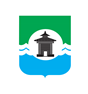 28.02.2024 года № 517РОССИЙСКАЯ ФЕДЕРАЦИЯИРКУТСКАЯ ОБЛАСТЬДУМА БРАТСКОГО РАЙОНАРЕШЕНИЕО внесении изменений в решение Думы Братского района от 27.12.2023 года № 505 «О бюджете муниципального образования «Братский район» на 2024 год и на плановый период 2025 и 2026 годов»Руководствуясь Бюджетным кодексом Российской Федерации, статьями 15, 52 Федерального закона от 06.10.2003 года № 131-ФЗ «Об общих принципах организации местного самоуправления в Российской Федерации», Положением о бюджетном процессе в муниципальном образовании «Братский район», утвержденным решением Думы Братского района от 26.11.2014 года № 14, статьями 30, 46, 68 Устава муниципального образования «Братский район», Дума Братского районаРЕШИЛА:1. Внести в решение Думы Братского района от 27.12.2023 года № 505 «О бюджете муниципального образования «Братский район» на 2024 год и на плановый период 2025 и 2026 годов» следующие изменения:          1) пункт 1 изложить в следующей редакции: 	«1. Утвердить основные характеристики бюджета муниципального образования «Братский район» (далее – районный бюджет) на 2024 год:прогнозируемый общий объем доходов районного бюджета в сумме 3 610 988,7 тыс. рублей, в том числе налоговые и неналоговые доходы в сумме 589 108,1 тыс. рублей, безвозмездные поступления в сумме 3 021 880,6 тыс. рублей, из них объем межбюджетных трансфертов, получаемых из других бюджетов бюджетной системы Российской Федерации, в сумме 3 015 445,6 тыс. рублей;общий объем расходов районного бюджета в сумме 3 668 378,0 тыс. рублей;размер дефицита районного бюджета в сумме 57 389,3 тыс. рублей, или 9,7% утвержденного общего годового объема доходов районного бюджета без учета утвержденного объема безвозмездных поступлений.	С учетом снижения остатков средств на счетах по учету средств районного бюджета размер дефицита составит 44 150,0 тыс. рублей, или 7,5% утвержденного общего годового объема доходов районного бюджета без учета утвержденного объема безвозмездных поступлений.»;	2) пункт 2 изложить в следующей редакции:«2. Утвердить основные характеристики районного бюджета на плановый период 2025 и 2026 годов:прогнозируемый общий объем доходов районного бюджета на 2025 год в сумме 3 073 349,0 тыс. рублей, в том числе налоговые и неналоговые доходы в сумме 601 405,5 тыс. рублей, безвозмездные поступления в сумме 2 471 943,5 тыс. рублей, из них объем межбюджетных трансфертов, получаемых из других бюджетов бюджетной системы Российской Федерации, в сумме 2 471 943,5 тыс. рублей, на 2026 год в сумме 2 958 846,5 тыс. рублей, в том числе налоговые и неналоговые доходы в сумме 625 038,1 тыс. рублей, безвозмездные поступления в сумме 2 333 808,4 тыс. рублей, из них объем межбюджетных трансфертов, получаемых из других бюджетов бюджетной системы Российской Федерации, в сумме 2 333 808,4 тыс. рублей;общий объем расходов районного бюджета на 2025 год в сумме 3 118 449,0 тыс. рублей, в том числе условно утвержденные расходы в сумме 23 110,0 тыс. рублей, на 2026 год в сумме 3 005 646,5 тыс. рублей, в том числе условно утвержденные расходы в сумме 44 900,0 тыс. рублей;размер дефицита районного бюджета на 2025 год в сумме 45 100,0 тыс. рублей, или 7,5% утвержденного общего годового объема доходов районного бюджета без учета утвержденного объема безвозмездных поступлений, на 2026 год в сумме 46 800,0 тыс. рублей, или 7,5% утвержденного общего годового объема доходов районного бюджета без учета утвержденного объема безвозмездных поступлений.»;	3) в пункте 6 на 2024 год цифры «1 426,0» заменить цифрами «1 568,2»;	4) в пункте 9 на 2024 год цифры «73 273,4» заменить цифрами «84 354,6»;	5) в пункте 10 на 2024 год цифры «5 561,1» заменить цифрами «19 684,9»;	6) в пункте 11 на 2024 год цифры «507 170,7» заменить цифрами «523 737,3»;             7) дополнить пунктом 15 (1) следующего содержания: «15 (1). Установить, что в 2024 году из районного бюджета бюджетам поселений района предоставляются иные межбюджетные трансферты на восстановление мемориальных сооружений и объектов, увековечивающих память погибших при защите Отечества.	Распределение иных межбюджетных трансфертов на восстановление мемориальных сооружений и объектов, увековечивающих память погибших при защите Отечества, на 2024 год устанавливается администрацией муниципального образования «Братский район».»;	8) абзац «б» подпункта 1 пункта 23 изложить в новой редакции:	«б) на иные цели, связанные с:реализацией мероприятий по организации отдыха, оздоровления и занятости детей;реализацией мероприятий перечня проектов народных инициатив;реализацией инициативных проектов; реализацией мероприятий по приобретению средств обучения и воспитания, необходимых для оснащения муниципальных общеобразовательных организаций в Иркутской области, в целях создания в них условий для развития агробизнес-образования;исполнением судебных решений;оплатой кредиторской задолженности прошлых лет;реализацией прочих мероприятий на цели, не связанные с финансовым обеспечением выполнения ими муниципального задания.»;	9) подпункт 2 пункта 23 изложить в новой редакции:«2) юридическим лицам (за исключением субсидий государственным (муниципальным) учреждениям), индивидуальным предпринимателям, а также физическим лицам – производителям товаров, работ, услуг, зарегистрированным и осуществляющим свою деятельность на территории района, на безвозмездной и безвозвратной основе в целях возмещения недополученных доходов и (или) финансового обеспечения (возмещения) затрат в связи с производством (реализацией) товаров (за исключением подакцизных товаров, кроме автомобилей легковых и мотоциклов, алкогольной продукции, предназначенной для экспортных поставок, винограда, винодельческой продукции, произведенной из указанного винограда: вин, игристых вин (шампанских), ликерных вин с защищенным географическим указанием, с защищенным наименованием места происхождения (специальных вин), виноматериалов), выполнением работ, оказанием услуг в случае:а) финансового возмещения транспортных расходов юридических лиц и индивидуальных предпринимателей, осуществляющих розничную торговлю и доставку товаров или доставку товаров для их дальнейшей розничной продажи.Категории и (или) критерии отбора юридических лиц (за исключением государственных (муниципальных) учреждений), индивидуальных предпринимателей, а также физических лиц – производителей товаров, работ, услуг, имеющих право на получение субсидий, цели, условия и порядок предоставления субсидий, указанных в подпункте 2 пункта 23 настоящего решения, порядок возврата субсидий в случае нарушения условий, установленных при их предоставлении, порядок возврата в текущем финансовом году получателем субсидий остатков субсидий, не использованных в отчетном финансовом году, в случаях, предусмотренных соглашениями (договорами) о предоставлении субсидий, положения об обязательной проверке главным распорядителем (распорядителем) бюджетных средств, предоставляющим субсидию, и органом муниципального финансового контроля соблюдения условий, целей и порядка предоставления субсидий их получателями устанавливаются администрацией муниципального образования «Братский район».»;10) в пункте 26 по состоянию на 1 января 2025 года цифры «61 905,0» заменить цифрами «62 755»;	по состоянию на 1 января 2026 года цифры «107 005,0» заменить цифрами 
«107 855,0»;	по состоянию на 1 января 2027 года цифры «153 805,0» заменить цифрами 
«154 655,0».	11) приложения 2, 3, 4, 5, 6, 7, 8, 9, 14, 17, 18, 19 изложить в новой редакции (прилагаются).    2. Настоящее решение подлежит официальному опубликованию в газете «Братский район».Приложение 2к решению Думы Братского районаот 28.02.2024 года № 517 «О внесении изменений в решение Думы Братского района от 27.12.2023 года № 505 «О бюджете муниципального образования «Братский район» на 2024 год и на плановый период 2025 и 2026 годов»«Приложение 3к решению Думы Братского района от 27.12.2023 года № 505 «О бюджете муниципального образования «Братский район» на 2024 год и на плановый период 2025 и 2026 годов»Приложение 3к решению Думы Братского районаот 28.02.2024 года № 517 «О внесении изменений в решение Думы Братского района от 27.12.2023 года № 505 «О бюджете муниципального образования «Братский район» на 2024 год и на плановый период 2025 и 2026 годов»«Приложение 4к решению Думы Братского района от 27.12.2023 года № 505 «О бюджете муниципального образования «Братский район» на 2024 год и на плановый период 2025 и 2026 годов»Приложение 4к решению Думы Братского районаот 28.02.2024 года № 517 «О внесении изменений в решение Думы Братского района от 27.12.2023 года № 505 «О бюджете муниципального образования «Братский район» на 2024 год и на плановый период 2025 и 2026 годов»«Приложение 5к решению Думы Братского района от 27.12.2023 года № 505 «О бюджете муниципального образования «Братский район» на 2024 год и на плановый период 2025 и 2026 годов»Приложение 5к решению Думы Братского районаот 28.02.2024 года № 517 «О внесении изменений в решение Думы Братского района от 27.12.2023 года № 505 «О бюджете муниципального образования «Братский район» на 2024 год и на плановый период 2025 и 2026 годов»«Приложение 6к решению Думы Братского района от 27.12.2023 года № 505 «О бюджете муниципального образования «Братский район» на 2024 год и на плановый период 2025 и 2026 годов»Приложение 6к решению Думы Братского районаот 28.02.2024 года № 517 «О внесении изменений в решение Думы Братского района от 27.12.2023 года № 505 «О бюджете муниципального образования «Братский район» на 2024 год и на плановый период 2025 и 2026 годов»«Приложение 7к решению Думы Братского района от 27.12.2023 года № 505 «О бюджете муниципального образования «Братский район» на 2024 год и на плановый период 2025 и 2026 годов»Приложение 7к решению Думы Братского районаот 28.02.2024 года № 517 «О внесении изменений в решение Думы Братского района от 27.12.2023 года № 505 «О бюджете муниципального образования «Братский район» на 2024 год и на плановый период 2025 и 2026 годов»«Приложение 8к решению Думы Братского района от 27.12.2023 года № 505 «О бюджете муниципального образования «Братский район» на 2024 год и на плановый период 2025 и 2026 годов»Приложение 8к решению Думы Братского районаот 28.02.2024 года № 517 «О внесении изменений в решение Думы Братского района от 27.12.2023 года № 505 «О бюджете муниципального образования «Братский район» на 2024 год и на плановый период 2025 и 2026 годов»«Приложение 9к решению Думы Братского района от 27.12.2023 года № 505 «О бюджете муниципального образования «Братский район» на 2024 год и на плановый период 2025 и 2026 годов»Приложение 9к решению Думы Братского районаот 28.02.2024 года № 517 «О внесении изменений в решение Думы Братского района от 27.12.2023 года № 505 «О бюджете муниципального образования «Братский район» на 2024 год и на плановый период 2025 и 2026 годов»«Приложение 14к решению Думы Братского района от 27.12.2023 года № 505 «О бюджете муниципального образования «Братский район» на 2024 год и на плановый период 2025 и 2026 годов»Приложение 10к решению Думы Братского районаот 28.02.2024 года № 517 «О внесении изменений в решение Думы Братского района от 27.12.2023 года № 505 «О бюджете муниципального образования «Братский район» на 2024 год и на плановый период 2025 и 2026 годов»«Приложение 17к решению Думы Братского района от 27.12.2023 года № 505 «О бюджете муниципального образования «Братский район» на 2024 год и на плановый период 2025 и 2026 годов»Приложение 11к решению Думы Братского районаот 28.02.2024 года № 517 «О внесении изменений в решение Думы Братского района от 27.12.2023 года № 505 «О бюджете муниципального образования «Братский район» на 2024 год и на плановый период 2025 и 2026 годов»«Приложение 18к решению Думы Братского района от 27.12.2023 года № 505 «О бюджете муниципального образования «Братский район» на 2024 год и на плановый период 2025 и 2026 годов»Приложение 12к решению Думы Братского районаот 28.02.2024 года № 517 «О внесении изменений в решение Думы Братского района от 27.12.2023 года № 505 «О бюджете муниципального образования «Братский район» на 2024 год и на плановый период 2025 и 2026 годов»«Приложение 19к решению Думы Братского района от 27.12.2023 года № 505 «О бюджете муниципального образования «Братский район» на 2024 год и на плановый период 2025 и 2026 годов»Председатель Думы Братского района ___________________С.В. КоротченкоМэр Братского района ___________________А.С. ДубровинПриложение 1к решению Думы Братского районаот 28.02.2024 года № 517 «О внесении изменений в решение Думы Братского района от 27.12.2023 года № 505 «О бюджете муниципального образования «Братский район» на 2024 год и на плановый период 2025 и 2026 годов»«Приложение 2к решению Думы Братского района от 27.12.2023 года № 505 «О бюджете муниципального образования «Братский район» на 2024 год и на плановый период 2025 и 2026 годов»Прогнозируемые доходы районного бюджета на 2024 год по классификации доходов бюджетов Российской ФедерацииПрогнозируемые доходы районного бюджета на 2024 год по классификации доходов бюджетов Российской ФедерацииПрогнозируемые доходы районного бюджета на 2024 год по классификации доходов бюджетов Российской Федерации(тыс. руб.)Наименование Код бюджетной классификации Российской ФедерацииСумма Наименование Код бюджетной классификации Российской ФедерацииСумма НАЛОГОВЫЕ И НЕНАЛОГОВЫЕ ДОХОДЫ000 1 00 00000 00 0000 000589 108,1НАЛОГИ НА ПРИБЫЛЬ, ДОХОДЫ000 1 01 00000 00 0000 000 439 485,5Налог на доходы физических лиц000 1 01 02000 01 0000 110 439 485,5Налог на доходы физических лиц с доходов, источником которых является налоговый агент, за исключением доходов, в отношении которых исчисление и уплата налога осуществляются в соответствии со статьями 227, 227.1 и 228 Налогового кодекса Российской Федерации000 1 01 02010 01 0000 110426 136,2Налог на доходы физических лиц с доходов, полученных от осуществления деятельности физическими лицами, зарегистрированными в качестве индивидуальных предпринимателей, нотариусов, занимающихся частной практикой, адвокатов, учредивших адвокатские кабинеты и других лиц, занимающихся частной практикой в соответствии со статьей 227 Налогового кодекса Российской Федерации000 1 01 02020 01 0000 110875,3Налог на доходы физических лиц с доходов, полученных физическими лицами в соответствии со статьей 228 Налогового Кодекса Российской Федерации000 1 01 02030 01 0000 1101 786,6Налог на доходы физических лиц в виде фиксированных авансовых платежей с доходов, полученных физическими лицами, являющимися иностранными гражданами, осуществляющими трудовую деятельность по найму у физических лиц на основании патента в соответствии со статьей 227.1 Налогового кодекса Российской Федерации000 1 01 02040 01 0000 110 163,4Налог на доходы физических лиц части суммы налога, превышающей 650 000 рублей, относящейся к части налоговой базы, превышающей 5 000 000 рублей000 1 01 02080 01 0000 110 4 649,3Налог на доходы физических лиц в отношении доходов от долевого участия в организации, полученных в виде дивидендов (в части суммы налога, не превышающей 650 000 рублей)000 1 01 02130 01 0000 110 730,0Налог на доходы физических лиц в отношении доходов от долевого участия в организации, полученных в виде дивидендов (в части суммы налога, превышающей 650 000 рублей)000 1 01 02140 01 0000 110 5 144,7НАЛОГИ НА ТОВАРЫ (РАБОТЫ, УСЛУГИ), РЕАЛИЗУЕМЫЕ НА ТЕРРИТОРИИ РОССИЙСКОЙ ФЕДЕРАЦИИ000 1 03 00000 00 0000 00021 333,3Акцизы по подакцизным товарам (продукции), производимым на территории Российской Федерации000 1 03 02000 01 0000 11021 333,3Доходы от уплаты акцизов на дизельное топливо, подлежащие распределению между бюджетами субъектов Российской Федерации и местными бюджетами с учетом установленных дифференцированных нормативов отчислений в местные бюджеты000 1 03 02230 01 0000 11011 126,2Доходы от уплаты акцизов на дизельное топливо, подлежащие распределению между бюджетами субъектов Российской Федерации и местными бюджетами с учетом установленных дифференцированных нормативов отчислений в местные бюджеты (по нормативам, установленным Федеральным законом о федеральном бюджете в целях формирования дорожных фондов субъектов Российской Федерации)000 1 03 02231 01 0000 11011 126,2Доходы от уплаты акцизов на моторные масла для дизельных и (или) карбюраторных (инжекторных) двигателей, подлежащие распределению между бюджетами субъектов Российской Федерации и местными бюджетами с учетом установленных дифференцированных нормативов отчислений в местные бюджеты000 1 03 02240 01 0000 11053,0Доходы от уплаты акцизов на моторные масла для дизельных и (или) карбюраторных (инжекторных) двигателей, подлежащие распределению между бюджетами субъектов Российской Федерации и местными бюджетами с учетом установленных дифференцированных нормативов отчислений в местные бюджеты (по нормативам, установленным Федеральным законом о федеральном бюджете в целях формирования дорожных фондов субъектов Российской Федерации)000 1 03 02241 01 0000 11053,0Доходы от уплаты акцизов на автомобильный бензин, подлежащие распределению между бюджетами субъектов Российской Федерации и местными бюджетами с учетом установленных дифференцированных нормативов отчислений в местные бюджеты000 1 03 02250 01 0000 11011 536,6Доходы от уплаты акцизов на автомобильный бензин, подлежащие распределению между бюджетами субъектов Российской Федерации и местными бюджетами с учетом установленных дифференцированных нормативов отчислений в местные бюджеты (по нормативам, установленным Федеральным законом о федеральном бюджете в целях формирования дорожных фондов субъектов Российской Федерации)000 1 03 02251 01 0000 11011 536,6Доходы от уплаты акцизов на прямогонный бензин, подлежащие распределению между бюджетами субъектов Российской Федерации и местными бюджетами с учетом установленных дифференцированных нормативов отчислений в местные бюджеты000 1 03 02260 01 0000 110-1 382,5Доходы от уплаты акцизов на прямогонный бензин, подлежащие распределению между бюджетами субъектов Российской Федерации и местными бюджетами с учетом установленных дифференцированных нормативов отчислений в местные бюджеты (по нормативам, установленным Федеральным законом о федеральном бюджете в целях формирования дорожных фондов субъектов Российской Федерации)000 1 03 02261 01 0000 110-1 382,5НАЛОГИ НА СОВОКУПНЫЙ ДОХОД000 1 05 00000 00 0000 00029 510,5Налог, взимаемый в связи с применением упрощенной системы налогообложения000 1 05 01000 00 0000 110 21 600,0Налог, взимаемый с налогоплательщиков, выбравших в качестве объекта налогообложения доходы000 1 05 01010 01 0000 110 14 320,8Налог, взимаемый с налогоплательщиков, выбравших в качестве объекта налогообложения доходы000 1 05 01011 01 0000 110 14 320,8Налог, взимаемый с налогоплательщиков, выбравших в качестве объекта налогообложения доходы, уменьшенные на величину расходов000 1 05 01020 01 0000 110 7 279,2Налог, взимаемый с налогоплательщиков, выбравших в качестве объекта налогообложения доходы, уменьшенные на величину расходов000 1 05 01021 01 0000 110 7 279,2Единый сельскохозяйственный налог 000 1 05 03000 01 0000 110 1 010,5Единый сельскохозяйственный налог 000 1 05 03010 01 0000 110 1 010,5Налог, взимаемый в связи с применением патентной системы налогообложения000 1 05 04000 02 0000 1106 900,0Налог, взимаемый в связи с применением патентной системы налогообложения, зачисляемый в бюджеты муниципальных районов000 1 05 04020 02 0000 1106 900,0ГОСУДАРСТВЕННАЯ ПОШЛИНА000 1 08 00000 00 0000 0006 000,0Государственная пошлина по делам, рассматриваемым в судах общей юрисдикции, мировыми судьями000 1 08 03000 01 0000 1106 000,0Государственная пошлина по делам, рассматриваемым в судах общей юрисдикции, мировыми судьями (за исключением Верховного Суда Российской Федерации)000 1 08 03010 01 0000 110 6 000,0ДОХОДЫ ОТ ИСПОЛЬЗОВАНИЯ ИМУЩЕСТВА, НАХОДЯЩЕГОСЯ В ГОСУДАРСТВЕННОЙ И МУНИЦИПАЛЬНОЙ СОБСТВЕННОСТИ000 1 11 00000 00 0000 00031 144,0Доходы, получаемые в виде арендной либо иной платы за передачу в возмездное пользование государственного и муниципального имущества (за исключением имущества бюджетных и автономных учреждений, а также имущества государственных и муниципальных унитарных предприятий, в том числе казенных)000 1 11 05000 00 0000 12030 399,0Доходы, получаемые в виде арендной платы за земельные участки, государственная собственность на которые не разграничена, а также средства от продажи права на заключение договоров аренды указанных земельных участков000 1 11 05010 00 0000 12022 300,0Доходы, получаемые в виде арендной платы за земельные участки, государственная собственность на которые не разграничена и которые расположены в границах сельских поселений и межселенных территорий муниципальных районов, а также средства от продажи права на заключение договоров аренды указанных земельных участков000 1 11 05013 05 0000 12021 000,0Доходы, получаемые в виде арендной платы за земельные участки, государственная собственность на которые не разграничена и которые расположены в границах городских поселений, а также средства от продажи права на заключение договоров аренды указанных земельных участков000 1 11 05013 13 0000 1201 300,0Доходы, получаемые в виде арендной платы за земли после разграничения государственной собственности на землю, а также средства от продажи права на заключение договоров аренды указанных земельных участков (за исключением земельных участков бюджетных и автономных учреждений)000 1 11 05020 00 0000 1201 300,0Доходы, получаемые в виде арендной платы, а также средства от продажи права на заключение договоров аренды за земли, находящиеся в собственности муниципальных районов (за исключением земельных участков муниципальных бюджетных и автономных учреждений)000 1 11 05025 05 0000 1201 300,0Доходы от сдачи в аренду имущества, находящегося в оперативном управлении органов государственной власти, органов местного самоуправления, государственных внебюджетных фондов и созданных ими учреждений (за исключением имущества бюджетных и автономных учреждений)000 1 11 05030 00 0000 12049,0Доходы от сдачи в аренду имущества, находящегося в оперативном управлении органов управления муниципальных районов и созданных ими учреждений (за исключением имущества муниципальных бюджетных и автономных учреждений)000 1 11 05035 05 0000 12049,0Доходы от сдачи в аренду имущества, составляющего государственную (муниципальную) казну (за исключением земельных участков)000 1 11 05070 00 0000 1206 750,0Доходы от сдачи в аренду имущества, составляющего казну муниципальных районов (за исключением земельных участков)000 1 11 05075 05 0000 1206 750,0Платежи от государственных и муниципальных унитарных предприятий000 1 11 07000 00 0000 120550,0Доходы от перечисления части прибыли государственных и муниципальных унитарных предприятий, остающейся после уплаты налогов и обязательных платежей000 1 11 07010 00 0000 120550,0Доходы от перечисления части прибыли, остающейся после уплаты налогов и иных обязательных платежей муниципальных унитарных предприятий, созданных муниципальными районами000 1 11 07015 05 0000 120550,0Прочие доходы от использования имущества и прав, находящихся в государственной и муниципальной собственности (за исключением имущества бюджетных и автономных учреждений, а также имущества государственных и муниципальных унитарных предприятий, в том числе казенных)000 1 11 09000 00 0000 120195,0Плата, поступившая в рамках договора за предоставление права на размещение и эксплуатацию нестационарного торгового объекта, установку и эксплуатацию рекламных конструкций на землях или земельных участках, находящихся в государственной или муниципальной собственности, и на землях или земельных участках, государственная собственность на которые не разграничена000 1 11 09080 00 0000 120195,0Плата, поступившая в рамках договора за предоставление права на размещение и эксплуатацию нестационарного торгового объекта, установку и эксплуатацию рекламных конструкций на землях или земельных участках, находящихся в собственности муниципальных районов, и на землях или земельных участках, государственная собственность на которые не разграничена000 1 11 09080 05 0000 120195,0ПЛАТЕЖИ ПРИ ПОЛЬЗОВАНИИ ПРИРОДНЫМИ РЕСУРСАМИ000 1 12 00000 00 0000 0005 084,3Плата за негативное воздействие на окружающую среду000 1 12 01000 01 0000 1205 084,3Плата за выбросы загрязняющих веществ в атмосферный воздух стационарными объектами000 1 12 01010 01 0000 120270,8Плата  за сбросы загрязняющих веществ в водные объекты000 1 12 01030 01 0000 120112,6Плата за размещение отходов производства и потребления000 1 12 01040 01 0000 1204 700,9Плата за размещение отходов производства000 1 12 01041 01 0000 1203 259,4Плата за размещение твердых коммунальных отходов000 1 12 01042 01 0000 1201 441,5ДОХОДЫ ОТ ОКАЗАНИЯ ПЛАТНЫХ УСЛУГ (РАБОТ) И КОМПЕНСАЦИИ ЗАТРАТ ГОСУДАРСТВА000 1 13 00000 00 0000 00044 353,4Доходы от оказания платных услуг (работ) 000 1 13 01000 00 0000 13043 447,0Прочие доходы от оказания платных услуг (работ)000 1 13 01990 00 0000 13043 447,0Прочие доходы от оказания платных услуг (работ) получателями средств бюджетов муниципальных районов 000 1 13 01995 05 0000 13043 447,0Доходы от компенсации затрат государства000 1 13 02000 00 0000 130906,4Прочие доходы от компенсации затрат государства000 1 13 02990 00 0000 130906,4Прочие доходы от компенсации затрат бюджетов муниципальных районов 000 1 13 02995 05 0000 130906,4ДОХОДЫ ОТ ПРОДАЖИ МАТЕРИАЛЬНЫХ И НЕМАТЕРИАЛЬНЫХ АКТИВОВ000 1 14 00000 00 0000 00011 228,0Доходы от реализации имущества, находящегося в государственной и муниципальной собственности (за исключением имущества бюджетных и автономных учреждений, а также имущества государственных и муниципальных унитарных предприятий, в том числе казенных)000 1 14 02000 00 0000 000200,0Доходы от реализации имущества, находящегося в собственности муниципальных районов (за исключением имущества муниципальных бюджетных и автономных учреждений, а также имущества муниципальных унитарных предприятий, в том числе казенных), в части реализации основных средств по указанному имуществу000 1 14 02050 05 0000 410200,0Доходы от реализации иного имущества, находящегося в собственности муниципальных районов (за исключением имущества муниципальных бюджетных и автономных учреждений, а также имущества муниципальных унитарных предприятий, в том числе казенных), в части реализации основных средств по указанному имуществу000 1 14 02053 05 0000 410200,0Доходы от продажи земельных участков, находящихся в государственной и муниципальной собственности (за исключением земельных участков бюджетных и автономных учреждений)000 1 14 06000 00 0000 430450,0Доходы от продажи земельных участков, государственная собственность на которые не разграничена000 1 14 06010 00 0000 430450,0Доходы от продажи земельных участков, государственная собственность на которые не разграничена и которые расположены в границах сельских поселений и межселенных территорий муниципальных районов000 1 14 06013 05 0000 430300,0Доходы от продажи земельных участков, государственная собственность на которые не разграничена и которые расположены в границах городских поселений000 1 14 06013 13 0000 430150,0Плата за увеличение площади земельных участков, находящихся в частной собственности, в результате перераспределения таких земельных участков и земель (или) земельных участков, находящихся в государственной или муниципальной собственности000 1 14 063000 00 0000 43068,0Плата за увеличение площади земельных участков, находящихся в частной собственности, в результате перераспределения таких земельных участков и земель (или) земельных участков, государственная собственность на которые не разграничена000 1 14 06310 00 0000 43068,0Плата за увеличение площади земельных участков, находящихся в частной собственности, в результате перераспределения таких земельных участков и земель (или) земельных участков, государственная собственность на которые не разграничена и которые расположены в границах сельских поселений и межселенных территорий муниципальных районов000 1 14 06313 05 0000 43058,0Плата за увеличение площади земельных участков, находящихся в частной собственности, в результате перераспределения таких земельных участков и земель (или) земельных участков, государственная собственность на которые не разграничена и которые расположены в границах городских поселений000 1 14 06313 13 0000 43010,0Доходы от приватизации имущества, находящегося в государственной и муниципальной собственности000 1 14 13000 00 0000 41010 510,0Доходы от приватизации имущества, находящегося в собственности муниципальных районов, в части приватизации нефинансовых активов имущества казны000 1 14 13050 05 0000 41010 510,0ШТРАФЫ, САНКЦИИ, ВОЗМЕЩЕНИЕ УЩЕРБА000 1 16 00000 00 0000 000969,1Административные штрафы, установленные Кодексом Российской Федерации об административных правонарушениях000 1 16 01000 01 0000 14043,4Административные штрафы, установленные Главой 5 Кодекса Российской Федерации об административных правонарушениях, за административные правонарушения, посягающие на права граждан000 1 16 01050 01 0000 14017,4Административные штрафы, установленные Главой 5 Кодекса Российской Федерации об административных правонарушениях, за административные правонарушения, посягающие на права граждан, налагаемые мировыми судьями, комиссиями по делам несовершеннолетних и защите их прав000 1 16 01053 01 0000 14017,4Административные штрафы, установленные главой 6 Кодекса Российской Федерации об административных правонарушениях, за административные правонарушения, посягающие на здоровье, санитарно-эпидемиологическое благополучие населения и общественную нравственность000 1 16 01060 01 0000 14019,8Административные штрафы, установленные главой 6 Кодекса Российской Федерации об административных правонарушениях, за административные правонарушения, посягающие на здоровье, санитарно-эпидемиологическое благополучие населения и общественную нравственность, налагаемые мировыми судьями, комиссиями по делам несовершеннолетних и защите их прав000 1 16 01063 01 0000 14019,8Административные штрафы, установленные Главой 7 Кодекса Российской Федерации об административных правонарушениях, за административные правонарушения в области охраны собственности000 1 16 01070 01 0000 1401,0Административные штрафы, установленные Главой 7 Кодекса Российской Федерации об административных правонарушениях, за административные правонарушения в области охраны собственности, налагаемые мировыми судьями, комиссиями по делам несовершеннолетних и защите их прав000 1 16 01073 01 0000 1401,0Административные штрафы, установленные Главой 11 Кодекса Российской Федерации об административных правонарушениях, за административные правонарушения на транспорте000 1 16 01110 01 0000 1400,2Административные штрафы, установленные Главой 11 Кодекса Российской Федерации об административных правонарушениях, за административные правонарушения на транспорте, налагаемые мировыми судьями, комиссиями по делам несовершеннолетних и защите их прав000 1 16 01113 01 0000 1400,2Административные штрафы, установленные главой 19 Кодекса Российской Федерации об административных правонарушениях, за административные правонарушения против порядка управления000 1 16 01190 01 0000 1401,0Административные штрафы, установленные Главой 19 Кодекса Российской Федерации об административных правонарушениях, за административные правонарушения против порядка управления, налагаемые мировыми судьями, комиссиями по делам несовершеннолетних и защите их прав000 1 16 01193 01 0000 1401,0Административные штрафы, установленные главой 20 Кодекса Российской Федерации об административных правонарушениях, за административные правонарушения, посягающие на общественный порядок и общественную безопасность000 1 16 01200 01 0000 1404,0Административные штрафы, установленные Главой 20 Кодекса Российской Федерации об административных правонарушениях, за административные правонарушения, посягающие на общественный порядок и общественную безопасность, налагаемые мировыми судьями, комиссиями по делам несовершеннолетних и защите их прав000 1 16 01203 01 0000 1404,0Платежи в целях возмещения причиненного ущерба (убытков)000 1 16 10000 00 0000 1407,8Доходы от денежных взысканий (штрафов), поступающие в счет погашения задолженности, образовавшейся до 1 января 2020 года, подлежащие зачислению в бюджеты бюджетной системы Российской Федерации по нормативам, действовавшим в 2019 году000 1 16 10120 00 0000 1407,8Доходы от денежных взысканий (штрафов), поступающие в счет погашения задолженности, образовавшейся до 1 января 2020 года, подлежащие зачислению в бюджет муниципального образования по нормативам, действовавшим в 2019 году000 1 16 10123 01 0000 1407,8Платежи, уплачиваемые в целях возмещения вреда000 1 16 11000 01 0000 140475,0Платежи по искам о возмещении вреда, причиненного окружающей среде, а также платежи, уплачиваемые при добровольном возмещении вреда, причиненного окружающей среде (за исключением вреда, причиненного окружающей среде на особо охраняемых природных территориях), подлежащие зачислению в бюджет муниципального образования000 1 16 11050 01 0000 140475,0Доходы от сумм пеней, предусмотренных законодательством Российской Федерации о налогах и сборах, подлежащие зачислению в бюджеты субъектов Российской Федерации по нормативу, установленному Бюджетным кодексом Российской Федерации, распределяемые Федеральным казначейством между бюджетами субъектов Российской Федерации в соответствии с федеральным законом о федеральном бюджете000 1 16 18000 02 0000 140442,9БЕЗВОЗМЕЗДНЫЕ ПОСТУПЛЕНИЯ000 2 00 00000 00 0000 0003 021 880,6БЕЗВОЗМЕЗДНЫЕ ПОСТУПЛЕНИЯ ОТ ДРУГИХ БЮДЖЕТОВ БЮДЖЕТНОЙ СИСТЕМЫ РОССИЙСКОЙ ФЕДЕРАЦИИ000 2 02 00000 00 0000 0003 015 445,6Дотации бюджетам бюджетной системы Российской Федерации000 2 02 10000 00 0000 150568 798,0Дотации бюджетам муниципальных районов на выравнивание бюджетной обеспеченности из бюджета субъекта Российской Федерации000 2 02 15001 05 0000 150180 801,5Дотации бюджетам муниципальных районов на поддержку мер по обеспечению сбалансированности бюджетов000 2 02 15002 05 0000 150387 996,5Субсидии бюджетам бюджетной системы Российской Федерации (межбюджетные субсидии)000 2 02 20000 00 0000 150261 054,4  - субсидии на реализацию мероприятий по приобретению специализированной техники для водоснабжения населения000 2 02 20077 05 0000 15014 161,5Субсидии бюджетам муниципальных районов на обновление материально-технической базы для организации учебно-исследовательской, научно-практической, творческой деятельности, занятий физической культурой и спортом в образовательных организациях000 2 02 25098 05 0000 15035 284,6Субсидии бюджетам муниципальных районов на организацию бесплатного горячего питания обучающихся, получающих начальное общее образование в государственных и муниципальных образовательных организациях000 2 02 25304 05 0000 15029 040,1Субсидии бюджетам муниципальных районов на реализацию мероприятий по обеспечению жильем молодых семей000 2 02 25497 05 0000 1506 479,5  - субсидии на развитие сети учреждений культурно-досугового типа000 2 02 25513 05 0000 15010 054,2Субсидии бюджетам муниципальных районов на государственную поддержку отрасли культуры для реализации мероприятий по модернизации библиотек в части комплектования книжных фондов библиотек муниципальных образований000 2 02 25519 05 0000 150177,3Субсидия бюджетам муниципальных районов на реализацию мероприятий по модернизации школьных систем образования000 2 02 25750 05 0000 15065 189,9Прочие субсидии бюджетам муниципальных районов - всего, в т.ч.:000 2 02 29999 05 0000 150100 667,3  - субсидии по созданию условий для обеспечения поселений Иркутской области, входящих в состав муниципального района Иркутской области, услугами торговли000 2 02 29999 05 0000 1501 235,1 - субсидии для организации отдыха детей в каникулярное время на оплату стоимости набора продуктов питания в лагерях с дневным пребыванием детей, организованных органами местного самоуправления муниципальных образований Иркутской области000 2 02 29999 05 0000 1502 527,1 - субсидии для организации отдыха детей в каникулярное время на укрепление материально-технической базы муниципальных учреждений, оказывающих услуги по организации отдыха и оздоровления детей в Иркутской области000 2 02 29999 05 0000 1501 259,7Субсидии местным бюджетам на укрепление материально-технической базы детских художественных школ искусств, осуществляющих образовательную деятельность по дополнительным профессиональным программам в области изобразительного искусства000 2 02 29999 05 0000 1501 350,0  - субсидии на реализацию мероприятий перечня проектов народных инициатив000 2 02 29999 05 0000 15015 000,0 - субсидии на реализацию мероприятий по соблюдению требований к антитеррористической защищенности объектов (территорий) муниципальных образовательных организаций в Иркутской области000 2 02 29999 05 0000 1501 343,8  - субсидии на реализацию мероприятий по приобретению специализированной техники для водоснабжения населения000 2 02 29999 05 0000 1500,0  - субсидии на реализацию первоочередных мероприятий по модернизации объектов теплоснабжения и подготовке к отопительному сезону объектов коммунальной инфраструктуры, которые находятся или будут находиться в муниципальной собственности, а также мероприятий по модернизации систем коммунальной инфраструктуры, которые находятся или будут находиться в муниципальной собственности 000 2 02 29999 05 0000 15017 455,0  - cубсидии на создание мест (площадок) накопления твердых коммунальных отходов000 2 02 29999 05 0000 1500,0  - субсидии по обеспечению бесплатным двухразовым питанием обучающихся с ограниченными возможностями здоровья в муниципальных общеобразовательных организациях в Иркутской области, в том числе обучение которых организовано на дому000 2 02 29999 05 0000 1506 355,8  - субсидии на защиту от негативного воздействия вод населения и объектов экономики и на повышение эксплуатационной надежности гидротехнических сооружений путем приведения их к безопасному техническому состоянию 000 2 02 29999 05 0000 1502 750,1   - субсидии на осуществление дорожной деятельности в отношении автомобильных дорог местного значения000 2 02 29999 05 0000 15037 758,1 - субсидии на обеспечение бесплатным питьевым молоком обучающихся 1 – 4 классов муниципальных общеобразовательных организаций в Иркутской области000 2 02 29999 05 0000 1503 449,7 - субсидии на реализацию мероприятий по приобретению учебников и учебных пособий, а также учебно-методических материалов, необходимых для реализации образовательных программ начального общего, основного общего, среднего общего образования муниципальными общеобразовательными организациями в Иркутской области000 2 02 29999 05 0000 1503 230,0  - субсидии на развитие сети учреждений культурно-досугового типа000 2 02 29999 05 0000 1500,0 - субсидии на финансовую поддержку реализации инициативных проектов 000 2 02 29999 05 0000 1506 952,9 - субсидии на осуществление мероприятий по капитальному ремонту образовательных организаций000 2 02 29999 05 0000 1500,0 - субсидии на реализацию мероприятий по модернизации школьных систем образования в рамках государственной программы Российской Федерации "Развитие образования" 000 2 02 29999 05 0000 1500,0Субвенции бюджетам бюджетной системы Российской Федерации000 2 02 30000 00 0000 1502 080 649,0Субвенции бюджетам муниципальных районов на осуществление полномочий по составлению (изменению) списков кандидатов в присяжные заседатели федеральных судов общей юрисдикции в Российской Федерации000 2 02 35120 05 0000 1505,3Субвенции бюджетам муниципальных районов на выполнение передаваемых полномочий субъектов Российской Федерации - всего, в т.ч.:000 2 02 30024 05 0000 150468 901,5  - хранение, комплектование, учет и использование архивных документов, относящихся к государственной собственности Иркутской области000 2 02 30024 05 0000 1503 431,9  - государственные полномочия в сфере труда000 2 02 30024 05 0000 1501 323,8  - определение персонального состава и обеспечение деятельности районных (городских), районных в городах комиссий по делам несовершеннолетних и защите их прав000 2 02 30024 05 0000 1502 671,7  - определение персонального состава и обеспечение деятельности административных комиссий000 2 02 30024 05 0000 1501 328,0  - обеспечению бесплатным питанием отдельных категорий обучающихся000 2 02 30024 05 0000 15015 445,9  - государственные полномочия по организации мероприятий при осуществлении деятельности по обращению с собаками и кошками без владельцев в границах населенных пунктов Иркутской области000 2 02 30024 05 0000 1503 418,1  - определение перечня должностных лиц органов местного самоуправления, уполномоченных составлять протоколы об административных нарушениях, предусмотренных отдельными законами Иркутской области об административной ответственности000 2 02 30024 05 0000 1500,7  - государственные полномочия по обеспечению бесплатным двухразовым питанием детей-инвалидов000 2 02 30024 05 0000 1501 323,7  - государственные полномочия по обеспечению бесплатным питанием обучающихся, пребывающих на полном государственном обеспечении в организациях социального обслуживания, находящихся в ведении Иркутской области, посещающих муниципальные общеобразовательные организации000 2 02 30024 05 0000 150325,6  -  государственные полномочия по расчету и предоставлению дотаций на выравнивание бюджетной обеспеченности поселений, входящих в состав муниципального района Иркутской области, бюджетам поселений000 2 02 30024 05 0000 150439 632,1Прочие субвенции бюджетам муниципальных районов - всего, в т.ч.: 000 2 02 39999 05 0000 1501 611 742,2 - субвенции на обеспечение государственных гарантий реализации прав на получение общедоступного и бесплатного начального общего, основного общего, среднего общего образования в муниципальных общеобразовательных организациях, обеспечение дополнительного образования детей в муниципальных общеобразовательных организациях000 2 02 39999 05 0000 1501 143 174,5 - субвенции на обеспечение государственных гарантий реализации прав на получение общедоступного и бесплатного дошкольного образования в муниципальных дошкольных образовательных и общеобразовательных организациях000 2 02 39999 05 0000 150468 567,7Иные межбюджетные трансферты000 2 02 40000 00 0000 150104 944,2Межбюджетные трансферты, передаваемые бюджетам муниципальных районов из бюджетов поселений на осуществление части полномочий по решению вопросов местного значения в соответствии с заключенными соглашениями000 2 02 40014 05 0000 15022 661,1Межбюджетные трансферты, передаваемые бюджетам муниципальных районов на проведение мероприятий по обеспечению деятельности советников директора по воспитанию и взаимодействию с детскими общественными объединениями в общеобразовательных организациях000 2 02 45179 05 0000 1508 011,0Межбюджетные трансферты бюджетам муниципальных районов на ежемесячное денежное вознаграждение за классное руководство педагогическим работникам государственных и муниципальных общеобразовательных организаций000 2 02 45303 05 0000 15068 397,9Межбюджетные трансферты, передаваемые бюджетам муниципальных районов на создание виртуальных концертных залов000 2 02 45453 05 0000 1502 604,2Прочие межбюджетные трансферты, передаваемые бюджетам муниципальных районов - всего, в т.ч.: 000 2 02 49999 05 0000 1503 270,0Иные межбюджетные трансферты на восстановление мемориальных сооружений и объектов, увековечивающих память погибших при защите Отечества000 2 02 49999 05 0000 1503 270,0ПРОЧИЕ БЕЗВОЗМЕЗДНЫЕ ПОСТУПЛЕНИЯ 000 2 07 00000 00 0000 0006 500,0Прочие безвозмездные поступления в бюджеты муниципальных районов000 2 07 05000 05 0000 1506 500,0Прочие безвозмездные поступления в бюджеты муниципальных районов000 2 07 05030 05 0000 1506 500,0ДОХОДЫ БЮДЖЕТОВ БЮДЖЕТНОЙ СИСТЕМЫ РОССИЙСКОЙ ФЕДЕРАЦИИ ОТ ВОЗВРАТА ОСТАТКОВ СУБСИДИЙ, СУБВЕНЦИЙ И ИНЫХ МЕЖБЮДЖЕТНЫХ ТРАНСФЕРТОВ, ИМЕЮЩИХ ЦЕЛЕВОЕ НАЗНАЧЕНИЕ, ПРОШЛЫХ ЛЕТ000 2 18 00000 00 0000 0000,0ВОЗВРАТ ОСТАТКОВ СУБСИДИЙ, СУБВЕНЦИЙ И ИНЫХ МЕЖБЮДЖЕТНЫХ ТРАНСФЕРТОВ, ИМЕЮЩИХ ЦЕЛЕВОЕ НАЗНАЧЕНИЕ, ПРОШЛЫХ ЛЕТ000 2 19 00000 00 0000 000-65,0Возврат остатков субсидий, субвенций и иных межбюджетных трансфертов, имеющих целевое назначение, прошлых лет из бюджетов муниципальных районов000 2 19 00000 05 0000 150-65,0Возврат остатков субсидий на реализацию мероприятий по обеспечению жильем молодых семей из бюджетов муниципальных районов000 2 19 25497 05 0000 150-65,0Возврат остатков субсидий, субвенций и иных межбюджетных трансфертов, имеющих целевое назначение, прошлых лет из бюджетов муниципальных районов000 2 19 60010 05 0000 1500,0ИТОГО ДОХОДОВ3 610 988,7».Прогнозируемые доходы районного бюджета на плановый период 2025 и 2026 годов по классификации доходов бюджетов Российской ФедерацииПрогнозируемые доходы районного бюджета на плановый период 2025 и 2026 годов по классификации доходов бюджетов Российской ФедерацииПрогнозируемые доходы районного бюджета на плановый период 2025 и 2026 годов по классификации доходов бюджетов Российской ФедерацииПрогнозируемые доходы районного бюджета на плановый период 2025 и 2026 годов по классификации доходов бюджетов Российской ФедерацииПрогнозируемые доходы районного бюджета на плановый период 2025 и 2026 годов по классификации доходов бюджетов Российской Федерации(тыс. руб.)Наименование Код бюджетной классификации Российской Федерации2025 год2026 годНаименование Код бюджетной классификации Российской Федерации2025 год2026 годНАЛОГОВЫЕ И НЕНАЛОГОВЫЕ ДОХОДЫ000 1 00 00000 00 0000 000601 405,5625 038,1НАЛОГИ НА ПРИБЫЛЬ, ДОХОДЫ000 1 01 00000 00 0000 000 459 262,4479 929,2Налог на доходы физических лиц000 1 01 02000 01 0000 110 459 262,4479 929,2Налог на доходы физических лиц с доходов, источником которых является налоговый агент, за исключением доходов, в отношении которых исчисление и уплата налога осуществляются в соответствии со статьями 227, 227.1 и 228 Налогового кодекса Российской Федерации000 1 01 02010 01 0000 110445 312,3465 351,3Налог на доходы физических лиц с доходов, полученных от осуществления деятельности физическими лицами, зарегистрированными в качестве индивидуальных предпринимателей, нотариусов, занимающихся частной практикой, адвокатов, учредивших адвокатские кабинеты и других лиц, занимающихся частной практикой в соответствии со статьей 227 Налогового кодекса Российской Федерации000 1 01 02020 01 0000 110914,7955,8Налог на доходы физических лиц с доходов, полученных физическими лицами в соответствии со статьей 228 Налогового Кодекса Российской Федерации000 1 01 02030 01 0000 1101 867,01 951,0Налог на доходы физических лиц в виде фиксированных авансовых платежей с доходов, полученных физическими лицами, являющимися иностранными гражданами, осуществляющими трудовую деятельность по найму у физических лиц на основании патента в соответствии  со статьей 227.1 Налогового кодекса Российской Федерации000 1 01 02040 01 0000 110 170,9178,6Налог на доходы физических лиц части суммы налога, превышающей 650 000 рублей, относящейся к части налоговой базы, превышающей 5 000 000 рублей000 1 01 02080 01 0000 110 4 858,55 077,2Налог на доходы физических лиц в отношении доходов от долевого участия в организации, полученных в виде дивидендов (в части суммы налога, не превышающей 650 000 рублей)000 1 01 02130 01 0000 110 762,8797,2Налог на доходы физических лиц в отношении доходов от долевого участия в организации, полученных в виде дивидендов (в части суммы налога, превышающей 650 000 рублей)000 1 01 02140 01 0000 110 5 376,25 618,1НАЛОГИ НА ТОВАРЫ (РАБОТЫ, УСЛУГИ), РЕАЛИЗУЕМЫЕ НА ТЕРРИТОРИИ РОССИЙСКОЙ ФЕДЕРАЦИИ000 1 03 00000 00 0000 00021 981,622 744,5Акцизы по подакцизным товарам (продукции), производимым на территории Российской Федерации000 1 03 02000 01 0000 11021 981,622 744,5Доходы от уплаты акцизов на дизельное топливо, подлежащие распределению между бюджетами субъектов Российской Федерации и местными бюджетами с учетом установленных дифференцированных нормативов отчислений в местные бюджеты000 1 03 02230 01 0000 11011 436,111 847,6Доходы от уплаты акцизов на дизельное топливо, подлежащие распределению между бюджетами субъектов Российской Федерации и местными бюджетами с учетом установленных дифференцированных нормативов отчислений в местные бюджеты (по нормативам, установленным Федеральным законом о федеральном бюджете в целях формирования дорожных фондов субъектов Российской Федерации)000 1 03 02231 01 0000 11011 436,111 847,6Доходы от уплаты акцизов на моторные масла для дизельных и (или) карбюраторных (инжекторных) двигателей, подлежащие распределению между бюджетами субъектов Российской Федерации и местными бюджетами с учетом установленных дифференцированных нормативов отчислений в местные бюджеты000 1 03 02240 01 0000 11060,162,9Доходы от уплаты акцизов на моторные масла для дизельных и (или) карбюраторных (инжекторных) двигателей, подлежащие распределению между бюджетами субъектов Российской Федерации и местными бюджетами с учетом установленных дифференцированных нормативов отчислений в местные бюджеты (по нормативам, установленным Федеральным законом о федеральном бюджете в целях формирования дорожных фондов субъектов Российской Федерации)000 1 03 02241 01 0000 11060,162,9Доходы от уплаты акцизов на автомобильный бензин, подлежащие распределению между бюджетами субъектов Российской Федерации и местными бюджетами с учетом установленных дифференцированных нормативов отчислений в местные бюджеты000 1 03 02250 01 0000 11011 907,012 339,3Доходы от уплаты акцизов на автомобильный бензин, подлежащие распределению между бюджетами субъектов Российской Федерации и местными бюджетами с учетом установленных дифференцированных нормативов отчислений в местные бюджеты (по нормативам, установленным Федеральным законом о федеральном бюджете в целях формирования дорожных фондов субъектов Российской Федерации)000 1 03 02251 01 0000 11011 907,012 339,3Доходы от уплаты акцизов на прямогонный бензин, подлежащие распределению между бюджетами субъектов Российской Федерации и местными бюджетами с учетом установленных дифференцированных нормативов отчислений в местные бюджеты000 1 03 02260 01 0000 110-1 421,6-1 505,3Доходы от уплаты акцизов на прямогонный бензин, подлежащие распределению между бюджетами субъектов Российской Федерации и местными бюджетами с учетом установленных дифференцированных нормативов отчислений в местные бюджеты (по нормативам, установленным Федеральным законом о федеральном бюджете в целях формирования дорожных фондов субъектов Российской Федерации)000 1 03 02261 01 0000 110-1 421,6-1 505,3НАЛОГИ НА СОВОКУПНЫЙ ДОХОД000 1 05 00000 00 0000 00029 919,030 069,0Налог, взимаемый в связи с применением упрощенной системы налогообложения000 1 05 01000 00 0000 110 21 900,022 050,0Налог, взимаемый с налогоплательщиков, выбравших в качестве объекта налогообложения доходы000 1 05 01010 01 0000 110 14 519,714 619,2Налог, взимаемый с налогоплательщиков, выбравших в качестве объекта налогообложения доходы000 1 05 01011 01 0000 110 14 519,714 619,2Налог, взимаемый с налогоплательщиков, выбравших в качестве объекта налогообложения доходы, уменьшенные на величину расходов000 1 05 01020 01 0000 110 7 380,37 430,8Налог, взимаемый с налогоплательщиков, выбравших в качестве объекта налогообложения доходы, уменьшенные на величину расходов000 1 05 01021 01 0000 110 7 380,37 430,8Единый сельскохозяйственный налог 000 1 05 03000 01 0000 110 1 019,01 019,0Единый сельскохозяйственный налог 000 1 05 03010 01 0000 110 1 019,01 019,0Налог, взимаемый в связи с применением патентной системы налогообложения000 1 05 04000 02 0000 1107 000,07 000,0Налог, взимаемый в связи с применением патентной системы налогообложения, зачисляемый в бюджеты муниципальных районов000 1 05 04020 02 0000 1107 000,07 000,0ГОСУДАРСТВЕННАЯ ПОШЛИНА000 1 08 00000 00 0000 0006 500,06 500,0Государственная пошлина по делам, рассматриваемым в судах общей юрисдикции, мировыми судьями000 1 08 03000 01 0000 1106 500,06 500,0Государственная пошлина по делам, рассматриваемым в судах общей юрисдикции, мировыми судьями (за исключением Верховного Суда Российской Федерации)000 1 08 03010 01 0000 110 6 500,06 500,0ДОХОДЫ ОТ ИСПОЛЬЗОВАНИЯ ИМУЩЕСТВА, НАХОДЯЩЕГОСЯ В ГОСУДАРСТВЕННОЙ И МУНИЦИПАЛЬНОЙ СОБСТВЕННОСТИ000 1 11 00000 00 0000 00031 146,031 148,0Доходы, получаемые в виде арендной либо иной платы за передачу в возмездное пользование государственного и муниципального имущества (за исключением имущества бюджетных и автономных учреждений, а также имущества государственных и муниципальных унитарных предприятий, в том числе казенных)000 1 11 05000 00 0000 12030 401,030 403,0Доходы, получаемые в виде арендной платы за земельные участки, государственная собственность на которые не разграничена, а также средства от продажи права на заключение договоров аренды указанных земельных участков000 1 11 05010 00 0000 12022 300,022 300,0Доходы, получаемые в виде арендной платы за земельные участки, государственная собственность на которые не разграничена и которые расположены в границах сельских поселений и межселенных территорий муниципальных районов, а также средства от продажи права на заключение договоров аренды указанных земельных участков000 1 11 05013 05 0000 12021 000,021 000,0Доходы, получаемые в виде арендной платы за земельные участки, государственная собственность на которые не разграничена и которые расположены в границах городских поселений, а также средства от продажи права на заключение договоров аренды указанных земельных участков000 1 11 05013 13 0000 1201 300,01 300,0Доходы, получаемые в виде арендной платы за земли после разграничения государственной собственности на землю, а также средства от продажи права на заключение договоров аренды указанных земельных участков (за исключением земельных участков бюджетных и автономных учреждений)000 1 11 05020 00 0000 1201 300,01 300,0Доходы, получаемые в виде арендной платы, а также средства от продажи права на заключение договоров аренды за земли, находящиеся в собственности муниципальных районов (за исключением земельных участков муниципальных бюджетных и автономных учреждений)000 1 11 05025 05 0000 1201 300,01 300,0Доходы от сдачи в аренду имущества, находящегося в оперативном управлении органов государственной власти, органов местного самоуправления, государственных внебюджетных фондов и созданных ими учреждений (за исключением имущества бюджетных и автономных учреждений)000 1 11 05030 00 0000 12051,053,0Доходы от сдачи в аренду имущества, находящегося в оперативном управлении органов управления муниципальных районов и созданных ими учреждений (за исключением имущества муниципальных бюджетных и автономных учреждений)000 1 11 05035 05 0000 12051,053,0Доходы от сдачи в аренду имущества, составляющего государственную (муниципальную) казну (за исключением земельных участков)000 1 11 05070 00 0000 1206 750,06 750,0Доходы от сдачи в аренду имущества, составляющего казну муниципальных районов (за исключением земельных участков)000 1 11 05075 05 0000 1206 750,06 750,0Платежи от государственных и муниципальных унитарных предприятий000 1 11 07000 00 0000 120550,0550,0Доходы от перечисления части прибыли государственных и муниципальных унитарных предприятий, остающейся после уплаты налогов и обязательных платежей000 1 11 07010 00 0000 120550,0550,0Доходы от перечисления части прибыли, остающейся после уплаты налогов и иных обязательных платежей муниципальных унитарных предприятий, созданных муниципальными районами000 1 11 07015 05 0000 120550,0550,0Прочие доходы от использования имущества и прав, находящихся в государственной и муниципальной собственности (за исключением имущества бюджетных и автономных учреждений, а также имущества государственных и муниципальных унитарных предприятий, в том числе казенных)000 1 11 09000 00 0000 120195,0195,0Плата, поступившая в рамках договора за предоставление права на размещение и эксплуатацию нестационарного торгового объекта, установку и эксплуатацию рекламных конструкций на землях или земельных участках, находящихся в государственной или муниципальной собственности, и на землях или земельных участках, государственная собственность на которые не разграничена000 1 11 09080 00 0000 120195,0195,0Плата, поступившая в рамках договора за предоставление права на размещение и эксплуатацию нестационарного торгового объекта, установку и эксплуатацию рекламных конструкций на землях или земельных участках, находящихся в собственности муниципальных районов, и на землях или земельных участках, государственная собственность на которые не разграничена000 1 11 09080 05 0000 120195,0195,0ПЛАТЕЖИ ПРИ ПОЛЬЗОВАНИИ ПРИРОДНЫМИ РЕСУРСАМИ000 1 12 00000 00 0000 0005 287,75 499,2Плата за негативное воздействие на окружающую среду000 1 12 01000 01 0000 1205 287,75 499,2Плата за выбросы загрязняющих веществ в атмосферный воздух стационарными объектами000 1 12 01010 01 0000 120281,6292,9Плата за сбросы загрязняющих веществ в водные объекты000 1 12 01030 01 0000 120117,1121,8Плата за размещение отходов производства и потребления000 1 12 01040 01 0000 1204 889,05 084,5Плата за размещение отходов производства000 1 12 01041 01 0000 1203 389,83 525,4Плата за размещение твердых коммунальных отходов000 1 12 01042 01 0000 1201 499,21 559,1ДОХОДЫ ОТ ОКАЗАНИЯ ПЛАТНЫХ УСЛУГ (РАБОТ) И КОМПЕНСАЦИИ ЗАТРАТ ГОСУДАРСТВА000 1 13 00000 00 0000 00045 575,047 372,0Доходы от оказания платных услуг (работ) 000 1 13 01000 00 0000 13045 175,046 972,0Прочие доходы от оказания платных услуг (работ)000 1 13 01990 00 0000 13045 175,046 972,0Прочие доходы от оказания платных услуг (работ) получателями средств бюджетов муниципальных районов 000 1 13 01995 05 0000 13045 175,046 972,0Доходы от компенсации затрат государства000 1 13 02000 00 0000 130400,0400,0Прочие доходы от компенсации затрат государства000 1 13 02990 00 0000 130400,0400,0Прочие доходы от компенсации затрат бюджетов муниципальных районов 000 1 13 02995 05 0000 130400,0400,0ДОХОДЫ ОТ ПРОДАЖИ МАТЕРИАЛЬНЫХ И НЕМАТЕРИАЛЬНЫХ АКТИВОВ000 1 14 00000 00 0000 000718,0718,0Доходы от реализации имущества, находящегося в государственной и муниципальной собственности (за исключением имущества бюджетных и автономных учреждений, а также имущества государственных и муниципальных унитарных предприятий, в том числе казенных)000 1 14 02000 00 0000 000200,0200,0Доходы от реализации имущества, находящегося в собственности муниципальных районов (за исключением имущества муниципальных бюджетных и автономных учреждений, а также имущества муниципальных унитарных предприятий, в том числе казенных), в части реализации основных средств по указанному имуществу000 1 14 02050 05 0000 410200,0200,0Доходы от реализации иного имущества, находящегося в собственности муниципальных районов (за исключением имущества муниципальных бюджетных и автономных учреждений, а также имущества муниципальных унитарных предприятий, в том числе казенных), в части реализации основных средств по указанному имуществу000 1 14 02053 05 0000 410200,0200,0Доходы от продажи земельных участков, находящихся в государственной и муниципальной собственности (за исключением земельных участков бюджетных и автономных учреждений)000 1 14 06000 00 0000 430450,0450,0Доходы от продажи земельных участков, государственная собственность на которые не разграничена000 1 14 06010 00 0000 430450,0450,0Доходы от продажи земельных участков, государственная собственность на которые не разграничена и которые расположены в границах сельских поселений и межселенных территорий муниципальных районов000 1 14 06013 05 0000 430300,0300,0Доходы от продажи земельных участков, государственная собственность на которые не разграничена и которые расположены в границах городских поселений000 1 14 06013 13 0000 430150,0150,0Плата за увеличение площади земельных участков, находящихся в частной собственности, в результате перераспределения таких земельных участков и земель (или) земельных участков, находящихся в государственной или муниципальной собственности000 1 14 063000 00 0000 43068,068,0Плата за увеличение площади земельных участков, находящихся в частной собственности, в результате перераспределения таких земельных участков и земель (или) земельных участков, государственная собственность на которые не разграничена000 1 14 06310 00 0000 43068,068,0Плата за увеличение площади земельных участков, находящихся в частной собственности, в результате перераспределения таких земельных участков и земель (или) земельных участков, государственная собственность на которые не разграничена и которые расположены в границах сельских поселений и межселенных территорий муниципальных районов000 1 14 06313 05 0000 43058,058,0Плата за увеличение площади земельных участков, находящихся в частной собственности, в результате перераспределения таких земельных участков и земель (или) земельных участков, государственная собственность на которые не разграничена и которые расположены в границах городских поселений000 1 14 06313 13 0000 43010,010,0ШТРАФЫ, САНКЦИИ, ВОЗМЕЩЕНИЕ УЩЕРБА000 1 16 00000 00 0000 0001 015,81 058,2Административные штрафы, установленные Кодексом Российской Федерации об административных правонарушениях000 1 16 01000 01 0000 14045,447,3Административные штрафы, установленные Главой 5 Кодекса Российской Федерации об административных правонарушениях, за административные правонарушения, посягающие на права граждан000 1 16 01050 01 0000 14018,219,0Административные штрафы, установленные Главой 5 Кодекса Российской Федерации об административных правонарушениях, за административные правонарушения, посягающие на права граждан, налагаемые мировыми судьями, комиссиями по делам несовершеннолетних и защите их прав000 1 16 01053 01 0000 14018,219,0Административные штрафы, установленные главой 6 Кодекса Российской Федерации об административных правонарушениях, за административные правонарушения, посягающие на здоровье, санитарно-эпидемиологическое благополучие населения и общественную нравственность000 1 16 01060 01 0000 14020,721,6Административные штрафы, установленные главой 6 Кодекса Российской Федерации об административных правонарушениях, за административные правонарушения, посягающие на здоровье, санитарно-эпидемиологическое благополучие населения и общественную нравственность, налагаемые мировыми судьями, комиссиями по делам несовершеннолетних и защите их прав000 1 16 01063 01 0000 14020,721,6Административные штрафы, установленные Главой 7 Кодекса Российской Федерации об административных правонарушениях, за административные правонарушения в области охраны собственности000 1 16 01070 01 0000 1401,01,0Административные штрафы, установленные Главой 7 Кодекса Российской Федерации об административных правонарушениях, за административные правонарушения в области охраны собственности, налагаемые мировыми судьями, комиссиями по делам несовершеннолетних и защите их прав000 1 16 01073 01 0000 1401,01,0Административные штрафы, установленные Главой 11 Кодекса Российской Федерации об административных правонарушениях, за административные правонарушения на транспорте000 1 16 01110 01 0000 1400,20,2Административные штрафы, установленные Главой 11 Кодекса Российской Федерации об административных правонарушениях, за административные правонарушения на транспорте, налагаемые мировыми судьями, комиссиями по делам несовершеннолетних и защите их прав000 1 16 01113 01 0000 1400,20,2Административные штрафы, установленные главой 19 Кодекса Российской Федерации об административных правонарушениях, за административные правонарушения против порядка управления000 1 16 01190 01 0000 1401,11,1Административные штрафы, установленные Главой 19 Кодекса Российской Федерации об административных правонарушениях, за административные правонарушения против порядка управления, налагаемые мировыми судьями, комиссиями по делам несовершеннолетних и защите их прав000 1 16 01193 01 0000 1401,11,1Административные штрафы, установленные главой 20 Кодекса Российской Федерации об административных правонарушениях, за административные правонарушения, посягающие на общественный порядок и общественную безопасность000 1 16 01200 01 0000 1404,24,4Административные штрафы, установленные Главой 20 Кодекса Российской Федерации об административных правонарушениях, за административные правонарушения, посягающие на общественный порядок и общественную безопасность, налагаемые мировыми судьями, комиссиями по делам несовершеннолетних и защите их прав000 1 16 01203 01 0000 1404,24,4Платежи в целях возмещения причиненного ущерба (убытков)000 1 16 10000 00 0000 1407,87,8Доходы от денежных взысканий (штрафов), поступающие в счет погашения задолженности, образовавшейся до 1 января 2020 года, подлежащие зачислению в бюджеты бюджетной системы Российской Федерации по нормативам, действовавшим в 2019 году000 1 16 10120 00 0000 1407,87,8Доходы от денежных взысканий (штрафов), поступающие в счет погашения задолженности, образовавшейся до 1 января 2020 года, подлежащие зачислению в бюджет муниципального образования по нормативам, действовавшим в 2019 году000 1 16 10123 01 0000 1407,87,8Платежи, уплачиваемые в целях возмещения вреда000 1 16 11000 01 0000 140475,0475,0Платежи по искам о возмещении вреда, причиненного окружающей среде, а также платежи, уплачиваемые при добровольном возмещении вреда, причиненного окружающей среде (за исключением вреда, причиненного окружающей среде на особо охраняемых природных территориях), подлежащие зачислению в бюджет муниципального образования000 1 16 11050 01 0000 140475,0475,0Доходы от сумм пеней, предусмотренных законодательством Российской Федерации о налогах и сборах, подлежащие зачислению в бюджеты субъектов Российской Федерации по нормативу, установленному Бюджетным кодексом Российской Федерации, распределяемые Федеральным казначейством между бюджетами субъектов Российской Федерации в соответствии с федеральным законом о федеральном бюджете000 1 16 18000 02 0000 140487,6528,1БЕЗВОЗМЕЗДНЫЕ ПОСТУПЛЕНИЯ000 2 00 00000 00 0000 0002 471 943,52 333 808,4БЕЗВОЗМЕЗДНЫЕ ПОСТУПЛЕНИЯ ОТ ДРУГИХ БЮДЖЕТОВ БЮДЖЕТНОЙ СИСТЕМЫ РОССИЙСКОЙ ФЕДЕРАЦИИ000 2 02 00000 00 0000 0002 471 943,52 333 808,4Дотации бюджетам бюджетной системы Российской Федерации000 2 02 10000 00 0000 150277 510,4226 080,6Дотации бюджетам муниципальных районов на выравнивание бюджетной обеспеченности из бюджета субъекта Российской Федерации000 2 02 15001 05 0000 150110 146,8110 141,0Дотации бюджетам муниципальных районов на поддержку мер по обеспечению сбалансированности бюджетов000 2 02 15002 05 0000 150167 363,6115 939,6Субсидии бюджетам бюджетной системы Российской Федерации (межбюджетные субсидии)000 2 02 20000 00 0000 150162 331,175 886,1Субсидии бюджетам муниципальных районов на организацию бесплатного горячего питания обучающихся, получающих начальное общее образование в государственных и муниципальных образовательных организациях000 2 02 25304 05 0000 15028 400,028 152,0Субсидии бюджетам муниципальных районов на государственную поддержку отрасли культуры для реализации мероприятий по модернизации библиотек в части комплектования книжных фондов библиотек муниципальных образований000 2 02 25519 05 0000 150177,6182,2Субсидия бюджетам муниципальных районов на реализацию мероприятий по модернизации школьных систем образования000 2 02 25750 05 0000 15070 324,60,0Прочие субсидии бюджетам муниципальных районов - всего, в т.ч.:000 2 02 29999 05 0000 15063 428,947 551,9 - субсидии по созданию условий для обеспечения поселений Иркутской области, входящих в состав муниципального района Иркутской области, услугами торговли000 2 02 29999 05 0000 1501 241,51 246,2 - субсидии для организации отдыха детей в каникулярное время на оплату стоимости набора продуктов питания в лагерях с дневным пребыванием детей, организованных органами местного самоуправления муниципальных образований Иркутской области000 2 02 29999 05 0000 1502 679,12 679,1  - субсидии на реализацию мероприятий перечня проектов народных инициатив000 2 02 29999 05 0000 15015 000,015 000,0  - cубсидии на создание мест (площадок) накопления твердых коммунальных отходов000 2 02 29999 05 0000 1500,016 778,0  - субсидии по обеспечению бесплатным двухразовым питанием обучающихся с ограниченными возможностями здоровья в муниципальных общеобразовательных организациях в Иркутской области, в том числеобучение которых организовано на дому000 2 02 29999 05 0000 1505 187,46 209,4   - субсидии на осуществление дорожной деятельности в отношении автомобильных дорог местного значения000 2 02 29999 05 0000 15036 016,60,0 - субсидии на обеспечение бесплатным питьевым молоком обучающихся 1 – 4 классов муниципальных общеобразовательных организаций в Иркутской области000 2 02 29999 05 0000 1503 304,33 446,7 - субсидии на обеспечение развития и укрепления материально-технической базы домов культуры в населенных пунктах с числом жителей до 50 тысяч человек000 2 02 29999 05 0000 1500,02 192,5Субвенции бюджетам бюджетной системы Российской Федерации000 2 02 30000 00 0000 1501 933 034,21 931 118,9Субвенции бюджетам муниципальных районов на осуществление полномочий по составлению (изменению) списков кандидатов в присяжные заседатели федеральных судов общей юрисдикции в Российской Федерации000 2 02 35120 05 0000 1505,5102,5Субвенции бюджетам муниципальных районов на выполнение передаваемых полномочий субъектов Российской Федерации - всего, в т.ч.:000 2 02 30024 05 0000 150378 016,9383 833,3  - хранение, комплектование, учет и использование архивных документов, относящихся к государственной собственности Иркутской области000 2 02 30024 05 0000 1503 431,93 431,9  - государственные полномочия в сфере труда000 2 02 30024 05 0000 1501 323,81 323,8  - определение персонального состава и обеспечение деятельности районных (городских), районных в городах комиссий по делам несовершеннолетних и защите их прав000 2 02 30024 05 0000 1502 671,72 671,7  - определение персонального состава и обеспечение деятельности административных комиссий000 2 02 30024 05 0000 1501 328,01 328,0  - обеспечению бесплатным питанием отдельных категорий обучающихся000 2 02 30024 05 0000 15015 445,915 445,9  - государственные полномочия по организации мероприятий при осуществлении деятельности по обращению с собаками и кошками без владельцев в границах населенных пунктов Иркутской области000 2 02 30024 05 0000 1503 418,13 418,1  - определение перечня должностных лиц органов местного самоуправления, уполномоченных составлять протоколы об административных нарушениях, предусмотренных отдельными законами Иркутской области об административной ответственности000 2 02 30024 05 0000 1500,70,7  - государственные полномочия по обеспечению бесплатным двухразовым питанием детей-инвалидов000 2 02 30024 05 0000 1501 323,71 323,7  - государственные полномочия по обеспечению бесплатным питанием обучающихся, пребывающих на полном государственном обеспечении в организациях социального обслуживания, находящихся в ведении Иркутской области, посещающих муниципальные общеобразовательные организации000 2 02 30024 05 0000 150325,6325,6  -  государственные полномочия по расчету и предоставлению дотаций на выравнивание бюджетной обеспеченности поселений, входящих в состав муниципального района Иркутской области, бюджетам поселений000 2 02 30024 05 0000 150348 747,5354 563,9Прочие субвенции бюджетам муниципальных районов - всего, в т.ч.: 000 2 02 39999 05 0000 1501 555 011,81 547 183,1 - субвенции на обеспечение государственных гарантий реализации прав на получение общедоступного и бесплатного начального общего, основного общего, среднего общего образования в муниципальных общеобразовательных организациях, обеспечение дополнительного образования детей в муниципальных общеобразовательных организациях000 2 02 39999 05 0000 1501 124 024,91 100 128,1 - субвенции на обеспечение государственных гарантий реализации прав на получение общедоступного и бесплатного дошкольного образования в муниципальных дошкольных образовательных и общеобразовательных организациях000 2 02 39999 05 0000 150430 986,9447 055,0Иные межбюджетные трансферты000 2 02 40000 00 0000 15099 067,8100 722,8Межбюджетные трансферты, передаваемые бюджетам муниципальных районов из бюджетов поселений на осуществление части полномочий по решению вопросов местного значения в соответствии с заключенными соглашениями000 2 02 40014 05 0000 15022 661,122 661,1Межбюджетные трансферты, передаваемые бюджетам муниципальных районов на проведение мероприятий по обеспечению деятельности советников директора по воспитанию и взаимодействию с детскими общественными объединениями в общеобразовательных организациях000 2 02 45179 05 0000 1508 008,89 663,8Межбюджетные трансферты бюджетам муниципальных районов на ежемесячное денежное вознаграждение за классное руководство педагогическим работникам государственных и муниципальных общеобразовательных организаций000 2 02 45303 05 0000 15068 397,968 397,9ИТОГО ДОХОДОВ3 073 349,02 958 846,5».».РАСПРЕДЕЛЕНИЕ БЮДЖЕТНЫХ АССИГНОВАНИЙ ПО РАЗДЕЛАМ И ПОДРАЗДЕЛАМ КЛАССИФИКАЦИИ РАСХОДОВ БЮДЖЕТОВ НА 2024 ГОДРАСПРЕДЕЛЕНИЕ БЮДЖЕТНЫХ АССИГНОВАНИЙ ПО РАЗДЕЛАМ И ПОДРАЗДЕЛАМ КЛАССИФИКАЦИИ РАСХОДОВ БЮДЖЕТОВ НА 2024 ГОДРАСПРЕДЕЛЕНИЕ БЮДЖЕТНЫХ АССИГНОВАНИЙ ПО РАЗДЕЛАМ И ПОДРАЗДЕЛАМ КЛАССИФИКАЦИИ РАСХОДОВ БЮДЖЕТОВ НА 2024 ГОДРАСПРЕДЕЛЕНИЕ БЮДЖЕТНЫХ АССИГНОВАНИЙ ПО РАЗДЕЛАМ И ПОДРАЗДЕЛАМ КЛАССИФИКАЦИИ РАСХОДОВ БЮДЖЕТОВ НА 2024 ГОДРАСПРЕДЕЛЕНИЕ БЮДЖЕТНЫХ АССИГНОВАНИЙ ПО РАЗДЕЛАМ И ПОДРАЗДЕЛАМ КЛАССИФИКАЦИИ РАСХОДОВ БЮДЖЕТОВ НА 2024 ГОДтыс.руб.НаименованиеРзПРСуммаНаименованиеРзПРСуммаОБЩЕГОСУДАРСТВЕННЫЕ ВОПРОСЫ01389 565,7Функционирование высшего должностного лица субъекта РФ и муниципального образования01026 373,0Функционирование законодательных (представительных) органов государственной власти и представительных органов муниципальных образований010310 405,0Функционирование Правительства Российской Федерации, высших исполнительных органов субъектов Российской Федерации, местных администраций0104193 432,1Судебная система01055,3Обеспечение деятельности финансовых, налоговых и таможенных органов и органов финансового (финансово-бюджетного) надзора010660 699,5Обеспечение проведения выборов и референдумов010712 000,0Резервные фонды0111500,0Другие общегосударственные вопросы0113106 150,8НАЦИОНАЛЬНАЯ ОБОРОНА02321,5Мобилизационная подготовка экономики0204321,5НАЦИОНАЛЬНАЯ БЕЗОПАСНОСТЬ И ПРАВООХРАНИТЕЛЬНАЯ ДЕЯТЕЛЬНОСТЬ0315 445,0Гражданская оборона030915 259,0Другие вопросы в области национальной безопасности и правоохранительной деятельности0314186,0НАЦИОНАЛЬНАЯ ЭКОНОМИКА04100 015,3Водное хозяйство04063 022,1Транспорт04081 200,0Дорожное хозяйство (дорожные фонды)040984 354,6Другие вопросы в области национальной экономики041211 438,6ЖИЛИЩНО-КОММУНАЛЬНОЕ ХОЗЯЙСТВО0578 743,8Жилищное хозяйство050114 527,5Коммунальное хозяйство050264 216,3ОХРАНА ОКРУЖАЮЩЕЙ СРЕДЫ0624 803,0Другие вопросы в области охраны окружающей среды060524 803,0ОБРАЗОВАНИЕ072 373 688,9Дошкольное образование0701600 752,3Общее образование07021 571 579,1Дополнительное образование детей0703152 006,2Профессиональная подготовка, переподготовка и повышение квалификации0705262,5Молодежная политика0707471,0Другие вопросы в области образования070948 617,8КУЛЬТУРА, КИНЕМАТОГРАФИЯ0854 738,1Культура080154 738,1ЗДРАВООХРАНЕНИЕ09355,0Другие вопросы в области здравоохранения0909355,0СОЦИАЛЬНАЯ ПОЛИТИКА1042 123,6Пенсионное обеспечение10017 585,0Социальное обеспечение населения100331 866,9Другие вопросы в области социальной политики10062 671,7ФИЗИЧЕСКАЯ КУЛЬТУРА И СПОРТ1194 512,4Физическая культура110192 409,0Другие вопросы в области физической культуры и спорта11052 103,4ОБСЛУЖИВАНИЕ ГОСУДАРСТВЕННОГО (МУНИЦИПАЛЬНОГО) ДОЛГА133 991,0Обслуживание государственного (муниципального) внутреннего долга13013 991,0МЕЖБЮДЖЕТНЫЕ ТРАНСФЕРТЫ ОБЩЕГО ХАРАКТЕРА БЮДЖЕТАМ БЮДЖЕТНОЙ СИСТЕМЫ РОССИЙСКОЙ ФЕДЕРАЦИИ14490 074,7Дотации на выравнивание бюджетной обеспеченности субъектов Российской Федерации и муниципальных образований1401464 124,7Прочие межбюджетные трансферты общего характера140325 950,0ИТОГО3 668 378,0».».РАСПРЕДЕЛЕНИЕ БЮДЖЕТНЫХ АССИГНОВАНИЙ ПО РАЗДЕЛАМ И ПОДРАЗДЕЛАМ КЛАССИФИКАЦИИ РАСХОДОВ БЮДЖЕТОВРАСПРЕДЕЛЕНИЕ БЮДЖЕТНЫХ АССИГНОВАНИЙ ПО РАЗДЕЛАМ И ПОДРАЗДЕЛАМ КЛАССИФИКАЦИИ РАСХОДОВ БЮДЖЕТОВРАСПРЕДЕЛЕНИЕ БЮДЖЕТНЫХ АССИГНОВАНИЙ ПО РАЗДЕЛАМ И ПОДРАЗДЕЛАМ КЛАССИФИКАЦИИ РАСХОДОВ БЮДЖЕТОВРАСПРЕДЕЛЕНИЕ БЮДЖЕТНЫХ АССИГНОВАНИЙ ПО РАЗДЕЛАМ И ПОДРАЗДЕЛАМ КЛАССИФИКАЦИИ РАСХОДОВ БЮДЖЕТОВРАСПРЕДЕЛЕНИЕ БЮДЖЕТНЫХ АССИГНОВАНИЙ ПО РАЗДЕЛАМ И ПОДРАЗДЕЛАМ КЛАССИФИКАЦИИ РАСХОДОВ БЮДЖЕТОВРАСПРЕДЕЛЕНИЕ БЮДЖЕТНЫХ АССИГНОВАНИЙ ПО РАЗДЕЛАМ И ПОДРАЗДЕЛАМ КЛАССИФИКАЦИИ РАСХОДОВ БЮДЖЕТОВРАСПРЕДЕЛЕНИЕ БЮДЖЕТНЫХ АССИГНОВАНИЙ ПО РАЗДЕЛАМ И ПОДРАЗДЕЛАМ КЛАССИФИКАЦИИ РАСХОДОВ БЮДЖЕТОВНА ПЛАНОВЫЙ ПЕРИОД 2025 И 2026 ГОДОВНА ПЛАНОВЫЙ ПЕРИОД 2025 И 2026 ГОДОВНА ПЛАНОВЫЙ ПЕРИОД 2025 И 2026 ГОДОВНА ПЛАНОВЫЙ ПЕРИОД 2025 И 2026 ГОДОВНА ПЛАНОВЫЙ ПЕРИОД 2025 И 2026 ГОДОВНА ПЛАНОВЫЙ ПЕРИОД 2025 И 2026 ГОДОВНА ПЛАНОВЫЙ ПЕРИОД 2025 И 2026 ГОДОВтыс.руб.НаименованиеРзПРСуммаСуммаСуммаНаименованиеРзПР2025 год2026 годОБЩЕГОСУДАРСТВЕННЫЕ ВОПРОСЫ01221 180,9208 850,9Функционирование высшего должностного лица субъекта РФ и муниципального образования01022 800,02 807,0Функционирование законодательных (представительных) органов государственной власти и представительных органов муниципальных образований01034 898,04 903,0Функционирование Правительства РФ, высших исполнительных органов государственной власти субъектов РФ, местных администраций0104107 205,9106 968,9Судебная система01055,5102,5Обеспечение деятельности финансовых, налоговых и таможенных органов и органов финансового (финансово-бюджетного) надзора010636 873,236 861,2Обеспечение проведения выборов и референдумов010712 000,00,0Резервные фонды0111500,0500,0Другие общегосударственные вопросы011356 898,356 708,3НАЦИОНАЛЬНАЯ ОБОРОНА02100,0100,0Мобилизационная подготовка экономики0204100,0100,0НАЦИОНАЛЬНАЯ БЕЗОПАСНОСТЬ И ПРАВООХРАНИТЕЛЬНАЯ ДЕЯТЕЛЬНОСТЬ037 995,07 998,0Гражданская оборона03097 809,07 812,0Другие вопросы в области национальной безопасности и правоохранительной деятельности0314186,0186,0НАЦИОНАЛЬНАЯ ЭКОНОМИКА0462 555,827 666,3Водное хозяйство0406989,0989,0Транспорт04081 400,01 800,0Дорожное хозяйство (дорожные фонды)040958 075,222 820,5Другие вопросы в области национальной экономики04122 091,62 056,8ЖИЛИЩНО-КОММУНАЛЬНОЕ ХОЗЯЙСТВО0548 383,641 236,0Жилищное хозяйство05019 907,010 061,0Коммунальное хозяйство050238 476,631 175,0ОХРАНА ОКРУЖАЮЩЕЙ СРЕДЫ069 682,627 831,5Другие вопросы в области охраны окружающей среды06059 682,627 831,5ОБРАЗОВАНИЕ072 216 912,72 104 480,0Дошкольное образование0701561 883,9581 111,0Общее образование07021 545 935,41 412 576,2Дополнительное образование детей070369 182,069 073,0Профессиональная подготовка, переподготовка и повышение квалификации0705186,0213,0Молодежная политика0707121,0112,0Другие вопросы в области образования070939 604,441 394,8КУЛЬТУРА И КИНЕМАТОГРАФИЯ0819 946,622 323,6Культура080119 946,622 323,6ЗДРАВООХРАНЕНИЕ09355,0355,0Другие вопросы в области здравоохранения0909355,0355,0СОЦИАЛЬНАЯ ПОЛИТИКА1035 683,236 443,2Пенсионное обеспечение10017 585,07 585,0Социальное обеспечение населения100325 426,526 186,5Другие вопросы в области социальной политики10062 671,72 671,7ФИЗИЧЕСКАЯ КУЛЬТУРА И СПОРТ1169 070,069 039,0Физическая культура110168 642,068 640,0Другие вопросы в области физической культуры и спорта1105428,0399,0ОБСЛУЖИВАНИЕ ГОСУДАРСТВЕННОГО (МУНИЦИПАЛЬНОГО) ДОЛГА136 066,010 451,0Обслуживание государственного (муниципального) внутреннего долга13016 066,010 451,0МЕЖБЮДЖЕТНЫЕ ТРАНСФЕРТЫ ОБЩЕГО ХАРАКТЕРА БЮДЖЕТАМ БЮДЖЕТНОЙ СИСТЕМЫ РОССИЙСКОЙ ФЕДЕРАЦИИ14397 407,6403 972,0Дотации на выравнивание бюджетной обеспеченности субъектов Российской Федерации и муниципальных образований1401371 457,6378 022,0Прочие межбюджетные трансферты общего характера140325 950,025 950,0ИТОГО3 095 339,02 960 746,5».».».РАСПРЕДЕЛЕНИЕ БЮДЖЕТНЫХ АССИГНОВАНИЙ ПО ЦЕЛЕВЫМ СТАТЬЯМ (МУНИЦИПАЛЬНЫМ ПРОГРАММАМ И НЕПРОГРАММНЫМ НАПРАВЛЕНИЯМ ДЕЯТЕЛЬНОСТИ), ГРУППАМ ВИДОВ РАСХОДОВ, РАЗДЕЛАМ, ПОДРАЗДЕЛАМ КЛАССИФИКАЦИИ РАСХОДОВ БЮДЖЕТОВ НА 2024 ГОДРАСПРЕДЕЛЕНИЕ БЮДЖЕТНЫХ АССИГНОВАНИЙ ПО ЦЕЛЕВЫМ СТАТЬЯМ (МУНИЦИПАЛЬНЫМ ПРОГРАММАМ И НЕПРОГРАММНЫМ НАПРАВЛЕНИЯМ ДЕЯТЕЛЬНОСТИ), ГРУППАМ ВИДОВ РАСХОДОВ, РАЗДЕЛАМ, ПОДРАЗДЕЛАМ КЛАССИФИКАЦИИ РАСХОДОВ БЮДЖЕТОВ НА 2024 ГОДРАСПРЕДЕЛЕНИЕ БЮДЖЕТНЫХ АССИГНОВАНИЙ ПО ЦЕЛЕВЫМ СТАТЬЯМ (МУНИЦИПАЛЬНЫМ ПРОГРАММАМ И НЕПРОГРАММНЫМ НАПРАВЛЕНИЯМ ДЕЯТЕЛЬНОСТИ), ГРУППАМ ВИДОВ РАСХОДОВ, РАЗДЕЛАМ, ПОДРАЗДЕЛАМ КЛАССИФИКАЦИИ РАСХОДОВ БЮДЖЕТОВ НА 2024 ГОДРАСПРЕДЕЛЕНИЕ БЮДЖЕТНЫХ АССИГНОВАНИЙ ПО ЦЕЛЕВЫМ СТАТЬЯМ (МУНИЦИПАЛЬНЫМ ПРОГРАММАМ И НЕПРОГРАММНЫМ НАПРАВЛЕНИЯМ ДЕЯТЕЛЬНОСТИ), ГРУППАМ ВИДОВ РАСХОДОВ, РАЗДЕЛАМ, ПОДРАЗДЕЛАМ КЛАССИФИКАЦИИ РАСХОДОВ БЮДЖЕТОВ НА 2024 ГОДРАСПРЕДЕЛЕНИЕ БЮДЖЕТНЫХ АССИГНОВАНИЙ ПО ЦЕЛЕВЫМ СТАТЬЯМ (МУНИЦИПАЛЬНЫМ ПРОГРАММАМ И НЕПРОГРАММНЫМ НАПРАВЛЕНИЯМ ДЕЯТЕЛЬНОСТИ), ГРУППАМ ВИДОВ РАСХОДОВ, РАЗДЕЛАМ, ПОДРАЗДЕЛАМ КЛАССИФИКАЦИИ РАСХОДОВ БЮДЖЕТОВ НА 2024 ГОДРАСПРЕДЕЛЕНИЕ БЮДЖЕТНЫХ АССИГНОВАНИЙ ПО ЦЕЛЕВЫМ СТАТЬЯМ (МУНИЦИПАЛЬНЫМ ПРОГРАММАМ И НЕПРОГРАММНЫМ НАПРАВЛЕНИЯМ ДЕЯТЕЛЬНОСТИ), ГРУППАМ ВИДОВ РАСХОДОВ, РАЗДЕЛАМ, ПОДРАЗДЕЛАМ КЛАССИФИКАЦИИ РАСХОДОВ БЮДЖЕТОВ НА 2024 ГОДРАСПРЕДЕЛЕНИЕ БЮДЖЕТНЫХ АССИГНОВАНИЙ ПО ЦЕЛЕВЫМ СТАТЬЯМ (МУНИЦИПАЛЬНЫМ ПРОГРАММАМ И НЕПРОГРАММНЫМ НАПРАВЛЕНИЯМ ДЕЯТЕЛЬНОСТИ), ГРУППАМ ВИДОВ РАСХОДОВ, РАЗДЕЛАМ, ПОДРАЗДЕЛАМ КЛАССИФИКАЦИИ РАСХОДОВ БЮДЖЕТОВ НА 2024 ГОДРАСПРЕДЕЛЕНИЕ БЮДЖЕТНЫХ АССИГНОВАНИЙ ПО ЦЕЛЕВЫМ СТАТЬЯМ (МУНИЦИПАЛЬНЫМ ПРОГРАММАМ И НЕПРОГРАММНЫМ НАПРАВЛЕНИЯМ ДЕЯТЕЛЬНОСТИ), ГРУППАМ ВИДОВ РАСХОДОВ, РАЗДЕЛАМ, ПОДРАЗДЕЛАМ КЛАССИФИКАЦИИ РАСХОДОВ БЮДЖЕТОВ НА 2024 ГОДтыс.руб.НаименованиеКЦСРКВРРзПРСуммаМуниципальная программа «Муниципальные финансы МО «Братский район» 70 0 00 00000828 029,0Подпрограмма «Реализация полномочий по решению вопросов местного значения администрацией МО «Братский район»70 1 00 00000244 348,3Основное мероприятие: Функционирование высшего должностного лица муниципального образования70 1 01 000006 373,0Расходы на оплату труда органов местного самоуправления70 1 01 101106 174,0Расходы на выплаты персоналу в целях обеспечения выполнения функций государственными (муниципальными) органами, казенными учреждениями, органами управления государственными внебюджетными фондами70 1 01 101101006 174,0Функционирование высшего должностного лица субъекта Российской Федерации и муниципального образования70 1 01 1011010001026 174,0Расходы на обеспечение функций органов местного самоуправления70 1 01 10190199,0Расходы на выплаты персоналу в целях обеспечения выполнения функций государственными (муниципальными) органами, казенными учреждениями, органами управления государственными внебюджетными фондами70 1 01 10190100199,0Функционирование высшего должностного лица субъекта Российской Федерации и муниципального образования70 1 01 101901000102199,0Основное мероприятие: Функционирование администрации муниципального образования70 1 02 00000228 311,3Расходы на оплату труда органов местного самоуправления70 1 02 10110213 151,0Расходы на выплаты персоналу в целях обеспечения выполнения функций государственными (муниципальными) органами, казенными учреждениями, органами управления государственными внебюджетными фондами70 1 02 10110100213 151,0Функционирование Правительства Российской Федерации, высших исполнительных органов государственной власти субъектов Российской Федерации, местных администраций70 1 02 101101000104171 272,0Обеспечение деятельности финансовых, налоговых и таможенных органов и органов финансового (финансово-бюджетного) надзора70 1 02 10110100010641 879,0Расходы на обеспечение функций органов местного самоуправления70 1 02 1019015 160,3Расходы на выплаты персоналу в целях обеспечения выполнения функций государственными (муниципальными) органами, казенными учреждениями, органами управления государственными внебюджетными фондами70 1 02 10190100495,7Функционирование Правительства Российской Федерации, высших исполнительных органов государственной власти субъектов Российской Федерации, местных администраций70 1 02 101901000104466,7Обеспечение деятельности финансовых, налоговых и таможенных органов и органов финансового (финансово-бюджетного) надзора70 1 02 10190100010629,0Закупка товаров, работ и услуг для обеспечения государственных (муниципальных) нужд70 1 02 1019020014 232,1Функционирование Правительства Российской Федерации, высших исполнительных органов государственной власти субъектов Российской Федерации, местных администраций70 1 02 10190200010411 625,9Обеспечение деятельности финансовых, налоговых и таможенных органов и органов финансового (финансово-бюджетного) надзора70 1 02 1019020001062 606,2Иные бюджетные ассигнования70 1 02 10190800432,5Функционирование Правительства Российской Федерации, высших исполнительных органов государственной власти субъектов Российской Федерации, местных администраций70 1 02 101908000104431,5Обеспечение деятельности финансовых, налоговых и таможенных органов и органов финансового (финансово-бюджетного) надзора70 1 02 1019080001061,0Основное мероприятие: Профессиональная подготовка, переподготовка и повышение квалификации70 1 03 0000088,0Расходы на обеспечение функций органов местного самоуправления70 1 03 1019088,0Закупка товаров, работ и услуг для обеспечения государственных (муниципальных) нужд70 1 03 1019020088,0Профессиональная подготовка, переподготовка и повышение квалификации70 1 03 10190200070588,0Основное мероприятие:  Межбюджетные трансферты бюджета муниципального района в бюджеты поселений на осуществление части полномочий по решению вопросов местного значения в соответствии с заключенными соглашениями70 1 05 000009 576,0Реализация направлений расходов основного мероприятия, подпрограммы муниципальной программы, а также по непрограммным направлениям расходов 70 1 05 199999 576,0Межбюджетные трансферты70 1 05 199995009 576,0Функционирование Правительства Российской Федерации, высших исполнительных органов государственной власти субъектов Российской Федерации, местных администраций70 1 05 1999950001049 576,0Подпрограмма «Повышение эффективности бюджетных расходов в МО «Братский район» 70 2 00 00000494 173,1Основное мероприятие: Процентные платежи по муниципальному долгу МО «Братский район»70 2 02 000003 991,0Мероприятие: Процентные платежи за пользование бюджетными кредитами70 2 02 1013019,0Обслуживание государственного (муниципального) долга70 2 02 1013070019,0Обслуживание государственного (муниципального) внутреннего долга70 2 02 10130700130119,0Мероприятие: Процентные платежи за пользование кредитами от кредитных организаций70 2 02 101403 972,0Обслуживание государственного (муниципального) долга70 2 02 101407003 972,0Обслуживание государственного (муниципального) внутреннего долга70 2 02 1014070013013 972,0Основное мероприятие: Дотации на выравнивание бюджетной обеспеченности поселений  Братского района70 2 03 00000464 232,1Реализация направлений расходов основного мероприятия, подпрограммы муниципальной программы, а также по непрограммным направлениям расходов 70 2 03 1999924 600,0Межбюджетные трансферты70 2 03 1999950024 600,0Дотации на выравнивание бюджетной обеспеченности субъектов Российской Федерации и муниципальных образований70 2 03 19999500140124 600,0Осуществление областных государственных полномочий по выравниванию уровня бюджетной обеспеченности поселений Иркутской области, входящих в состав муниципального района Иркутской области70 2 03 73200439 632,1Расходы на выплаты персоналу в целях обеспечения выполнения функций государственными (муниципальными) органами, казенными учреждениями, органами управления государственными внебюджетными фондами70 2 03 73200100107,4Другие общегосударственные вопросы70 2 03 732001000113107,4Межбюджетные трансферты70 2 03 73200500439 524,7Дотации на выравнивание бюджетной обеспеченности субъектов Российской Федерации и муниципальных образований70 2 03 732005001401439 524,7Основное мероприятие: Иные межбюджетные трансферты в форме дотации на поддержку мер по обеспечению сбалансированности бюджетов поселений70 2 04 0000025 950,0Реализация направлений расходов основного мероприятия, подпрограммы муниципальной программы, а также по непрограммным направлениям расходов 70 2 04 1999925 950,0Межбюджетные трансферты70 2 04 1999950025 950,0Прочие межбюджетные трансферты общего характера70 2 04 19999500140325 950,0Подпрограмма «Реализация областных государственных полномочий по хранению, комплектованию, учету и использованию архивных документов, относящихся к государственной собственности Иркутской области» 70 3 00 000003 431,9Основное мероприятие: Осуществление областных государственных полномочий по хранению, комплектованию, учету и использованию архивных документов, относящихся к государственной собственности Иркутской области70 3 01 000003 431,9Осуществление областных государственных полномочий по хранению, комплектованию, учету и использованию архивных документов, относящихся к государственной собственности Иркутской области70 3 01 730703 431,9Расходы на выплаты персоналу в целях обеспечения выполнения функций государственными (муниципальными) органами, казенными учреждениями, органами управления государственными внебюджетными фондами70 3 01 730701003 136,4Другие общегосударственные вопросы70 3 01 7307010001133 136,4Закупка товаров, работ и услуг для обеспечения государственных (муниципальных) нужд70 3 01 73070200295,5Другие общегосударственные вопросы70 3 01 730702000113295,5Подпрограмма «Реализация областных государственных полномочий по определению персонального состава и обеспечению деятельности районных (городских), районных в городах комиссий по делам несовершеннолетних и защите их прав» 70 4 00 000002 671,7Основное мероприятие: Осуществление областных государственных полномочий по определению персонального состава и обеспечению деятельности районных (городских), районных в городах комиссий по делам несовершеннолетних и защите их прав70 4 01 00000 2 671,7Осуществление областных государственных полномочий по определению персонального состава и обеспечению деятельности районных (городских), районных в городах комиссий по делам несовершеннолетних и защите их прав70 4 01 73060 2 671,7Расходы на выплаты персоналу в целях обеспечения выполнения функций государственными (муниципальными) органами, казенными учреждениями, органами управления государственными внебюджетными фондами70 4 01 73060 1002 428,9Другие вопросы в области социальной политики70 4 01 73060 10010062 428,9Закупка товаров, работ и услуг для обеспечения государственных (муниципальных) нужд70 4 01 73060 200242,8Другие вопросы в области социальной политики70 4 01 73060 2001006242,8Подпрограмма «Повышение эффективности и результативности ведения бюджетного учета и отчетности в муниципальных учреждениях Братского района» 70 5 00 0000083 404,0Основное мероприятие: Функционирование межведомственной централизованной бухгалтерии Братского района70 5 01 0000083 395,0Реализация направлений расходов основного мероприятия, подпрограммы муниципальной программы, а также по непрограммным направлениям расходов 70 5 01 1999983 395,0Расходы на выплаты персоналу в целях обеспечения выполнения функций государственными (муниципальными) органами, казенными учреждениями, органами управления государственными внебюджетными фондами70 5 01 1999910080 519,0Другие общегосударственные вопросы70 5 01 19999100011380 519,0Закупка товаров, работ и услуг для обеспечения государственных (муниципальных) нужд70 5 01 199992002 875,0Другие общегосударственные вопросы70 5 01 1999920001132 875,0Иные бюджетные ассигнования70 5 01 199998001,0Другие общегосударственные вопросы70 5 01 1999980001131,0Основное мероприятие: Профессиональная подготовка, переподготовка и повышение квалификации70 5 02 000009,0Реализация направлений расходов основного мероприятия, подпрограммы муниципальной программы, а также по непрограммным направлениям расходов 70 5 02 199999,0Закупка товаров, работ и услуг для обеспечения государственных (муниципальных) нужд70 5 02 199992009,0Профессиональная подготовка, переподготовка и повышение квалификации70 5 02 1999920007059,0Муниципальная программа «Улучшение условий и охраны труда в МО «Братский район»71 0 00 000001 338,8Подпрограмма «Обеспечение благоприятных условий и совершенствование работы в сфере труда на территории муниципального образования «Братский район»71 1 00 0000015,0Основное мероприятие: Правовое, организационное и аналитическое обеспечение деятельности в сфере труда71 1 01 00000 15,0Реализация направлений расходов основного мероприятия, подпрограммы муниципальной программы, а также по непрограммным направлениям расходов 71 1 01 1999915,0Закупка товаров, работ и услуг для обеспечения государственных (муниципальных) нужд71 1 01 1999920015,0Другие общегосударственные вопросы71 1 01 19999200011315,0Подпрограмма «Реализация отдельных областных государственных полномочий в сфере труда» 71 2 00 000001 323,8Основное мероприятие: Осуществление отдельных областных государственных полномочий в сфере труда71 2 01 000001 323,8Осуществление отдельных областных государственных полномочий в сфере труда71 2 01 730901 323,8Расходы на выплаты персоналу в целях обеспечения выполнения функций государственными (муниципальными) органами, казенными учреждениями, органами управления государственными внебюджетными фондами71 2 01 730901001 212,3Другие общегосударственные вопросы71 2 01 7309010001131 212,3Закупка товаров, работ и услуг для обеспечения государственных (муниципальных) нужд71 2 01 73090200111,5Другие общегосударственные вопросы71 2 01 730902000113111,5Муниципальная программа «Мобилизационная подготовка МО «Братский район» 72 0 00 00000355,0Подпрограмма «Мобилизационная подготовка» 72 1 00 00000355,0Основное мероприятие: Обучение работников отдела по мобилизационной работе (курсы повышения квалификации)72 1 02 0000033,5Реализация направлений расходов основного мероприятия, подпрограммы муниципальной программы, а также по непрограммным направлениям расходов 72 1 02 1999933,5Закупка товаров, работ и услуг для обеспечения государственных (муниципальных) нужд72 1 02 1999920033,5Профессиональная подготовка, переподготовка и повышение квалификации72 1 02 19999200070533,5Основное мероприятие: Проведение аттестации, тестирования, контрольной проверки автоматизированных рабочих мест72 1 03 00000321,5Реализация направлений расходов основного мероприятия, подпрограммы муниципальной программы, а также по непрограммным направлениям расходов 72 1 03 19999321,5Закупка товаров, работ и услуг для обеспечения государственных (муниципальных) нужд72 1 03 19999200321,5Мобилизационная подготовка экономики72 1 03 199992000204321,5Муниципальная программа «Гражданская оборона, предупреждение и ликвидация чрезвычайных ситуаций в МО «Братский район» 73 0 00 0000015 174,0Подпрограмма «Гражданская оборона, предупреждение и ликвидация чрезвычайных ситуаций» 73 1 00 000002 810,0Основное мероприятие: Предупреждение и ликвидация чрезвычайных ситуаций73 1 01 000002 670,0Реализация направлений расходов основного мероприятия, подпрограммы муниципальной программы, а также по непрограммным направлениям расходов 73 1 01 199992 670,0Закупка товаров, работ и услуг для обеспечения государственных (муниципальных) нужд73 1 01 199992002 670,0Гражданская оборона73 1 01 1999920003092 670,0Основное мероприятие: Гражданская оборона73 1 02 000005,0Реализация направлений расходов основного мероприятия, подпрограммы муниципальной программы, а также по непрограммным направлениям расходов 73 1 02 199995,0Закупка товаров, работ и услуг для обеспечения государственных (муниципальных) нужд73 1 02 199992005,0Гражданская оборона73 1 02 1999920003095,0Основное мероприятие: Пожарная безопасность73 1 03 00000100,0Реализация направлений расходов основного мероприятия, подпрограммы муниципальной программы, а также по непрограммным направлениям расходов 73 1 03 19999100,0Закупка товаров, работ и услуг для обеспечения государственных (муниципальных) нужд73 1 03 19999200100,0Гражданская оборона73 1 03 199992000309100,0Основное мероприятие: Материальное обеспечение73 1 04 0000035,0Реализация направлений расходов основного мероприятия, подпрограммы муниципальной программы, а также по непрограммным направлениям расходов 73 1 04 1999935,0Закупка товаров, работ и услуг для обеспечения государственных (муниципальных) нужд73 1 04 1999920035,0Гражданская оборона73 1 04 1999920003095,0Профессиональная подготовка, переподготовка и повышение квалификации73 1 04 19999200070530,0Подпрограмма «Развитие единой дежурной диспетчерской службы Братского района»73 3 00 0000012 364,0Основное мероприятие: Обеспечение деятельности единой дежурно-диспетчерской службы73 3 01 0000012 359,0Реализация направлений расходов основного мероприятия, подпрограммы муниципальной программы, а также по непрограммным направлениям расходов 73 3 01 1999912 359,0Расходы на выплаты персоналу в целях обеспечения выполнения функций государственными (муниципальными) органами, казенными учреждениями, органами управления государственными внебюджетными фондами73 3 01 1999910011 062,0Гражданская оборона73 3 01 19999100030911 062,0Закупка товаров, работ и услуг для обеспечения государственных (муниципальных) нужд73 3 01 199992001 296,0Гражданская оборона73 3 01 1999920003091 296,0Иные бюджетные ассигнования73 3 01 199998001,0Гражданская оборона73 3 01 1999980003091,0Основное мероприятие: Профессиональная подготовка, переподготовка и повышение квалификации 73 3 02 000005,0Реализация направлений расходов основного мероприятия, подпрограммы муниципальной программы, а также по непрограммным направлениям расходов 73 3 02 199995,0Закупка товаров, работ и услуг для обеспечения государственных (муниципальных) нужд73 3 02 199992005,0Профессиональная подготовка, переподготовка и повышение квалификации73 3 02 1999920007055,0Муниципальная программа «Профилактика безнадзорности и правонарушений граждан Братского района» 74 0 00 0000069,0Подпрограмма «Правопорядок» 74 1 00 0000069,0Основное мероприятие: Организация отдыха, оздоровления и занятости несовершеннолетних, состоящих на профилактических учетах, находящихся в трудной жизненной ситуации74 1 02 0000064,0Реализация направлений расходов основного мероприятия, подпрограммы муниципальной программы, а также по непрограммным направлениям расходов 74 1 02 1999964,0Закупка товаров, работ и услуг для обеспечения государственных (муниципальных) нужд74 1 02 1999920064,0Другие вопросы в области национальной безопасности и правоохранительной деятельности74 1 02 19999200031464,0Основное мероприятие: Информационное обеспечение профилактики безнадзорности и правонарушений74 1 03 000005,0Реализация направлений расходов основного мероприятия, подпрограммы муниципальной программы, а также по непрограммным направлениям расходов 74 1 03 199995,0Закупка товаров, работ и услуг для обеспечения государственных (муниципальных) нужд74 1 03 199992005,0Другие вопросы в области национальной безопасности и правоохранительной деятельности74 1 03 1999920003145,0Муниципальная программа «Повышение безопасности дорожного движения в МО «Братский район»75 0 00 0000060,0Подпрограмма «Безопасность дорожного движения» 75 1 00 0000060,0Основное мероприятие: Профилактика ДТП учащихся75 1 02 0000060,0Реализация направлений расходов основного мероприятия, подпрограммы муниципальной программы, а также по непрограммным направлениям расходов 75 1 02 1999960,0Закупка товаров, работ и услуг для обеспечения государственных (муниципальных) нужд75 1 02 1999920060,0Другие вопросы в области национальной безопасности и правоохранительной деятельности75 1 02 19999200031460,0Муниципальная программа «Развитие дорожного хозяйства в МО «Братский район» 76 0 00 0000084 277,6Подпрограмма «Дорожное хозяйство»76 1 00 0000084 277,6Основное мероприятие: Капитальный ремонт и ремонт автомобильных дорог общего пользования местного значения76 1 01 000007 889,8Реализация направлений расходов основного мероприятия, подпрограммы муниципальной программы, а также по непрограммным направлениям расходов 76 1 01 199997 889,8Закупка товаров, работ и услуг для обеспечения государственных (муниципальных) нужд76 1 01 199992007 889,8Дорожное хозяйство (дорожные фонды)76 1 01 1999920004097 889,8Основное мероприятие: Содержание, разработка проектов содержания автомобильных дорог, организации дорожного движения, схем дислокаций дорожных знаков, экспертиза проектов, постановка на кадастровый учет бесхозных дорог, проведение категорирования и оценки уязвимости, разработка планов обеспечения транспортной безопасности объектов транспортной инфраструктуры76 1 02 000003 100,0Реализация направлений расходов основного мероприятия, подпрограммы муниципальной программы, а также по непрограммным направлениям расходов 76 1 02 199993 100,0Закупка товаров, работ и услуг для обеспечения государственных (муниципальных) нужд76 1 02 199992003 100,0Дорожное хозяйство (дорожные фонды)76 1 02 1999920004093 100,0Основное мероприятие: Содержание автомобильных дорог общего пользования местного значения76 1 07 0000057 787,8Реализация направлений расходов основного мероприятия, подпрограммы муниципальной программы, а также по непрограммным направлениям расходов 76 1 07 1999916 295,2Закупка товаров, работ и услуг для обеспечения государственных (муниципальных) нужд76 1 07 1999920016 295,2Дорожное хозяйство (дорожные фонды)76 1 07 19999200040916 295,2Осуществление дорожной деятельности в отношении автомобильных дорог местного значения76 1 07 S295141 492,6Закупка товаров, работ и услуг для обеспечения государственных (муниципальных) нужд76 1 07 S295120041 492,6Дорожное хозяйство (дорожные фонды)76 1 07 S2951200040941 492,6Основное мероприятие: Приобретение дорожной техники76 1 09 0000015 500,0Реализация мероприятий перечня проектов народных инициатив76 1 09 S237015 500,0Закупка товаров, работ и услуг для обеспечения государственных (муниципальных) нужд76 1 09 S237020015 500,0Дорожное хозяйство (дорожные фонды)76 1 09 S2370200040915 500,0Муниципальная программа «Развитие экономического потенциала МО «Братский район» 77 0 00 00000428,0Подпрограмма «Развитие туризма в МО «Братский район» 77 1 00 00000400,0Основное мероприятие: Создание условий для развития туризма в Братском районе77 1 01 00000400,0Реализация направлений расходов основного мероприятия, подпрограммы муниципальной программы, а также по непрограммным направлениям расходов 77 1 01 19999400,0Закупка товаров, работ и услуг для обеспечения государственных (муниципальных) нужд77 1 01 19999200400,0Другие вопросы в области национальной экономики77 1 01 199992000412400,0Подпрограмма «Создание условий для развития малого и среднего предпринимательства» 77 2 00 0000028,0Основное мероприятие: Развитие инфраструктуры поддержки субъектов малого и среднего предпринимательства77 2 03 0000028,0Реализация направлений расходов основного мероприятия, подпрограммы муниципальной программы, а также по непрограммным направлениям расходов 77 2 03 1999928,0Закупка товаров, работ и услуг для обеспечения государственных (муниципальных) нужд77 2 03 1999920028,0Другие вопросы в области национальной экономики77 2 03 19999200041228,0Муниципальная программа «Муниципальная собственность и земельные правоотношения» 78 0 00 0000018 810,0Подпрограмма «Управление муниципальной собственностью» 78 1 00 00000100,0Основное мероприятие: Организация процесса эффективного управления и распоряжения муниципальным имуществом  МО «Братский район»78 1 01 0000090,0Реализация направлений расходов основного мероприятия, подпрограммы муниципальной программы, а также по непрограммным направлениям расходов 78 1 01 1999990,0Закупка товаров, работ и услуг для обеспечения государственных (муниципальных) нужд78 1 01 1999920090,0Другие вопросы в области национальной экономики78 1 01 19999200041290,0Основное мероприятие: Организация процесса формирования муниципальной собственности78 1 02 0000010,0Реализация направлений расходов основного мероприятия, подпрограммы муниципальной программы, а также по непрограммным направлениям расходов 78 1 02 1999910,0Закупка товаров, работ и услуг для обеспечения государственных (муниципальных) нужд78 1 02 1999920010,0Другие вопросы в области национальной экономики78 1 02 19999200041210,0Подпрограмма «Управление и распоряжение земельными участками»78 2 00 00000203,0Основное мероприятие:  Организация процесса управления и распоряжения земельными участками78 2 01 0000043,0Реализация направлений расходов основного мероприятия, подпрограммы муниципальной программы, а также по непрограммным направлениям расходов 78 2 01 1999943,0Закупка товаров, работ и услуг для обеспечения государственных (муниципальных) нужд78 2 01 1999920043,0Другие вопросы в области национальной экономики78 2 01 19999200041243,0Основное мероприятие:  Оптимизация состава и структуры муниципального имущества 78 2 02 00000160,0Реализация направлений расходов основного мероприятия, подпрограммы муниципальной программы, а также по непрограммным направлениям расходов 78 2 02 19999160,0Закупка товаров, работ и услуг для обеспечения государственных (муниципальных) нужд78 2 02 19999200160,0Другие вопросы в области национальной экономики78 2 02 199992000412160,0Подпрограмма «Обеспечение реализации программы»78 3 00 0000018 507,0Основное мероприятие: Организация эффективного обеспечения  реализации  программы78 3 01 000001 174,0Реализация направлений расходов основного мероприятия, подпрограммы муниципальной программы, а также по непрограммным направлениям расходов 78 3 01 199991 174,0Закупка товаров, работ и услуг для обеспечения государственных (муниципальных) нужд78 3 01 19999200624,0Дорожное хозяйство (дорожные фонды)78 3 01 1999920004098,0Другие вопросы в области национальной экономики78 3 01 199992000412616,0Иные бюджетные ассигнования78 3 01 19999800550,0Функционирование Правительства Российской Федерации, высших исполнительных органов государственной власти субъектов Российской Федерации, местных администраций78 3 01 19999800010460,0Гражданская оборона78 3 01 199998000309120,0Дорожное хозяйство (дорожные фонды)78 3 01 19999800040969,0Коммунальное хозяйство78 3 01 199998000502244,0Дошкольное образование78 3 01 1999980007015,0Общее образование78 3 01 19999800070248,0Физическая культура78 3 01 1999980011014,0Основное мероприятие: Формирование фонда капитального ремонта общего имущества  в многоквартирных домах муниципальной собственности МО «Братский район»78 3 02 00000600,0Реализация направлений расходов основного мероприятия, подпрограммы муниципальной программы, а также по непрограммным направлениям расходов 78 3 02 19999600,0Закупка товаров, работ и услуг для обеспечения государственных (муниципальных) нужд78 3 02 19999200600,0Жилищное хозяйство78 3 02 199992000501600,0Основное мероприятие: Содержание и ремонт объектов недвижимого имущества78 3 04 00000473,0Реализация направлений расходов основного мероприятия, подпрограммы муниципальной программы, а также по непрограммным направлениям расходов 78 3 04 19999473,0Закупка товаров, работ и услуг для государственных (муниципальных) нужд78 3 04 19999200472,5Жилищное хозяйство78 3 04 199992000501472,5Иные бюджетные ассигнования78 3 04 199998000,5Жилищное хозяйство78 3 04 1999980005010,5Основное мероприятие: Обеспечение деятельности муниципальных учреждений в сфере содержания муниципального имущества78 3 05 0000016 260,0Реализация направлений расходов основного мероприятия, подпрограммы муниципальной программы, а также по непрограммным направлениям расходов 78 3 05 1999916 260,0Предоставление субсидий бюджетным, автономным учреждениям и иным некоммерческим организациям78 3 05 1999960016 260,0Другие общегосударственные вопросы78 3 05 19999600011316 260,0Муниципальная программа «Энергосбережение и повышение энергетической эффективности» 82 0 00 000002 081,1Подпрограмма «Энергосбережение и повышение энергетической эффективности» 82 1 00 00000881,1Основное мероприятие: Организация учёта энергетических ресурсов и проведение мероприятий по снижению расхода тепловой, электрической энергии и воды в муниципальных учреждениях82 1 01 00000383,3Реализация направлений расходов основного мероприятия, подпрограммы муниципальной программы, а также по непрограммным направлениям расходов 82 1 01 19999383,3Закупка товаров, работ и услуг для обеспечения государственных (муниципальных) нужд82 1 01 19999200383,3Коммунальное хозяйство82 1 01 199992000502383,3Основное мероприятие: Содействие развитию и модернизации электроэнергетики в Иркутской области82 1 03 00000497,8Содействие развитию и модернизации электроэнергетики в Иркутской области82 1 03 S2981497,8Закупка товаров, работ и услуг для обеспечения государственных (муниципальных) нужд82 1 03 S2981200497,8Коммунальное хозяйство82 1 03 S29812000502497,8Подпрограмма «Газификация транспортных средств и объектов жилищного - коммунального хозяйства на территории МО "Братский район»82 2 00 000001 200,0Основное мероприятие: Реализация мероприятий по приобретению автотранспортных средств, использующих природный газ82 2 01 000001 200,0Реализация направлений расходов основного мероприятия, подпрограммы муниципальной программы, а также по непрограммным направлениям расходов 82 2 01 199991 200,0Закупка товаров, работ и услуг для обеспечения государственных (муниципальных) нужд82 2 01 199992001 200,0Транспорт82 2 01 1999920004081 200,0Муниципальная программа «Охрана окружающей среды в МО «Братский район» 83 0 00 0000027 825,1Подпрограмма «Охрана окружающей среды»83 1 00 0000027 825,1Основное мероприятие: Повышение качества окружающей среды и улучшение экологической обстановки на территории Братского района83 1 01 0000023 396,0Реализация направлений расходов основного мероприятия, подпрограммы муниципальной программы, а также по непрограммным направлениям расходов 83 1 01 1999918 173,9Закупка товаров, работ и услуг для обеспечения государственных (муниципальных) нужд83 1 01 1999920018 173,9Другие вопросы в области охраны окружающей среды83 1 01 19999200060518 173,9Повышение эксплуатационной надежности гидротехнических сооружений путем их приведения к безопасному техническому состоянию83 1 01 S23003 022,1Закупка товаров, работ и услуг для обеспечения государственных (муниципальных) нужд83 1 01 S23002003 022,1Водное хозяйство83 1 01 S230020004063 022,1Мероприятия, направленные на снижение негативного воздействия отходов на окружающую среду83 1 01 S2820500,0Закупка товаров, работ и услуг для государственных (муниципальных) нужд83 1 01 S2820200500,0Другие вопросы в области охраны окружающей среды83 1 01 S28202000605500,0Создание мест (площадок) накопления твердых коммунальных отходов83 1 01 S29711 700,0Закупка товаров, работ и услуг для обеспечения государственных (муниципальных) нужд83 1 01 S29712001 700,0Другие вопросы в области охраны окружающей среды83 1 01 S297120006051 700,0Основное мероприятие: Осуществление отдельных областных государственных полномочий по организации мероприятий при осуществлении деятельности по обращению с собаками и кошками без владельцев в границах населенных пунктов Иркутской области83 1 02 000003 418,1Осуществление отдельных областных государственных полномочий по организации мероприятий при осуществлении деятельности по обращению с собаками и кошками без владельцев в границах населенных пунктов Иркутской области83 1 02 731203 418,1Расходы на выплаты персоналу в целях обеспечения выполнения функций государственными (муниципальными) органами, казенными учреждениями, органами управления государственными внебюджетными фондами83 1 02 73120100310,7Другие вопросы в области охраны окружающей среды83 1 02 731201000605310,7Закупка товаров, работ и услуг для обеспечения государственных (муниципальных) нужд83 1 02 731202003 107,4Другие вопросы в области охраны окружающей среды83 1 02 7312020006053 107,4Основное мероприятие: Экологическое воспитание и образование83 1 03 000001 011,0Реализация направлений расходов основного мероприятия, подпрограммы муниципальной программы, а также по непрограммным направлениям расходов 83 1 03 199991 011,0Закупка товаров, работ и услуг для обеспечения государственных (муниципальных) нужд83 1 03 199992001 011,0Другие вопросы в области охраны окружающей среды83 1 03 1999920006051 011,0Муниципальная программа «Развитие образования Братского района» 84 0 00 000002 305 777,9Подпрограмма «Дошкольное образование» 84 1 00 00000598 972,3Основное мероприятие: Обеспечение деятельности муниципальных учреждений дошкольного образования84 1 01 00000116 784,0Реализация направлений расходов основного мероприятия, подпрограммы муниципальной программы, а также по непрограммным направлениям расходов 84 1 01 19999115 800,0Расходы на выплаты персоналу в целях обеспечения выполнения функций государственными (муниципальными) органами, казенными учреждениями, органами управления государственными внебюджетными фондами84 1 01 1999910022 915,0Дошкольное образование84 1 01 19999100070122 915,0Закупка товаров, работ и услуг для обеспечения государственных (муниципальных) нужд84 1 01 1999920092 721,0Дошкольное образование84 1 01 19999200070192 721,0Иные бюджетные ассигнования84 1 01 19999800164,0Дошкольное образование84 1 01 199998000701164,0Реализация мероприятий перечня проектов народных инициатив84 1 01 S2370984,0Закупка товаров, работ и услуг для обеспечения государственных (муниципальных) нужд84 1 01 S2370200984,0Дошкольное образование84 1 01 S23702000701984,0Основное мероприятие: Проведение других мероприятий 84 1 02 00000170,0Реализация направлений расходов основного мероприятия, подпрограммы муниципальной программы, а также по непрограммным направлениям расходов 84 1 02 19999170,0Закупка товаров, работ и услуг для обеспечения государственных (муниципальных) нужд84 1 02 19999200170,0Дошкольное образование84 1 02 199992000701170,0Основное мероприятие: Профессиональная подготовка, переподготовка и повышение квалификации 84 1 03 0000015,0Реализация направлений расходов основного мероприятия, подпрограммы муниципальной программы, а также по непрограммным направлениям расходов 84 1 03 1999915,0Закупка товаров, работ и услуг для обеспечения государственных (муниципальных) нужд84 1 03 1999920015,0Профессиональная подготовка, переподготовка и повышение квалификации84 1 03 19999200070515,0Основное мероприятие: Обеспечение государственных гарантий реализации прав на получение общедоступного и бесплатного дошкольного образования в муниципальных дошкольных образовательных и общеобразовательных организациях84 1 04 00000468 567,7Обеспечение государственных гарантий реализации прав на получение общедоступного и бесплатного дошкольного образования в муниципальных дошкольных образовательных и общеобразовательных организациях84 1 04 73010468 567,7Расходы на выплаты персоналу в целях обеспечения выполнения функций государственными (муниципальными) органами, казенными учреждениями, органами управления государственными внебюджетными фондами84 1 04 73010100466 552,7Дошкольное образование84 1 04 730101000701466 552,7Закупка товаров, работ и услуг для обеспечения государственных (муниципальных) нужд84 1 04 730102002 015,0Дошкольное образование84 1 04 7301020007012 015,0Основное мероприятие: Осуществление мероприятий по капитальному ремонту образовательных организаций84 1 06 0000011 500,0Реализация направлений расходов основного мероприятия, подпрограммы муниципальной программы, а также по непрограммным направлениям расходов 84 1 06 1999911 500,0Закупка товаров, работ и услуг для обеспечения государственных (муниципальных) нужд84 1 06 1999920011 500,0Дошкольное образование84 1 06 19999200070111 500,0Основное мероприятие: Финансовая поддержка реализации инициативных проектов84 1 08 000001 935,6Финансовая поддержка реализации инициативных проектов84 1 08 S23801 935,6Закупка товаров, работ и услуг для обеспечения государственных (муниципальных) нужд84 1 08 S23802001 935,6Дошкольное образование84 1 08 S238020007011 935,6Подпрограмма «Общее образование» 84 2 00 000001 571 130,6Основное мероприятие: Обеспечение деятельности муниципальных учреждений общего образования84 2 01 00000161 127,1Реализация направлений расходов основного мероприятия, подпрограммы муниципальной программы, а также по непрограммным направлениям расходов 84 2 01 19999157 577,6Расходы на выплаты персоналу в целях обеспечения выполнения функций государственными (муниципальными) органами, казенными учреждениями, органами управления государственными внебюджетными фондами84 2 01 1999910015 601,0Общее образование84 2 01 19999100070215 601,0Закупка товаров, работ и услуг для обеспечения государственных (муниципальных) нужд84 2 01 19999200141 095,4Общее образование84 2 01 199992000702141 095,4Иные бюджетные ассигнования84 2 01 19999800881,2Общее образование84 2 01 199998000702881,2Приобретение учебников и учебных пособий, а также учебно-методических материалов, необходимых для реализации образовательных программ начального общего, основного общего, среднего общего образования муниципальными общеобразовательными организациями в Иркутской области84 2 01 S29283 549,5Закупка товаров, работ и услуг для государственных (муниципальных) нужд84 2 01 S29282003 549,5Общее образование84 2 01 S292820007023 549,5Основное мероприятие: Проведение других мероприятий 84 2 02 00000199,0Реализация направлений расходов основного мероприятия, подпрограммы муниципальной программы, а также по непрограммным направлениям расходов 84 2 02 19999199,0Закупка товаров, работ и услуг для обеспечения государственных (муниципальных) нужд84 2 02 19999200199,0Общее образование84 2 02 199992000702199,0Основное мероприятие: Профессиональная подготовка, переподготовка и повышение квалификации 84 2 03 0000023,0Реализация направлений расходов основного мероприятия, подпрограммы муниципальной программы, а также по непрограммным направлениям расходов 84 2 03 1999923,0Закупка товаров, работ и услуг для обеспечения государственных (муниципальных) нужд84 2 03 1999920023,0Профессиональная подготовка, переподготовка и повышение квалификации84 2 03 19999200070523,0Основное мероприятие: Обеспечение государственных гарантий реализации прав на получение общедоступного и бесплатного начального общего, основного общего, среднего общего образования в муниципальных общеобразовательных организациях, обеспечение дополнительного образования детей в муниципальных общеобразовательных организациях84 2 04 000001 143 174,5Обеспечение государственных гарантий реализации прав на получение общедоступного и бесплатного начального общего, основного общего, среднего общего образования в муниципальных общеобразовательных организациях, обеспечение дополнительного образования детей в муниципальных общеобразовательных организациях84 2 04 730201 143 174,5Расходы на выплаты персоналу в целях обеспечения выполнения функций государственными (муниципальными) органами, казенными учреждениями, органами управления государственными внебюджетными фондами84 2 04 730201001 132 398,5Общее образование84 2 04 7302010007021 132 398,5Закупка товаров, работ и услуг для обеспечения государственных (муниципальных) нужд84 2 04 7302020010 776,0Общее образование84 2 04 73020200070210 776,0Основное мероприятие: Обеспечение бесплатным двухразовым питанием обучающихся с ограниченными возможностями здоровья в муниципальных общеобразовательных организациях в Иркутской области, в том числе обучение которых организовано на дому84 2 06 000006 984,4Обеспечение бесплатным двухразовым питанием обучающихся с ограниченными возможностями здоровья в муниципальных общеобразовательных организациях в Иркутской области, в том числе обучение которых организовано на дому84 2 06 S29766 984,4Закупка товаров, работ и услуг для обеспечения государственных (муниципальных) нужд84 2 06 S29762006 214,3Общее образование84 2 06 S297620007026 214,3Социальное обеспечение и иные выплаты населению84 2 06 S2976300770,1Общее образование84 2 06 S29763000702770,1Основное мероприятие: Обеспечение бесплатным питьевым молоком обучающихся 1 – 4 классов муниципальных общеобразовательных организаций в Иркутской области84 2 07 000003 790,9Обеспечение бесплатным питьевым молоком обучающихся 1 – 4 классов муниципальных общеобразовательных организаций в Иркутской области84 2 07 S29573 790,9Закупка товаров, работ и услуг для обеспечения государственных (муниципальных) нужд84 2 07 S29572003 790,9Общее образование84 2 07 S295720007023 790,9Основное мероприятие: Осуществление областных государственных полномочий по обеспечению бесплатным двухразовым питанием детей-инвалидов84 2 09 000001 323,7Осуществление областных государственных полномочий по обеспечению бесплатным двухразовым питанием детей-инвалидов84 2 09 731801 323,7Закупка товаров, работ и услуг для обеспечения государственных (муниципальных) нужд84 2 09 731802001 231,9Общее образование84 2 09 7318020007021 231,9Социальное обеспечение и иные выплаты населению84 2 09 7318030091,8Общее образование84 2 09 73180300070291,8Основное мероприятие: Организация бесплатного горячего питания обучающихся, получающих начальное общее образование в муниципальных образовательных организациях в Иркутской области84 2 10 0000031 225,9Организация бесплатного горячего питания обучающихся, получающих начальное общее образование в муниципальных образовательных организациях в Иркутской области84 2 10 L304131 225,9Закупка товаров, работ и услуг для обеспечения государственных (муниципальных) нужд84 2 10 L304120031 225,9Общее образование84 2 10 L3041200070231 225,9Основное мероприятие: Ежемесячное денежное вознаграждение за классное руководство педагогическим работникам муниципальных образовательных организаций в Иркутской области, реализующих образовательные программы начального общего образования, образовательные программы основного общего образования, образовательные программы среднего общего образования84 2 11 0000068 397,9Ежемесячное денежное вознаграждение за классное руководство педагогическим работникам муниципальных образовательных организаций в Иркутской области, реализующих образовательные программы начального общего образования, образовательные программы основного общего образования, образовательные программы среднего общего образования84 2 11 5303168 397,9Расходы на выплаты персоналу в целях обеспечения выполнения функций государственными (муниципальными) органами, казенными учреждениями, органами управления государственными внебюджетными фондами84 2 11 5303110068 397,9Общее образование84 2 11 53031100070268 397,9Основное мероприятие: Реализация мероприятий по соблюдению требований к антитеррористической защищенности объектов (территорий) муниципальных образовательных организаций в Иркутской области84 2 14 000001 476,8Реализация мероприятий по соблюдению требований к антитеррористической защищенности объектов (территорий) муниципальных образовательных организаций в Иркутской области84 2 14 S29491 476,8Закупка товаров, работ и услуг для обеспечения государственных (муниципальных) нужд84 2 14 S29492001 476,8Общее образование84 2 14 S294920007021 476,8Основное мероприятие: Реализация мероприятий по модернизации школьных систем образования 84 2 15 0000079 778,2Реализация направлений расходов основного мероприятия, подпрограммы муниципальной программы, а также по непрограммным направлениям расходов 84 2 15 199998 140,9Закупка товаров, работ и услуг для обеспечения государственных (муниципальных) нужд84 2 15 199992008 140,9Общее образование84 2 15 1999920007028 140,9Реализация мероприятий по модернизации школьных систем образования 84 2 15 L750071 637,3Закупка товаров, работ и услуг для обеспечения государственных (муниципальных) нужд84 2 15 L750020071 637,3Общее образование84 2 15 L7500200070271 637,3Основное мероприятие: Финансовая поддержка реализации инициативных проектов84 2 16 000002 000,0Финансовая поддержка реализации инициативных проектов84 2 16 S23802 000,0Закупка товаров, работ и услуг для обеспечения государственных (муниципальных) нужд84 2 16 S23802002 000,0Общее образование84 2 16 S238020007022 000,0Основное мероприятие: Осуществление мероприятий по капитальному ремонту образовательных организаций84 2 17 0000013 863,7Реализация направлений расходов основного мероприятия, подпрограммы муниципальной программы, а также по непрограммным направлениям расходов 84 2 17 1999913 863,7Закупка товаров, работ и услуг для обеспечения государственных (муниципальных) нужд84 2 17 1999920013 863,7Общее образование84 2 17 19999200070213 863,7Основное мероприятие: Организация временного трудоустройства несовершеннолетних 84 2 18 000004 518,0Реализация направлений расходов основного мероприятия, подпрограммы муниципальной программы, а также по непрограммным направлениям расходов 84 2 18 199994 518,0Расходы на выплаты персоналу в целях обеспечения выполнения функций государственными (муниципальными) органами, казенными учреждениями, органами управления государственными внебюджетными фондами84 2 18 199991004 346,0Общее образование84 2 18 1999910007024 346,0Закупка товаров, работ и услуг для обеспечения государственных (муниципальных) нужд84 2 18 19999200172,0Общее образование84 2 18 199992000702172,0Муниципальный проект  «Современная школа» (Точка роста)84 2 Е1 00000925,0Оснащение (обновление материально-технической базы) оборудованием, средствами обучения и воспитания общеобразовательных организаций, в том числе осуществляющих образовательную деятельность по адаптированным основным общеобразовательным программам84 2 Е1 51720925,0Расходы на выплаты персоналу в целях обеспечения выполнения функций государственными (муниципальными) органами, казенными учреждениями, органами управления государственными внебюджетными фондами84 2 Е1 5172010039,0Общее образование84 2 Е1 51720100070239,0Закупка товаров, работ и услуг для обеспечения государственных (муниципальных) нужд84 2 Е1 51720200886,0Общее образование84 2 Е1 517202000702879,0Профессиональная подготовка, переподготовка и повышение квалификации84 2 Е1 5172020007057,0Муниципальный проект «Успех каждого ребенка»84 2 E2 0000043 906,4Обновление материально-технической базы для организации учебно-исследовательской, научно-практической, творческой деятельности, занятий физической культурой и спортом в образовательных организациях84 2 E2 5098143 675,4Закупка товаров, работ и услуг для обеспечения государственных (муниципальных) нужд84 2 E2 5098120043 675,4Общее образование84 2 E2 50981200070243 675,4Оснащение (обновление материально-технической базы) оборудованием, средствами обучения и воспитания образовательных организаций различных типов для реализации дополнительных общеразвивающих программ, для создания информационных систем в образовательных организациях84 2 E2 51710231,0Закупка товаров, работ и услуг для обеспечения государственных (муниципальных) нужд84 2 E2 51710200231,0Общее образование84 2 E2 517102000702231,0Муниципальный проект «Цифровая образовательная среда»84 2 Е4 00000405,1Обновление материально-технической базы образовательных организаций для внедрения цифровой образовательной среды и развития цифровых навыков обучающихся84 2 Е4 52130405,1Расходы на выплаты персоналу в целях обеспечения выполнения функций государственными (муниципальными) органами, казенными учреждениями, органами управления государственными внебюджетными фондами84 2 Е4 5213010026,0Общее образование84 2 Е4 52130100070226,0Закупка товаров, работ и услуг для обеспечения государственных (муниципальных) нужд84 2 Е4 52130200379,1Общее образование84 2 Е4 521302000702376,1Профессиональная подготовка, переподготовка и повышение квалификации84 2 Е4 5213020007053,0Муниципальный проект «Патриотическое воспитание граждан»84 2 EB 00000 8 011,0Обеспечение деятельности советников директора по воспитанию и взаимодействию с детскими общественными объединениями в муниципальных общеобразовательных организациях Иркутской области 84 2 EB 517918 011,0Расходы на выплаты персоналу в целях обеспечения выполнения функций государственными (муниципальными) органами, казенными учреждениями, органами управления государственными внебюджетными фондами84 2 EB 517911008 011,0Другие вопросы в области образования84 2 EB 5179110007098 011,0Подпрограмма «Дополнительное образование детей в сфере образования» 84 3 00 0000075 252,0Основное мероприятие: Обеспечение деятельности муниципальных учреждений дополнительного образования84 3 01 000004 531,2Реализация направлений расходов основного мероприятия, подпрограммы муниципальной программы, а также по непрограммным направлениям расходов 84 3 01 199994 531,2Предоставление субсидий бюджетным, автономным учреждениям и иным некоммерческим организациям84 3 01 199996004 531,2Дополнительное образование детей84 3 01 1999960007034 531,2Основное мероприятие: Проведение других мероприятий 84 3 02 00000322,0Реализация направлений расходов основного мероприятия, подпрограммы муниципальной программы, а также по непрограммным направлениям расходов 84 3 02 19999322,0Предоставление субсидий бюджетным, автономным учреждениям и иным некоммерческим организациям84 3 02 19999600322,0Дополнительное образование детей84 3 02 199996000703322,0Основное мероприятие: Профессиональная подготовка, переподготовка и повышение квалификации 84 3 03 000009,0Реализация направлений расходов основного мероприятия, подпрограммы муниципальной программы, а также по непрограммным направлениям расходов 84 3 03 199999,0Предоставление субсидий бюджетным, автономным учреждениям и иным некоммерческим организациям84 3 03 199996009,0Профессиональная подготовка, переподготовка и повышение квалификации84 3 03 1999960007059,0Основное мероприятие: Обеспечение функционирования модели персонифицированного финансирования дополнительного образования детей84 3 04 0000068 515,0Реализация направлений расходов основного мероприятия, подпрограммы муниципальной программы, а также по непрограммным направлениям расходов 84 3 04 1999968 515,0Предоставление субсидий бюджетным, автономным учреждениям и иным некоммерческим организациям84 3 04 1999960068 015,0Дополнительное образование детей84 3 04 19999600070368 015,0Иные бюджетные ассигнования84 3 04 19999800500,0Дополнительное образование детей84 3 04 199998000703500,0Основное мероприятие: Финансовая поддержка реализации инициативных проектов84 3 05 000001 874,8Финансовая поддержка реализации инициативных проектов84 3 05 S23801 874,8Закупка товаров, работ и услуг для обеспечения государственных (муниципальных) нужд84 3 05 S23802001 874,8Дополнительное образование детей84 3 05 S238020007031 874,8Подпрограмма «Отдых, оздоровление и занятость детей» 84 4 00 0000032 623,0Основное мероприятие: Реализация мероприятий по организации отдыха, оздоровления и занятости детей  84 4 01 0000013 093,5Реализация направлений расходов основного мероприятия, подпрограммы муниципальной программы, а также по непрограммным направлениям расходов 84 4 01 1999913 093,5Закупка товаров, работ и услуг для обеспечения государственных (муниципальных) нужд84 4 01 1999920013 093,5Другие вопросы в области образования84 4 01 19999200070913 093,5Основные мероприятия: Обеспечение питанием обучающихся из малоимущих и многодетных семей84 4 02 00000968,0Реализация направлений расходов основного мероприятия, подпрограммы муниципальной программы, а также по непрограммным направлениям расходов 84 4 02 19999968,0Закупка товаров, работ и услуг для обеспечения государственных (муниципальных) нужд84 4 02 19999200968,0Другие вопросы в области образования84 4 02 199992000709968,0Основное мероприятие: Организация отдыха детей в каникулярное время на оплату стоимости набора продуктов питания в лагерях с дневным пребыванием детей, организованных органами местного самоуправления муниципальных образований Иркутской области84 4 03 000002 777,0Организация отдыха детей в каникулярное время на оплату стоимости набора продуктов питания в лагерях с дневным пребыванием детей, организованных органами местного самоуправления муниципальных образований Иркутской области84 4 03 S20802 777,0Закупка товаров, работ и услуг для обеспечения государственных (муниципальных) нужд84 4 03 S20802002 777,0Другие вопросы в области образования84 4 03 S208020007092 777,0Основное мероприятие: Осуществление отдельных областных государственных полномочий по обеспечению бесплатным питанием отдельных категорий обучающихся84 4 04 0000015 445,9Осуществление отдельных областных государственных полномочий по обеспечению бесплатным питанием отдельных категорий обучающихся84 4 04 7305015 445,9Закупка товаров, работ и услуг для обеспечения государственных (муниципальных) нужд84 4 04 7305020015 445,9Социальное обеспечение населения84 4 04 73050200100315 445,9Основное мероприятие: Осуществление областных государственных полномочий по обеспечению бесплатным питанием обучающихся, пребывающих на полном государственном обеспечении в организациях социального обслуживания, находящихся в ведении Иркутской области, посещающих муниципальные общеобразовательные организации 84 4 06 00000325,6Осуществление областных государственных полномочий по обеспечению бесплатным питанием обучающихся, пребывающих на полном государственном обеспечении в организациях социального обслуживания, находящихся в ведении Иркутской области, посещающих муниципальные общеобразовательные организации 84 4 06 73190325,6Закупка товаров, работ и услуг для обеспечения государственных (муниципальных) нужд84 4 06 73190200325,6Социальное обеспечение населения84 4 06 731902001003325,6Основное мероприятие: Обеспечение бесплатным питанием обучающихся, пребывающих на полном государственном обеспечении в организациях социального обслуживания, находящихся в ведении Иркутской области, посещающих муниципальные общеобразовательные организации за счет местного бюджета84 4 07 0000013,0Реализация направлений расходов основного мероприятия, подпрограммы муниципальной программы, а также по непрограммным направлениям расходов 84 4 07 1999913,0Закупка товаров, работ и услуг для обеспечения государственных (муниципальных) нужд84 4 07 1999920013,0Социальное обеспечение населения84 4 07 19999200100313,0Подпрограмма «Комплексная безопасность на объектах образования» 84 5 00 000005 258,0Основные мероприятия: Обеспечение комплексной безопасности на объектах образования84 5 01 000005 233,0Реализация направлений расходов основного мероприятия, подпрограммы муниципальной программы, а также по непрограммным направлениям расходов 84 5 01 199995 233,0Закупка товаров, работ и услуг для обеспечения государственных (муниципальных) нужд84 5 01 199992005 233,0Другие вопросы в области образования84 5 01 1999920007095 233,0Основное мероприятие: Профессиональная подготовка, переподготовка и повышение квалификации 84 5 02 0000025,0Реализация направлений расходов основного мероприятия, подпрограммы муниципальной программы, а также по непрограммным направлениям расходов 84 5 02 1999925,0Закупка товаров, работ и услуг для обеспечения государственных (муниципальных) нужд84 5 02 1999920025,0Профессиональная подготовка, переподготовка и повышение квалификации84 5 02 19999200070525,0Подпрограмма «Обеспечение реализации муниципальной программы» 84 6 00 0000017 132,0Основное мероприятие: Обеспечение деятельности учебно-методических кабинетов, централизованных бухгалтерий, групп хозяйственного обслуживания, учебных фильмотек84 6 01 0000016 514,0Реализация направлений расходов основного мероприятия, подпрограммы муниципальной программы, а также по непрограммным направлениям расходов 84 6 01 1999916 514,0Расходы на выплаты персоналу в целях обеспечения выполнения функций государственными (муниципальными) органами, казенными учреждениями, органами управления государственными внебюджетными фондами84 6 01 1999910015 470,0Другие вопросы в области образования84 6 01 19999100070915 470,0Закупка товаров, работ и услуг для обеспечения государственных (муниципальных) нужд84 6 01 199992001 042,0Другие вопросы в области образования84 6 01 1999920007091 042,0Иные бюджетные ассигнования84 6 01 199998002,0Другие вопросы в области образования84 6 01 1999980007092,0Основное мероприятие: Профессиональная подготовка, переподготовка и повышение квалификации 84 6 02 000009,0Реализация направлений расходов основного мероприятия, подпрограммы муниципальной программы, а также по непрограммным направлениям расходов 84 6 02 199999,0Закупка товаров, работ и услуг для обеспечения государственных (муниципальных) нужд84 6 02 199992009,0Профессиональная подготовка, переподготовка и повышение квалификации84 6 02 1999920007059,0Основное мероприятие: Проведение других мероприятий 84 6 03 00000609,0Реализация направлений расходов основного мероприятия, подпрограммы муниципальной программы, а также по непрограммным направлениям расходов 84 6 03 19999609,0Расходы на выплаты персоналу в целях обеспечения выполнения функций государственными (муниципальными) органами, казенными учреждениями, органами управления государственными внебюджетными фондами84 6 03 199991009,0Другие вопросы в области образования84 6 03 1999910007099,0Закупка товаров, работ и услуг для обеспечения государственных (муниципальных) нужд84 6 03 19999200600,0Другие вопросы в области образования84 6 03 199992000709600,0Подпрограмма «Кадровая политика образования»84 7 00 000005 410,0Основное мероприятие: Приобретение жилья в муниципальную собственность в целях обеспечения работников образования жилыми помещениями специализированного (служебного) жилищного фонда84 7 01 000003 200,0Реализация направлений расходов основного мероприятия, подпрограммы муниципальной программы, а также по непрограммным направлениям расходов 84 7 01 199993 200,0Капитальные вложения в объекты государственной (муниципальной) собственности84 7 01 199994003 200,0Жилищное хозяйство84 7 01 1999940005013 200,0Основное мероприятие: Социальная поддержка работников образования84 7 02 000001 824,0Реализация направлений расходов основного мероприятия, подпрограммы муниципальной программы, а также по непрограммным направлениям расходов 84 7 02 199991 824,0Социальное обеспечение и иные выплаты населению84 7 02 199993001 824,0Социальное обеспечение населения84 7 02 1999930010031 824,0Основное мероприятие: Подготовка кадров84 7 03 00000386,0Реализация направлений расходов основного мероприятия, подпрограммы муниципальной программы, а также по непрограммным направлениям расходов 84 7 03 19999386,0Социальное обеспечение и иные выплаты населению84 7 03 19999300386,0Социальное обеспечение населения84 7 03 199993001003386,0Муниципальная программа «Молодежь Братского района» 85 0 00 00000471,0Подпрограмма «Славлю Отечество свое»85 1 00 00000440,0Основное мероприятие: Участие молодежи в мероприятиях, направленных на самореализацию85 1 01 0000023,0Реализация направлений расходов основного мероприятия, подпрограммы муниципальной программы, а также по непрограммным направлениям расходов 85 1 01 1999923,0Закупка товаров, работ и услуг для обеспечения государственных (муниципальных) нужд85 1 01 1999920023,0Молодежная политика 85 1 01 19999200070723,0Основное мероприятие: Развитие добровольческого движения85 1 02 000008,0Реализация направлений расходов основного мероприятия, подпрограммы муниципальной программы, а также по непрограммным направлениям расходов 85 1 02 199998,0Закупка товаров, работ и услуг для обеспечения государственных (муниципальных) нужд85 1 02 199992008,0Молодежная политика 85 1 02 1999920007078,0Основное мероприятие: Патриотическое воспитание граждан и допризывная подготовка молодежи85 1 03 00000394,0Реализация направлений расходов основного мероприятия, подпрограммы муниципальной программы, а также по непрограммным направлениям расходов 85 1 03 19999394,0Закупка товаров, работ и услуг для обеспечения государственных (муниципальных) нужд85 1 03 19999200394,0Молодежная политика 85 1 03 199992000707394,0Основное мероприятие: Проведение семейных мероприятий85 1 04 0000015,0Реализация направлений расходов основного мероприятия, подпрограммы муниципальной программы, а также по непрограммным направлениям расходов 85 1 04 1999915,0Закупка товаров, работ и услуг для обеспечения государственных (муниципальных) нужд85 1 04 1999920015,0Молодежная политика 85 1 04 19999200070715,0Подпрограмма «Здоровый район - надежное будущее» 85 2 00 0000031,0Основное мероприятие: Проведение мероприятий, направленных на раннее выявление незаконных потребителей наркотических средств85 2 01 0000010,0Реализация направлений расходов основного мероприятия, подпрограммы муниципальной программы, а также по непрограммным направлениям расходов 85 2 01 1999910,0Закупка товаров, работ и услуг для обеспечения государственных (муниципальных) нужд85 2 01 1999920010,0Молодежная политика 85 2 01 19999200070710,0Основное мероприятие: Проведение мероприятий, направленных на здоровый образ жизни85 2 03 000006,0Реализация направлений расходов основного мероприятия, подпрограммы муниципальной программы, а также по непрограммным направлениям расходов 85 2 03 199996,0Закупка товаров, работ и услуг для обеспечения государственных (муниципальных) нужд85 2 03 199992006,0Молодежная политика 85 2 03 1999920007076,0Основное мероприятие: Уничтожение дикорастущей конопли в МО «Братский район»85 2 06 0000015,0Реализация направлений расходов основного мероприятия, подпрограммы муниципальной программы, а также по непрограммным направлениям расходов 85 2 06 1999915,0Закупка товаров, работ и услуг для обеспечения государственных (муниципальных) нужд85 2 06 1999920015,0Молодежная политика 85 2 06 19999200070715,0Муниципальная программа «Культура» 86 0 00 00000131 535,3Подпрограмма «Библиотечное дело» 86 2 00 0000017 765,3Основное мероприятие: Осуществление библиотечного, библиографического и информационного обслуживания населения86 2 01 0000015 533,0Реализация направлений расходов основного мероприятия, подпрограммы муниципальной программы, а также по непрограммным направлениям расходов 86 2 01 1999915 533,0Расходы на выплаты персоналу в целях обеспечения выполнения функций государственными (муниципальными) органами, казенными учреждениями, органами управления государственными внебюджетными фондами86 2 01 1999910014 390,0Культура86 2 01 19999100080114 390,0Закупка товаров, работ и услуг для обеспечения государственных (муниципальных) нужд86 2 01 199992001 143,0Культура86 2 01 1999920008011 143,0Основное мероприятие: Мероприятия по модернизации библиотек в части комплектования книжных фондов библиотек муниципальных образований 86 2 03 00000227,3Мероприятия по модернизации библиотек в части комплектования книжных фондов библиотек муниципальных образований86 2 03 L519А227,3Закупка товаров, работ и услуг для обеспечения государственных (муниципальных) нужд86 2 03 L519A200227,3Культура86 2 03 L519A2000801227,3Основное мероприятие: Проведение мероприятий86 2 05 000002,0Реализация направлений расходов основного мероприятия, подпрограммы муниципальной программы, а также по непрограммным направлениям расходов 86 2 05 199992,0Закупка товаров, работ и услуг для обеспечения государственных (муниципальных) нужд86 2 05 199992002,0Культура86 2 05 1999920008012,0Основное мероприятие: Профессиональная подготовка, переподготовка и повышение квалификации 86 2 06 000003,0Реализация направлений расходов основного мероприятия, подпрограммы муниципальной программы, а также по непрограммным направлениям расходов 86 2 06 199993,0Закупка товаров, работ и услуг для обеспечения государственных (муниципальных) нужд86 2 06 199992003,0Профессиональная подготовка, переподготовка и повышение квалификации86 2 06 1999920007053,0Основное мероприятие: Финансовая поддержка реализации инициативных проектов86 2 07 000002 000,0Финансовая поддержка реализации инициативных проектов86 2 07 S23802 000,0Закупка товаров, работ и услуг для обеспечения государственных (муниципальных) нужд86 2 07 S23802002 000,0Культура86 2 07 S238020008012 000,0Подпрограмма «Культурный досуг населения» 86 3 00 0000032 694,8Основное мероприятие: Обеспечение деятельности учреждений, предоставляющих культурно-досуговые услуги86 3 01 0000022 370,0Реализация направлений расходов основного мероприятия, подпрограммы муниципальной программы, а также по непрограммным направлениям расходов 86 3 01 1999922 370,0Расходы на выплаты персоналу в целях обеспечения выполнения функций государственными (муниципальными) органами, казенными учреждениями, органами управления государственными внебюджетными фондами86 3 01 1999910021 372,0Культура86 3 01 19999100080121 372,0Закупка товаров, работ и услуг для обеспечения государственных (муниципальных) нужд86 3 01 19999200997,0Культура86 3 01 199992000801997,0Иные бюджетные ассигнования86 3 01 199998001,0Культура86 3 01 1999980008011,0Основное мероприятие: Проведение мероприятий86 3 03 0000022,0Реализация направлений расходов основного мероприятия, подпрограммы муниципальной программы, а также по непрограммным направлениям расходов 86 3 03 1999922,0Закупка товаров, работ и услуг для обеспечения государственных (муниципальных) нужд86 3 03 1999920022,0Культура86 3 03 19999200080122,0Муниципальный проект  «Обеспечение качественно нового уровня развития инфраструктуры культуры»86 3 А1 0000010 302,8Развитие сети учреждений культурно-досугового типа86 3 А1 5513110 302,8Закупка товаров, работ и услуг для обеспечения государственных (муниципальных) нужд86 3 А1 5513120010 302,8Культура86 3 А1 55131200080110 302,8Подпрограмма «Дополнительное образование детей в сфере культуры» 86 4 00 0000076 766,2Основное мероприятие: Обеспечение деятельности муниципальных учреждений дополнительного образования детей86 4 01 0000072 675,5Реализация направлений расходов основного мероприятия, подпрограммы муниципальной программы, а также по непрограммным направлениям расходов 86 4 01 1999972 675,5Расходы на выплаты персоналу в целях обеспечения выполнения функций государственными (муниципальными) органами, казенными учреждениями, органами управления государственными внебюджетными фондами86 4 01 1999910059 420,0Дополнительное образование детей86 4 01 19999100070359 420,0Закупка товаров, работ и услуг для обеспечения государственных (муниципальных) нужд86 4 01 1999920013 244,5Дополнительное образование детей86 4 01 19999200070313 244,5Иные бюджетные ассигнования86 4 01 1999980011,0Дополнительное образование детей86 4 01 19999800070311,0Основное мероприятие: Профессиональная подготовка, переподготовка и повышение квалификации 86 4 02 000003,0Реализация направлений расходов основного мероприятия, подпрограммы муниципальной программы, а также по непрограммным направлениям расходов 86 4 02 199993,0Закупка товаров, работ и услуг для обеспечения государственных (муниципальных) нужд86 4 02 199992003,0Профессиональная подготовка, переподготовка и повышение квалификации86 4 02 1999920007053,0Основное мероприятие: Укрепление материально-технической базы детских художественных школ и детских школ искусств, осуществляющих образовательную деятельность по дополнительным предпрофессиональным программам в области изобразительного искусства86 4 05 000001 483,5Укрепление материально-технической базы детских художественных школ и детских школ искусств, осуществляющих образовательную деятельность по дополнительным предпрофессиональным программам в области изобразительного искусства86 4 05 S29151 483,5Закупка товаров, работ и услуг для государственных (муниципальных) нужд86 4 05 S29152001 483,5Дополнительное образование детей86 4 05 S291520007031 483,5Муниципальный проек «Цифровизация услуг и формирование информационного пространства в сфере культуры»86 4 А3 000002 604,2Создание виртуальных концертных залов86 4 А3 545302 604,2Закупка товаров, работ и услуг для государственных (муниципальных) нужд86 4 А3 545302002 604,2Дополнительное образование детей86 4 А3 5453020007032 604,2Подпрограмма «Обеспечение пожарной безопасности» 86 5 00 0000058,0Основное мероприятие: Достижение пожарной безопасности объектов культуры86 5 01 0000058,0Реализация направлений расходов основного мероприятия, подпрограммы муниципальной программы, а также по непрограммным направлениям расходов 86 5 01 1999958,0Закупка товаров, работ и услуг для обеспечения государственных (муниципальных) нужд86 5 01 1999920058,0Другие вопросы в области образования86 5 01 19999200070928,0Культура86 5 01 19999200080130,0Подпрограмма «Обеспечение реализации муниципальной программы» 86 6 00 000004 251,0Основное мероприятие: Обеспечение деятельности отдела по развитию культурной сферы и библиотечному обслуживанию86 6 01 00000258,0Реализация направлений расходов основного мероприятия, подпрограммы муниципальной программы, а также по непрограммным направлениям расходов 86 6 01 19999258,0Расходы на выплаты персоналу в целях обеспечения выполнения функций государственными (муниципальными) органами, казенными учреждениями, органами управления государственными внебюджетными фондами86 6 01 199991001,0Культура86 6 01 1999910008011,0Закупка товаров, работ и услуг для обеспечения государственных (муниципальных) нужд86 6 01 19999200257,0Культура86 6 01 199992000801257,0Основное мероприятие: Проведение мероприятий86 6 03 00000723,0Реализация направлений расходов основного мероприятия, подпрограммы муниципальной программы, а также по непрограммным направлениям расходов 86 6 03 19999723,0Закупка товаров, работ и услуг для обеспечения государственных (муниципальных) нужд86 6 03 19999200723,0Культура86 6 03 199992000801723,0Основное мероприятие: Восстановление мемориальных сооружений и объектов, увековечивающих память погибших при защите Отечества86 6 04 000003 270,0Восстановление мемориальных сооружений и объектов, увековечивающих память погибших при защите Отечества86 6 04 744113 270,0Межбюджетные трансферты86 6 04 744115003 270,0Культура86 6 04 7441150008013 270,0Муниципальная программа «Здоровье населения Братского района»87 0 00 000006 030,0Подпрограмма «Кадровая политика здравоохранения» 87 1 00 000005 675,0Основное мероприятие: Приобретение жилья в муниципальную собственность в целях обеспечения медицинских работников жилыми помещениями специализированного (служебного) жилищного фонда87 1 01 000002 500,0Реализация направлений расходов основного мероприятия, подпрограммы муниципальной программы, а также по непрограммным направлениям расходов 87 1 01 199992 500,0Капитальные вложения в объекты государственной (муниципальной) собственности87 1 01 199994002 500,0Жилищное хозяйство87 1 01 1999940005012 500,0Основное мероприятие: Социальная поддержка медицинских работников87 1 02 000001 725,0Реализация направлений расходов основного мероприятия, подпрограммы муниципальной программы, а также по непрограммным направлениям расходов 87 1 02 199991 725,0Социальное обеспечение и иные выплаты населению87 1 02 199993001 725,0Социальное обеспечение населения87 1 02 1999930010031 725,0Основное мероприятие: Подготовка медицинских кадров87 1 03 000001 450,0Реализация направлений расходов основного мероприятия, подпрограммы муниципальной программы, а также по непрограммным направлениям расходов 87 1 03 199991 450,0Социальное обеспечение и иные выплаты населению87 1 03 199993001 450,0Социальное обеспечение населения87 1 03 1999930010031 450,0Подпрограмма «Профилактика социально-значимых заболеваний»87 2 00 00000355,0Основное мероприятие: Приобретение опухолевых маркеров с целью увеличения объемов исследований для выявления онкологических заболеваний87 2 02 0000085,0Реализация направлений расходов основного мероприятия, подпрограммы муниципальной программы, а также по непрограммным направлениям расходов 87 2 02 1999985,0Закупка товаров, работ и услуг для обеспечения государственных (муниципальных) нужд87 2 02 1999920085,0Другие вопросы в области здравоохранения87 2 02 19999200090985,0Основное мероприятие: Создание постоянно действующей системы профилактики и информирования населения о мерах профилактики ВИЧ-инфекции87 2 04 0000015,0Реализация направлений расходов основного мероприятия, подпрограммы муниципальной программы, а также по непрограммным направлениям расходов 87 2 04 1999915,0Закупка товаров, работ и услуг для обеспечения государственных (муниципальных) нужд87 2 04 1999920015,0Другие вопросы в области здравоохранения87 2 04 19999200090915,0Основное мероприятие: Создание постоянно действующей системы профилактики и информирования населения о мерах профилактики туберкулеза87 2 05 0000015,0Реализация направлений расходов основного мероприятия, подпрограммы муниципальной программы, а также по непрограммным направлениям расходов 87 2 05 1999915,0Закупка товаров, работ и услуг для обеспечения государственных (муниципальных) нужд87 2 05 1999920015,0Другие вопросы в области здравоохранения87 2 05 19999200090915,0Основное мероприятие: Оказание содействия в организации «Плавучей поликлиники»87 2 07 00000225,0Реализация направлений расходов основного мероприятия, подпрограммы муниципальной программы, а также по непрограммным направлениям расходов 87 2 07 19999225,0Закупка товаров, работ и услуг для обеспечения государственных (муниципальных) нужд87 2 07 19999200225,0Другие вопросы в области здравоохранения87 2 07 199992000909225,0Основное мероприятие: Создание постоянно действующей системы профилактики и информирования населения о мерах профилактики онкологических заболеваний и раннего их выявления87 2 08 0000015,0Реализация направлений расходов основного мероприятия, подпрограммы муниципальной программы, а также по непрограммным направлениям расходов 87 2 08 1999915,0Закупка товаров, работ и услуг для обеспечения государственных (муниципальных) нужд87 2 08 1999920015,0Другие вопросы в области здравоохранения87 2 08 19999200090915,0Муниципальная программа «Социальная политика МО «Братский район» 88 0 00 00000728,2Подпрограмма «Социальная поддержка отдельных категорий граждан» 88 1 00 00000718,2Основное мероприятие: Денежные выплаты Почетным гражданам Братского района в соответствии с Положением о звании "Почетный гражданин Братского района", утвержденным решением Думы Братского района № 98 от 24.02.2016г.88 1 01 00000276,0Реализация направлений расходов основного мероприятия, подпрограммы муниципальной программы, а также по непрограммным направлениям расходов 88 1 01 19999276,0Социальное обеспечение и иные выплаты населению88 1 01 19999300276,0Социальное обеспечение населения88 1 01 199993001003276,0Основное мероприятие: Компенсация расходов, связанных с выездом из районов Крайнего Севера, в соответствии с Положением о гарантиях и компенсациях для лиц, проживающих в местности, приравненной к районам Крайнего Севера и работающих в учреждениях, финансируемых из бюджета Братского района, утвержденным решением Думы Братского района № 429 от 29.05.2019г.88 1 02 00000125,0Реализация направлений расходов основного мероприятия, подпрограммы муниципальной программы, а также по непрограммным направлениям расходов 88 1 02 19999125,0Социальное обеспечение и иные выплаты населению88 1 02 19999300125,0Социальное обеспечение населения88 1 02 199993001003125,0Основное мероприятие: Проведение благотворительного марафона в соответствии с Положением о проведении районного благотворительного марафона "Помоги ребенку, и ты спасешь мир", утвержденным постановлением мэра Братского района №179 от 01.08.2011г.88 1 03 0000045,7Реализация направлений расходов основного мероприятия, подпрограммы муниципальной программы, а также по непрограммным направлениям расходов 88 1 03 1999945,7Социальное обеспечение и иные выплаты населению88 1 03 1999930045,7Социальное обеспечение населения88 1 03 19999300100345,7Основное мероприятие: Содействие в переселении граждан, выезжающих из неперспективных населенных пунктов Братского района88 1 04 00000270,0Реализация направлений расходов основного мероприятия, подпрограммы муниципальной программы, а также по непрограммным направлениям расходов 88 1 04 19999270,0Социальное обеспечение и иные выплаты населению88 1 04 19999300270,0Социальное обеспечение населения88 1 04 199993001003270,0Основное мероприятие: Проведение благотворительного марафона в соответствии с Положением о проведении благотворительного марафона "Помощь гражданам Братского района, оказавшимся в трудной жизненной ситуации", утвержденным постановлением мэра Братского района № 06 от 13.01.2017г.88 1 06 000001,5Реализация направлений расходов основного мероприятия, подпрограммы муниципальной программы, а также по непрограммным направлениям расходов 88 1 06 199991,5Социальное обеспечение и иные выплаты населению88 1 06 199993001,5Социальное обеспечение населения88 1 06 1999930010031,5Подпрограмма  «Поддержка социально ориентированных некоммерческих организаций» 88 2 00 0000010,0Основное мероприятие: Поддержка социально ориентированных некоммерческих организаций88 2 01 0000010,0Реализация направлений расходов основного мероприятия, подпрограммы муниципальной программы, а также по непрограммным направлениям расходов 88 2 01 1999910,0Закупка товаров, работ и услуг для обеспечения государственных (муниципальных) нужд88 2 01 1999920010,0Другие общегосударственные вопросы88 2 01 19999200011310,0Муниципальная программа «Развитие физической культуры и спорта в Братском районе» 90 0 00 0000095 572,7Подпрограмма «Доступный спорт для всех» 90 1 00 0000095 572,7Основное мероприятие: Координация деятельности спортивных организаций и учреждений, направленной на развитие физической культуры и массового спорта90 1 01 000001 720,4Реализация направлений расходов основного мероприятия, подпрограммы муниципальной программы, а также по непрограммным направлениям расходов 90 1 01 199991 720,4Закупка товаров, работ и услуг для обеспечения государственных (муниципальных) нужд90 1 01 199992001 720,4Другие вопросы в области физической культуры и спорта90 1 01 1999920011051 720,4Основное мероприятие:  Приобретение спортивного оборудования и инвентаря для оснащения муниципальных организаций, осуществляющих деятельность в сфере физической культуры и спорта90 1 05 0000060,0Приобретение спортивного оборудования и инвентаря для оснащения муниципальных организаций, осуществляющих деятельность в сфере физической культуры и спорта90 1 05 S285060,0Закупка товаров, работ и услуг для обеспечения государственных (муниципальных) нужд90 1 05 S285020060,0Другие вопросы в области физической культуры и спорта90 1 05 S2850200110560,0Основное мероприятие: Обеспечение деятельности муниципальных учреждений в сфере физической культуры90 1 06 0000076 905,0Реализация направлений расходов основного мероприятия, подпрограммы муниципальной программы, а также по непрограммным направлениям расходов 90 1 06 1999976 905,0Предоставление субсидий бюджетным, автономным учреждениям и иным некоммерческим организациям90 1 06 1999960076 905,0Физическая культура90 1 06 19999600110176 905,0Основное мероприятие: Доступная среда для инвалидов и других маломобильных групп населения90 1 07 000003,0Реализация направлений расходов основного мероприятия, подпрограммы муниципальной программы, а также по непрограммным направлениям расходов 90 1 07 199993,0Закупка товаров, работ и услуг для обеспечения государственных (муниципальных) нужд90 1 07 199992003,0Другие вопросы в области физической культуры и спорта90 1 07 1999920011053,0Основное мероприятие: Организация отдыха детей в каникулярное время на укрепление материально-технической базы муниципальных учреждений, оказывающих услуги по организации отдыха и оздоровления детей в Иркутской области90 1 08 000001 384,3Организация отдыха детей в каникулярное время на укрепление материально-технической базы муниципальных учреждений, оказывающих услуги по организации отдыха и оздоровления детей в Иркутской области90 1 08 S20701 384,3Закупка товаров, работ и услуг для обеспечения государственных (муниципальных) нужд90 1 08 S20702001 384,3Другие вопросы в области образования90 1 08 S207020007091 384,3Основное мероприятие: Приобретение оборудования и создание плоскостных спортивных сооружений в сельской местности90 1 09 00000500,0Приобретение оборудования и создание плоскостных спортивных сооружений в сельской местности90 1 09  S2922500,0Закупка товаров, работ и услуг для обеспечения государственных (муниципальных) нужд90 1 09  S2922200500,0Физическая культура90 1 09  S29222001101500,0Основное мероприятие: Осуществление мероприятий по капитальному ремонту объектов муниципальной собственности в сфере физической культуры и спорта90 1 10 0000015 000,0Осуществление мероприятий по капитальному ремонту объектов муниципальной собственности в сфере физической культуры и спорта90 1 10 S263015 000,0Закупка товаров, работ и услуг для обеспечения государственных (муниципальных) нужд90 1 10 S263020015 000,0Физическая культура90 1 10 S2630200110115 000,0Муниципальная программа  «Реализация государственной национальной политики муниципального образования «Братский район»93 0 00 0000057,0Подпрограмма «Укрепление межнационального и межконфессионального согласия, поддержка и развитие языков и культуры народов Российской Федерации, проживающих на территории муниципального образования «Братский район», обеспечение социальной и культурной адаптации иностранных граждан, профилактика межнациональных (межэтнических) межконфессиональных конфликтов»93 1 00 0000050,0Основное мероприятие: Информационное сопровождение сферы межнациональных и межконфессиональных отношений93 1 01 0000030,0Реализация направлений расходов основного мероприятия, подпрограммы муниципальной программы, а также по непрограммным направлениям расходов 93 1 01 1999930,0Закупка товаров, работ и услуг для обеспечения государственных (муниципальных) нужд93 1 01 1999920030,0Другие вопросы в области национальной безопасности и правоохранительной деятельности93 1 01 19999200031430,0Основное мероприятие: Сохранение и развитие духовного и культурного потенциала народов, проживающих на территории муниципального образования «Братский район» на основе идей межэтнического и межконфессионального согласия»93 1 02 0000010,0Реализация направлений расходов основного мероприятия, подпрограммы муниципальной программы, а также по непрограммным направлениям расходов 93 1 02 1999910,0Закупка товаров, работ и услуг для обеспечения государственных (муниципальных) нужд93 1 02 1999920010,0Другие вопросы в области национальной безопасности и правоохранительной деятельности93 1 02 19999200031410,0Основное мероприятие: Профилактика совершения административных правонарушений среди иностранных граждан93 1 03 0000010,0Реализация направлений расходов основного мероприятия, подпрограммы муниципальной программы, а также по непрограммным направлениям расходов 93 1 03 1999910,0Закупка товаров, работ и услуг для обеспечения государственных (муниципальных) нужд93 1 03 1999920010,0Другие вопросы в области национальной безопасности и правоохранительной деятельности93 1 03 19999200031410,0Подпрограмма «Профилактика терроризма и противодействие экстремизму на территории муниципального образования Братского района» 93 2 00 000007,0Основное мероприятие: Формирование общественного мнения, направленного на создание атмосферы нетерпимости населения к проявлениям террористической и экстремистской идеологии93 2 04 000007,0Реализация направлений расходов основного мероприятия, подпрограммы муниципальной программы, а также по непрограммным направлениям расходов 93 2 04 199997,0Закупка товаров, работ и услуг для обеспечения государственных (муниципальных) нужд93 2 04 199992007,0Другие вопросы в области национальной безопасности и правоохранительной деятельности93 2 04 1999920003147,0Муниципальная программа «Модернизация объектов коммунальной инфраструктуры» 94 0 00 0000063 091,2Подпрограмма «Модернизация объектов коммунальной инфраструктуры» 94 1 00 000003 657,6Основное мероприятие:  Реализация первоочередных мероприятий по модернизации объектов теплоснабжения94 1 01 000003 657,6Реализация направлений расходов основного мероприятия, подпрограммы муниципальной программы, а также по непрограммным направлениям расходов 94 1 01 199993 657,6Закупка товаров, работ и услуг для обеспечения государственных (муниципальных) нужд94 1 01 199992003 657,6Коммунальное хозяйство94 1 01 1999920005023 657,6Подпрограмма «Подготовка к отопительному сезону объектов коммунальной инфраструктуры» 94 2 00 0000027 871,6Основное мероприятие: Реализация первоочередных мероприятий по подготовке к отопительному сезону объектов коммунальной инфраструктуры94 2 01 0000020 995,0Реализация направлений расходов основного мероприятия, подпрограммы муниципальной программы, а также по непрограммным направлениям расходов 94 2 01 199991 813,7Закупка товаров, работ и услуг для обеспечения государственных (муниципальных) нужд94 2 01 199992001 813,7Коммунальное хозяйство94 2 01 1999920005021 813,7Реализация первоочередных мероприятий по модернизации объектов теплоснабжения и подготовке к отопительному сезону объектов коммунальной инфраструктуры, которые находятся или будут находиться в муниципальной собственности, а также мероприятий по модернизации систем коммунальной инфраструктуры, которые находятся или будут находиться в муниципальной собственности94 2 01 S220019 181,3Закупка товаров, работ и услуг для обеспечения государственных (муниципальных) нужд94 2 01 S220020019 181,3Коммунальное хозяйство94 2 01 S2200200050219 181,3Основное мероприятие: Ремонт и подготовка к зиме автомобильной и тракторной техники94 2 02 0000060,0Реализация направлений расходов основного мероприятия, подпрограммы муниципальной программы, а также по непрограммным направлениям расходов 94 2 02 1999960,0Закупка товаров, работ и услуг для обеспечения государственных (муниципальных) нужд94 2 02 1999920060,0Коммунальное хозяйство94 2 02 19999200050260,0Основное мероприятие:  Межбюджетные трансферты муниципального района в бюджеты поселений на осуществление части полномочий по решению вопросов местного значения в соответствии с заключенными соглашениями (на мероприятия по подготовке к отопительному сезону)94 2 03 000006 816,6Реализация направлений расходов основного мероприятия, подпрограммы муниципальной программы, а также по непрограммным направлениям расходов 94 2 03 199996 816,6Межбюджетные трансферты 94 2 03 199995006 816,6Коммунальное хозяйство94 2 03 1999950005026 816,6Подпрограмма «Формирование и пополнение аварийного запаса всех видов топлива для предупреждения и ликвидации угрозы возникновения ЧС на объектах коммунальной инфраструктуры»94 3 00 00000965,5Основное мероприятие: Закупка всех видов топлива для формирования и пополнения неснижаемого аварийного запаса94 3 01 00000965,5Реализация направлений расходов основного мероприятия, подпрограммы муниципальной программы, а также по непрограммным направлениям расходов 94 3 01 19999965,5Закупка товаров, работ и услуг для обеспечения государственных (муниципальных) нужд94 3 01 19999200965,5Коммунальное хозяйство94 3 01 199992000502965,5Подпрограмма «Формирование и пополнение аварийного запаса оборудования и материалов для предупреждения и ликвидации аварийных ситуаций на объектах коммунальной инфраструктуры»94 4 00 000001 034,5Основное мероприятие: Закупка оборудования и материалов необходимой номенклатуры для формирования и поддержания аварийно-технического запаса94 4 01 000001 034,5Реализация направлений расходов основного мероприятия, подпрограммы муниципальной программы, а также по непрограммным направлениям расходов 94 4 01 199991 034,5Закупка товаров, работ и услуг для обеспечения государственных (муниципальных) нужд94 4 01 199992001 034,5Коммунальное хозяйство94 4 01 1999920005021 034,5Подпрограмма «Чистая вода»94 5 00 0000029 562,0Основное мероприятие: Реализация мероприятий по приобретению специализированной техники для водоснабжения населения94 5 02 0000015 562,0Приобретение специализированной техники для водоснабжения населения94 5 02 S250015 562,0Закупка товаров, работ и услуг для обеспечения государственных (муниципальных) нужд94 5 02 S250020015 562,0Коммунальное хозяйство94 5 02 S2500200050215 562,0Основное мероприятие: Межбюджетные трансферты муниципального района в бюджеты поселений на осуществление части полномочий по решению вопросов местного значения в соответствии с заключенными соглашениями (на мероприятия по развитию и модернизации объектов водоснабжения, водоотведения и очистки сточных вод)94 5 03 0000014 000,0Реализация направлений расходов основного мероприятия, подпрограммы муниципальной программы, а также по непрограммным направлениям расходов 94 5 03 1999914 000,0Межбюджетные трансферты 94 5 03 1999950014 000,0Коммунальное хозяйство94 5 03 19999500050214 000,0Муниципальная программа «Поддержка юридических лиц и индивидуальных предпринимателей, осуществляющих розничную торговлю и доставку продовольственных товаров, в поселения муниципального образования «Братский район» с ограниченными сроками завоза грузов (продукции)» 95 0 00 000001 358,6Подпрограмма «Поддержка юридических лиц и индивидуальных предпринимателей, осуществляющих розничную торговлю и доставку продовольственных товаров, в поселения муниципального образования «Братский район» с ограниченными сроками завоза грузов (продукции)»95 1 00 000001 358,6Основное мероприятие: Создание условий для обеспечения поселений Иркутской области, входящих в состав муниципального района Иркутской области, услугами торговли95 1 01 000001 358,6Мероприятие: Создание условий для обеспечения поселений Иркутской области, входящих в состав муниципального района Иркутской области, услугами торговли95 1 01 S23601 358,6Иные бюджетные ассигнования95 1 01 S23608001 358,6Другие вопросы в области национальной экономики95 1 01 S236080004121 358,6Муниципальная программа «Развитие архитектурно - градостроительной политики»96 0 00 0000014 287,5Подпрограмма «Архитектурно-строительная деятельность Братского района» 96 1 00 0000010 234,5Основное мероприятие: Разработка ПСД на объекты муниципальной собственности96 1 01 0000010 234,5Реализация направлений расходов основного мероприятия, подпрограммы муниципальной программы, а также по непрограммным направлениям расходов 96 1 01 1999910 234,5Закупка товаров, работ и услуг для обеспечения государственных (муниципальных) нужд96 1 01 1999920010 234,5Дошкольное образование96 1 01 1999920007011 790,0Общее образование96 1 01 1999920007028 444,5Подпрограмма «Градостроительная деятельность Братского района»96 2 00 000003 733,0Основное мероприятие: Актуализация градостроительной документации 96 2 01 000003 000,0Реализация направлений расходов основного мероприятия, подпрограммы муниципальной программы, а также по непрограммным направлениям расходов 96 2 01 199993 000,0Закупка товаров, работ и услуг для обеспечения государственных (муниципальных) нужд96 2 01 199992003 000,0Другие вопросы в области национальной экономики96 2 01 1999920004123 000,0Основное мероприятие: Актуализация документов градостроительного зонирования 96 2 02 00000500,0Реализация направлений расходов основного мероприятия, подпрограммы муниципальной программы, а также по непрограммным направлениям расходов 96 2 02 19999500,0Закупка товаров, работ и услуг для обеспечения государственных (муниципальных) нужд96 2 02 19999200500,0Другие вопросы в области национальной экономики96 2 02 199992000412500,0Основное мероприятие: Проведение картографических работ96 2 03 00000233,0Реализация направлений расходов основного мероприятия, подпрограммы муниципальной программы, а также по непрограммным направлениям расходов 96 2 03 19999233,0Закупка товаров, работ и услуг для обеспечения государственных (муниципальных) нужд96 2 03 19999200233,0Другие вопросы в области национальной экономики96 2 03 199992000412233,0Подпрограмма «Комплексное развитие сельских территорий Братского района» 96 3 00 00000320,0Основное мероприятие: Развитие сети плоскостных спортивных сооружений 96 3 01 00000320,0Реализация направлений расходов основного мероприятия, подпрограммы муниципальной программы, а также по непрограммным направлениям расходов 96 3 01 19999320,0Закупка товаров, работ и услуг для обеспечения государственных (муниципальных) нужд96 3 01 19999200320,0Другие вопросы в области физической культуры и спорта96 3 01 199992001105320,0Муниципальная программа  «Жилье»97 0 00 0000017 733,7Подпрограмма  «Ремонт муниципального жилищного фонда Братского района» 97 1 00 000002 798,2Основное мероприятие: Проведение ремонта объектов муниципального жилищного фонда97 1 01 000002 798,2Реализация направлений расходов основного мероприятия, подпрограммы муниципальной программы, а также по непрограммным направлениям расходов 97 1 01 199992 798,2Закупка товаров, работ и услуг для обеспечения государственных (муниципальных) нужд97 1 01 199992002 798,2Жилищное хозяйство97 1 01 1999920005012 798,2Подпрограмма  «Ликвидация муниципального жилищного фонда Братского района, признанного аварийным и непригодным для проживания» 97 2 00 000001 175,6Основное мероприятие: Обследование домов на предмет выявления оснований для признания их аварийными и непригодными для проживания и подлежащими сносу97 2 01 00000123,5Реализация направлений расходов основного мероприятия, подпрограммы муниципальной программы, а также по непрограммным направлениям расходов 97 2 01 19999123,5Закупка товаров, работ и услуг для обеспечения государственных (муниципальных) нужд97 2 01 19999200123,5Жилищное хозяйство97 2 01 199992000501123,5Основное мероприятие: Ликвидация аварийных и непригодных для проживания домов 97 2 02 000001 032,1Реализация направлений расходов основного мероприятия, подпрограммы муниципальной программы, а также по непрограммным направлениям расходов 97 2 02 199991 032,1Закупка товаров, работ и услуг для обеспечения государственных (муниципальных) нужд97 2 02 199992001 032,1Жилищное хозяйство97 2 02 1999920005011 032,1Основное мероприятие: Разработка проектов организации работ по сносу аварийных и непригодных для проживания домов97 2 03 0000020,0Реализация направлений расходов основного мероприятия, подпрограммы муниципальной программы, а также по непрограммным направлениям расходов 97 2 03 1999920,0Закупка товаров, работ и услуг для обеспечения государственных (муниципальных) нужд97 2 03 1999920020,0Жилищное хозяйство97 2 03 19999200050120,0Подпрограмма  «Жилье для молодых семей» 97 5 00 000009 979,2Основное мероприятие: Улучшение жилищных условий молодых семей97 5 01 000009 979,2Обеспечение жильем молодых семей97 5 01 L49709 979,2Социальное обеспечение и иные выплаты населению97 5 01 L49703009 979,2Социальное обеспечение населения97 5 01 L497030010039 979,2Подпрограмма  «Переселение граждан, проживающих на территории сельских поселений муниципального образования «Братский район», из аварийного жилищного фонда, признанного таковым после 1 января 2017 года» 97 7 00 000001 902,2Основное мероприятие: Переселение граждан из аварийного жилищного фонда, признанного таковым после 1 января 2017 года97 7 01 000001 902,2Реализация направлений расходов основного мероприятия, подпрограммы муниципальной программы, а также по непрограммным направлениям расходов 97 7 01 199991 902,2Капитальные вложения в объекты государственной (муниципальной) собственности97 7 01 199994001 902,2Жилищное хозяйство97 7 01 1999940005011 902,2Подпрограмма «Приспособление жилых помещений и общего имущества в многоквартирных домах, в которых проживают инвалиды, с учетом
потребностей инвалидов»97 9 00 00000266,0Основное мероприятие: Переоборудование жилых помещений инвалидов и общего имущества в многоквартирных домах с учетом потребностей инвалидов97 9 01 00000266,0Реализация направлений расходов основного мероприятия, подпрограммы муниципальной программы, а также по непрограммным направлениям расходов 97 9 01 19999266,0Закупка товаров, работ и услуг для обеспечения государственных (муниципальных) нужд97 9 01 19999200266,0Жилищное хозяйство97 9 01 199992000501266,0Подпрограмма «Обеспечение реализации муниципальной программы»97 А 00 000001 612,5Основное мероприятие: Организация и проведение оценки рыночной стоимости жилых объектов недвижимости в целях реализации мероприятий муниципальной программы97 А 01 00000100,0Реализация направлений расходов основного мероприятия, подпрограммы муниципальной программы, а также по непрограммным направлениям расходов 97 А 01 19999100,0Закупка товаров, работ и услуг для обеспечения государственных (муниципальных) нужд97 А 01 19999200100,0Жилищное хозяйство97 А 01 199992000501100,0Основное мероприятие: Организация и проведение экспертизы жилых помещений, поставляемых по муниципальным контрактам, заключенным в рамках муниципальной программы «Жилье», с привлечением экспертов, экспертных организаций97 А 02 00000100,0Реализация направлений расходов основного мероприятия, подпрограммы муниципальной программы, а также по непрограммным направлениям расходов 97 А 02 19999100,0Закупка товаров, работ и услуг для обеспечения государственных (муниципальных) нужд97 А 02 19999200100,0Жилищное хозяйство97 А 02 199992000501100,0Основное мероприятие: Обеспечение жилищных прав граждан до момента реализации мероприятий по переселению из аварийного жилищного фонда97 А 03 000001 412,5Реализация направлений расходов основного мероприятия, подпрограммы муниципальной программы, а также по непрограммным направлениям расходов 97 А 03 199991 412,5Капитальные вложения в объекты государственной (муниципальной) собственности97 А 03 199994001 412,5Жилищное хозяйство97 А 03 1999940005011 412,5Непрограммные расходы99 0 00 0000053 287,3Функционирование представительного органа муниципального образования99 1 00 0000010 405,0Председатель представительного органа муниципального образования99 1 01 000005 356,0Расходы на оплату труда органов местного самоуправления99 1 01 101105 347,0Расходы на выплаты персоналу в целях обеспечения выполнения функций государственными (муниципальными) органами, казенными учреждениями, органами управления государственными внебюджетными фондами99 1 01 101101005 347,0Функционирование законодательных (представительных) органов государственной власти и представительных органов муниципальных образований99 1 01 1011010001035 347,0Расходы на обеспечение функций органов местного самоуправления99 1 01 101909,0Расходы на выплаты персоналу в целях обеспечения выполнения функций государственными (муниципальными) органами, казенными учреждениями, органами управления государственными внебюджетными фондами99 1 01 101901009,0Функционирование законодательных (представительных) органов государственной власти и представительных органов муниципальных образований99 1 01 1019010001039,0Центральный аппарат представительного органа муниципального образования99 1 02 000005 049,0Расходы на оплату труда органов местного самоуправления99 1 02 101104 051,0Расходы на выплаты персоналу в целях обеспечения выполнения функций государственными (муниципальными) органами, казенными учреждениями, органами управления государственными внебюджетными фондами99 1 02 101101004 051,0Функционирование законодательных (представительных) органов государственной власти и представительных органов муниципальных образований99 1 02 1011010001034 051,0Расходы на обеспечение функций органов местного самоуправления99 1 02 10190998,0Расходы на выплаты персоналу в целях обеспечения выполнения функций государственными (муниципальными) органами, казенными учреждениями, органами управления государственными внебюджетными фондами99 1 02 10190100465,0Функционирование законодательных (представительных) органов государственной власти и представительных органов муниципальных образований99 1 02 101901000103465,0Закупка товаров, работ и услуг для обеспечения государственных (муниципальных) нужд99 1 02 10190200531,0Функционирование законодательных (представительных) органов государственной власти и представительных органов муниципальных образований99 1 02 101902000103531,0Иные бюджетные ассигнования99 1 02 101908002,0Функционирование законодательных (представительных) органов государственной власти и представительных органов муниципальных образований99 1 02 1019080001032,0Функционирование контрольно-счетного органа муниципального образования99 2 00 0000016 184,3Председатель контрольно-счетного органа муниципального образования99 2 01 000002 791,0Расходы на выплаты персоналу в целях обеспечения выполнения функций государственными (муниципальными) органами, казенными учреждениями, органами управления государственными внебюджетными фондами99 2 01 101102 791,0Расходы на выплаты персоналу в целях обеспечения выполнения функций государственными (муниципальными) органами, казенными учреждениями, органами управления государственными внебюджетными фондами99 2 01 101101002 791,0Обеспечение деятельности финансовых, налоговых и таможенных органов и органов финансового (финансово-бюджетного) надзора99 2 01 1011010001062 791,0Центральный аппарат контрольно-счетного органа муниципального образования99 2 02 0000013 393,3Расходы на оплату труда органов местного самоуправления99 2 02 1011013 215,7Расходы на выплаты персоналу в целях обеспечения выполнения функций государственными (муниципальными) органами, казенными учреждениями, органами управления государственными внебюджетными фондами99 2 02 1011010013 215,7Обеспечение деятельности финансовых, налоговых и таможенных органов и органов финансового (финансово-бюджетного) надзора99 2 02 10110100010613 215,7Расходы на обеспечение функций органов местного самоуправления99 2 02 10190177,6Расходы на выплаты персоналу в целях обеспечения выполнения функций государственными (муниципальными) органами, казенными учреждениями, органами управления государственными внебюджетными фондами99 2 02 1019010031,0Обеспечение деятельности финансовых, налоговых и таможенных органов и органов финансового (финансово-бюджетного) надзора99 2 02 10190100010631,0Закупка товаров, работ и услуг для обеспечения государственных (муниципальных) нужд99 2 02 10190200145,6Обеспечение деятельности финансовых, налоговых и таможенных органов и органов финансового (финансово-бюджетного) надзора99 2 02 101902000106145,6Иные бюджетные ассигнования99 2 02 101908001,0Обеспечение деятельности финансовых, налоговых и таможенных органов и органов финансового (финансово-бюджетного) надзора99 2 02 1019080001061,0Проведение выборов и референдумов99 3 00 0000012 000,0Проведение выборов в представительные органы муниципального образования99 3 02 0000012 000,0Реализация направлений расходов основного мероприятия, подпрограммы муниципальной программы, а также по непрограммным направлениям расходов 99 3 02 1999912 000,0Иные бюджетные ассигнования99 3 02 1999980012 000,0Обеспечение проведения выборов и референдумов99 3 02 19999800010712 000,0Резервный фонд администрации99 4 00 00000500,0Резервный фонд местной администрации99 4 01 00000500,0Реализация направлений расходов основного мероприятия, подпрограммы муниципальной программы, а также по непрограммным направлениям расходов 99 4 01 19999500,0Иные бюджетные ассигнования99 4 01 19999800500,0Резервные фонды99 4 01 199998000111500,0Выполнение других обязательств муниципального образования99 5 00 000005 279,0Членские взносы в ассоциацию муниципальных образований99 5 01 00000244,0Реализация направлений расходов основного мероприятия, подпрограммы муниципальной программы, а также по непрограммным направлениям расходов 99 5 01 19999244,0Иные бюджетные ассигнования99 5 01 19999800244,0Другие общегосударственные вопросы99 5 01 199998000113244,0Выплаты в соответствии с Положением о Благодарственном письме Думы Братского района, утвержденным решением Думы Братского района №156 от 24.02.2021г.99 5 03 000003,0Реализация направлений расходов основного мероприятия, подпрограммы муниципальной программы, а также по непрограммным направлениям расходов 99 5 03 199993,0Социальное обеспечение и иные выплаты населению99 5 03 199993003,0Другие общегосударственные вопросы99 5 03 1999930001133,0Выплаты в соответствии с постановлением мэра Братского района №329 от 08.06.2020г. «Об утверждении Положения о Почетной грамоте, Благодарности и Благодарственном письме мэра муниципального образования «Братский район» 99 5 04 0000032,0Реализация направлений расходов основного мероприятия, подпрограммы муниципальной программы, а также по непрограммным направлениям расходов 99 5 04 1999932,0Социальное обеспечение и иные выплаты населению99 5 04 1999930032,0Другие общегосударственные вопросы99 5 04 19999300011332,0Финансовая поддержка реализации инициативных проектов99 5 06 000005 000,0Реализация направлений расходов основного мероприятия, подпрограммы муниципальной программы, а также по непрограммным направлениям расходов 99 5 06 199995 000,0Закупка товаров, работ и услуг для обеспечения государственных (муниципальных) нужд99 5 06 199992005 000,0Другие вопросы в области национальной экономики99 5 06 1999920004125 000,0Пенсионное обеспечение за выслугу лет  99 6 00 000007 585,0Пенсионное обеспечение за выслугу лет гражданам, замещавшим должности муниципальной службы99 6 01 000006 265,0Реализация направлений расходов основного мероприятия, подпрограммы муниципальной программы, а также по непрограммным направлениям расходов 99 6 01 199996 265,0Социальное обеспечение и иные выплаты населению99 6 01 199993006 265,0Пенсионное обеспечение99 6 01 1999930010016 265,0Пенсионное обеспечение за выслугу лет выборных должностных лиц99 6 02 000001 320,0Реализация направлений расходов основного мероприятия, подпрограммы муниципальной программы, а также по непрограммным направлениям расходов 99 6 02 199991 320,0Социальное обеспечение и иные выплаты населению99 6 02 199993001 320,0Пенсионное обеспечение99 6 02 1999930010011 320,0Реализация областных государственных полномочий по определению персонального состава и обеспечению деятельности административных комиссий 99 Г 00 000001 328,0Реализация областных государственных полномочий по определению персонального состава и обеспечению деятельности административных комиссий 99 Г 01 000001 328,0Осуществление областных государственных полномочий по определению персонального состава и обеспечению деятельности административных комиссий99 Г 01 731401 328,0Расходы на выплаты персоналу в целях обеспечения выполнения функций государственными (муниципальными) органами, казенными учреждениями, органами управления государственными внебюджетными фондами99 Г 01 731401001 216,2Другие общегосударственные вопросы99 Г 01 7314010001131 216,2Закупка товаров, работ и услуг для обеспечения государственных (муниципальных) нужд99 Г 01 73140200111,8Другие общегосударственные вопросы99 Г 01 731402000113111,8Реализация областного государственного полномочия по определению перечня должностных лиц органов местного самоуправления, уполномоченных составлять протоколы об административных правонарушениях, предусмотренных отдельными законами Иркутской области об административной ответственности99 Д 00 000000,7Реализация областного государственного полномочия по определению перечня должностных лиц органов местного самоуправления, уполномоченных составлять протоколы об административных правонарушениях, предусмотренных отдельными законами Иркутской области об административной ответственности99 Д 01 000000,7Осуществление областного государственного полномочия по определению перечня должностных лиц органов местного самоуправления, уполномоченных составлять протоколы об административных правонарушениях, предусмотренных отдельными законами Иркутской области об административной ответственности99 Д 01 731500,7Закупка товаров, работ и услуг для обеспечения государственных (муниципальных) нужд99 Д 01 731502000,7Другие общегосударственные вопросы99 Д 01 7315020001130,7Реализация полномочий по составлению (изменению) списков кандидатов в присяжные заседатели федеральных судов общей юрисдикции в Российской Федерации99 Е 00 000005,3Реализация полномочий по составлению (изменению) списков кандидатов в присяжные заседатели федеральных судов общей юрисдикции в Российской Федерации99 Е 01 000005,3Осуществление полномочий по составлению (изменению) списков кандидатов в присяжные заседатели федеральных судов общей юрисдикции в Российской Федерации99 Е 01 512005,3Закупка товаров, работ и услуг для обеспечения государственных (муниципальных) нужд99 Е 01 512002005,3Судебная система99 Е 01 5120020001055,3ИТОГО3 668 378,0».РАСПРЕДЕЛЕНИЕ БЮДЖЕТНЫХ АССИГНОВАНИЙ ПО ЦЕЛЕВЫМ СТАТЬЯМ (МУНИЦИПАЛЬНЫМ ПРОГРАММАМ И НЕПРОГРАММНЫМ НАПРАВЛЕНИЯМ ДЕЯТЕЛЬНОСТИ),ГРУППАМ ВИДОВ РАСХОДОВ, РАЗДЕЛАМ, ПОДРАЗДЕЛАМ КЛАССИФИКАЦИИ РАСХОДОВ БЮДЖЕТОВ НА ПЛАНОВЫЙ ПЕРИОД 2025 И 2026 ГОДОВРАСПРЕДЕЛЕНИЕ БЮДЖЕТНЫХ АССИГНОВАНИЙ ПО ЦЕЛЕВЫМ СТАТЬЯМ (МУНИЦИПАЛЬНЫМ ПРОГРАММАМ И НЕПРОГРАММНЫМ НАПРАВЛЕНИЯМ ДЕЯТЕЛЬНОСТИ),ГРУППАМ ВИДОВ РАСХОДОВ, РАЗДЕЛАМ, ПОДРАЗДЕЛАМ КЛАССИФИКАЦИИ РАСХОДОВ БЮДЖЕТОВ НА ПЛАНОВЫЙ ПЕРИОД 2025 И 2026 ГОДОВРАСПРЕДЕЛЕНИЕ БЮДЖЕТНЫХ АССИГНОВАНИЙ ПО ЦЕЛЕВЫМ СТАТЬЯМ (МУНИЦИПАЛЬНЫМ ПРОГРАММАМ И НЕПРОГРАММНЫМ НАПРАВЛЕНИЯМ ДЕЯТЕЛЬНОСТИ),ГРУППАМ ВИДОВ РАСХОДОВ, РАЗДЕЛАМ, ПОДРАЗДЕЛАМ КЛАССИФИКАЦИИ РАСХОДОВ БЮДЖЕТОВ НА ПЛАНОВЫЙ ПЕРИОД 2025 И 2026 ГОДОВРАСПРЕДЕЛЕНИЕ БЮДЖЕТНЫХ АССИГНОВАНИЙ ПО ЦЕЛЕВЫМ СТАТЬЯМ (МУНИЦИПАЛЬНЫМ ПРОГРАММАМ И НЕПРОГРАММНЫМ НАПРАВЛЕНИЯМ ДЕЯТЕЛЬНОСТИ),ГРУППАМ ВИДОВ РАСХОДОВ, РАЗДЕЛАМ, ПОДРАЗДЕЛАМ КЛАССИФИКАЦИИ РАСХОДОВ БЮДЖЕТОВ НА ПЛАНОВЫЙ ПЕРИОД 2025 И 2026 ГОДОВРАСПРЕДЕЛЕНИЕ БЮДЖЕТНЫХ АССИГНОВАНИЙ ПО ЦЕЛЕВЫМ СТАТЬЯМ (МУНИЦИПАЛЬНЫМ ПРОГРАММАМ И НЕПРОГРАММНЫМ НАПРАВЛЕНИЯМ ДЕЯТЕЛЬНОСТИ),ГРУППАМ ВИДОВ РАСХОДОВ, РАЗДЕЛАМ, ПОДРАЗДЕЛАМ КЛАССИФИКАЦИИ РАСХОДОВ БЮДЖЕТОВ НА ПЛАНОВЫЙ ПЕРИОД 2025 И 2026 ГОДОВРАСПРЕДЕЛЕНИЕ БЮДЖЕТНЫХ АССИГНОВАНИЙ ПО ЦЕЛЕВЫМ СТАТЬЯМ (МУНИЦИПАЛЬНЫМ ПРОГРАММАМ И НЕПРОГРАММНЫМ НАПРАВЛЕНИЯМ ДЕЯТЕЛЬНОСТИ),ГРУППАМ ВИДОВ РАСХОДОВ, РАЗДЕЛАМ, ПОДРАЗДЕЛАМ КЛАССИФИКАЦИИ РАСХОДОВ БЮДЖЕТОВ НА ПЛАНОВЫЙ ПЕРИОД 2025 И 2026 ГОДОВРАСПРЕДЕЛЕНИЕ БЮДЖЕТНЫХ АССИГНОВАНИЙ ПО ЦЕЛЕВЫМ СТАТЬЯМ (МУНИЦИПАЛЬНЫМ ПРОГРАММАМ И НЕПРОГРАММНЫМ НАПРАВЛЕНИЯМ ДЕЯТЕЛЬНОСТИ),ГРУППАМ ВИДОВ РАСХОДОВ, РАЗДЕЛАМ, ПОДРАЗДЕЛАМ КЛАССИФИКАЦИИ РАСХОДОВ БЮДЖЕТОВ НА ПЛАНОВЫЙ ПЕРИОД 2025 И 2026 ГОДОВРАСПРЕДЕЛЕНИЕ БЮДЖЕТНЫХ АССИГНОВАНИЙ ПО ЦЕЛЕВЫМ СТАТЬЯМ (МУНИЦИПАЛЬНЫМ ПРОГРАММАМ И НЕПРОГРАММНЫМ НАПРАВЛЕНИЯМ ДЕЯТЕЛЬНОСТИ),ГРУППАМ ВИДОВ РАСХОДОВ, РАЗДЕЛАМ, ПОДРАЗДЕЛАМ КЛАССИФИКАЦИИ РАСХОДОВ БЮДЖЕТОВ НА ПЛАНОВЫЙ ПЕРИОД 2025 И 2026 ГОДОВРАСПРЕДЕЛЕНИЕ БЮДЖЕТНЫХ АССИГНОВАНИЙ ПО ЦЕЛЕВЫМ СТАТЬЯМ (МУНИЦИПАЛЬНЫМ ПРОГРАММАМ И НЕПРОГРАММНЫМ НАПРАВЛЕНИЯМ ДЕЯТЕЛЬНОСТИ),ГРУППАМ ВИДОВ РАСХОДОВ, РАЗДЕЛАМ, ПОДРАЗДЕЛАМ КЛАССИФИКАЦИИ РАСХОДОВ БЮДЖЕТОВ НА ПЛАНОВЫЙ ПЕРИОД 2025 И 2026 ГОДОВРАСПРЕДЕЛЕНИЕ БЮДЖЕТНЫХ АССИГНОВАНИЙ ПО ЦЕЛЕВЫМ СТАТЬЯМ (МУНИЦИПАЛЬНЫМ ПРОГРАММАМ И НЕПРОГРАММНЫМ НАПРАВЛЕНИЯМ ДЕЯТЕЛЬНОСТИ),ГРУППАМ ВИДОВ РАСХОДОВ, РАЗДЕЛАМ, ПОДРАЗДЕЛАМ КЛАССИФИКАЦИИ РАСХОДОВ БЮДЖЕТОВ НА ПЛАНОВЫЙ ПЕРИОД 2025 И 2026 ГОДОВРАСПРЕДЕЛЕНИЕ БЮДЖЕТНЫХ АССИГНОВАНИЙ ПО ЦЕЛЕВЫМ СТАТЬЯМ (МУНИЦИПАЛЬНЫМ ПРОГРАММАМ И НЕПРОГРАММНЫМ НАПРАВЛЕНИЯМ ДЕЯТЕЛЬНОСТИ),ГРУППАМ ВИДОВ РАСХОДОВ, РАЗДЕЛАМ, ПОДРАЗДЕЛАМ КЛАССИФИКАЦИИ РАСХОДОВ БЮДЖЕТОВ НА ПЛАНОВЫЙ ПЕРИОД 2025 И 2026 ГОДОВтыс.руб.НаименованиеКЦСРКВРРзПРСуммаСуммаСуммаНаименованиеКЦСРКВРРзПР20252026Муниципальная программа «Муниципальные финансы МО «Братский район» 70 0 00 00000589 429,5599 957,9Подпрограмма «Реализация полномочий по решению вопросов местного значения администрацией МО «Братский район»70 1 00 00000137 450,4137 210,4Основное мероприятие: Функционирование высшего должностного лица муниципального образования70 1 01 000002 800,02 807,0Расходы на оплату труда органов местного самоуправления70 1 01 101102 785,02 785,0Расходы на выплаты персоналу в целях обеспечения выполнения функций государственными (муниципальными) органами, казенными учреждениями, органами управления государственными внебюджетными фондами70 1 01 101101002 785,02 785,0Функционирование высшего должностного лица субъекта Российской Федерации и муниципального образования70 1 01 1011010001022 785,02 785,0Расходы на обеспечение функций органов местного самоуправления70 1 01 1019015,022,0Расходы на выплаты персоналу в целях обеспечения выполнения функций государственными (муниципальными) органами, казенными учреждениями, органами управления государственными внебюджетными фондами70 1 01 1019010015,022,0Функционирование высшего должностного лица субъекта Российской Федерации и муниципального образования70 1 01 10190100010215,022,0Основное мероприятие: Функционирование администрации муниципального образования70 1 02 00000125 061,4124 814,4Расходы на оплату труда органов местного самоуправления70 1 02 10110116 117,1116 117,1Расходы на выплаты персоналу в целях обеспечения выполнения функций государственными (муниципальными) органами, казенными учреждениями, органами управления государственными внебюджетными фондами70 1 02 10110100116 117,1116 117,1Функционирование Правительства Российской Федерации, высших исполнительных органов государственной власти субъектов Российской Федерации, местных администраций70 1 02 10110100010490 943,890 943,8Обеспечение деятельности финансовых, налоговых и таможенных органов и органов финансового (финансово-бюджетного) надзора70 1 02 10110100010625 173,325 173,3Расходы на обеспечение функций органов местного самоуправления70 1 02 101908 944,38 697,3Расходы на выплаты персоналу в целях обеспечения выполнения функций государственными (муниципальными) органами, казенными учреждениями, органами управления государственными внебюджетными фондами70 1 02 10190100302,0282,0Функционирование Правительства Российской Федерации, высших исполнительных органов государственной власти субъектов Российской Федерации, местных администраций70 1 02 101901000104276,0258,0Обеспечение деятельности финансовых, налоговых и таможенных органов и органов финансового (финансово-бюджетного) надзора70 1 02 10190100010626,024,0Закупка товаров, работ и услуг для обеспечения государственных (муниципальных) нужд70 1 02 101902008 635,38 408,3Функционирование Правительства Российской Федерации, высших исполнительных органов государственной власти субъектов Российской Федерации, местных администраций70 1 02 1019020001046 344,16 125,1Обеспечение деятельности финансовых, налоговых и таможенных органов и органов финансового (финансово-бюджетного) надзора70 1 02 1019020001062 291,22 283,2Иные бюджетные ассигнования70 1 02 101908007,07,0Функционирование Правительства Российской Федерации, высших исполнительных органов государственной власти субъектов Российской Федерации, местных администраций70 1 02 1019080001046,06,0Обеспечение деятельности финансовых, налоговых и таможенных органов и органов финансового (финансово-бюджетного) надзора70 1 02 1019080001061,01,0Основное мероприятие: Профессиональная подготовка, переподготовка и повышение квалификации70 1 03 0000013,013,0Расходы на обеспечение функций органов местного самоуправления70 1 03 1019013,013,0Закупка товаров, работ и услуг для обеспечения государственных (муниципальных) нужд70 1 03 1019020013,013,0Профессиональная подготовка, переподготовка и повышение квалификации70 1 03 10190200070513,013,0Основное мероприятие:  Межбюджетные трансферты бюджета муниципального района в бюджеты поселений на осуществление части полномочий по решению вопросов местного значения в соответствии с заключенными соглашениями70 1 05 000009 576,09 576,0Реализация направлений расходов основного мероприятия, подпрограммы муниципальной программы, а также по непрограммным направлениям расходов 70 1 05 199999 576,09 576,0Межбюджетные трансферты70 1 05 199995009 576,09 576,0Функционирование Правительства Российской Федерации, высших исполнительных органов государственной власти субъектов Российской Федерации, местных администраций70 1 05 1999950001049 576,09 576,0Подпрограмма «Повышение эффективности бюджетных расходов в МО «Братский район» 70 2 00 00000403 563,5414 514,9Основное мероприятие: Процентные платежи по муниципальному долгу МО "Братский район"70 2 02 000006 066,010 451,0Мероприятие: Процентные платежи за пользование бюджетными кредитами70 2 02 1013012,07,0Обслуживание государственного (муниципального) долга70 2 02 1013070012,07,0Обслуживание государственного (муниципального) внутреннего долга70 2 02 10130700130112,07,0Мероприятие: Процентные платежи за пользование кредитами от кредитных организаций70 2 02 101406 054,010 444,0Обслуживание государственного (муниципального) долга70 2 02 101407006 054,010 444,0Обслуживание государственного (муниципального) внутреннего долга70 2 02 1014070013016 054,010 444,0Основное мероприятие: Дотации на выравнивание бюджетной обеспеченности поселений  Братского района70 2 03 00000371 547,5378 113,9Реализация направлений расходов основного мероприятия, подпрограммы муниципальной программы, а также по непрограммным направлениям расходов 70 2 03 1999922 800,023 550,0Межбюджетные трансферты70 2 03 1999950022 800,023 550,0Дотации на выравнивание бюджетной обеспеченности субъектов Российской Федерации и муниципальных образований70 2 03 19999500140122 800,023 550,0Осуществление областных государственных полномочий по выравниванию уровня бюджетной обеспеченности поселений Иркутской области, входящих в состав муниципального района Иркутской области70 2 03 73200348 747,5354 563,9Расходы на выплаты персоналу в целях обеспечения выполнения функций государственными (муниципальными) органами, казенными учреждениями, органами управления государственными внебюджетными фондами70 2 03 7320010089,991,9Другие общегосударственные вопросы70 2 03 73200100011389,991,9Межбюджетные трансферты70 2 03 73200500348 657,6354 472,0Дотации на выравнивание бюджетной обеспеченности субъектов Российской Федерации и муниципальных образований70 2 03 732005001401348 657,6354 472,0Основное мероприятие: Иные межбюджетные трансферты в форме дотации на поддержку мер по обеспечению сбалансированности бюджетов поселений70 2 04 0000025 950,025 950,0Реализация направлений расходов основного мероприятия, подпрограммы муниципальной программы, а также по непрограммным направлениям расходов 70 2 04 1999925 950,025 950,0Межбюджетные трансферты70 2 04 1999950025 950,025 950,0Прочие межбюджетные трансферты общего характера70 2 04 19999500140325 950,025 950,0Подпрограмма «Реализация областных государственных полномочий по хранению, комплектованию, учету и использованию архивных документов, относящихся к государственной собственности Иркутской области» 70 3 00 000003 431,93 431,9Основное мероприятие: Осуществление областных государственных полномочий по хранению, комплектованию, учету и использованию архивных документов, относящихся к государственной собственности Иркутской области70 3 01 000003 431,93 431,9Осуществление областных государственных полномочий по хранению, комплектованию, учету и использованию архивных документов, относящихся к государственной собственности Иркутской области70 3 01 730703 431,93 431,9Расходы на выплаты персоналу в целях обеспечения выполнения функций государственными (муниципальными) органами, казенными учреждениями, органами управления государственными внебюджетными фондами70 3 01 730701003 132,83 132,8Другие общегосударственные вопросы70 3 01 7307010001133 132,83 132,8Закупка товаров, работ и услуг для обеспечения государственных (муниципальных) нужд70 3 01 73070200299,1299,1Другие общегосударственные вопросы70 3 01 730702000113299,1299,1Подпрограмма «Реализация областных государственных полномочий по определению персонального состава и обеспечению деятельности районных (городских), районных в городах комиссий по делам несовершеннолетних и защите их прав» 70 4 00 000002 671,72 671,7Основное мероприятие: Осуществление областных государственных полномочий по определению персонального состава и обеспечению деятельности районных (городских), районных в городах комиссий по делам несовершеннолетних и защите их прав70 4 01 00000 2 671,72 671,7Осуществление областных государственных полномочий по определению персонального состава и обеспечению деятельности районных (городских), районных в городах комиссий по делам несовершеннолетних и защите их прав70 4 01 73060 2 671,72 671,7Расходы на выплаты персоналу в целях обеспечения выполнения функций государственными (муниципальными) органами, казенными учреждениями, органами управления государственными внебюджетными фондами70 4 01 73060 1002 428,92 428,9Другие вопросы в области социальной политики70 4 01 73060 10010062 428,92 428,9Закупка товаров, работ и услуг для обеспечения государственных (муниципальных) нужд70 4 01 73060 200242,8242,8Другие вопросы в области социальной политики70 4 01 73060 2001006242,8242,8Подпрограмма «Повышение эффективности и результативности ведения бюджетного учета и отчетности в муниципальных учреждениях Братского района» 70 5 00 0000042 312,042 129,0Основное мероприятие: Функционирование межведомственной централизованной бухгалтерии Братского района70 5 01 0000042 303,042 121,0Реализация направлений расходов основного мероприятия, подпрограммы муниципальной программы, а также по непрограммным направлениям расходов 70 5 01 1999942 303,042 121,0Расходы на выплаты персоналу в целях обеспечения выполнения функций государственными (муниципальными) органами, казенными учреждениями, органами управления государственными внебюджетными фондами70 5 01 1999910040 506,040 459,0Другие общегосударственные вопросы70 5 01 19999100011340 506,040 459,0Закупка товаров, работ и услуг для обеспечения государственных (муниципальных) нужд70 5 01 199992001 796,01 661,0Другие общегосударственные вопросы70 5 01 1999920001131 796,01 661,0Иные бюджетные ассигнования70 5 01 199998001,01,0Другие общегосударственные вопросы70 5 01 1999980001131,01,0Основное мероприятие: Профессиональная подготовка, переподготовка и повышение квалификации70 5 02 000009,08,0Реализация направлений расходов основного мероприятия, подпрограммы муниципальной программы, а также по непрограммным направлениям расходов 70 5 02 199999,08,0Закупка товаров, работ и услуг для обеспечения государственных (муниципальных) нужд70 5 02 199992009,08,0Профессиональная подготовка, переподготовка и повышение квалификации70 5 02 1999920007059,08,0Муниципальная программа «Улучшение условий и охраны труда в МО «Братский район»71 0 00 000001 338,81 338,8Подпрограмма «Обеспечение благоприятных условий и совершенствование работы в сфере труда на территории муниципального образования «Братский район»71 1 00 0000015,015,0Основное мероприятие: Правовое, организационное и аналитическое обеспечение деятельности в сфере труда71 1 01 00000 15,015,0Реализация направлений расходов основного мероприятия, подпрограммы муниципальной программы, а также по непрограммным направлениям расходов 71 1 01 1999915,015,0Закупка товаров, работ и услуг для обеспечения государственных (муниципальных) нужд71 1 01 1999920015,015,0Другие общегосударственные вопросы71 1 01 19999200011315,015,0Подпрограмма «Реализация отдельных областных государственных полномочий в сфере труда» 71 2 00 000001 323,81 323,8Основное мероприятие: Осуществление отдельных областных государственных полномочий в сфере труда71 2 01 000001 323,81 323,8Осуществление отдельных областных государственных полномочий в сфере труда71 2 01 730901 323,81 323,8Расходы на выплаты персоналу в целях обеспечения выполнения функций государственными (муниципальными) органами, казенными учреждениями, органами управления государственными внебюджетными фондами71 2 01 730901001 212,31 212,3Другие общегосударственные вопросы71 2 01 7309010001131 212,31 212,3Закупка товаров, работ и услуг для обеспечения государственных (муниципальных) нужд71 2 01 73090200111,5111,5Другие общегосударственные вопросы71 2 01 730902000113111,5111,5Муниципальная программа «Мобилизационная подготовка МО «Братский район» 72 0 00 00000134,0167,0Подпрограмма «Мобилизационная подготовка» 72 1 00 00000134,0167,0Основное мероприятие: Обучение работников отдела по мобилизационной работе (курсы повышения квалификации)72 1 02 0000034,067,0Реализация направлений расходов основного мероприятия, подпрограммы муниципальной программы, а также по непрограммным направлениям расходов 72 1 02 1999934,067,0Закупка товаров, работ и услуг для обеспечения государственных (муниципальных) нужд72 1 02 1999920034,067,0Профессиональная подготовка, переподготовка и повышение квалификации72 1 02 19999200070534,067,0Основное мероприятие: Проведение аттестации, тестирования, контрольной проверки автоматизированных рабочих мест72 1 03 00000100,0100,0Реализация направлений расходов основного мероприятия, подпрограммы муниципальной программы, а также по непрограммным направлениям расходов 72 1 03 19999100,0100,0Закупка товаров, работ и услуг для обеспечения государственных (муниципальных) нужд72 1 03 19999200100,0100,0Мобилизационная подготовка экономики72 1 03 199992000204100,0100,0Муниципальная программа «Гражданская оборона, предупреждение и ликвидация чрезвычайных ситуаций в МО «Братский район» 73 0 00 000007 707,07 714,0Подпрограмма «Гражданская оборона, предупреждение и ликвидация чрезвычайных ситуаций» 73 1 00 000001 900,01 900,0Основное мероприятие: Предупреждение и ликвидация чрезвычайных ситуаций73 1 01 000001 685,01 685,0Реализация направлений расходов основного мероприятия, подпрограммы муниципальной программы, а также по непрограммным направлениям расходов 73 1 01 199991 685,01 685,0Закупка товаров, работ и услуг для обеспечения государственных (муниципальных) нужд73 1 01 199992001 685,01 685,0Гражданская оборона73 1 01 1999920003091 685,01 685,0Основное мероприятие: Гражданская оборона73 1 02 000005,05,0Реализация направлений расходов основного мероприятия, подпрограммы муниципальной программы, а также по непрограммным направлениям расходов 73 1 02 199995,05,0Закупка товаров, работ и услуг для обеспечения государственных (муниципальных) нужд73 1 02 199992005,05,0Гражданская оборона73 1 02 1999920003095,05,0Основное мероприятие: Пожарная безопасность73 1 03 00000190,0190,0Реализация направлений расходов основного мероприятия, подпрограммы муниципальной программы, а также по непрограммным направлениям расходов 73 1 03 19999190,0190,0Закупка товаров, работ и услуг для обеспечения государственных (муниципальных) нужд73 1 03 19999200190,0190,0Гражданская оборона73 1 03 199992000309190,0190,0Основное мероприятие: Материальное обеспечение73 1 04 0000020,020,0Реализация направлений расходов основного мероприятия, подпрограммы муниципальной программы, а также по непрограммным направлениям расходов 73 1 04 1999920,020,0Закупка товаров, работ и услуг для обеспечения государственных (муниципальных) нужд73 1 04 1999920020,020,0Гражданская оборона73 1 04 1999920003095,05,0Профессиональная подготовка, переподготовка и повышение квалификации73 1 04 19999200070515,015,0Подпрограмма «Развитие единой дежурной диспетчерской службы Братского района»73 3 00 000005 807,05 814,0Основное мероприятие: Обеспечение деятельности единой дежурно-диспетчерской службы73 3 01 000005 804,05 807,0Реализация направлений расходов основного мероприятия, подпрограммы муниципальной программы, а также по непрограммным направлениям расходов 73 3 01 199995 804,05 807,0Расходы на выплаты персоналу в целях обеспечения выполнения функций государственными (муниципальными) органами, казенными учреждениями, органами управления государственными внебюджетными фондами73 3 01 199991005 515,05 543,0Гражданская оборона73 3 01 1999910003095 515,05 543,0Закупка товаров, работ и услуг для обеспечения государственных (муниципальных) нужд73 3 01 19999200288,0263,0Гражданская оборона73 3 01 199992000309288,0263,0Иные бюджетные ассигнования73 3 01 199998001,01,0Гражданская оборона73 3 01 1999980003091,01,0Основное мероприятие: Профессиональная подготовка, переподготовка и повышение квалификации 73 3 02 000003,07,0Реализация направлений расходов основного мероприятия, подпрограммы муниципальной программы, а также по непрограммным направлениям расходов 73 3 02 199993,07,0Закупка товаров, работ и услуг для обеспечения государственных (муниципальных) нужд73 3 02 199992003,07,0Профессиональная подготовка, переподготовка и повышение квалификации73 3 02 1999920007053,07,0Муниципальная программа «Профилактика безнадзорности и правонарушений граждан Братского района» 74 0 00 0000069,069,0Подпрограмма «Правопорядок» 74 1 00 0000069,069,0Основное мероприятие: Организация отдыха, оздоровления и занятости несовершеннолетних, состоящих на профилактических учетах, находящихся в трудной жизненной ситуации74 1 02 0000064,064,0Реализация направлений расходов основного мероприятия, подпрограммы муниципальной программы, а также по непрограммным направлениям расходов 74 1 02 1999964,064,0Закупка товаров, работ и услуг для обеспечения государственных (муниципальных) нужд74 1 02 1999920064,064,0Другие вопросы в области национальной безопасности и правоохранительной деятельности74 1 02 19999200031464,064,0Основное мероприятие: Информационное обеспечение профилактики безнадзорности и правонарушений74 1 03 000005,05,0Реализация направлений расходов основного мероприятия, подпрограммы муниципальной программы, а также по непрограммным направлениям расходов 74 1 03 199995,05,0Закупка товаров, работ и услуг для обеспечения государственных (муниципальных) нужд74 1 03 199992005,05,0Другие вопросы в области национальной безопасности и правоохранительной деятельности74 1 03 1999920003145,05,0Муниципальная программа «Повышение безопасности дорожного движения в МО «Братский район»75 0 00 0000060,060,0Подпрограмма «Безопасность дорожного движения» 75 1 00 0000060,060,0Основное мероприятие: Профилактика ДТП учащихся75 1 02 0000060,060,0Реализация направлений расходов основного мероприятия, подпрограммы муниципальной программы, а также по непрограммным направлениям расходов 75 1 02 1999960,060,0Закупка товаров, работ и услуг для обеспечения государственных (муниципальных) нужд75 1 02 1999920060,060,0Другие вопросы в области национальной безопасности и правоохранительной деятельности75 1 02 19999200031460,060,0Муниципальная программа «Развитие дорожного хозяйства в МО «Братский район» 76 0 00 0000057 998,222 744,5Подпрограмма «Дорожное хозяйство»76 1 00 0000057 998,222 744,5Основное мероприятие: Капитальный ремонт и ремонт автомобильных дорог общего пользования местного значения76 1 01 0000011 135,015 546,0Реализация направлений расходов основного мероприятия, подпрограммы муниципальной программы, а также по непрограммным направлениям расходов 76 1 01 1999911 135,015 546,0Закупка товаров, работ и услуг для обеспечения государственных (муниципальных) нужд76 1 01 1999920011 135,015 546,0Дорожное хозяйство (дорожные фонды)76 1 01 19999200040911 135,015 546,0Основное мероприятие: Содержание, разработка проектов содержания автомобильных дорог, организации дорожного движения, схем дислокаций дорожных знаков, экспертиза проектов, постановка на кадастровый учет бесхозных дорог, проведение категорирования и оценки уязвимости, разработка планов обеспечения транспортной безопасности объектов транспортной инфраструктуры76 1 02 00000929,5843,5Реализация направлений расходов основного мероприятия, подпрограммы муниципальной программы, а также по непрограммным направлениям расходов 76 1 02 19999929,5843,5Закупка товаров, работ и услуг для обеспечения государственных (муниципальных) нужд76 1 02 19999200929,5843,5Дорожное хозяйство (дорожные фонды)76 1 02 199992000409929,5843,5Основное мероприятие: Содержание автомобильных дорог общего пользования местного значения76 1 07 0000045 933,76 355,0Реализация направлений расходов основного мероприятия, подпрограммы муниципальной программы, а также по непрограммным направлениям расходов 76 1 07 199996 355,06 355,0Закупка товаров, работ и услуг для обеспечения государственных (муниципальных) нужд76 1 07 199992006 355,06 355,0Дорожное хозяйство (дорожные фонды)76 1 07 1999920004096 355,06 355,0Осуществление дорожной деятельности в отношении автомобильных дорог местного значения76 1 07 S295139 578,70,0Закупка товаров, работ и услуг для обеспечения государственных (муниципальных) нужд76 1 07 S295120039 578,70,0Дорожное хозяйство (дорожные фонды)76 1 07 S2951200040939 578,70,0Муниципальная программа «Развитие экономического потенциала МО «Братский район» 77 0 00 00000327,0325,0Подпрограмма «Развитие туризма в МО «Братский район» 77 1 00 00000300,0300,0Основное мероприятие: Создание условий для развития туризма в Братском районе77 1 01 00000300,0300,0Реализация направлений расходов основного мероприятия, подпрограммы муниципальной программы, а также по непрограммным направлениям расходов 77 1 01 19999300,0300,0Закупка товаров, работ и услуг для обеспечения государственных (муниципальных) нужд77 1 01 19999200300,0300,0Другие вопросы в области национальной экономики77 1 01 199992000412300,0300,0Подпрограмма «Создание условий для развития малого и среднего предпринимательства» 77 2 00 0000027,025,0Основное мероприятие: Развитие инфраструктуры поддержки субъектов малого и среднего предпринимательства77 2 03 0000027,025,0Реализация направлений расходов основного мероприятия, подпрограммы муниципальной программы, а также по непрограммным направлениям расходов 77 2 03 1999927,025,0Закупка товаров, работ и услуг для обеспечения государственных (муниципальных) нужд77 2 03 1999920027,025,0Другие вопросы в области национальной экономики77 2 03 19999200041227,025,0Муниципальная программа «Муниципальная собственность и земельные правоотношения» 78 0 00 000009 632,09 598,0Подпрограмма «Управление муниципальной собственностью» 78 1 00 0000094,087,0Основное мероприятие: Организация процесса эффективного управления и распоряжения муниципальным имуществом  МО «Братский район»78 1 01 0000085,079,0Реализация направлений расходов основного мероприятия, подпрограммы муниципальной программы, а также по непрограммным направлениям расходов 78 1 01 1999985,079,0Закупка товаров, работ и услуг для обеспечения государственных (муниципальных) нужд78 1 01 1999920085,079,0Другие вопросы в области национальной экономики78 1 01 19999200041285,079,0Основное мероприятие: Организация процесса формирования муниципальной собственности78 1 02 000009,08,0Реализация направлений расходов основного мероприятия, подпрограммы муниципальной программы, а также по непрограммным направлениям расходов 78 1 02 199999,08,0Закупка товаров, работ и услуг для обеспечения государственных (муниципальных) нужд78 1 02 199992009,08,0Другие вопросы в области национальной экономики78 1 02 1999920004129,08,0Подпрограмма «Управление и распоряжение земельными участками»78 2 00 00000190,0175,0Основное мероприятие:  Организация процесса управления и распоряжения земельными участками78 2 01 0000038,035,0Реализация направлений расходов основного мероприятия, подпрограммы муниципальной программы, а также по непрограммным направлениям расходов 78 2 01 1999938,035,0Закупка товаров, работ и услуг для обеспечения государственных (муниципальных) нужд78 2 01 1999920038,035,0Другие вопросы в области национальной экономики78 2 01 19999200041238,035,0Основное мероприятие:  Оптимизация состава и структуры муниципального имущества 78 2 02 00000152,0140,0Реализация направлений расходов основного мероприятия, подпрограммы муниципальной программы, а также по непрограммным направлениям расходов 78 2 02 19999152,0140,0Закупка товаров, работ и услуг для обеспечения государственных (муниципальных) нужд78 2 02 19999200152,0140,0Другие вопросы в области национальной экономики78 2 02 199992000412152,0140,0Подпрограмма «Обеспечение реализации программы»78 3 00 000009 348,09 336,0Основное мероприятие: Организация эффективного обеспечения  реализации  программы78 3 01 00000573,0571,0Реализация направлений расходов основного мероприятия, подпрограммы муниципальной программы, а также по непрограммным направлениям расходов 78 3 01 19999573,0571,0Закупка товаров, работ и услуг для обеспечения государственных (муниципальных) нужд78 3 01 1999920023,021,0Дорожное хозяйство (дорожные фонды)78 3 01 1999920004098,07,0Другие вопросы в области национальной экономики78 3 01 19999200041215,014,0Иные бюджетные ассигнования78 3 01 19999800550,0550,0Функционирование Правительства Российской Федерации, высших исполнительных органов государственной власти субъектов Российской Федерации, местных администраций78 3 01 19999800010460,060,0Другие общегосударственные вопросы78 3 01 1999980001130,00,0Гражданская оборона78 3 01 199998000309120,0120,0Дорожное хозяйство (дорожные фонды)78 3 01 19999800040969,069,0Коммунальное хозяйство78 3 01 199998000502244,0244,0Дошкольное образование78 3 01 1999980007015,05,0Общее образование78 3 01 19999800070248,048,0Физическая культура78 3 01 1999980011014,04,0Основное мероприятие: Формирование фонда капитального ремонта общего имущества  в многоквартирных домах муниципальной собственности МО "Братский район"78 3 02 00000600,0600,0Реализация направлений расходов основного мероприятия, подпрограммы муниципальной программы, а также по непрограммным направлениям расходов 78 3 02 19999600,0600,0Закупка товаров, работ и услуг для обеспечения государственных (муниципальных) нужд78 3 02 19999200600,0600,0Жилищное хозяйство78 3 02 199992000501600,0600,0Основное мероприятие: Содержание и ремонт объектов недвижимого имущества78 3 04 0000057,053,0Реализация направлений расходов основного мероприятия, подпрограммы муниципальной программы, а также по непрограммным направлениям расходов 78 3 04 1999957,053,0Закупка товаров, работ и услуг для государственных (муниципальных) нужд78 3 04 1999920057,053,0Жилищное хозяйство78 3 04 19999200050157,053,0Основное мероприятие: Обеспечение деятельности муниципальных учреждений в сфере содержания муниципального имущества78 3 05 000008 118,08 112,0Реализация направлений расходов основного мероприятия, подпрограммы муниципальной программы, а также по непрограммным направлениям расходов 78 3 05 199998 118,08 112,0Предоставление субсидий бюджетным, автономным учреждениям и иным некоммерческим организациям78 3 05 199996008 118,08 112,0Другие общегосударственные вопросы78 3 05 1999960001138 118,08 112,0Муниципальная программа «Энергосбережение и повышение энергетической эффективности» 82 0 00 000001 884,02 400,0Подпрограмма «Энергосбережение и повышение энергетической эффективности» 82 1 00 00000484,0600,0Основное мероприятие: Организация учёта энергетических ресурсов и проведение мероприятий по снижению расхода тепловой, электрической энергии и воды в муниципальных учреждениях82 1 01 00000169,0270,0Реализация направлений расходов основного мероприятия, подпрограммы муниципальной программы, а также по непрограммным направлениям расходов 82 1 01 19999169,0270,0Закупка товаров, работ и услуг для обеспечения государственных (муниципальных) нужд82 1 01 19999200169,0270,0Коммунальное хозяйство82 1 01 199992000502169,0270,0Основное мероприятие: Содействие развитию и модернизации электроэнергетики в Иркутской области82 1 03 00000315,0330,0Содействие развитию и модернизации электроэнергетики в Иркутской области82 1 03 S2981315,0330,0Закупка товаров, работ и услуг для обеспечения государственных (муниципальных) нужд82 1 03 S2981200315,0330,0Коммунальное хозяйство82 1 03 S29812000502315,0330,0Подпрограмма «Газификация транспортных средств и объектов жилищного - коммунального хозяйства на территории МО "Братский район»82 2 00 000001 400,01 800,0Основное мероприятие: Реализация мероприятий по приобретению автотранспортных средств, использующих природный газ82 2 01 000001 400,01 800,0Реализация направлений расходов основного мероприятия, подпрограммы муниципальной программы, а также по непрограммным направлениям расходов 82 2 01 199991 400,01 800,0Закупка товаров, работ и услуг для обеспечения государственных (муниципальных) нужд82 2 01 199992001 400,01 800,0Транспорт82 2 01 1999920004081 400,01 800,0Муниципальная программа «Охрана окружающей среды в МО «Братский район» 83 0 00 0000010 671,628 820,5Подпрограмма «Охрана окружающей среды»83 1 00 0000010 671,628 820,5Основное мероприятие: Повышение качества окружающей среды и улучшение экологической обстановки на территории Братского района83 1 01 000006 244,524 393,4Реализация направлений расходов основного мероприятия, подпрограммы муниципальной программы, а также по непрограммным направлениям расходов 83 1 01 199994 312,14 523,6Закупка товаров, работ и услуг для обеспечения государственных (муниципальных) нужд83 1 01 199992004 312,14 523,6Другие вопросы в области охраны окружающей среды83 1 01 1999920006054 312,14 523,6Повышение эксплуатационной надежности гидротехнических сооружений путем их приведения к безопасному техническому состоянию83 1 01 S2300989,0989,0Закупка товаров, работ и услуг для обеспечения государственных (муниципальных) нужд83 1 01 S2300200989,0989,0Водное хозяйство83 1 01 S23002000406989,0989,0Мероприятия, направленные на снижение негативного воздействия отходов на окружающую среду83 1 01 S2820443,4443,4Закупка товаров, работ и услуг для государственных (муниципальных) нужд83 1 01 S2820200443,4443,4Другие вопросы в области охраны окружающей среды83 1 01 S28202000605443,4443,4Создание мест (площадок) накопления твердых коммунальных отходов83 1 01 S2971500,018 437,4Закупка товаров, работ и услуг для обеспечения государственных (муниципальных) нужд83 1 01 S2971200500,018 437,4Другие вопросы в области охраны окружающей среды83 1 01 S29712000605500,018 437,4Основное мероприятие: Осуществление отдельных областных государственных полномочий по организации мероприятий при осуществлении деятельности по обращению с собаками и кошками без владельцев в границах населенных пунктов Иркутской области83 1 02 000003 418,13 418,1Осуществление отдельных областных государственных полномочий по организации мероприятий при осуществлении деятельности по обращению с собаками и кошками без владельцев в границах населенных пунктов Иркутской области83 1 02 731203 418,13 418,1Расходы на выплаты персоналу в целях обеспечения выполнения функций государственными (муниципальными) органами, казенными учреждениями, органами управления государственными внебюджетными фондами83 1 02 73120100310,7310,7Другие вопросы в области охраны окружающей среды83 1 02 731201000605310,7310,7Закупка товаров, работ и услуг для обеспечения государственных (муниципальных) нужд83 1 02 731202003 107,43 107,4Другие вопросы в области охраны окружающей среды83 1 02 7312020006053 107,43 107,4Основное мероприятие: Экологическое воспитание и образование83 1 03 000001 009,01 009,0Реализация направлений расходов основного мероприятия, подпрограммы муниципальной программы, а также по непрограммным направлениям расходов 83 1 03 199991 009,01 009,0Закупка товаров, работ и услуг для обеспечения государственных (муниципальных) нужд83 1 03 199992001 009,01 009,0Другие вопросы в области охраны окружающей среды83 1 03 1999920006051 009,01 009,0Муниципальная программа «Развитие образования Братского района» 84 0 00 000002 203 960,22 092 091,5Подпрограмма «Дошкольное образование» 84 1 00 00000561 826,9581 061,0Основное мероприятие: Обеспечение деятельности муниципальных учреждений дошкольного образования84 1 01 00000118 350,0105 311,0Реализация направлений расходов основного мероприятия, подпрограммы муниципальной программы, а также по непрограммным направлениям расходов 84 1 01 19999118 350,0105 311,0Расходы на выплаты персоналу в целях обеспечения выполнения функций государственными (муниципальными) органами, казенными учреждениями, органами управления государственными внебюджетными фондами84 1 01 1999910011 403,011 766,0Дошкольное образование84 1 01 19999100070111 403,011 766,0Закупка товаров, работ и услуг для обеспечения государственных (муниципальных) нужд84 1 01 19999200106 731,093 380,0Дошкольное образование84 1 01 199992000701106 731,093 380,0Иные бюджетные ассигнования84 1 01 19999800216,0165,0Дошкольное образование84 1 01 199998000701216,0165,0Основное мероприятие: Проведение других мероприятий 84 1 02 00000166,0170,0Реализация направлений расходов основного мероприятия, подпрограммы муниципальной программы, а также по непрограммным направлениям расходов 84 1 02 19999166,0170,0Расходы на выплаты персоналу в целях обеспечения выполнения функций государственными (муниципальными) органами, казенными учреждениями, органами управления государственными внебюджетными фондами84 1 02 199991000,00,0Дошкольное образование84 1 02 1999910007010,00,0Закупка товаров, работ и услуг для обеспечения государственных (муниципальных) нужд84 1 02 19999200166,0170,0Дошкольное образование84 1 02 199992000701166,0170,0Выравнивание обеспеченности муниципальных районов (городских округов) Иркутской области по реализации ими их отдельных расходных обязательств84 1 01 723400,00,0Закупка товаров, работ и услуг для обеспечения государственных (муниципальных) нужд84 1 01 723402000,00,0Дошкольное образование84 1 01 7234020007010,00,0Основное мероприятие: Профессиональная подготовка, переподготовка и повышение квалификации 84 1 03 0000024,025,0Реализация направлений расходов основного мероприятия, подпрограммы муниципальной программы, а также по непрограммным направлениям расходов 84 1 03 1999924,025,0Закупка товаров, работ и услуг для обеспечения государственных (муниципальных) нужд84 1 03 1999920024,025,0Профессиональная подготовка, переподготовка и повышение квалификации84 1 03 19999200070524,025,0Основное мероприятие: Обеспечение государственных гарантий реализации прав на получение общедоступного и бесплатного дошкольного образования в муниципальных дошкольных образовательных и общеобразовательных организациях84 1 04 00000430 986,9447 055,0Обеспечение государственных гарантий реализации прав на получение общедоступного и бесплатного дошкольного образования в муниципальных дошкольных образовательных и общеобразовательных организациях84 1 04 73010430 986,9447 055,0Расходы на выплаты персоналу в целях обеспечения выполнения функций государственными (муниципальными) органами, казенными учреждениями, органами управления государственными внебюджетными фондами84 1 04 73010100428 971,9445 040,0Дошкольное образование84 1 04 730101000701428 971,9445 040,0Закупка товаров, работ и услуг для обеспечения государственных (муниципальных) нужд84 1 04 730102002 015,02 015,0Дошкольное образование84 1 04 7301020007012 015,02 015,0Основное мероприятие: Осуществление мероприятий по капитальному ремонту образовательных организаций84 1 06 0000012 300,028 500,0Реализация направлений расходов основного мероприятия, подпрограммы муниципальной программы, а также по непрограммным направлениям расходов 84 1 06 1999912 300,028 500,0Закупка товаров, работ и услуг для обеспечения государственных (муниципальных) нужд84 1 06 1999920012 300,028 500,0Дошкольное образование84 1 06 19999200070112 300,028 500,0Подпрограмма «Общее образование» 84 2 00 000001 553 697,21 421 970,0Основное мероприятие: Обеспечение деятельности муниципальных учреждений общего образования84 2 01 00000201 342,8166 379,3Реализация направлений расходов основного мероприятия, подпрограммы муниципальной программы, а также по непрограммным направлениям расходов 84 2 01 19999201 342,8166 379,3Расходы на выплаты персоналу в целях обеспечения выполнения функций государственными (муниципальными) органами, казенными учреждениями, органами управления государственными внебюджетными фондами84 2 01 199991006 623,07 204,0Общее образование84 2 01 1999910007026 623,07 204,0Закупка товаров, работ и услуг для обеспечения государственных (муниципальных) нужд84 2 01 19999200194 063,8158 672,5Общее образование84 2 01 199992000702194 063,8158 672,5Иные бюджетные ассигнования84 2 01 19999800656,0502,8Общее образование84 2 01 199998000702656,0502,8Основное мероприятие: Проведение других мероприятий 84 2 02 00000194,0186,0Реализация направлений расходов основного мероприятия, подпрограммы муниципальной программы, а также по непрограммным направлениям расходов 84 2 02 19999194,0186,0Закупка товаров, работ и услуг для обеспечения государственных (муниципальных) нужд84 2 02 19999200194,0186,0Общее образование84 2 02 199992000702194,0186,0Основное мероприятие: Профессиональная подготовка, переподготовка и повышение квалификации 84 2 03 0000023,022,0Реализация направлений расходов основного мероприятия, подпрограммы муниципальной программы, а также по непрограммным направлениям расходов 84 2 03 1999923,022,0Закупка товаров, работ и услуг для обеспечения государственных (муниципальных) нужд84 2 03 1999920023,022,0Профессиональная подготовка, переподготовка и повышение квалификации84 2 03 19999200070523,022,0Основное мероприятие: Обеспечение государственных гарантий реализации прав на получение общедоступного и бесплатного начального общего, основного общего, среднего общего образования в муниципальных общеобразовательных организациях, обеспечение дополнительного образования детей в муниципальных общеобразовательных организациях84 2 04 000001 124 024,91 100 128,1Обеспечение государственных гарантий реализации прав на получение общедоступного и бесплатного начального общего, основного общего, среднего общего образования в муниципальных общеобразовательных организациях, обеспечение дополнительного образования детей в муниципальных общеобразовательных организациях84 2 04 730201 124 024,91 100 128,1Расходы на выплаты персоналу в целях обеспечения выполнения функций государственными (муниципальными) органами, казенными учреждениями, органами управления государственными внебюджетными фондами84 2 04 730201001 113 248,91 089 352,1Общее образование84 2 04 7302010007021 113 248,91 089 352,1Закупка товаров, работ и услуг для обеспечения государственных (муниципальных) нужд84 2 04 7302020010 776,010 776,0Общее образование84 2 04 73020200070210 776,010 776,0Основное мероприятие: Обеспечение бесплатным двухразовым питанием обучающихся с ограниченными возможностями здоровья в муниципальных общеобразовательных организациях в Иркутской области, в том числе обучение которых организовано на дому84 2 06 000005 700,56 823,6Обеспечение бесплатным двухразовым питанием обучающихся с ограниченными возможностями здоровья в муниципальных общеобразовательных организациях в Иркутской области, в том числе обучение которых организовано на дому84 2 06 S29765 700,56 823,6Закупка товаров, работ и услуг для обеспечения государственных (муниципальных) нужд84 2 06 S29762005 073,06 073,0Общее образование84 2 06 S297620007025 073,06 073,0Социальное обеспечение и иные выплаты населению84 2 06 S2976300627,5750,6Общее образование84 2 06 S29763000702627,5750,6Основное мероприятие: Обеспечение бесплатным питьевым молоком обучающихся 1 – 4 классов муниципальных общеобразовательных организаций в Иркутской области84 2 07 000003 631,13 787,6Обеспечение бесплатным питьевым молоком обучающихся 1 – 4 классов муниципальных общеобразовательных организаций в Иркутской области84 2 07 S29573 631,13 787,6Закупка товаров, работ и услуг для обеспечения государственных (муниципальных) нужд84 2 07 S29572003 631,13 787,6Общее образование84 2 07 S295720007023 631,13 787,6Основное мероприятие: Осуществление областных государственных полномочий по обеспечению бесплатным двухразовым питанием детей-инвалидов84 2 09 000001 323,71 323,7Осуществление областных государственных полномочий по обеспечению бесплатным двухразовым питанием детей-инвалидов84 2 09 731801 323,71 323,7Закупка товаров, работ и услуг для обеспечения государственных (муниципальных) нужд84 2 09 731802001 231,91 231,9Общее образование84 2 09 7318020007021 231,91 231,9Социальное обеспечение и иные выплаты населению84 2 09 7318030091,891,8Общее образование84 2 09 73180300070291,891,8Основное мероприятие: Организация бесплатного горячего питания обучающихся, получающих начальное общее образование в муниципальных образовательных организациях в Иркутской области84 2 10 0000030 537,630 271,0Организация бесплатного горячего питания обучающихся, получающих начальное общее образование в муниципальных образовательных организациях в Иркутской области84 2 10 L304130 537,630 271,0Закупка товаров, работ и услуг для обеспечения государственных (муниципальных) нужд84 2 10 L304120030 537,630 271,0Общее образование84 2 10 L3041200070230 537,630 271,0Основное мероприятие: Ежемесячное денежное вознаграждение за классное руководство педагогическим работникам муниципальных образовательных организаций в Иркутской области, реализующих образовательные программы начального общего образования, образовательные программы основного общего образования, образовательные программы среднего общего образования84 2 11 0000068 397,968 397,9Ежемесячное денежное вознаграждение за классное руководство педагогическим работникам муниципальных образовательных организаций в Иркутской области, реализующих образовательные программы начального общего образования, образовательные программы основного общего образования, образовательные программы среднего общего образования84 2 11 5303168 397,968 397,9Расходы на выплаты персоналу в целях обеспечения выполнения функций государственными (муниципальными) органами, казенными учреждениями, органами управления государственными внебюджетными фондами84 2 11 5303110068 397,968 397,9Общее образование84 2 11 53031100070268 397,968 397,9Основное мероприятие: Реализация мероприятий по модернизации школьных систем образования 84 2 15 0000086 061,90,0Реализация направлений расходов основного мероприятия, подпрограммы муниципальной программы, а также по непрограммным направлениям расходов 84 2 15 199998 782,10,0Закупка товаров, работ и услуг для обеспечения государственных (муниципальных) нужд84 2 15 199992008 782,10,0Общее образование84 2 15 1999920007028 782,10,0Реализация мероприятий по модернизации школьных систем образования 84 2 15 L750077 279,80,0Закупка товаров, работ и услуг для обеспечения государственных (муниципальных) нужд84 2 15 L750020077 279,80,0Общее образование84 2 15 L7500200070277 279,80,0Основное мероприятие: Осуществление мероприятий по капитальному ремонту образовательных организаций84 2 17 0000021 000,032 450,0Реализация направлений расходов основного мероприятия, подпрограммы муниципальной программы, а также по непрограммным направлениям расходов84 2 17 1999921 000,032 450,0Закупка товаров, работ и услуг для обеспечения государственных (муниципальных) нужд84 2 17 1999920021 000,032 450,0Общее образование84 2 17 19999200070221 000,032 450,0Основное мероприятие: Организация временного трудоустройства несовершеннолетних 84 2 18 000002 074,02 044,0Реализация направлений расходов основного мероприятия, подпрограммы муниципальной программы, а также по непрограммным направлениям расходов 84 2 18 199992 074,02 044,0Расходы на выплаты персоналу в целях обеспечения выполнения функций государственными (муниципальными) органами, казенными учреждениями, органами управления государственными внебюджетными фондами84 2 18 199991002 074,02 044,0Общее образование84 2 18 1999910007022 074,02 044,0Закупка товаров, работ и услуг для обеспечения государственных (муниципальных) нужд84 2 18 199992000,00,0Общее образование84 2 18 1999920007020,00,0Муниципальный проект  «Современная школа» (Точка роста)84 2 Е1 00000332,00,0Оснащение (обновление материально-технической базы) оборудованием, средствами обучения и воспитания общеобразовательных организаций, в том числе осуществляющих образовательную деятельность по адаптированным основным общеобразовательным программам84 2 Е1 51720332,00,0Расходы на выплаты персоналу в целях обеспечения выполнения функций государственными (муниципальными) органами, казенными учреждениями, органами управления государственными внебюджетными фондами84 2 Е1 5172010039,00,0Общее образование84 2 Е1 51720100070239,00,0Закупка товаров, работ и услуг для обеспечения государственных (муниципальных) нужд84 2 Е1 51720200293,00,0Общее образование84 2 Е1 517202000702289,00,0Профессиональная подготовка, переподготовка и повышение квалификации84 2 Е1 5172020007054,00,0Муниципальный проект «Успех каждого ребенка»84 2 E2 00000707,0180,0Оснащение (обновление материально-технической базы) оборудованием, средствами обучения и воспитания образовательных организаций различных типов для реализации дополнительных общеразвивающих программ, для создания информационных систем в образовательных организациях84 2 E2 51710707,0180,0Закупка товаров, работ и услуг для обеспечения государственных (муниципальных) нужд84 2 E2 51710200707,0180,0Общее образование84 2 E2 517102000702707,0180,0Муниципальный проект «Цифровая образовательная среда»84 2 Е4 00000338,0313,0Обновление материально-технической базы образовательных организаций для внедрения цифровой образовательной среды и развития цифровых навыков обучающихся84 2 Е4 52130338,0313,0Расходы на выплаты персоналу в целях обеспечения выполнения функций государственными (муниципальными) органами, казенными учреждениями, органами управления государственными внебюджетными фондами84 2 Е4 5213010024,023,0Общее образование84 2 Е4 52130100070224,023,0Закупка товаров, работ и услуг для обеспечения государственных (муниципальных) нужд84 2 Е4 52130200314,0290,0Общее образование84 2 Е4 521302000702311,0287,0Профессиональная подготовка, переподготовка и повышение квалификации84 2 Е4 5213020007053,03,0Муниципальный проект «Патриотическое воспитание граждан»84 2 EB 00000 8 008,89 663,8Обеспечение деятельности советников директора по воспитанию и взаимодействию с детскими общественными объединениями в муниципальных общеобразовательных организациях Иркутской области 84 2 EB 517918 008,89 663,8Расходы на выплаты персоналу в целях обеспечения выполнения функций государственными (муниципальными) органами, казенными учреждениями, органами управления государственными внебюджетными фондами84 2 EB 517911008 008,89 663,8Другие вопросы в области образования84 2 EB 5179110007098 008,89 663,8Подпрограмма «Дополнительное образование детей в сфере образования» 84 3 00 0000038 057,037 915,0Основное мероприятие: Проведение других мероприятий 84 3 02 00000314,0301,0Реализация направлений расходов основного мероприятия, подпрограммы муниципальной программы, а также по непрограммным направлениям расходов 84 3 02 19999314,0301,0Закупка товаров, работ и услуг для обеспечения государственных (муниципальных) нужд84 3 02 19999600314,0301,0Дополнительное образование детей84 3 02 199996000703314,0301,0Основное мероприятие: Профессиональная подготовка, переподготовка и повышение квалификации 84 3 03 000008,08,0Реализация направлений расходов основного мероприятия, подпрограммы муниципальной программы, а также по непрограммным направлениям расходов 84 3 03 199998,08,0Предоставление субсидий бюджетным, автономным учреждениям и иным некоммерческим организациям84 3 03 199996008,08,0Профессиональная подготовка, переподготовка и повышение квалификации84 3 03 1999960007058,08,0Основное мероприятие: Обеспечение функционирования модели персонифицированного финансирования дополнительного образования детей84 3 04 0000037 735,037 606,0Реализация направлений расходов основного мероприятия, подпрограммы муниципальной программы, а также по непрограммным направлениям расходов 84 3 04 1999937 735,037 606,0Предоставление субсидий бюджетным, автономным учреждениям и иным некоммерческим организациям84 3 04 1999960037 235,037 106,0Дополнительное образование детей84 3 04 19999600070337 235,037 106,0Иные бюджетные ассигнования84 3 04 19999800500,0500,0Дополнительное образование детей84 3 04 199998000703500,0500,0Подпрограмма «Отдых, оздоровление и занятость детей» 84 4 00 0000033 633,534 188,5Основное мероприятие: Реализация мероприятий по организации отдыха, оздоровления и занятости детей  84 4 01 0000013 701,914 250,9Реализация направлений расходов основного мероприятия, подпрограммы муниципальной программы, а также по непрограммным направлениям расходов 84 4 01 1999913 701,914 250,9Закупка товаров, работ и услуг для обеспечения государственных (муниципальных) нужд84 4 01 1999920013 701,914 250,9Другие вопросы в области образования84 4 01 19999200070913 701,914 250,9Основные мероприятия: Обеспечение питанием обучающихся из малоимущих и многодетных семей84 4 02 000001 202,01 207,0Реализация направлений расходов основного мероприятия, подпрограммы муниципальной программы, а также по непрограммным направлениям расходов 84 4 02 199991 202,01 207,0Закупка товаров, работ и услуг для обеспечения государственных (муниципальных) нужд84 4 02 199992001 202,01 207,0Другие вопросы в области образования84 4 02 1999920007091 202,01 207,0Основное мероприятие: Организация отдыха детей в каникулярное время на оплату стоимости набора продуктов питания в лагерях с дневным пребыванием детей, организованных органами местного самоуправления муниципальных образований Иркутской области84 4 03 000002 944,12 944,1Организация отдыха детей в каникулярное время на оплату стоимости набора продуктов питания в лагерях с дневным пребыванием детей, организованных органами местного самоуправления муниципальных образований Иркутской области84 4 03 S20802 944,12 944,1Закупка товаров, работ и услуг для обеспечения государственных (муниципальных) нужд84 4 03 S20802002 944,12 944,1Другие вопросы в области образования84 4 03 S208020007092 944,12 944,1Основное мероприятие: Осуществление отдельных областных государственных полномочий по обеспечению бесплатным питанием отдельных категорий обучающихся84 4 04 0000015 445,915 445,9Осуществление отдельных областных государственных полномочий по обеспечению бесплатным питанием отдельных категорий обучающихся84 4 04 7305015 445,915 445,9Закупка товаров, работ и услуг для обеспечения государственных (муниципальных) нужд84 4 04 7305020015 445,915 445,9Социальное обеспечение населения84 4 04 73050200100315 445,915 445,9Основное мероприятие: Осуществление областных государственных полномочий по обеспечению бесплатным питанием обучающихся, пребывающих на полном государственном обеспечении в организациях социального обслуживания, находящихся в ведении Иркутской области, посещающих муниципальные общеобразовательные организации 84 4 06 00000325,6325,6Осуществление областных государственных полномочий по обеспечению бесплатным питанием обучающихся, пребывающих на полном государственном обеспечении в организациях социального обслуживания, находящихся в ведении Иркутской области, посещающих муниципальные общеобразовательные организации 84 4 06 73190325,6325,6Закупка товаров, работ и услуг для обеспечения государственных (муниципальных) нужд84 4 06 73190200325,6325,6Социальное обеспечение населения84 4 06 731902001003325,6325,6Основное мероприятие: Обеспечение бесплатным питанием обучающихся, пребывающих на полном государственном обеспечении в организациях социального обслуживания, находящихся в ведении Иркутской области, посещающих муниципальные общеобразовательные организации за счет местного бюджета84 4 07 0000014,015,0Реализация направлений расходов основного мероприятия, подпрограммы муниципальной программы, а также по непрограммным направлениям расходов 84 4 07 1999914,015,0Закупка товаров, работ и услуг для обеспечения государственных (муниципальных) нужд84 4 07 1999920014,015,0Социальное обеспечение населения84 4 07 19999200100314,015,0Подпрограмма «Комплексная безопасность на объектах образования» 84 5 00 000004 060,03 677,0Основные мероприятия: Обеспечение комплексной безопасности на объектах образования84 5 01 000004 035,03 653,0Реализация направлений расходов основного мероприятия, подпрограммы муниципальной программы, а также по непрограммным направлениям расходов 84 5 01 199994 035,03 653,0Закупка товаров, работ и услуг для обеспечения государственных (муниципальных) нужд84 5 01 199992004 035,03 653,0Другие вопросы в области образования84 5 01 1999920007094 035,03 653,0Основное мероприятие: Профессиональная подготовка, переподготовка и повышение квалификации 84 5 02 0000025,024,0Реализация направлений расходов основного мероприятия, подпрограммы муниципальной программы, а также по непрограммным направлениям расходов 84 5 02 1999925,024,0Закупка товаров, работ и услуг для обеспечения государственных (муниципальных) нужд84 5 02 1999920025,024,0Профессиональная подготовка, переподготовка и повышение квалификации84 5 02 19999200070525,024,0Подпрограмма «Обеспечение реализации муниципальной программы» 84 6 00 000009 195,69 160,0Основное мероприятие: Обеспечение деятельности учебно-методических кабинетов, централизованных бухгалтерий, групп хозяйственного обслуживания, учебных фильмотек84 6 01 000008 826,68 807,0Реализация направлений расходов основного мероприятия, подпрограммы муниципальной программы, а также по непрограммным направлениям расходов 84 6 01 199998 826,68 807,0Расходы на выплаты персоналу в целях обеспечения выполнения функций государственными (муниципальными) органами, казенными учреждениями, органами управления государственными внебюджетными фондами84 6 01 199991007 847,67 809,0Другие вопросы в области образования84 6 01 1999910007097 847,67 809,0Закупка товаров, работ и услуг для обеспечения государственных (муниципальных) нужд84 6 01 19999200977,0996,0Другие вопросы в области образования84 6 01 199992000709977,0996,0Иные бюджетные ассигнования84 6 01 199998002,02,0Другие вопросы в области образования84 6 01 1999980007092,02,0Основное мероприятие: Профессиональная подготовка, переподготовка и повышение квалификации 84 6 02 0000019,018,0Реализация направлений расходов основного мероприятия, подпрограммы муниципальной программы, а также по непрограммным направлениям расходов 84 6 02 1999919,018,0Закупка товаров, работ и услуг для обеспечения государственных (муниципальных) нужд84 6 02 1999920019,018,0Профессиональная подготовка, переподготовка и повышение квалификации84 6 02 19999200070519,018,0Основное мероприятие: Проведение других мероприятий 84 6 03 00000350,0335,0Реализация направлений расходов основного мероприятия, подпрограммы муниципальной программы, а также по непрограммным направлениям расходов 84 6 03 19999350,0335,0Расходы на выплаты персоналу в целях обеспечения выполнения функций государственными (муниципальными) органами, казенными учреждениями, органами управления государственными внебюджетными фондами84 6 03 199991009,09,0Другие вопросы в области образования84 6 03 1999910007099,09,0Закупка товаров, работ и услуг для обеспечения государственных (муниципальных) нужд84 6 03 19999200341,0326,0Другие вопросы в области образования84 6 03 199992000709341,0326,0Подпрограмма «Кадровая политика образования»84 7 00 000003 490,04 120,0Основное мероприятие: Приобретение жилья в муниципальную собственность в целях обеспечения работников образования жилыми помещениями специализированного (служебного) жилищного фонда84 7 01 000001 600,02 000,0Реализация направлений расходов основного мероприятия, подпрограммы муниципальной программы, а также по непрограммным направлениям расходов 84 7 01 199991 600,02 000,0Капитальные вложения в объекты государственной (муниципальной) собственности84 7 01 199994001 600,02 000,0Жилищное хозяйство84 7 01 1999940005011 600,02 000,0Основное мероприятие: Социальная поддержка работников образования84 7 02 000001 620,01 855,0Реализация направлений расходов основного мероприятия, подпрограммы муниципальной программы, а также по непрограммным направлениям расходов 84 7 02 199991 620,01 855,0Социальное обеспечение и иные выплаты населению84 7 02 199993001 620,01 855,0Социальное обеспечение населения84 7 02 1999930010031 620,01 855,0Основное мероприятие: Подготовка кадров84 7 03 00000270,0265,0Реализация направлений расходов основного мероприятия, подпрограммы муниципальной программы, а также по непрограммным направлениям расходов 84 7 03 19999270,0265,0Социальное обеспечение и иные выплаты населению84 7 03 19999300270,0265,0Социальное обеспечение населения84 7 03 199993001003270,0265,0Муниципальная программа «Молодежь Братского района» 85 0 00 00000121,0112,0Подпрограмма «Славлю Отечество свое»85 1 00 0000092,085,0Основное мероприятие: Участие молодежи в мероприятиях, направленных на самореализацию85 1 01 0000021,020,0Реализация направлений расходов основного мероприятия, подпрограммы муниципальной программы, а также по непрограммным направлениям расходов 85 1 01 1999921,020,0Закупка товаров, работ и услуг для обеспечения государственных (муниципальных) нужд85 1 01 1999920021,020,0Молодежная политика 85 1 01 19999200070721,020,0Основное мероприятие: Развитие добровольческого движения85 1 02 000007,07,0Реализация направлений расходов основного мероприятия, подпрограммы муниципальной программы, а также по непрограммным направлениям расходов 85 1 02 199997,07,0Закупка товаров, работ и услуг для обеспечения государственных (муниципальных) нужд85 1 02 199992007,07,0Молодежная политика 85 1 02 1999920007077,07,0Основное мероприятие: Патриотическое воспитание граждан и допризывная подготовка молодежи85 1 03 0000049,045,0Реализация направлений расходов основного мероприятия, подпрограммы муниципальной программы, а также по непрограммным направлениям расходов 85 1 03 1999949,045,0Закупка товаров, работ и услуг для обеспечения государственных (муниципальных) нужд85 1 03 1999920049,045,0Молодежная политика 85 1 03 19999200070749,045,0Основное мероприятие: Проведение семейных мероприятий85 1 04 0000015,013,0Реализация направлений расходов основного мероприятия, подпрограммы муниципальной программы, а также по непрограммным направлениям расходов 85 1 04 1999915,013,0Закупка товаров, работ и услуг для обеспечения государственных (муниципальных) нужд85 1 04 1999920015,013,0Молодежная политика 85 1 04 19999200070715,013,0Подпрограмма «Здоровый район - надежное будущее» 85 2 00 0000029,027,0Основное мероприятие: Проведение мероприятий, направленных на раннее выявление незаконных потребителей наркотических средств85 2 01 000009,08,0Реализация направлений расходов основного мероприятия, подпрограммы муниципальной программы, а также по непрограммным направлениям расходов 85 2 01 199999,08,0Закупка товаров, работ и услуг для обеспечения государственных (муниципальных) нужд85 2 01 199992009,08,0Молодежная политика 85 2 01 1999920007079,08,0Основное мероприятие: Проведение мероприятий, направленных на здоровый образ жизни85 2 03 000006,06,0Реализация направлений расходов основного мероприятия, подпрограммы муниципальной программы, а также по непрограммным направлениям расходов 85 2 03 199996,06,0Закупка товаров, работ и услуг для обеспечения государственных (муниципальных) нужд85 2 03 199992006,06,0Молодежная политика 85 2 03 1999920007076,06,0Основное мероприятие: Уничтожение дикорастущей конопли в МО «Братский район»85 2 06 0000014,013,0Реализация направлений расходов основного мероприятия, подпрограммы муниципальной программы, а также по непрограммным направлениям расходов 85 2 06 1999914,013,0Закупка товаров, работ и услуг для обеспечения государственных (муниципальных) нужд85 2 06 1999920014,013,0Молодежная политика 85 2 06 19999200070714,013,0Муниципальная программа «Культура» 86 0 00 0000051 111,653 516,6Подпрограмма «Библиотечное дело» 86 2 00 000008 087,68 103,2Основное мероприятие: Осуществление библиотечного, библиографического и информационного обслуживания населения86 2 01 000007 859,07 870,0Реализация направлений расходов основного мероприятия, подпрограммы муниципальной программы, а также по непрограммным направлениям расходов 86 2 01 199997 859,07 870,0Расходы на выплаты персоналу в целях обеспечения выполнения функций государственными (муниципальными) органами, казенными учреждениями, органами управления государственными внебюджетными фондами86 2 01 199991007 199,07 216,0Культура86 2 01 1999910008017 199,07 216,0Закупка товаров, работ и услуг для обеспечения государственных (муниципальных) нужд86 2 01 19999200660,0654,0Культура86 2 01 199992000801660,0654,0Основное мероприятие: Мероприятия по модернизации библиотек в части комплектования книжных фондов библиотек муниципальных образований 86 2 03 00000227,6232,2Мероприятия по модернизации библиотек в части комплектования книжных фондов библиотек муниципальных образований86 2 03 L519А227,6232,2Закупка товаров, работ и услуг для обеспечения государственных (муниципальных) нужд86 2 03 L519A200227,6232,2Культура86 2 03 L519A2000801227,6232,2Основное мероприятие: Проведение мероприятий86 2 05 000001,01,0Реализация направлений расходов основного мероприятия, подпрограммы муниципальной программы, а также по непрограммным направлениям расходов 86 2 05 199991,01,0Закупка товаров, работ и услуг для обеспечения государственных (муниципальных) нужд86 2 05 199992001,01,0Культура86 2 05 1999920008011,01,0Подпрограмма «Культурный досуг населения» 86 3 00 0000011 316,013 741,4Основное мероприятие: Обеспечение деятельности учреждений, предоставляющих культурно-досуговые услуги86 3 01 0000011 311,011 327,0Реализация направлений расходов основного мероприятия, подпрограммы муниципальной программы, а также по непрограммным направлениям расходов 86 3 01 1999911 311,011 327,0Расходы на выплаты персоналу в целях обеспечения выполнения функций государственными (муниципальными) органами, казенными учреждениями, органами управления государственными внебюджетными фондами86 3 01 1999910010 691,010 687,0Культура86 3 01 19999100080110 691,010 687,0Закупка товаров, работ и услуг для обеспечения государственных (муниципальных) нужд86 3 01 19999200619,0639,0Культура86 3 01 199992000801619,0639,0Иные бюджетные ассигнования86 3 01 199998001,01,0Культура86 3 01 1999980008011,01,0Основное мероприятие: Профессиональная подготовка, переподготовка и повышение квалификации 86 3 02 000003,03,0Реализация направлений расходов основного мероприятия, подпрограммы муниципальной программы, а также по непрограммным направлениям расходов 86 3 02 199993,03,0Закупка товаров, работ и услуг для обеспечения государственных (муниципальных) нужд86 3 02 199992003,03,0Профессиональная подготовка, переподготовка и повышение квалификации86 3 02 1999920007053,03,0Основное мероприятие: Проведение мероприятий86 3 03 000002,02,0Реализация направлений расходов основного мероприятия, подпрограммы муниципальной программы, а также по непрограммным направлениям расходов 86 3 03 199992,02,0Закупка товаров, работ и услуг для обеспечения государственных (муниципальных) нужд86 3 03 199992002,02,0Культура86 3 03 1999920008012,02,0Основное мероприятие: Обеспечение развития и укрепления материально-технической базы домов культуры в населенных пунктах с числом жителей до 50 тысяч человек86 3 07 000000,02 409,4Обеспечение развития и укрепления материально-технической базы домов культуры в населенных пунктах с числом жителей до 50 тысяч человек86 3 07 S29070,02 409,4Закупка товаров, работ и услуг для обеспечения государственных (муниципальных) нужд86 3 07 S29072000,02 409,4Культура86 3 07 S290720008010,02 409,4Подпрограмма «Дополнительное образование детей в сфере культуры» 86 4 00 0000031 136,031 166,0Основное мероприятие: Обеспечение деятельности муниципальных учреждений дополнительного образования детей86 4 01 0000031 133,031 166,0Реализация направлений расходов основного мероприятия, подпрограммы муниципальной программы, а также по непрограммным направлениям расходов 86 4 01 1999931 133,031 166,0Расходы на выплаты персоналу в целях обеспечения выполнения функций государственными (муниципальными) органами, казенными учреждениями, органами управления государственными внебюджетными фондами86 4 01 1999910029 707,029 707,0Дополнительное образование детей86 4 01 19999100070329 707,029 707,0Закупка товаров, работ и услуг для обеспечения государственных (муниципальных) нужд86 4 01 199992001 414,01 448,0Дополнительное образование детей86 4 01 1999920007031 414,01 448,0Иные бюджетные ассигнования86 4 01 1999980012,011,0Дополнительное образование детей86 4 01 19999800070312,011,0Основное мероприятие: Профессиональная подготовка, переподготовка и повышение квалификации 86 4 02 000003,00,0Реализация направлений расходов основного мероприятия, подпрограммы муниципальной программы, а также по непрограммным направлениям расходов 86 4 02 199993,00,0Закупка товаров, работ и услуг для обеспечения государственных (муниципальных) нужд86 4 02 199992003,00,0Профессиональная подготовка, переподготовка и повышение квалификации86 4 02 1999920007053,00,0Подпрограмма «Обеспечение пожарной безопасности» 86 5 00 0000056,051,0Основное мероприятие: Достижение пожарной безопасности объектов культуры86 5 01 0000056,051,0Реализация направлений расходов основного мероприятия, подпрограммы муниципальной программы, а также по непрограммным направлениям расходов 86 5 01 1999956,051,0Закупка товаров, работ и услуг для обеспечения государственных (муниципальных) нужд86 5 01 1999920056,051,0Другие вопросы в области образования86 5 01 19999200070926,024,0Культура86 5 01 19999200080130,027,0Подпрограмма «Обеспечение реализации муниципальной программы» 86 6 00 00000516,0455,0Основное мероприятие: Обеспечение деятельности отдела по развитию культурной сферы и библиотечному обслуживанию86 6 01 00000257,0259,0Реализация направлений расходов основного мероприятия, подпрограммы муниципальной программы, а также по непрограммным направлениям расходов 86 6 01 19999257,0259,0Расходы на выплаты персоналу в целях обеспечения выполнения функций государственными (муниципальными) органами, казенными учреждениями, органами управления государственными внебюджетными фондами86 6 01 199991000,01,0Культура86 6 01 1999910008010,01,0Закупка товаров, работ и услуг для обеспечения государственных (муниципальных) нужд86 6 01 19999200257,0258,0Культура86 6 01 199992000801257,0258,0Основное мероприятие: Проведение мероприятий86 6 03 00000259,0196,0Реализация направлений расходов основного мероприятия, подпрограммы муниципальной программы, а также по непрограммным направлениям расходов 86 6 03 19999259,0196,0Закупка товаров, работ и услуг для обеспечения государственных (муниципальных) нужд86 6 03 19999200259,0196,0Культура86 6 03 199992000801259,0196,0Муниципальная программа «Здоровье населения Братского района»87 0 00 000004 780,04 780,0Подпрограмма «Кадровая политика здравоохранения» 87 1 00 000004 425,04 425,0Основное мероприятие: Приобретение жилья в муниципальную собственность в целях обеспечения медицинских работников жилыми помещениями специализированного (служебного) жилищного фонда87 1 01 000001 250,01 250,0Реализация направлений расходов основного мероприятия, подпрограммы муниципальной программы, а также по непрограммным направлениям расходов 87 1 01 199991 250,01 250,0Капитальные вложения в объекты государственной (муниципальной) собственности87 1 01 199994001 250,01 250,0Жилищное хозяйство87 1 01 1999940005011 250,01 250,0Основное мероприятие: Социальная поддержка медицинских работников87 1 02 000001 725,01 725,0Реализация направлений расходов основного мероприятия, подпрограммы муниципальной программы, а также по непрограммным направлениям расходов 87 1 02 199991 725,01 725,0Социальное обеспечение и иные выплаты населению87 1 02 199993001 725,01 725,0Социальное обеспечение населения87 1 02 1999930010031 725,01 725,0Основное мероприятие: Подготовка медицинских кадров87 1 03 000001 450,01 450,0Реализация направлений расходов основного мероприятия, подпрограммы муниципальной программы, а также по непрограммным направлениям расходов 87 1 03 199991 450,01 450,0Социальное обеспечение и иные выплаты населению87 1 03 199993001 450,01 450,0Социальное обеспечение населения87 1 03 1999930010031 450,01 450,0Подпрограмма «Профилактика социально-значимых заболеваний»87 2 00 00000355,0355,0Основное мероприятие: Приобретение опухолевых маркеров с целью увеличения объемов исследований для выявления онкологических заболеваний87 2 02 0000085,085,0Реализация направлений расходов основного мероприятия, подпрограммы муниципальной программы, а также по непрограммным направлениям расходов 87 2 02 1999985,085,0Закупка товаров, работ и услуг для обеспечения государственных (муниципальных) нужд87 2 02 1999920085,085,0Другие вопросы в области здравоохранения87 2 02 19999200090985,085,0Основное мероприятие: Создание постоянно действующей системы профилактики и информирования населения о мерах профилактики ВИЧ-инфекции87 2 04 0000015,015,0Реализация направлений расходов основного мероприятия, подпрограммы муниципальной программы, а также по непрограммным направлениям расходов 87 2 04 1999915,015,0Закупка товаров, работ и услуг для обеспечения государственных (муниципальных) нужд87 2 04 1999920015,015,0Другие вопросы в области здравоохранения87 2 04 19999200090915,015,0Основное мероприятие: Создание постоянно действующей системы профилактики и информирования населения о мерах профилактики туберкулеза87 2 05 0000015,015,0Реализация направлений расходов основного мероприятия, подпрограммы муниципальной программы, а также по непрограммным направлениям расходов 87 2 05 1999915,015,0Закупка товаров, работ и услуг для обеспечения государственных (муниципальных) нужд87 2 05 1999920015,015,0Другие вопросы в области здравоохранения87 2 05 19999200090915,015,0Основное мероприятие: Оказание содействия в организации «Плавучей поликлиники»87 2 07 00000225,0225,0Реализация направлений расходов основного мероприятия, подпрограммы муниципальной программы, а также по непрограммным направлениям расходов 87 2 07 19999225,0225,0Закупка товаров, работ и услуг для обеспечения государственных (муниципальных) нужд87 2 07 19999200225,0225,0Другие вопросы в области здравоохранения87 2 07 199992000909225,0225,0Основное мероприятие: Создание постоянно действующей системы профилактики и информирования населения о мерах профилактики онкологических заболеваний и раннего их выявления87 2 08 0000015,015,0Реализация направлений расходов основного мероприятия, подпрограммы муниципальной программы, а также по непрограммным направлениям расходов 87 2 08 1999915,015,0Закупка товаров, работ и услуг для обеспечения государственных (муниципальных) нужд87 2 08 1999920015,015,0Другие вопросы в области здравоохранения87 2 08 19999200090915,015,0Муниципальная программа «Социальная политика МО «Братский район» 88 0 00 00000586,0615,0Подпрограмма «Социальная поддержка отдельных категорий граждан» 88 1 00 00000576,0605,0Основное мероприятие: Денежные выплаты Почетным гражданам Братского района в соответствии с Положением о звании "Почетный гражданин Братского района", утвержденным решением Думы Братского района № 98 от 24.02.2016г.88 1 01 00000276,0305,0Реализация направлений расходов основного мероприятия, подпрограммы муниципальной программы, а также по непрограммным направлениям расходов 88 1 01 19999276,0305,0Социальное обеспечение и иные выплаты населению88 1 01 19999300276,0305,0Социальное обеспечение населения88 1 01 199993001003276,0305,0Основное мероприятие: Компенсация расходов, связанных с выездом из районов Крайнего Севера, в соответствии с Положением о гарантиях и компенсациях для лиц, проживающих в местности, приравненной к районам Крайнего Севера и работающих в учреждениях, финансируемых из бюджета Братского района, утвержденным решением Думы Братского района № 429 от 29.05.2019г.88 1 02 00000125,0125,0Реализация направлений расходов основного мероприятия, подпрограммы муниципальной программы, а также по непрограммным направлениям расходов 88 1 02 19999125,0125,0Социальное обеспечение и иные выплаты населению88 1 02 19999300125,0125,0Социальное обеспечение населения88 1 02 199993001003125,0125,0Основное мероприятие: Содействие в переселении граждан, выезжающих из неперспективных населенных пунктов Братского района88 1 04 00000175,0175,0Реализация направлений расходов основного мероприятия, подпрограммы муниципальной программы, а также по непрограммным направлениям расходов 88 1 04 19999175,0175,0Социальное обеспечение и иные выплаты населению88 1 04 19999300175,0175,0Социальное обеспечение населения88 1 04 199993001003175,0175,0Подпрограмма  «Поддержка социально ориентированных некоммерческих организаций» 88 2 00 0000010,010,0Основное мероприятие: Поддержка социально ориентированных некоммерческих организаций88 2 01 0000010,010,0Реализация направлений расходов основного мероприятия, подпрограммы муниципальной программы, а также по непрограммным направлениям расходов 88 2 01 1999910,010,0Закупка товаров, работ и услуг для обеспечения государственных (муниципальных) нужд88 2 01 1999920010,010,0Другие общегосударственные вопросы88 2 01 19999200011310,010,0Муниципальная программа «Развитие физической культуры и спорта в Братском районе» 90 0 00 0000069 424,069 405,0Подпрограмма «Доступный спорт для всех» 90 1 00 0000069 424,069 405,0Основное мероприятие: Координация деятельности спортивных организаций и учреждений, направленной на развитие физической культуры и массового спорта90 1 01 00000214,0197,0Реализация направлений расходов основного мероприятия, подпрограммы муниципальной программы, а также по непрограммным направлениям расходов 90 1 01 19999214,0197,0Закупка товаров, работ и услуг для обеспечения государственных (муниципальных) нужд90 1 01 19999200214,0197,0Другие вопросы в области физической культуры и спорта90 1 01 199992001105214,0197,0Основное мероприятие:  Приобретение спортивного оборудования и инвентаря для оснащения муниципальных организаций, осуществляющих деятельность в сфере физической культуры и спорта90 1 05 0000060,060,0Приобретение спортивного оборудования и инвентаря для оснащения муниципальных организаций, осуществляющих деятельность в сфере физической культуры и спорта90 1 05 S285060,060,0Закупка товаров, работ и услуг для обеспечения государственных (муниципальных) нужд90 1 05 S285020060,060,0Другие вопросы в области физической культуры и спорта90 1 05 S2850200110560,060,0Основное мероприятие: Обеспечение деятельности муниципальных учреждений в сфере физической культуры90 1 06 0000038 138,038 136,0Реализация направлений расходов основного мероприятия, подпрограммы муниципальной программы, а также по непрограммным направлениям расходов 90 1 06 1999938 138,038 136,0Предоставление субсидий бюджетным, автономным учреждениям и иным некоммерческим организациям90 1 06 1999960038 138,038 136,0Физическая культура90 1 06 19999600110138 138,038 136,0Основное мероприятие: Доступная среда для инвалидов и других маломобильных групп населения90 1 07 000002,02,0Реализация направлений расходов основного мероприятия, подпрограммы муниципальной программы, а также по непрограммным направлениям расходов 90 1 07 199992,02,0Закупка товаров, работ и услуг для обеспечения государственных (муниципальных) нужд90 1 07 199992002,02,0Другие вопросы в области физической культуры и спорта90 1 07 1999920011052,02,0Основное мероприятие: Организация отдыха детей в каникулярное время на укрепление материально-технической базы муниципальных учреждений, оказывающих услуги по организации отдыха и оздоровления детей в Иркутской области90 1 08 00000510,0510,0Организация отдыха детей в каникулярное время на укрепление материально-технической базы муниципальных учреждений, оказывающих услуги по организации отдыха и оздоровления детей в Иркутской области90 1 08 S2070510,0510,0Закупка товаров, работ и услуг для обеспечения государственных (муниципальных) нужд90 1 08 S2070200510,0510,0Другие вопросы в области образования90 1 08 S20702000709510,0510,0Основное мероприятие: Приобретение оборудования и создание плоскостных спортивных сооружений в сельской местности90 1 09 00000500,0500,0Приобретение оборудования и создание плоскостных спортивных сооружений в сельской местности90 1 09  S2922500,0500,0Закупка товаров, работ и услуг для обеспечения государственных (муниципальных) нужд90 1 09  S2922200500,0500,0Физическая культура90 1 09  S29222001101500,0500,0Основное мероприятие: Осуществление мероприятий по капитальному ремонту объектов муниципальной собственности в сфере физической культуры и спорта90 1 10 0000030 000,030 000,0Осуществление мероприятий по капитальному ремонту объектов муниципальной собственности в сфере физической культуры и спорта90 1 10 S263030 000,030 000,0Закупка товаров, работ и услуг для обеспечения государственных (муниципальных) нужд90 1 10 S263020030 000,030 000,0Физическая культура90 1 10 S2630200110130 000,030 000,0Муниципальная программа  «Реализация государственной национальной политики муниципального образования «Братский район»93 0 00 0000057,057,0Подпрограмма «Укрепление межнационального и межконфессионального согласия, поддержка и развитие языков и культуры народов Российской Федерации, проживающих на территории муниципального образования «Братский район», обеспечение социальной и культурной адаптации иностранных граждан, профилактика межнациональных (межэтнических) межконфессиональных конфликтов»93 1 00 0000050,050,0Основное мероприятие: Информационное сопровождение сферы межнациональных и межконфессиональных отношений93 1 01 0000030,030,0Реализация направлений расходов основного мероприятия, подпрограммы муниципальной программы, а также по непрограммным направлениям расходов 93 1 01 1999930,030,0Закупка товаров, работ и услуг для обеспечения государственных (муниципальных) нужд93 1 01 1999920030,030,0Другие вопросы в области национальной безопасности и правоохранительной деятельности93 1 01 19999200031430,030,0Основное мероприятие: Сохранение и развитие духовного и культурного потенциала народов, проживающих на территории муниципального образования «Братский район» на основе идей межэтнического и межконфессионального согласия»93 1 02 0000010,010,0Реализация направлений расходов основного мероприятия, подпрограммы муниципальной программы, а также по непрограммным направлениям расходов 93 1 02 1999910,010,0Закупка товаров, работ и услуг для обеспечения государственных (муниципальных) нужд93 1 02 1999920010,010,0Другие вопросы в области национальной безопасности и правоохранительной деятельности93 1 02 19999200031410,010,0Основное мероприятие: Профилактика совершения административных правонарушений среди иностранных граждан93 1 03 0000010,010,0Реализация направлений расходов основного мероприятия, подпрограммы муниципальной программы, а также по непрограммным направлениям расходов 93 1 03 1999910,010,0Закупка товаров, работ и услуг для обеспечения государственных (муниципальных) нужд93 1 03 1999920010,010,0Другие вопросы в области национальной безопасности и правоохранительной деятельности93 1 03 19999200031410,010,0Подпрограмма «Профилактика терроризма и противодействие экстремизму на территории муниципального образования Братского района» 93 2 00 000007,07,0Основное мероприятие: Формирование общественного мнения, направленного на создание атмосферы нетерпимости населения к проявлениям террористической и экстремистской идеологии93 2 04 000007,07,0Реализация направлений расходов основного мероприятия, подпрограммы муниципальной программы, а также по непрограммным направлениям расходов 93 2 04 199997,07,0Закупка товаров, работ и услуг для обеспечения государственных (муниципальных) нужд93 2 04 199992007,07,0Другие вопросы в области национальной безопасности и правоохранительной деятельности93 2 04 1999920003147,07,0Муниципальная программа «Модернизация объектов коммунальной инфраструктуры» 94 0 00 0000037 748,630 331,0Подпрограмма «Модернизация объектов коммунальной инфраструктуры» 94 1 00 0000020 730,316 504,0Основное мероприятие:  Реализация первоочередных мероприятий по модернизации объектов теплоснабжения94 1 01 000004 246,320,0Реализация направлений расходов основного мероприятия, подпрограммы муниципальной программы, а также по непрограммным направлениям расходов 94 1 01 199992 520,020,0Закупка товаров, работ и услуг для обеспечения государственных (муниципальных) нужд94 1 01 199992002 520,020,0Коммунальное хозяйство94 1 01 1999920005022 520,020,0Реализация первоочередных мероприятий по модернизации объектов теплоснабжения и подготовке к отопительному сезону объектов коммунальной инфраструктуры, которые находятся или будут находиться в муниципальной собственности, а также мероприятий по модернизации систем коммунальной инфраструктуры, которые находятся или будут находиться в муниципальной собственности94 1 01 S22001 726,30,0Закупка товаров, работ и услуг для обеспечения государственных (муниципальных) нужд94 1 01 S22002001 726,30,0Коммунальное хозяйство94 1 01 S220020005021 726,30,0Основное мероприятие: Приобретение спецтехники94 1 06 0000016 484,016 484,0Реализация мероприятий перечня проектов народных инициатив94 1 06 S237016 484,016 484,0Закупка товаров, работ и услуг для обеспечения государственных (муниципальных) нужд94 1 06 S237020016 484,016 484,0Коммунальное хозяйство94 1 06 S2370200050216 484,016 484,0Подпрограмма «Подготовка к отопительному сезону объектов коммунальной инфраструктуры» 94 2 00 000008 670,34 947,0Основное мероприятие: Реализация первоочередных мероприятий по подготовке к отопительному сезону объектов коммунальной инфраструктуры94 2 01 000003 740,30,0Реализация направлений расходов основного мероприятия, подпрограммы муниципальной программы, а также по непрограммным направлениям расходов 94 2 01 19999152,00,0Закупка товаров, работ и услуг для обеспечения государственных (муниципальных) нужд94 2 01 19999200152,00,0Коммунальное хозяйство94 2 01 199992000502152,00,0Реализация первоочередных мероприятий по модернизации объектов теплоснабжения и подготовке к отопительному сезону объектов коммунальной инфраструктуры, которые находятся или будут находиться в муниципальной собственности, а также мероприятий по модернизации систем коммунальной инфраструктуры, которые находятся или будут находиться в муниципальной собственности94 2 01 S22003 588,30,0Закупка товаров, работ и услуг для обеспечения государственных (муниципальных) нужд94 2 01 S22002003 588,30,0Коммунальное хозяйство94 2 01 S220020005023 588,30,0Основное мероприятие: Ремонт и подготовка к зиме автомобильной и тракторной техники94 2 02 0000060,057,0Реализация направлений расходов основного мероприятия, подпрограммы муниципальной программы, а также по непрограммным направлениям расходов 94 2 02 1999960,057,0Закупка товаров, работ и услуг для обеспечения государственных (муниципальных) нужд94 2 02 1999920060,057,0Коммунальное хозяйство94 2 02 19999200050260,057,0Основное мероприятие:  Межбюджетные трансферты муниципального района в бюджеты поселений на осуществление части полномочий по решению вопросов местного значения в соответствии с заключенными соглашениями (на мероприятия по подготовке к отопительному сезону)94 2 03 000004 870,04 890,0Реализация направлений расходов основного мероприятия, подпрограммы муниципальной программы, а также по непрограммным направлениям расходов 94 2 03 199994 870,04 890,0Межбюджетные трансферты 94 2 03 199995004 870,04 890,0Коммунальное хозяйство94 2 03 1999950005024 870,04 890,0Подпрограмма «Формирование и пополнение аварийного запаса всех видов топлива для предупреждения и ликвидации угрозы возникновения ЧС на объектах коммунальной инфраструктуры»94 3 00 000002 000,02 000,0Основное мероприятие: Закупка всех видов топлива для формирования и пополнения неснижаемого аварийного запаса94 3 01 000002 000,02 000,0Реализация направлений расходов основного мероприятия, подпрограммы муниципальной программы, а также по непрограммным направлениям расходов 94 3 01 199992 000,02 000,0Закупка товаров, работ и услуг для обеспечения государственных (муниципальных) нужд94 3 01 199992002 000,02 000,0Коммунальное хозяйство94 3 01 1999920005022 000,02 000,0Подпрограмма «Чистая вода»94 5 00 000006 348,06 880,0Основное мероприятие: Развитие и модернизация объектов водоснабжения, водоотведения и очистки сточных вод94 5 01 000003 898,03 620,0Реализация направлений расходов основного мероприятия, подпрограммы муниципальной программы, а также по непрограммным направлениям расходов 94 5 01 199993 898,03 620,0Закупка товаров, работ и услуг для обеспечения государственных (муниципальных) нужд94 5 01 199992003 898,03 620,0Коммунальное хозяйство94 5 01 1999920005023 898,03 620,0Основное мероприятие: Реализация мероприятий по приобретению специализированной техники для водоснабжения населения94 5 02 000001 550,02 100,0Приобретение специализированной техники для водоснабжения населения94 5 02 S25001 550,02 100,0Закупка товаров, работ и услуг для обеспечения государственных (муниципальных) нужд94 5 02 S25002001 550,02 100,0Коммунальное хозяйство94 5 02 S250020005021 550,02 100,0Основное мероприятие: Межбюджетные трансферты муниципального района в бюджеты поселений на осуществление части полномочий по решению вопросов местного значения в соответствии с заключенными соглашениями (на мероприятия по развитию и модернизации объектов водоснабжения, водоотведения и очистки сточных вод)94 5 03 00000900,01 160,0Реализация направлений расходов основного мероприятия, подпрограммы муниципальной программы, а также по непрограммным направлениям расходов 94 5 03 19999900,01 160,0Межбюджетные трансферты 94 5 03 19999500900,01 160,0Коммунальное хозяйство94 5 03 199995000502900,01 160,0Муниципальная программа «Поддержка юридических лиц и индивидуальных предпринимателей, осуществляющих розничную торговлю и доставку продовольственных товаров, в поселения муниципального образования «Братский район» с ограниченными сроками завоза грузов (продукции)» 95 0 00 000001 365,61 370,8Подпрограмма «Поддержка юридических лиц и индивидуальных предпринимателей, осуществляющих розничную торговлю и доставку продовольственных товаров, в поселения муниципального образования «Братский район» с ограниченными сроками завоза грузов (продукции)»95 1 00 000001 365,61 370,8Основное мероприятие: Создание условий для обеспечения поселений Иркутской области, входящих в состав муниципального района Иркутской области, услугами торговли95 1 01 000001 365,61 370,8Мероприятие: Создание условий для обеспечения поселений Иркутской области, входящих в состав муниципального района Иркутской области, услугами торговли95 1 01 S23601 365,61 370,8Иные бюджетные ассигнования95 1 01 S23608001 365,61 370,8Другие вопросы в области национальной экономики95 1 01 S236080004121 365,61 370,8Муниципальная программа «Развитие архитектурно - градостроительной политики»96 0 00 00000557,0542,0Подпрограмма «Архитектурно-строительная деятельность Братского района» 96 1 00 00000305,0317,0Основное мероприятие: Разработка ПСД на объекты муниципальной собственности 96 1 01 00000305,0317,0Реализация направлений расходов основного мероприятия, подпрограммы муниципальной программы, а также по непрограммным направлениям расходов 96 1 01 19999305,0317,0Закупка товаров, работ и услуг для обеспечения государственных (муниципальных) нужд96 1 01 19999200305,0317,0Дошкольное образование96 1 01 19999200070176,070,0Общее образование96 1 01 199992000702229,0247,0Подпрограмма «Градостроительная деятельность Братского района»96 2 00 00000100,085,0Основное мероприятие: Проведение картографических работ96 2 03 00000100,085,0Реализация направлений расходов основного мероприятия, подпрограммы муниципальной программы, а также по непрограммным направлениям расходов 96 2 03 19999100,085,0Закупка товаров, работ и услуг для обеспечения государственных (муниципальных) нужд96 2 03 19999200100,085,0Другие вопросы в области национальной экономики96 2 03 199992000412100,085,0Подпрограмма «Комплексное развитие сельских территорий Братского района» 96 3 00 00000152,0140,0Основное мероприятие: Развитие сети плоскостных спортивных сооружений96 3 01 00000152,0140,0Реализация направлений расходов основного мероприятия, подпрограммы муниципальной программы, а также по непрограммным направлениям расходов 96 3 01 19999152,0140,0Закупка товаров, работ и услуг для обеспечения государственных (муниципальных) нужд96 3 01 19999200152,0140,0Другие вопросы в области физической культуры и спорта96 3 01 199992001105152,0140,0Муниципальная программа «Жилье»97 0 00 0000010 400,010 658,0Подпрограмма  «Ремонт муниципального жилищного фонда Братского района» 97 1 00 000001 180,01 150,0Основное мероприятие: Проведение ремонта объектов муниципального жилищного фонда97 1 01 000001 180,01 150,0Реализация направлений расходов основного мероприятия, подпрограммы муниципальной программы, а также по непрограммным направлениям расходов 97 1 01 199991 180,01 150,0Закупка товаров, работ и услуг для обеспечения государственных (муниципальных) нужд97 1 01 199992001 180,01 150,0Жилищное хозяйство97 1 01 1999920005011 180,01 150,0Подпрограмма «Ликвидация муниципального жилищного фонда Братского района, признанного аварийным и непригодным для проживания» 97 2 00 000001 030,01 035,0Основное мероприятие: Обследование домов на предмет выявления оснований для признания их аварийными и непригодными для проживания и подлежащими сносу97 2 01 0000019,021,0Реализация направлений расходов основного мероприятия, подпрограммы муниципальной программы, а также по непрограммным направлениям расходов 97 2 01 1999919,021,0Закупка товаров, работ и услуг для обеспечения государственных (муниципальных) нужд97 2 01 1999920019,021,0Жилищное хозяйство97 2 01 19999200050119,021,0Основное мероприятие: Ликвидация аварийных и непригодных для проживания домов 97 2 02 000001 000,01 000,0Реализация направлений расходов основного мероприятия, подпрограммы муниципальной программы, а также по непрограммным направлениям расходов 97 2 02 199991 000,01 000,0Закупка товаров, работ и услуг для обеспечения государственных (муниципальных) нужд97 2 02 199992001 000,01 000,0Жилищное хозяйство97 2 02 1999920005011 000,01 000,0Основное мероприятие: Разработка проектов организации работ по сносу аварийных и непригодных для проживания домов97 2 03 0000011,014,0Реализация направлений расходов основного мероприятия, подпрограммы муниципальной программы, а также по непрограммным направлениям расходов 97 2 03 1999911,014,0Закупка товаров, работ и услуг для обеспечения государственных (муниципальных) нужд97 2 03 1999920011,014,0Жилищное хозяйство97 2 03 19999200050111,014,0Подпрограмма  «Разработка проектно-сметной документации на строительство, капитальный ремонт и реконструкцию объектов  жилищного фонда муниципального образования «Братский район» 97 3 00 0000040,050,0Основное мероприятие: Разработка проектно-сметной документации на строительство,  капитальный ремонт и реконструкцию объектов муниципального жилищного фонда97 3 01 0000040,050,0Реализация направлений расходов основного мероприятия, подпрограммы муниципальной программы, а также по непрограммным направлениям расходов 97 3 01 1999940,050,0Закупка товаров, работ и услуг для обеспечения государственных (муниципальных) нужд97 3 01 1999920040,050,0Жилищное хозяйство97 3 01 19999200050140,050,0Подпрограмма  «Жилье для молодых семей» 97 5 00 000004 000,04 500,0Основное мероприятие: Улучшение жилищных условий молодых семей97 5 01 L49704 000,04 500,0Обеспечение жильем молодых семей97 5 01 L49704 000,04 500,0Социальное обеспечение и иные выплаты населению97 5 01 L49703004 000,04 500,0Социальное обеспечение населения97 5 01 L497030010034 000,04 500,0Подпрограмма  «Переселение граждан, проживающих на территории сельских поселений муниципального образования «Братский район», из аварийного жилищного фонда, признанного таковым после 1 января 2017 года» 97 7 00 000003 250,03 500,0Основное мероприятие: Переселение граждан из аварийного жилищного фонда, признанного таковым после 1 января 2017 года97 7 01 000003 250,03 500,0Реализация направлений расходов основного мероприятия, подпрограммы муниципальной программы, а также по непрограммным направлениям расходов 97 7 01 199993 250,03 500,0Капитальные вложения в объекты государственной (муниципальной) собственности97 7 01 199994003 250,03 500,0Жилищное хозяйство97 7 01 1999940005013 250,03 500,0Подпрограмма «Строительство жилого помещения (жилого дома), предоставляемого гражданам, проживающим на сельских территориях, по договору найма жилого помещения»97 8 00 00000460,00,0Основное мероприятие: Строительство жилья гражданам, проживающим и осуществляющим трудовую деятельность (основное место работы) в сельской местности97 8 01 00000460,00,0Реализация направлений расходов основного мероприятия, подпрограммы муниципальной программы, а также по непрограммным направлениям расходов 97 8 01 19999460,00,0Капитальные вложения в объекты государственной (муниципальной) собственности97 8 01 19999400460,00,0Жилищное хозяйство97 8 01 199994000501460,00,0Подпрограмма «Приспособление жилых помещений и общего имущества в многоквартирных домах, в которых проживают инвалиды, с учетом потребностей инвалидов»97 9 00 00000240,0223,0Основное мероприятие: Переоборудование жилых помещений инвалидов и общего имущества в многоквартирных домах с учетом потребностей инвалидов97 9 01 00000240,0223,0Реализация направлений расходов основного мероприятия, подпрограммы муниципальной программы, а также по непрограммным направлениям расходов 97 9 01 19999240,0223,0Закупка товаров, работ и услуг для обеспечения государственных (муниципальных) нужд97 9 01 19999200240,0223,0Жилищное хозяйство97 9 01 199992000501240,0223,0Подпрограмма «Обеспечение реализации муниципальной программы»97 А 00 00000200,0200,0Основное мероприятие: Организация и проведение оценки рыночной стоимости жилых объектов недвижимости в целях реализации мероприятий муниципальной программы97 А 01 00000100,0100,0Реализация направлений расходов основного мероприятия, подпрограммы муниципальной программы, а также по непрограммным направлениям расходов 97 А 01 19999100,0100,0Закупка товаров, работ и услуг для обеспечения государственных (муниципальных) нужд97 А 01 19999200100,0100,0Жилищное хозяйство97 А 01 199992000501100,0100,0Основное мероприятие: Организация и проведение экспертизы жилых помещений, поставляемых по муниципальным контрактам, заключенным в рамках муниципальной программы «Жилье», с привлечением экспертов, экспертных организаций97 А 02 00000100,0100,0Реализация направлений расходов основного мероприятия, подпрограммы муниципальной программы, а также по непрограммным направлениям расходов 97 А 02 19999100,0100,0Закупка товаров, работ и услуг для обеспечения государственных (муниципальных) нужд97 А 02 19999200100,0100,0Жилищное хозяйство97 А 02 199992000501100,0100,0Непрограммные расходы99 0 00 0000035 976,924 072,9Функционирование представительного органа муниципального образования99 1 00 000004 898,04 903,0Председатель представительного органа муниципального образования99 1 01 000002 310,02 314,0Расходы на оплату труда органов местного самоуправления99 1 01 101102 306,02 306,0Расходы на выплаты персоналу в целях обеспечения выполнения функций государственными (муниципальными) органами, казенными учреждениями, органами управления государственными внебюджетными фондами99 1 01 101101002 306,02 306,0Функционирование законодательных (представительных) органов государственной власти и представительных органов муниципальных образований99 1 01 1011010001032 306,02 306,0Расходы на обеспечение функций органов местного самоуправления99 1 01 101904,08,0Расходы на выплаты персоналу в целях обеспечения выполнения функций государственными (муниципальными) органами, казенными учреждениями, органами управления государственными внебюджетными фондами99 1 01 101901004,08,0Функционирование законодательных (представительных) органов государственной власти и представительных органов муниципальных образований99 1 01 1019010001034,08,0Центральный аппарат представительного органа муниципального образования99 1 02 000002 588,02 589,0Расходы на оплату труда органов местного самоуправления99 1 02 101102 026,02 026,0Расходы на выплаты персоналу в целях обеспечения выполнения функций государственными (муниципальными) органами, казенными учреждениями, органами управления государственными внебюджетными фондами99 1 02 101101002 026,02 026,0Функционирование законодательных (представительных) органов государственной власти и представительных органов муниципальных образований99 1 02 1011010001032 026,02 026,0Расходы на обеспечение функций органов местного самоуправления99 1 02 10190562,0563,0Расходы на выплаты персоналу в целях обеспечения выполнения функций государственными (муниципальными) органами, казенными учреждениями, органами управления государственными внебюджетными фондами99 1 02 10190100456,0463,0Функционирование законодательных (представительных) органов государственной власти и представительных органов муниципальных образований99 1 02 101901000103456,0463,0Закупка товаров, работ и услуг для обеспечения государственных (муниципальных) нужд99 1 02 10190200105,099,0Функционирование законодательных (представительных) органов государственной власти и представительных органов муниципальных образований99 1 02 101902000103105,099,0Иные бюджетные ассигнования99 1 02 101908001,01,0Функционирование законодательных (представительных) органов государственной власти и представительных органов муниципальных образований99 1 02 1019080001031,01,0Функционирование контрольно-счетного органа муниципального образования99 2 00 000009 381,79 379,7Председатель контрольно-счетного органа муниципального образования99 2 01 000001 395,01 395,0Расходы на выплаты персоналу в целях обеспечения выполнения функций государственными (муниципальными) органами, казенными учреждениями, органами управления государственными внебюджетными фондами99 2 01 101101 395,01 395,0Расходы на выплаты персоналу в целях обеспечения выполнения функций государственными (муниципальными) органами, казенными учреждениями, органами управления государственными внебюджетными фондами99 2 01 101101001 395,01 395,0Обеспечение деятельности финансовых, налоговых и таможенных органов и органов финансового (финансово-бюджетного) надзора99 2 01 1011010001061 395,01 395,0Центральный аппарат контрольно-счетного органа муниципального образования99 2 02 000007 986,77 984,7Расходы на оплату труда органов местного самоуправления99 2 02 101107 851,17 851,1Расходы на выплаты персоналу в целях обеспечения выполнения функций государственными (муниципальными) органами, казенными учреждениями, органами управления государственными внебюджетными фондами99 2 02 101101007 851,17 851,1Обеспечение деятельности финансовых, налоговых и таможенных органов и органов финансового (финансово-бюджетного) надзора99 2 02 1011010001067 851,17 851,1Расходы на обеспечение функций органов местного самоуправления99 2 02 10190135,6133,6Расходы на выплаты персоналу в целях обеспечения выполнения функций государственными (муниципальными) органами, казенными учреждениями, органами управления государственными внебюджетными фондами99 2 02 101901007,07,0Обеспечение деятельности финансовых, налоговых и таможенных органов и органов финансового (финансово-бюджетного) надзора99 2 02 1019010001067,07,0Закупка товаров, работ и услуг для обеспечения государственных (муниципальных) нужд99 2 02 10190200127,6125,6Обеспечение деятельности финансовых, налоговых и таможенных органов и органов финансового (финансово-бюджетного) надзора99 2 02 101902000106127,6125,6Иные бюджетные ассигнования99 2 02 101908001,01,0Обеспечение деятельности финансовых, налоговых и таможенных органов и органов финансового (финансово-бюджетного) надзора99 2 02 1019080001061,01,0Проведение выборов и референдумов99 3 00 0000012 000,00,0Проведение выборов главы муниципального образования99 3 01 0000012 000,00,0Реализация направлений расходов основного мероприятия, подпрограммы муниципальной программы, а также по непрограммным направлениям расходов 99 3 01 1999912 000,00,0Иные бюджетные ассигнования99 3 01 1999980012 000,00,0Обеспечение проведения выборов и референдумов99 3 01 19999800010712 000,00,0Резервный фонд администрации99 4 00 00000500,0500,0Резервный фонд местной администрации99 4 01 00000500,0500,0Реализация направлений расходов основного мероприятия, подпрограммы муниципальной программы, а также по непрограммным направлениям расходов 99 4 01 19999500,0500,0Иные бюджетные ассигнования99 4 01 19999800500,0500,0Резервные фонды99 4 01 199998000111500,0500,0Выполнение других обязательств муниципального образования99 5 00 00000278,0274,0Членские взносы в ассоциацию муниципальных образований99 5 01 00000244,0244,0Реализация направлений расходов основного мероприятия, подпрограммы муниципальной программы, а также по непрограммным направлениям расходов 99 5 01 19999244,0244,0Иные бюджетные ассигнования99 5 01 19999800244,0244,0Другие общегосударственные вопросы99 5 01 199998000113244,0244,0Выплаты в соответствии с Положением о Благодарственном письме Думы Братского района, утвержденным решением Думы Братского района №156 от 24.02.2021г.99 5 03 000003,02,0Реализация направлений расходов основного мероприятия, подпрограммы муниципальной программы, а также по непрограммным направлениям расходов 99 5 03 199993,02,0Социальное обеспечение и иные выплаты населению99 5 03 199993003,02,0Другие общегосударственные вопросы99 5 03 1999930001133,02,0Выплаты в соответствии с постановлением мэра Братского района №329 от 08.06.2020г. «Об утверждении Положения о Почетной грамоте, Благодарности и Благодарственном письме мэра муниципального образования «Братский район» 99 5 04 0000031,028,0Реализация направлений расходов основного мероприятия, подпрограммы муниципальной программы, а также по непрограммным направлениям расходов 99 5 04 1999931,028,0Социальное обеспечение и иные выплаты населению99 5 04 1999930031,028,0Другие общегосударственные вопросы99 5 04 19999300011331,028,0Пенсионное обеспечение за выслугу лет  99 6 00 000007 585,07 585,0Пенсионное обеспечение за выслугу лет гражданам, замещавшим должности муниципальной службы99 6 01 000006 265,06 265,0Реализация направлений расходов основного мероприятия, подпрограммы муниципальной программы, а также по непрограммным направлениям расходов 99 6 01 199996 265,06 265,0Социальное обеспечение и иные выплаты населению99 6 01 199993006 265,06 265,0Пенсионное обеспечение99 6 01 1999930010016 265,06 265,0Пенсионное обеспечение за выслугу лет выборных должностных лиц99 6 02 000001 320,01 320,0Реализация направлений расходов основного мероприятия, подпрограммы муниципальной программы, а также по непрограммным направлениям расходов 99 6 02 199991 320,01 320,0Социальное обеспечение и иные выплаты населению99 6 02 199993001 320,01 320,0Пенсионное обеспечение99 6 02 1999930010011 320,01 320,0Реализация областных государственных полномочий по определению персонального состава и обеспечению деятельности административных комиссий 99 Г 00 000001 328,01 328,0Реализация областных государственных полномочий по определению персонального состава и обеспечению деятельности административных комиссий 99 Г 01 000001 328,01 328,0Осуществление областных государственных полномочий по определению персонального состава и обеспечению деятельности административных комиссий99 Г 01 731401 328,01 328,0Расходы на выплаты персоналу в целях обеспечения выполнения функций государственными (муниципальными) органами, казенными учреждениями, органами управления государственными внебюджетными фондами99 Г 01 731401001 216,21 216,2Другие общегосударственные вопросы99 Г 01 7314010001131 216,21 216,2Закупка товаров, работ и услуг для обеспечения государственных (муниципальных) нужд99 Г 01 73140200111,8111,8Другие общегосударственные вопросы99 Г 01 731402000113111,8111,8Реализация областного государственного полномочия по определению перечня должностных лиц органов местного самоуправления, уполномоченных составлять протоколы об административных правонарушениях, предусмотренных отдельными законами Иркутской области об административной ответственности99 Д 00 000000,70,7Реализация областного государственного полномочия по определению перечня должностных лиц органов местного самоуправления, уполномоченных составлять протоколы об административных правонарушениях, предусмотренных отдельными законами Иркутской области об административной ответственности99 Д 01 000000,70,7Осуществление областного государственного полномочия по определению перечня должностных лиц органов местного самоуправления, уполномоченных составлять протоколы об административных правонарушениях, предусмотренных отдельными законами Иркутской области об административной ответственности99 Д 01 731500,70,7Закупка товаров, работ и услуг для обеспечения государственных (муниципальных) нужд99 Д 01 731502000,70,7Другие общегосударственные вопросы99 Д 01 7315020001130,70,7Реализация полномочий по составлению (изменению) списков кандидатов в присяжные заседатели федеральных судов общей юрисдикции в Российской Федерации99 Е 00 000005,5102,5Реализация полномочий по составлению (изменению) списков кандидатов в присяжные заседатели федеральных судов общей юрисдикции в Российской Федерации99 Е 01 000005,5102,5Осуществление полномочий по составлению (изменению) списков кандидатов в присяжные заседатели федеральных судов общей юрисдикции в Российской Федерации99 Е 01 512005,5102,5Закупка товаров, работ и услуг для обеспечения государственных (муниципальных) нужд99 Е 01 512002005,5102,5Судебная система99 Е 01 5120020001055,5102,5ИТОГО3 095 339,02 960 746,5».».ВЕДОМСТВЕННАЯ СТРУКТУРА РАСХОДОВ РАЙОННОГО БЮДЖЕТА (ПО ГЛАВНЫМ РАСПОРЯДИТЕЛЯМ БЮДЖЕТНЫХ СРЕДСТВ РАЙОННОГО БЮДЖЕТА, ЦЕЛЕВЫМ СТАТЬЯМ (МУНИЦИПАЛЬНЫМ ПРОГРАММАМ И НЕПРОГРАММНЫМ НАПРАВЛЕНИЯМ ДЕЯТЕЛЬНОСТИ), ГРУППАМ ВИДОВ РАСХОДОВ, РАЗДЕЛАМ, ПОДРАЗДЕЛАМ КЛАССИФИКАЦИИ РАСХОДОВ БЮДЖЕТОВ) НА 2024 ГОДВЕДОМСТВЕННАЯ СТРУКТУРА РАСХОДОВ РАЙОННОГО БЮДЖЕТА (ПО ГЛАВНЫМ РАСПОРЯДИТЕЛЯМ БЮДЖЕТНЫХ СРЕДСТВ РАЙОННОГО БЮДЖЕТА, ЦЕЛЕВЫМ СТАТЬЯМ (МУНИЦИПАЛЬНЫМ ПРОГРАММАМ И НЕПРОГРАММНЫМ НАПРАВЛЕНИЯМ ДЕЯТЕЛЬНОСТИ), ГРУППАМ ВИДОВ РАСХОДОВ, РАЗДЕЛАМ, ПОДРАЗДЕЛАМ КЛАССИФИКАЦИИ РАСХОДОВ БЮДЖЕТОВ) НА 2024 ГОДВЕДОМСТВЕННАЯ СТРУКТУРА РАСХОДОВ РАЙОННОГО БЮДЖЕТА (ПО ГЛАВНЫМ РАСПОРЯДИТЕЛЯМ БЮДЖЕТНЫХ СРЕДСТВ РАЙОННОГО БЮДЖЕТА, ЦЕЛЕВЫМ СТАТЬЯМ (МУНИЦИПАЛЬНЫМ ПРОГРАММАМ И НЕПРОГРАММНЫМ НАПРАВЛЕНИЯМ ДЕЯТЕЛЬНОСТИ), ГРУППАМ ВИДОВ РАСХОДОВ, РАЗДЕЛАМ, ПОДРАЗДЕЛАМ КЛАССИФИКАЦИИ РАСХОДОВ БЮДЖЕТОВ) НА 2024 ГОДВЕДОМСТВЕННАЯ СТРУКТУРА РАСХОДОВ РАЙОННОГО БЮДЖЕТА (ПО ГЛАВНЫМ РАСПОРЯДИТЕЛЯМ БЮДЖЕТНЫХ СРЕДСТВ РАЙОННОГО БЮДЖЕТА, ЦЕЛЕВЫМ СТАТЬЯМ (МУНИЦИПАЛЬНЫМ ПРОГРАММАМ И НЕПРОГРАММНЫМ НАПРАВЛЕНИЯМ ДЕЯТЕЛЬНОСТИ), ГРУППАМ ВИДОВ РАСХОДОВ, РАЗДЕЛАМ, ПОДРАЗДЕЛАМ КЛАССИФИКАЦИИ РАСХОДОВ БЮДЖЕТОВ) НА 2024 ГОДВЕДОМСТВЕННАЯ СТРУКТУРА РАСХОДОВ РАЙОННОГО БЮДЖЕТА (ПО ГЛАВНЫМ РАСПОРЯДИТЕЛЯМ БЮДЖЕТНЫХ СРЕДСТВ РАЙОННОГО БЮДЖЕТА, ЦЕЛЕВЫМ СТАТЬЯМ (МУНИЦИПАЛЬНЫМ ПРОГРАММАМ И НЕПРОГРАММНЫМ НАПРАВЛЕНИЯМ ДЕЯТЕЛЬНОСТИ), ГРУППАМ ВИДОВ РАСХОДОВ, РАЗДЕЛАМ, ПОДРАЗДЕЛАМ КЛАССИФИКАЦИИ РАСХОДОВ БЮДЖЕТОВ) НА 2024 ГОДВЕДОМСТВЕННАЯ СТРУКТУРА РАСХОДОВ РАЙОННОГО БЮДЖЕТА (ПО ГЛАВНЫМ РАСПОРЯДИТЕЛЯМ БЮДЖЕТНЫХ СРЕДСТВ РАЙОННОГО БЮДЖЕТА, ЦЕЛЕВЫМ СТАТЬЯМ (МУНИЦИПАЛЬНЫМ ПРОГРАММАМ И НЕПРОГРАММНЫМ НАПРАВЛЕНИЯМ ДЕЯТЕЛЬНОСТИ), ГРУППАМ ВИДОВ РАСХОДОВ, РАЗДЕЛАМ, ПОДРАЗДЕЛАМ КЛАССИФИКАЦИИ РАСХОДОВ БЮДЖЕТОВ) НА 2024 ГОДВЕДОМСТВЕННАЯ СТРУКТУРА РАСХОДОВ РАЙОННОГО БЮДЖЕТА (ПО ГЛАВНЫМ РАСПОРЯДИТЕЛЯМ БЮДЖЕТНЫХ СРЕДСТВ РАЙОННОГО БЮДЖЕТА, ЦЕЛЕВЫМ СТАТЬЯМ (МУНИЦИПАЛЬНЫМ ПРОГРАММАМ И НЕПРОГРАММНЫМ НАПРАВЛЕНИЯМ ДЕЯТЕЛЬНОСТИ), ГРУППАМ ВИДОВ РАСХОДОВ, РАЗДЕЛАМ, ПОДРАЗДЕЛАМ КЛАССИФИКАЦИИ РАСХОДОВ БЮДЖЕТОВ) НА 2024 ГОДВЕДОМСТВЕННАЯ СТРУКТУРА РАСХОДОВ РАЙОННОГО БЮДЖЕТА (ПО ГЛАВНЫМ РАСПОРЯДИТЕЛЯМ БЮДЖЕТНЫХ СРЕДСТВ РАЙОННОГО БЮДЖЕТА, ЦЕЛЕВЫМ СТАТЬЯМ (МУНИЦИПАЛЬНЫМ ПРОГРАММАМ И НЕПРОГРАММНЫМ НАПРАВЛЕНИЯМ ДЕЯТЕЛЬНОСТИ), ГРУППАМ ВИДОВ РАСХОДОВ, РАЗДЕЛАМ, ПОДРАЗДЕЛАМ КЛАССИФИКАЦИИ РАСХОДОВ БЮДЖЕТОВ) НА 2024 ГОДтыс.руб.НаименованиеКВСРКЦСРКВРРзПРСуммаКОМИТЕТ ПО УПРАВЛЕНИЮ МУНИЦИПАЛЬНЫМ ИМУЩЕСТВОМ МУНИЦИПАЛЬНОГО ОБРАЗОВАНИЯ «БРАТСКИЙ РАЙОН»96649 262,8Муниципальная программа «Муниципальные финансы МО «Братский район» 96670 0 00 0000024 255,0Подпрограмма «Реализация полномочий по решению вопросов местного значения администрацией МО «Братский район»96670 1 00 0000024 255,0Основное мероприятие: Функционирование администрации муниципального образования96670 1 02 0000024 254,0Расходы на оплату труда органов местного самоуправления96670 1 02 1011024 029,0Расходы на выплаты персоналу в целях обеспечения выполнения функций государственными (муниципальными) органами, казенными учреждениями, органами управления государственными внебюджетными фондами96670 1 02 1011010024 029,0Функционирование Правительства Российской Федерации, высших исполнительных органов государственной власти субъектов Российской Федерации, местных администраций96670 1 02 10110100010424 029,0Расходы на обеспечение функций органов местного самоуправления96670 1 02 10190225,0Расходы на выплаты персоналу в целях обеспечения выполнения функций государственными (муниципальными) органами, казенными учреждениями, органами управления государственными внебюджетными фондами96670 1 02 1019010069,0Функционирование Правительства Российской Федерации, высших исполнительных органов государственной власти субъектов Российской Федерации, местных администраций96670 1 02 10190100010469,0Закупка товаров, работ и услуг для обеспечения государственных (муниципальных) нужд96670 1 02 10190200155,0Функционирование Правительства Российской Федерации, высших исполнительных органов государственной власти субъектов Российской Федерации, местных администраций96670 1 02 101902000104155,0Иные бюджетные ассигнования96670 1 02 101908001,0Функционирование Правительства Российской Федерации, высших исполнительных органов государственной власти субъектов Российской Федерации, местных администраций96670 1 02 1019080001041,0Основное мероприятие: Профессиональная подготовка, переподготовка и повышение квалификации96670 1 03 000001,0Расходы на обеспечение функций органов местного самоуправления96670 1 03 101901,0Закупка товаров, работ и услуг для обеспечения государственных (муниципальных) нужд96670 1 03 101902001,0Профессиональная подготовка, переподготовка и повышение квалификации96670 1 03 1019020007051,0Муниципальная программа «Муниципальная собственность и земельные правоотношения»96678 0 00 0000018 810,0Подпрограмма «Управление муниципальной собственностью» 96678 1 00 00000100,0Основное мероприятие: Организация процесса эффективного управления и распоряжения муниципальным имуществом  МО «Братский район»96678 1 01 0000090,0Реализация направлений расходов основного мероприятия, подпрограммы муниципальной программы, а также по непрограммным направлениям расходов 96678 1 01 1999990,0Закупка товаров, работ и услуг для обеспечения государственных (муниципальных) нужд96678 1 01 1999920090,0Другие вопросы в области национальной экономики96678 1 01 19999200041290,0Основное мероприятие: Организация процесса формирование муниципальной собственности96678 1 02 0000010,0Реализация направлений расходов основного мероприятия, подпрограммы муниципальной программы, а также по непрограммным направлениям расходов 96678 1 02 1999910,0Закупка товаров, работ и услуг для государственных (муниципальных) нужд96678 1 02 1999920010,0Другие вопросы в области национальной экономики96678 1 02 19999200041210,0Подпрограмма «Управление и распоряжение земельными участками»96678 2 00 00000203,0Основное мероприятие:  Организация процесса управления и распоряжения земельными участками96678 2 01 0000043,0Реализация направлений расходов основного мероприятия, подпрограммы муниципальной программы, а также по непрограммным направлениям расходов 96678 2 01 1999943,0Закупка товаров, работ и услуг для обеспечения государственных (муниципальных) нужд96678 2 01 1999920043,0Другие вопросы в области национальной экономики96678 2 01 19999200041243,0Основное мероприятие:  Оптимизация состава и структуры муниципального имущества 96678 2 02 00000160,0Реализация направлений расходов основного мероприятия, подпрограммы муниципальной программы, а также по непрограммным направлениям расходов 96678 2 02 19999160,0Закупка товаров, работ и услуг для обеспечения государственных (муниципальных) нужд96678 2 02 19999200160,0Другие вопросы в области национальной экономики96678 2 02 199992000412160,0Подпрограмма «Обеспечение реализации программы» 96678 3 00 0000018 507,0Основное мероприятие: Организация эффективного обеспечения  реализации  программы96678 3 01 000001 174,0Реализация направлений расходов основного мероприятия, подпрограммы муниципальной программы, а также по непрограммным направлениям расходов 96678 3 01 199991 174,0Закупка товаров, работ и услуг для обеспечения государственных (муниципальных) нужд96678 3 01 19999200624,0Дорожное хозяйство (дорожные фонды)96678 3 01 1999920004098,0Другие вопросы в области национальной экономики96678 3 01 199992000412616,0Иные бюджетные ассигнования96678 3 01 19999800550,0Функционирование Правительства Российской Федерации, высших исполнительных органов государственной власти субъектов Российской Федерации, местных администраций96678 3 01 19999800010460,0Гражданская оборона96678 3 01 199998000309120,0Дорожное хозяйство (дорожные фонды)96678 3 01 19999800040969,0Коммунальное хозяйство96678 3 01 199998000502244,0Дошкольное образование96678 3 01 1999980007015,0Общее образование96678 3 01 19999800070248,0Физическая культура96678 3 01 1999980011014,0Основное мероприятие: Формирование фонда капитального ремонта общего имущества  в многоквартирных домах муниципальной собственности МО "Братский район"96678 3 02 00000600,0Реализация направлений расходов основного мероприятия, подпрограммы муниципальной программы, а также по непрограммным направлениям расходов 96678 3 02 19999600,0Закупка товаров, работ и услуг для обеспечения государственных (муниципальных) нужд96678 3 02 19999200600,0Жилищное хозяйство96678 3 02 199992000501600,0Основное мероприятие: Содержание и ремонт объектов недвижимого имущества96678 3 04 00000473,0Реализация направлений расходов основного мероприятия, подпрограммы муниципальной программы, а также по непрограммным направлениям расходов 96678 3 04 19999473,0Закупка товаров, работ и услуг для государственных (муниципальных) нужд96678 3 04 19999200472,5Жилищное хозяйство96678 3 04 199992000501472,5Иные бюджетные ассигнования96678 3 04 199998000,5Жилищное хозяйство96678 3 04 1999980005010,5Основное мероприятие: Обеспечение деятельности муниципальных учреждений в сфере содержания муниципального имущества96678 3 05 0000016 260,0Реализация направлений расходов основного мероприятия, подпрограммы муниципальной программы, а также по непрограммным направлениям расходов 96678 3 05 1999916 260,0Предоставление субсидий бюджетным, автономным учреждениям и иным некоммерческим организациям96678 3 05 1999960016 260,0Другие общегосударственные вопросы96678 3 05 19999600011316 260,0Муниципальная программа «Энергосбережение и повышение энергетической эффективности»96682 0 00 00000497,8Подпрограмма «Энергосбережение и повышение энергетической эффективности»96682 1 00 00000497,8Основное мероприятие: Содействие развитию и модернизации электроэнергетики в Иркутской области96682 1 03 00000497,8Содействие развитию и модернизации электроэнергетики в Иркутской области96682 1 03 S2981497,8Закупка товаров, работ и услуг для обеспечения государственных (муниципальных) нужд96682 1 03 S2981200497,8Коммунальное хозяйство96682 1 03 S29812000502497,8Муниципальная программа «Развитие образования Братского района» 96684 0 00 000003 200,0Подпрограмма «Кадровая политика образования»96684 7 00 000003 200,0Основное мероприятие: Приобретение жилья в муниципальную собственность в целях обеспечения работников образования жилыми помещениями специализированного (служебного) жилищного фонда96684 7 01 000003 200,0Реализация направлений расходов основного мероприятия, подпрограммы муниципальной программы, а также по непрограммным направлениям расходов 96684 7 01 199993 200,0Капитальные вложения в объекты государственной (муниципальной) собственности96684 7 01 199994003 200,0Жилищное хозяйство96684 7 01 1999940005013 200,0Муниципальная программа «Здоровье населения Братского района» 96687 0 00 000002 500,0Подпрограмма «Кадровая политика здравоохранения»96687 1 00 000002 500,0Основное мероприятие: Приобретение жилья в муниципальную собственность в целях обеспечения медицинских работников жилыми помещениями специализированного (служебного) жилищного фонда96687 1 01 000002 500,0Реализация направлений расходов основного мероприятия, подпрограммы муниципальной программы, а также по непрограммным направлениям расходов 96687 1 01 199992 500,0Капитальные вложения в объекты государственной (муниципальной) собственности96687 1 01 199994002 500,0Жилищное хозяйство96687 1 01 1999940005012 500,0УПРАВЛЕНИЕ ОБРАЗОВАНИЯ АДМИНИСТРАЦИИ МУНИЦИПАЛЬНОГО ОБРАЗОВАНИЯ «БРАТСКИЙ РАЙОН»9732 320 017,8Муниципальная программа «Муниципальные финансы МО «Братский район»97370 0 00 0000097 217,0Подпрограмма «Реализация полномочий по решению вопросов местного значения администрацией МО «Братский район» 97370 1 00 0000013 813,0Основное мероприятие: Функционирование администрации муниципального образования97370 1 02 0000013 808,0Расходы на оплату труда органов местного самоуправления97370 1 02 1011013 541,0Расходы на выплаты персоналу в целях обеспечения выполнения функций государственными (муниципальными) органами, казенными учреждениями, органами управления государственными внебюджетными фондами97370 1 02 1011010013 541,0Функционирование Правительства Российской Федерации, высших исполнительных органов государственной власти субъектов Российской Федерации, местных администраций97370 1 02 10110100010413 541,0Расходы на обеспечение функций органов местного самоуправления97370 1 02 10190267,0Расходы на выплаты персоналу в целях обеспечения выполнения функций государственными (муниципальными) органами, казенными учреждениями, органами управления государственными внебюджетными фондами97370 1 02 10190100141,7Функционирование Правительства Российской Федерации, высших исполнительных органов государственной власти субъектов Российской Федерации, местных администраций97370 1 02 101901000104141,7Закупка товаров, работ и услуг для обеспечения государственных (муниципальных) нужд97370 1 02 10190200124,0Функционирование Правительства Российской Федерации, высших исполнительных органов государственной власти субъектов Российской Федерации, местных администраций97370 1 02 101902000104124,0Иные бюджетные ассигнования97370 1 02 101908001,3Функционирование Правительства Российской Федерации, высших исполнительных органов государственной власти субъектов Российской Федерации, местных администраций97370 1 02 1019080001041,3Основное мероприятие: Профессиональная подготовка, переподготовка и повышение квалификации97370 1 03 000005,0Расходы на обеспечение функций органов местного самоуправления97370 1 03 101905,0Закупка товаров, работ и услуг для обеспечения государственных (муниципальных) нужд97370 1 03 101902005,0Профессиональная подготовка, переподготовка и повышение квалификации97370 1 03 1019020007055,0Подпрограмма «Повышение эффективности и результативности ведения бюджетного учета и отчетности в муниципальных учреждениях Братского района» 97370 5 00 0000083 404,0Основное мероприятие: Функционирование межведомственной централизованной бухгалтерии Братского района97370 5 01 0000083 395,0Реализация направлений расходов основного мероприятия, подпрограммы муниципальной программы, а также по непрограммным направлениям расходов 97370 5 01 1999983 395,0Расходы на выплаты персоналу в целях обеспечения выполнения функций государственными (муниципальными) органами, казенными учреждениями, органами управления государственными внебюджетными фондами97370 5 01 1999910080 519,0Другие общегосударственные вопросы97370 5 01 19999100011380 519,0Закупка товаров, работ и услуг для обеспечения государственных (муниципальных) нужд97370 5 01 199992002 875,0Другие общегосударственные вопросы97370 5 01 1999920001132 875,0Иные бюджетные ассигнования97370 5 01 199998001,0Другие общегосударственные вопросы97370 5 01 1999980001131,0Основное мероприятие: Профессиональная подготовка, переподготовка и повышение квалификации97370 5 02 000009,0Реализация направлений расходов основного мероприятия, подпрограммы муниципальной программы, а также по непрограммным направлениям расходов 97370 5 02 199999,0Закупка товаров, работ и услуг для обеспечения государственных (муниципальных) нужд97370 5 02 199992009,0Профессиональная подготовка, переподготовка и повышение квалификации97370 5 02 1999920007059,0Муниципальная программа «Энергосбережение и повышение энергетической эффективности» 97382 0 00 00000383,3Подпрограмма «Энергосбережение и повышение энергетической эффективности» 97382 1 00 00000383,3Основное мероприятие: Организация учёта энергетических ресурсов и проведение мероприятий по снижению расхода тепловой, электрической энергии и воды в муниципальных учреждениях97382 1 01 00000383,3Реализация направлений расходов основного мероприятия, подпрограммы муниципальной программы, а также по непрограммным направлениям расходов 97382 1 01 19999383,3Закупка товаров, работ и услуг для обеспечения государственных (муниципальных) нужд97382 1 01 19999200383,3Коммунальное хозяйство97382 1 01 199992000502383,3Муниципальная программа «Развитие образования Братского района» 97384 0 00 000002 222 417,5Подпрограмма «Дошкольное образование»97384 1 00 00000598 972,3Основное мероприятие: Обеспечение деятельности муниципальных учреждений дошкольного образования97384 1 01 00000116 784,0Реализация направлений расходов основного мероприятия, подпрограммы муниципальной программы, а также по непрограммным направлениям расходов 97384 1 01 19999115 800,0Расходы на выплаты персоналу в целях обеспечения выполнения функций государственными (муниципальными) органами, казенными учреждениями, органами управления государственными внебюджетными фондами97384 1 01 1999910022 915,0Дошкольное образование97384 1 01 19999100070122 915,0Закупка товаров, работ и услуг для обеспечения государственных (муниципальных) нужд97384 1 01 1999920092 721,0Дошкольное образование97384 1 01 19999200070192 721,0Иные бюджетные ассигнования97384 1 01 19999800164,0Дошкольное образование97384 1 01 199998000701164,0Реализация мероприятий перечня проектов народных инициатив97384 1 01 S2370984,0Закупка товаров, работ и услуг для обеспечения государственных (муниципальных) нужд97384 1 01 S2370200984,0Дошкольное образование97384 1 01 S23702000701984,0Основное мероприятие: Проведение других мероприятий 97384 1 02 00000170,0Реализация направлений расходов основного мероприятия, подпрограммы муниципальной программы, а также по непрограммным направлениям расходов 97384 1 02 19999170,0Закупка товаров, работ и услуг для обеспечения государственных (муниципальных) нужд97384 1 02 19999200170,0Дошкольное образование97384 1 02 199992000701170,0Основное мероприятие: Профессиональная подготовка, переподготовка и повышение квалификации 97384 1 03 0000015,0Реализация направлений расходов основного мероприятия, подпрограммы муниципальной программы, а также по непрограммным направлениям расходов 97384 1 03 1999915,0Закупка товаров, работ и услуг для обеспечения государственных (муниципальных) нужд97384 1 03 1999920015,0Профессиональная подготовка, переподготовка и повышение квалификации97384 1 03 19999200070515,0Основное мероприятие: Обеспечение государственных гарантий реализации прав на получение общедоступного и бесплатного дошкольного образования в муниципальных дошкольных образовательных и общеобразовательных организациях97384 1 04 00000468 567,7Обеспечение государственных гарантий реализации прав на получение общедоступного и бесплатного дошкольного образования в муниципальных дошкольных образовательных и общеобразовательных организациях97384 1 04 73010468 567,7Расходы на выплаты персоналу в целях обеспечения выполнения функций государственными (муниципальными) органами, казенными учреждениями, органами управления государственными внебюджетными фондами97384 1 04 73010100466 552,7Дошкольное образование97384 1 04 730101000701466 552,7Закупка товаров, работ и услуг для обеспечения государственных (муниципальных) нужд97384 1 04 730102002 015,0Дошкольное образование97384 1 04 7301020007012 015,0Основное мероприятие: Осуществление мероприятий по капитальному ремонту образовательных организаций97384 1 06 0000011 500,0Реализация направлений расходов основного мероприятия, подпрограммы муниципальной программы, а также по непрограммным направлениям расходов 97384 1 06 1999911 500,0Закупка товаров, работ и услуг для обеспечения государственных (муниципальных) нужд97384 1 06 1999920011 500,0Дошкольное образование97384 1 06 19999200070111 500,0Основное мероприятие: Финансовая поддержка реализации инициативных проектов97384 1 08 000001 935,6Финансовая поддержка реализации инициативных проектов97384 1 08 S23801 935,6Закупка товаров, работ и услуг для обеспечения государственных (муниципальных) нужд97384 1 08 S23802001 935,6Дошкольное образование97384 1 08 S238020007011 935,6Подпрограмма «Общее образование»97384 2 00 000001 490 970,2Основное мероприятие: Обеспечение деятельности муниципальных учреждений общего образования97384 2 01 00000160 744,9Реализация направлений расходов основного мероприятия, подпрограммы муниципальной программы, а также по непрограммным направлениям расходов 97384 2 01 19999157 195,4Расходы на выплаты персоналу в целях обеспечения выполнения функций государственными (муниципальными) органами, казенными учреждениями, органами управления государственными внебюджетными фондами97384 2 01 1999910015 601,0Общее образование97384 2 01 19999100070215 601,0Закупка товаров, работ и услуг для обеспечения государственных (муниципальных) нужд97384 2 01 19999200141 095,4Общее образование97384 2 01 199992000702141 095,4Иные бюджетные ассигнования97384 2 01 19999800499,0Общее образование97384 2 01 199998000702499,0Приобретение учебников и учебных пособий, а также учебно-методических материалов, необходимых для реализации образовательных программ начального общего, основного общего, среднего общего образования муниципальными общеобразовательными организациями в Иркутской области97384 2 01 S29283 549,5Закупка товаров, работ и услуг для государственных (муниципальных) нужд97384 2 01 S29282003 549,5Общее образование97384 2 01 S292820007023 549,5Основное мероприятие: Проведение других мероприятий 97384 2 02 00000199,0Реализация направлений расходов основного мероприятия, подпрограммы муниципальной программы, а также по непрограммным направлениям расходов 97384 2 02 19999199,0Закупка товаров, работ и услуг для обеспечения государственных (муниципальных) нужд97384 2 02 19999200199,0Общее образование97384 2 02 199992000702199,0Основное мероприятие: Профессиональная подготовка, переподготовка и повышение квалификации 97384 2 03 0000023,0Реализация направлений расходов основного мероприятия, подпрограммы муниципальной программы, а также по непрограммным направлениям расходов 97384 2 03 1999923,0Закупка товаров, работ и услуг для обеспечения государственных (муниципальных) нужд97384 2 03 1999920023,0Профессиональная подготовка, переподготовка и повышение квалификации97384 2 03 19999200070523,0Основное мероприятие: Обеспечение государственных гарантий реализации прав на получение общедоступного и бесплатного начального общего, основного общего, среднего общего образования в муниципальных общеобразовательных организациях, обеспечение дополнительного образования детей в муниципальных общеобразовательных организациях97384 2 04 000001 143 174,5Обеспечение государственных гарантий реализации прав на получение общедоступного и бесплатного начального общего, основного общего, среднего общего образования в муниципальных общеобразовательных организациях, обеспечение дополнительного образования детей в муниципальных общеобразовательных организациях97384 2 04 730201 143 174,5Расходы на выплаты персоналу в целях обеспечения выполнения функций государственными (муниципальными) органами, казенными учреждениями, органами управления государственными внебюджетными фондами97384 2 04 730201001 132 398,5Общее образование97384 2 04 7302010007021 132 398,5Закупка товаров, работ и услуг для обеспечения государственных (муниципальных) нужд97384 2 04 7302020010 776,0Общее образование97384 2 04 73020200070210 776,0Основное мероприятие: Обеспечение бесплатным двухразовым питанием обучающихся с ограниченными возможностями здоровья в муниципальных общеобразовательных организациях в Иркутской области, в том числе обучение которых организовано на дому97384 2 06 000006 984,4Обеспечение бесплатным двухразовым питанием обучающихся с ограниченными возможностями здоровья в муниципальных общеобразовательных организациях в Иркутской области, в том числе обучение которых организовано на дому97384 2 06 S29766 984,4Закупка товаров, работ и услуг для обеспечения государственных (муниципальных) нужд97384 2 06 S29762006 214,3Общее образование97384 2 06 S297620007026 214,3Социальное обеспечение и иные выплаты населению97384 2 06 S2976300770,1Общее образование97384 2 06 S29763000702770,1Основное мероприятие: Обеспечение бесплатным питьевым молоком обучающихся 1 – 4 классов муниципальных общеобразовательных организаций в Иркутской области97384 2 07 000003 790,9Обеспечение бесплатным питьевым молоком обучающихся 1 – 4 классов муниципальных общеобразовательных организаций в Иркутской области97384 2 07 S29573 790,9Закупка товаров, работ и услуг для обеспечения государственных (муниципальных) нужд97384 2 07 S29572003 790,9Общее образование97384 2 07 S295720007023 790,9Основное мероприятие: Осуществление областных государственных полномочий по обеспечению бесплатным двухразовым питанием детей-инвалидов97384 2 09 000001 323,7Осуществление областных государственных полномочий по обеспечению бесплатным двухразовым питанием детей-инвалидов97384 2 09 731801 323,7Закупка товаров, работ и услуг для обеспечения государственных (муниципальных) нужд97384 2 09 731802001 231,9Общее образование97384 2 09 7318020007021 231,9Социальное обеспечение и иные выплаты населению97384 2 09 7318030091,8Общее образование97384 2 09 73180300070291,8Основное мероприятие: Организация бесплатного горячего питания обучающихся, получающих начальное общее образование в муниципальных образовательных организациях в Иркутской области97384 2 10 0000031 225,9Организация бесплатного горячего питания обучающихся, получающих начальное общее образование в муниципальных образовательных организациях в Иркутской области97384 2 10 L304131 225,9Закупка товаров, работ и услуг для обеспечения государственных (муниципальных) нужд97384 2 10 L304120031 225,9Общее образование97384 2 10 L3041200070231 225,9Основное мероприятие: Ежемесячное денежное вознаграждение за классное руководство педагогическим работникам муниципальных образовательных организаций в Иркутской области, реализующих образовательные программы начального общего образования, образовательные программы основного общего образования, образовательные программы среднего общего образования97384 2 11 0000068 397,9Ежемесячное денежное вознаграждение за классное руководство педагогическим работникам муниципальных образовательных организаций в Иркутской области, реализующих образовательные программы начального общего образования, образовательные программы основного общего образования, образовательные программы среднего общего образования97384 2 11 5303168 397,9Расходы на выплаты персоналу в целях обеспечения выполнения функций государственными (муниципальными) органами, казенными учреждениями, органами управления государственными внебюджетными фондами97384 2 11 5303110068 397,9Общее образование97384 2 11 53031100070268 397,9Основное мероприятие: Реализация мероприятий по соблюдению требований к антитеррористической защищенности объектов (территорий) муниципальных образовательных организаций в Иркутской области97384 2 14 000001 476,8Реализация мероприятий по соблюдению требований к антитеррористической защищенности объектов (территорий) муниципальных образовательных организаций в Иркутской области97384 2 14 S29491 476,8Закупка товаров, работ и услуг для обеспечения государственных (муниципальных) нужд97384 2 14 S29492001 476,8Общее образование97384 2 14 S294920007021 476,8Основное мероприятие: Финансовая поддержка реализации инициативных проектов97384 2 16 000002 000,0Финансовая поддержка реализации инициативных проектов97384 2 16 S23802 000,0Закупка товаров, работ и услуг для обеспечения государственных (муниципальных) нужд97384 2 16 S23802002 000,0Общее образование97384 2 16 S238020007022 000,0Основное мероприятие: Осуществление мероприятий по капитальному ремонту образовательных организаций97384 2 17 0000013 863,7Реализация направлений расходов основного мероприятия, подпрограммы муниципальной программы, а также по непрограммным направлениям расходов 97384 2 17 1999913 863,7Закупка товаров, работ и услуг для обеспечения государственных (муниципальных) нужд97384 2 17 1999920013 863,7Общее образование97384 2 17 19999200070213 863,7Основное мероприятие: Организация временного трудоустройства несовершеннолетних 97384 2 18 000004 518,0Реализация направлений расходов основного мероприятия, подпрограммы муниципальной программы, а также по непрограммным направлениям расходов 97384 2 18 199994 518,0Расходы на выплаты персоналу в целях обеспечения выполнения функций государственными (муниципальными) органами, казенными учреждениями, органами управления государственными внебюджетными фондами97384 2 18 199991004 346,0Общее образование97384 2 18 1999910007024 346,0Закупка товаров, работ и услуг для обеспечения государственных (муниципальных) нужд97384 2 18 19999200172,0Общее образование97384 2 18 199992000702172,0Муниципальный проект  «Современная школа» (Точка роста)97384 2 Е1 00000925,0Оснащение (обновление материально-технической базы) оборудованием, средствами обучения и воспитания общеобразовательных организаций, в том числе осуществляющих образовательную деятельность по адаптированным основным общеобразовательным программам97384 2 Е1 51720925,0Расходы на выплаты персоналу в целях обеспечения выполнения функций государственными (муниципальными) органами, казенными учреждениями, органами управления государственными внебюджетными фондами97384 2 Е1 5172010039,0Общее образование97384 2 Е1 51720100070239,0Закупка товаров, работ и услуг для обеспечения государственных (муниципальных) нужд97384 2 Е1 51720200886,0Общее образование97384 2 Е1 517202000702879,0Профессиональная подготовка, переподготовка и повышение квалификации97384 2 Е1 5172020007057,0Муниципальный проект «Успех каждого ребенка»97384 2 E2 0000043 906,4Обновление материально-технической базы для организации учебно-исследовательской, научно-практической, творческой деятельности, занятий физической культурой и спортом в образовательных организациях97384 2 E2 5098143 675,4Закупка товаров, работ и услуг для обеспечения государственных (муниципальных) нужд97384 2 E2 5098120043 675,4Общее образование97384 2 E2 50981200070243 675,4Оснащение (обновление материально-технической базы) оборудованием, средствами обучения и воспитания образовательных организаций различных типов для реализации дополнительных общеразвивающих программ, для создания информационных систем в образовательных организациях97384 2 E2 51710231,0Закупка товаров, работ и услуг для государственных (муниципальных) нужд97384 2 E2 51710200231,0Общее образование97384 2 E2 517102000702231,0Муниципальный проект «Цифровая образовательная среда»97384 2 Е4 00000405,1Обновление материально-технической базы образовательных организаций для внедрения цифровой образовательной среды и развития цифровых навыков обучающихся97384 2 Е4 52130405,1Расходы на выплаты персоналу в целях обеспечения выполнения функций государственными (муниципальными) органами, казенными учреждениями, органами управления государственными внебюджетными фондами97384 2 Е4 5213010026,0Общее образование97384 2 Е4 52130100070226,0Закупка товаров, работ и услуг для обеспечения государственных (муниципальных) нужд97384 2 Е4 52130200379,1Общее образование97384 2 Е4 521302000702376,1Профессиональная подготовка, переподготовка и повышение квалификации97384 2 Е4 5213020007053,0Муниципальный проект «Патриотическое воспитание граждан»97384 2 EB 00000 8 011,0Обеспечение деятельности советников директора по воспитанию и взаимодействию с детскими общественными объединениями в муниципальных общеобразовательных организациях Иркутской области 97384 2 EB 517918 011,0Расходы на выплаты персоналу в целях обеспечения выполнения функций государственными (муниципальными) органами, казенными учреждениями, органами управления государственными внебюджетными фондами97384 2 EB 517911008 011,0Другие вопросы в области образования97384 2 EB 5179110007098 011,0Подпрограмма «Дополнительное образование детей в сфере образования» 97384 3 00 0000075 252,0Основное мероприятие: Обеспечение деятельности муниципальных учреждений дополнительного образования97384 3 01 000004 531,2Реализация направлений расходов основного мероприятия, подпрограммы муниципальной программы, а также по непрограммным направлениям расходов 97384 3 01 199994 531,2Предоставление субсидий бюджетным, автономным учреждениям и иным некоммерческим организациям97384 3 01 199996004 531,2Дополнительное образование детей97384 3 01 1999960007034 531,2Основное мероприятие: Проведение других мероприятий 97384 3 02 00000322,0Реализация направлений расходов основного мероприятия, подпрограммы муниципальной программы, а также по непрограммным направлениям расходов 97384 3 02 19999322,0Предоставление субсидий бюджетным, автономным учреждениям и иным некоммерческим организациям97384 3 02 19999600322,0Дополнительное образование детей97384 3 02 199996000703322,0Основное мероприятие: Профессиональная подготовка, переподготовка и повышение квалификации 97384 3 03 000009,0Реализация направлений расходов основного мероприятия, подпрограммы муниципальной программы, а также по непрограммным направлениям расходов 97384 3 03 199999,0Предоставление субсидий бюджетным, автономным учреждениям и иным некоммерческим организациям97384 3 03 199996009,0Профессиональная подготовка, переподготовка и повышение квалификации97384 3 03 1999960007059,0Основное мероприятие: Обеспечение функционирования модели персонифицированного финансирования дополнительного образования детей97384 3 04 0000068 515,0Реализация направлений расходов основного мероприятия, подпрограммы муниципальной программы, а также по непрограммным направлениям расходов 97384 3 04 1999968 515,0Предоставление субсидий бюджетным, автономным учреждениям и иным некоммерческим организациям97384 3 04 1999960068 015,0Дополнительное образование детей97384 3 04 19999600070368 015,0Иные бюджетные ассигнования97384 3 04 19999800500,0Дополнительное образование детей97384 3 04 199998000703500,0Основное мероприятие: Финансовая поддержка реализации инициативных проектов97384 3 05 000001 874,8Финансовая поддержка реализации инициативных проектов97384 3 05 199991 874,8Закупка товаров, работ и услуг для обеспечения государственных (муниципальных) нужд97384 3 05 S23801 874,8Дополнительное образование детей97384 3 05 S23802001 874,8Закупка товаров, работ и услуг для обеспечения государственных (муниципальных) нужд97384 3 05 S238020007031 874,8Подпрограмма «Отдых, оздоровление и занятость детей»97384 4 00 0000032 623,0Основное мероприятие: Реализация мероприятий по организации отдыха, оздоровления и занятости детей  97384 4 01 0000013 093,5Реализация направлений расходов основного мероприятия, подпрограммы муниципальной программы, а также по непрограммным направлениям расходов 97384 4 01 1999913 093,5Закупка товаров, работ и услуг для обеспечения государственных (муниципальных) нужд97384 4 01 1999920013 093,5Другие вопросы в области образования97384 4 01 19999200070913 093,5Основные мероприятия: Обеспечение питанием обучающихся из малоимущих и многодетных семей97384 4 02 00000968,0Реализация направлений расходов основного мероприятия, подпрограммы муниципальной программы, а также по непрограммным направлениям расходов 97384 4 02 19999968,0Закупка товаров, работ и услуг для обеспечения государственных (муниципальных) нужд97384 4 02 19999200968,0Другие вопросы в области образования97384 4 02 199992000709968,0Основное мероприятие: Организация отдыха детей в каникулярное время на оплату стоимости набора продуктов питания в лагерях с дневным пребыванием детей, организованных органами местного самоуправления муниципальных образований Иркутской области97384 4 03 000002 777,0Организация отдыха детей в каникулярное время на оплату стоимости набора продуктов питания в лагерях с дневным пребыванием детей, организованных органами местного самоуправления муниципальных образований Иркутской области97384 4 03 S20802 777,0Закупка товаров, работ и услуг для обеспечения государственных (муниципальных) нужд97384 4 03 S20802002 777,0Другие вопросы в области образования97384 4 03 S208020007092 777,0Основное мероприятие: Осуществление отдельных областных государственных полномочий по обеспечению бесплатным питанием отдельных категорий обучающихся97384 4 04 0000015 445,9Осуществление отдельных областных государственных полномочий по обеспечению бесплатным питанием отдельных категорий обучающихся97384 4 04 7305015 445,9Закупка товаров, работ и услуг для обеспечения государственных (муниципальных) нужд97384 4 04 7305020015 445,9Социальное обеспечение населения97384 4 04 73050200100315 445,9Основное мероприятие: Осуществление областных государственных полномочий по обеспечению бесплатным питанием обучающихся, пребывающих на полном государственном обеспечении в организациях социального обслуживания, находящихся в ведении Иркутской области, посещающих муниципальные общеобразовательные организации 97384 4 06 00000325,6Осуществление областных государственных полномочий по обеспечению бесплатным питанием обучающихся, пребывающих на полном государственном обеспечении в организациях социального обслуживания, находящихся в ведении Иркутской области, посещающих муниципальные общеобразовательные организации 97384 4 06 73190325,6Закупка товаров, работ и услуг для обеспечения государственных (муниципальных) нужд97384 4 06 73190200325,6Социальное обеспечение населения97384 4 06 731902001003325,6Основное мероприятие: Обеспечение бесплатным питанием обучающихся, пребывающих на полном государственном обеспечении в организациях социального обслуживания, находящихся в ведении Иркутской области, посещающих муниципальные общеобразовательные организации за счет местного бюджета97384 4 07 0000013,0Реализация направлений расходов основного мероприятия, подпрограммы муниципальной программы, а также по непрограммным направлениям расходов 97384 4 07 1999913,0Закупка товаров, работ и услуг для обеспечения государственных (муниципальных) нужд97384 4 07 1999920013,0Социальное обеспечение населения97384 4 07 19999200100313,0Подпрограмма «Комплексная безопасность на объектах образования» 97384 5 00 000005 258,0Основные мероприятия: Обеспечение комплексной безопасности на объектах образования97384 5 01 000005 233,0Реализация направлений расходов основного мероприятия, подпрограммы муниципальной программы, а также по непрограммным направлениям расходов 97384 5 01 199995 233,0Закупка товаров, работ и услуг для обеспечения государственных (муниципальных) нужд97384 5 01 199992005 233,0Другие вопросы в области образования97384 5 01 1999920007095 233,0Основное мероприятие: Профессиональная подготовка, переподготовка и повышение квалификации 97384 5 02 0000025,0Реализация направлений расходов основного мероприятия, подпрограммы муниципальной программы, а также по непрограммным направлениям расходов 97384 5 02 1999925,0Закупка товаров, работ и услуг для обеспечения государственных (муниципальных) нужд97384 5 02 1999920025,0Профессиональная подготовка, переподготовка и повышение квалификации97384 5 02 19999200070525,0Подпрограмма «Обеспечение реализации муниципальной программы»97384 6 00 0000017 132,0Основное мероприятие: Обеспечение деятельности учебно-методических кабинетов, централизованных бухгалтерий, групп хозяйственного обслуживания, учебных фильмотек97384 6 01 0000016 514,0Реализация направлений расходов основного мероприятия, подпрограммы муниципальной программы, а также по непрограммным направлениям расходов 97384 6 01 1999916 514,0Расходы на выплаты персоналу в целях обеспечения выполнения функций государственными (муниципальными) органами, казенными учреждениями, органами управления государственными внебюджетными фондами97384 6 01 1999910015 470,0Другие вопросы в области образования97384 6 01 19999100070915 470,0Закупка товаров, работ и услуг для обеспечения государственных (муниципальных) нужд97384 6 01 199992001 042,0Другие вопросы в области образования97384 6 01 1999920007091 042,0Иные бюджетные ассигнования97384 6 01 199998002,0Другие вопросы в области образования97384 6 01 1999980007092,0Основное мероприятие: Профессиональная подготовка, переподготовка и повышение квалификации 97384 6 02 000009,0Реализация направлений расходов основного мероприятия, подпрограммы муниципальной программы, а также по непрограммным направлениям расходов 97384 6 02 199999,0Закупка товаров, работ и услуг для обеспечения государственных (муниципальных) нужд97384 6 02 199992009,0Профессиональная подготовка, переподготовка и повышение квалификации97384 6 02 1999920007059,0Основное мероприятие: Проведение других мероприятий 97384 6 03 00000609,0Реализация направлений расходов основного мероприятия, подпрограммы муниципальной программы, а также по непрограммным направлениям расходов 97384 6 03 19999609,0Расходы на выплаты персоналу в целях обеспечения выполнения функций государственными (муниципальными) органами, казенными учреждениями, органами управления государственными внебюджетными фондами97384 6 03 199991009,0Другие вопросы в области образования97384 6 03 1999910007099,0Закупка товаров, работ и услуг для обеспечения государственных (муниципальных) нужд97384 6 03 19999200600,0Другие вопросы в области образования97384 6 03 199992000709600,0Подпрограмма «Кадровая политика образования»97384 7 00 000002 210,0Основное мероприятие: Социальная поддержка работников образования97384 7 02 000001 824,0Реализация направлений расходов основного мероприятия, подпрограммы муниципальной программы, а также по непрограммным направлениям расходов 97384 7 02 199991 824,0Социальное обеспечение и иные выплаты населению97384 7 02 199993001 824,0Социальное обеспечение населения97384 7 02 1999930010031 824,0Основное мероприятие: Подготовка кадров97384 7 03 00000386,0Реализация направлений расходов основного мероприятия, подпрограммы муниципальной программы, а также по непрограммным направлениям расходов 97384 7 03 19999386,0Социальное обеспечение и иные выплаты населению97384 7 03 19999300386,0Социальное обеспечение населения97384 7 03 199993001003386,0АДМИНИСТРАЦИЯ МУНИЦИПАЛЬНОГО ОБРАЗОВАНИЯ «БРАТСКИЙ РАЙОН»991726 032,6Муниципальная программа «Муниципальные финансы МО «Братский район» 99170 0 00 00000167 841,7Подпрограмма «Реализация полномочий по решению вопросов местного значения администрацией МО «Братский район» 99170 1 00 00000161 738,1Основное мероприятие: Функционирование высшего должностного лица муниципального образования99170 1 01 000006 373,0Расходы на оплату труда органов местного самоуправления99170 1 01 101106 174,0Расходы на выплаты персоналу в целях обеспечения выполнения функций государственными (муниципальными) органами, казенными учреждениями, органами управления государственными внебюджетными фондами99170 1 01 101101006 174,0Функционирование высшего должностного лица субъекта Российской Федерации и муниципального образования99170 1 01 1011010001026 174,0Расходы на обеспечение функций органов местного самоуправления99170 1 01 10190199,0Расходы на выплаты персоналу в целях обеспечения выполнения функций государственными (муниципальными) органами, казенными учреждениями, органами управления государственными внебюджетными фондами99170 1 01 10190100199,0Функционирование высшего должностного лица субъекта Российской Федерации и муниципального образования99170 1 01 101901000102199,0Основное мероприятие: Функционирование администрации муниципального образования99170 1 02 00000145 734,1Расходы на оплату труда органов местного самоуправления99170 1 02 10110133 702,0Расходы на выплаты персоналу в целях обеспечения выполнения функций государственными (муниципальными) органами, казенными учреждениями, органами управления государственными внебюджетными фондами99170 1 02 10110100133 702,0Функционирование Правительства Российской Федерации, высших исполнительных органов государственной власти субъектов Российской Федерации, местных администраций99170 1 02 101101000104133 702,0Расходы на обеспечение функций органов местного самоуправления99170 1 02 1019012 032,1Расходы на выплаты персоналу в целях обеспечения выполнения функций государственными (муниципальными) органами, казенными учреждениями, органами управления государственными внебюджетными фондами99170 1 02 10190100256,0Функционирование Правительства Российской Федерации, высших исполнительных органов государственной власти субъектов Российской Федерации, местных администраций99170 1 02 101901000104256,0Закупка товаров, работ и услуг для обеспечения государственных (муниципальных) нужд99170 1 02 1019020011 346,9Функционирование Правительства Российской Федерации, высших исполнительных органов государственной власти субъектов Российской Федерации, местных администраций99170 1 02 10190200010411 346,9Иные бюджетные ассигнования99170 1 02 10190800429,2Функционирование Правительства Российской Федерации, высших исполнительных органов государственной власти субъектов Российской Федерации, местных администраций99170 1 02 101908000104429,2Основное мероприятие: Профессиональная подготовка, переподготовка и повышение квалификации99170 1 03 0000055,0Расходы на обеспечение функций органов местного самоуправления99170 1 03 1019055,0Закупка товаров, работ и услуг для обеспечения государственных (муниципальных) нужд99170 1 03 1019020055,0Профессиональная подготовка, переподготовка и повышение квалификации99170 1 03 10190200070555,0Основное мероприятие:  Межбюджетные трансферты бюджета муниципального района в бюджеты поселений на осуществление части полномочий по решению вопросов местного значения в соответствии с заключенными соглашениями99170 1 05 000009 576,0Реализация направлений расходов основного мероприятия, подпрограммы муниципальной программы, а также по непрограммным направлениям расходов 99170 1 05 199999 576,0Межбюджетные трансферты99170 1 05 199995009 576,0Функционирование Правительства Российской Федерации, высших исполнительных органов государственной власти субъектов Российской Федерации, местных администраций99170 1 05 1999950001049 576,0Подпрограмма «Реализация областных государственных полномочий по хранению, комплектованию, учету и использованию архивных документов, относящихся к государственной собственности Иркутской области» 99170 3 00 000003 431,9Основное мероприятие: Осуществление областных государственных полномочий по хранению, комплектованию, учету и использованию архивных документов, относящихся к государственной собственности Иркутской области99170 3 01 000003 431,9Осуществление областных государственных полномочий по хранению, комплектованию, учету и использованию архивных документов, относящихся к государственной собственности Иркутской области99170 3 01 730703 431,9Расходы на выплаты персоналу в целях обеспечения выполнения функций государственными (муниципальными) органами, казенными учреждениями, органами управления государственными внебюджетными фондами99170 3 01 730701003 136,4Другие общегосударственные вопросы99170 3 01 7307010001133 136,4Закупка товаров, работ и услуг для обеспечения государственных (муниципальных) нужд99170 3 01 73070200295,5Другие общегосударственные вопросы99170 3 01 730702000113295,5Подпрограмма «Реализация областных государственных полномочий по определению персонального состава и обеспечению деятельности районных (городских), районных в городах комиссий по делам несовершеннолетних и защите их прав» 99170 4 00 000002 671,7Основное мероприятие: Осуществление областных государственных полномочий по определению персонального состава и обеспечению деятельности районных (городских), районных в городах комиссий по делам несовершеннолетних и защите их прав99170 4 01 00000 2 671,7Осуществление областных государственных полномочий по определению персонального состава и обеспечению деятельности районных (городских), районных в городах комиссий по делам несовершеннолетних и защите их прав99170 4 01 73060 2 671,7Расходы на выплаты персоналу в целях обеспечения выполнения функций государственными (муниципальными) органами, казенными учреждениями, органами управления государственными внебюджетными фондами99170 4 01 73060 1002 428,9Другие вопросы в области социальной политики99170 4 01 73060 10010062 428,9Закупка товаров, работ и услуг для обеспечения государственных (муниципальных) нужд99170 4 01 73060 200242,8Другие вопросы в области социальной политики99170 4 01 73060 2001006242,8Муниципальная программа «Улучшение условий и охраны труда в МО «Братский район» 99171 0 00 000001 338,8Подпрограмма «Обеспечение благоприятных условий и совершенствование работы в сфере труда на территории муниципального образования «Братский район» 99171 1 00 0000015,0Основное мероприятие: Правовое, организационное и аналитическое обеспечение деятельности в сфере труда99171 1 01 00000 15,0Реализация направлений расходов основного мероприятия, подпрограммы муниципальной программы, а также по непрограммным направлениям расходов 99171 1 01 1999915,0Закупка товаров, работ и услуг для обеспечения государственных (муниципальных) нужд99171 1 01 1999920015,0Другие общегосударственные вопросы99171 1 01 19999200011315,0Подпрограмма «Реализация отдельных областных государственных полномочий в сфере труда» 99171 2 00 000001 323,8Основное мероприятие: Осуществление отдельных областных государственных полномочий в сфере труда99171 2 01 000001 323,8Осуществление отдельных областных государственных полномочий в сфере труда99171 2 01 730901 323,8Расходы на выплаты персоналу в целях обеспечения выполнения функций государственными (муниципальными) органами, казенными учреждениями, органами управления государственными внебюджетными фондами99171 2 01 730901001 212,3Другие общегосударственные вопросы99171 2 01 7309010001131 212,3Закупка товаров, работ и услуг для обеспечения государственных (муниципальных) нужд99171 2 01 73090200111,5Другие общегосударственные вопросы99171 2 01 730902000113111,5Муниципальная программа «Мобилизационная подготовка МО «Братский район» 99172 0 00 00000355,0Подпрограмма «Мобилизационная подготовка» 99172 1 00 00000355,0Основное мероприятие: Обучение работников отдела по мобилизационной работе (курсы повышения квалификации)99172 1 02 0000033,5Реализация направлений расходов основного мероприятия, подпрограммы муниципальной программы, а также по непрограммным направлениям расходов 99172 1 02 1999933,5Закупка товаров, работ и услуг для обеспечения государственных (муниципальных) нужд99172 1 02 1999920033,5Профессиональная подготовка, переподготовка и повышение квалификации99172 1 02 19999200070533,5Основное мероприятие: Проведение аттестации, тестирования, контрольной проверки автоматизированных рабочих мест99172 1 03 00000321,5Реализация направлений расходов основного мероприятия, подпрограммы муниципальной программы, а также по непрограммным направлениям расходов 99172 1 03 19999321,5Закупка товаров, работ и услуг для обеспечения государственных (муниципальных) нужд99172 1 03 19999200321,5Мобилизационная подготовка экономики99172 1 03 199992000204321,5Муниципальная программа «Гражданская оборона, предупреждение и ликвидация чрезвычайных ситуаций в МО «Братский район»99173 0 00 0000015 174,0Подпрограмма «Гражданская оборона, предупреждение и ликвидация чрезвычайных ситуаций» 99173 1 00 000002 810,0Основное мероприятие: Предупреждение и ликвидация чрезвычайных ситуаций99173 1 01 000002 670,0Реализация направлений расходов основного мероприятия, подпрограммы муниципальной программы, а также по непрограммным направлениям расходов 99173 1 01 199992 670,0Закупка товаров, работ и услуг для обеспечения государственных (муниципальных) нужд99173 1 01 199992002 670,0Гражданская оборона99173 1 01 1999920003092 670,0Основное мероприятие: Гражданская оборона99173 1 02 000005,0Реализация направлений расходов основного мероприятия, подпрограммы муниципальной программы, а также по непрограммным направлениям расходов 99173 1 02 199995,0Закупка товаров, работ и услуг для обеспечения государственных (муниципальных) нужд99173 1 02 199992005,0Гражданская оборона99173 1 02 1999920003095,0Основное мероприятие: Пожарная безопасность99173 1 03 00000100,0Реализация направлений расходов основного мероприятия, подпрограммы муниципальной программы, а также по непрограммным направлениям расходов 99173 1 03 19999100,0Закупка товаров, работ и услуг для обеспечения государственных (муниципальных) нужд99173 1 03 19999200100,0Гражданская оборона99173 1 03 199992000309100,0Основное мероприятие: Материальное обеспечение99173 1 04 0000035,0Реализация направлений расходов основного мероприятия, подпрограммы муниципальной программы, а также по непрограммным направлениям расходов 99173 1 04 1999935,0Закупка товаров, работ и услуг для обеспечения государственных (муниципальных) нужд99173 1 04 1999920035,0Гражданская оборона99173 1 04 1999920003095,0Профессиональная подготовка, переподготовка и повышение квалификации99173 1 04 19999200070530,0Подпрограмма «Развитие единой дежурной диспетчерской службы Братского района» 99173 3 00 0000012 364,0Основное мероприятие: Обеспечение деятельности единой дежурно-диспетчерской службы99173 3 01 0000012 359,0Реализация направлений расходов основного мероприятия, подпрограммы муниципальной программы, а также по непрограммным направлениям расходов 99173 3 01 1999912 359,0Расходы на выплаты персоналу в целях обеспечения выполнения функций государственными (муниципальными) органами, казенными учреждениями, органами управления государственными внебюджетными фондами99173 3 01 1999910011 062,0Гражданская оборона99173 3 01 19999100030911 062,0Закупка товаров, работ и услуг для обеспечения государственных (муниципальных) нужд99173 3 01 199992001 296,0Гражданская оборона99173 3 01 1999920003091 296,0Иные бюджетные ассигнования99173 3 01 199998001,0Гражданская оборона99173 3 01 1999980003091,0Основное мероприятие: Профессиональная подготовка, переподготовка и повышение квалификации 99173 3 02 000005,0Реализация направлений расходов основного мероприятия, подпрограммы муниципальной программы, а также по непрограммным направлениям расходов 99173 3 02 199995,0Закупка товаров, работ и услуг для обеспечения государственных (муниципальных) нужд99173 3 02 199992005,0Профессиональная подготовка, переподготовка и повышение квалификации99173 3 02 1999920007055,0Муниципальная программа «Профилактика безнадзорности и правонарушений граждан Братского района» 99174 0 00 0000069,0Подпрограмма «Правопорядок» 99174 1 00 0000069,0Основное мероприятие: Организация отдыха, оздоровления и занятости несовершеннолетних, состоящих на профилактических учетах, находящихся в трудной жизненной ситуации99174 1 02 0000064,0Реализация направлений расходов основного мероприятия, подпрограммы муниципальной программы, а также по непрограммным направлениям расходов 99174 1 02 1999964,0Закупка товаров, работ и услуг для обеспечения государственных (муниципальных) нужд99174 1 02 1999920064,0Другие вопросы в области национальной безопасности и правоохранительной деятельности99174 1 02 19999200031464,0Основное мероприятие: Информационное обеспечение профилактики безнадзорности и правонарушений99174 1 03 000005,0Реализация направлений расходов основного мероприятия, подпрограммы муниципальной программы, а также по непрограммным направлениям расходов 99174 1 03 199995,0Закупка товаров, работ и услуг для обеспечения государственных (муниципальных) нужд99174 1 03 199992005,0Другие вопросы в области национальной безопасности и правоохранительной деятельности99174 1 03 1999920003145,0Муниципальная программа «Повышение безопасности дорожного движения в МО «Братский район»99175 0 00 0000060,0Подпрограмма «Безопасность дорожного движения» 99175 1 00 0000060,0Основное мероприятие: Профилактика ДТП учащихся99175 1 02 0000060,0Реализация направлений расходов основного мероприятия, подпрограммы муниципальной программы, а также по непрограммным направлениям расходов 99175 1 02 1999960,0Закупка товаров, работ и услуг для обеспечения государственных (муниципальных) нужд99175 1 02 1999920060,0Другие вопросы в области национальной безопасности и правоохранительной деятельности99175 1 02 19999200031460,0Муниципальная программа «Развитие дорожного хозяйства в МО «Братский район» 99176 0 00 0000084 277,6Подпрограмма «Дорожное хозяйство» 99176 1 00 0000084 277,6Основное мероприятие: Капитальный ремонт и ремонт автомобильных дорог общего пользования местного значения99176 1 01 000007 889,8Реализация направлений расходов основного мероприятия, подпрограммы муниципальной программы, а также по непрограммным направлениям расходов 99176 1 01 199997 889,8Закупка товаров, работ и услуг для обеспечения государственных (муниципальных) нужд99176 1 01 199992007 889,8Дорожное хозяйство (дорожные фонды)99176 1 01 1999920004097 889,8Основное мероприятие: Содержание, разработка проектов содержания автомобильных дорог, организации дорожного движения, схем дислокаций дорожных знаков, экспертиза проектов, постановка на кадастровый учет бесхозных дорог, проведение категорирования и оценки уязвимости, разработка планов обеспечения транспортной безопасности объектов транспортной инфраструктуры99176 1 02 000003 100,0Реализация направлений расходов основного мероприятия, подпрограммы муниципальной программы, а также по непрограммным направлениям расходов 99176 1 02 199993 100,0Закупка товаров, работ и услуг для обеспечения государственных (муниципальных) нужд99176 1 02 199992003 100,0Дорожное хозяйство (дорожные фонды)99176 1 02 1999920004093 100,0Основное мероприятие: Содержание автомобильных дорог общего пользования местного значения99176 1 07 0000057 787,8Реализация направлений расходов основного мероприятия, подпрограммы муниципальной программы, а также по непрограммным направлениям расходов 99176 1 07 1999916 295,2Закупка товаров, работ и услуг для обеспечения государственных (муниципальных) нужд99176 1 07 1999920016 295,2Дорожное хозяйство (дорожные фонды)99176 1 07 19999200040916 295,2Осуществление дорожной деятельности в отношении автомобильных дорог местного значения99176 1 07 S295141 492,6Закупка товаров, работ и услуг для обеспечения государственных (муниципальных) нужд99176 1 07 S295120041 492,6Дорожное хозяйство (дорожные фонды)99176 1 07 S2951200040941 492,6Основное мероприятие: Приобретение дорожной техники99176 1 09 0000015 500,0Реализация мероприятий перечня проектов народных инициатив99176 1 09 S237015 500,0Закупка товаров, работ и услуг для обеспечения государственных (муниципальных) нужд99176 1 09 S237020015 500,0Дорожное хозяйство (дорожные фонды)99176 1 09 S2370200040915 500,0Муниципальная программа «Развитие экономического потенциала МО «Братский район» 99177 0 00 00000428,0Подпрограмма «Развитие туризма в МО «Братский район» 99177 1 00 00000400,0Основное мероприятие: Создание условий для развития туризма в Братском районе99177 1 01 00000400,0Реализация направлений расходов основного мероприятия, подпрограммы муниципальной программы, а также по непрограммным направлениям расходов 99177 1 01 19999400,0Закупка товаров, работ и услуг для обеспечения государственных (муниципальных) нужд99177 1 01 19999200400,0Другие вопросы в области национальной экономики99177 1 01 199992000412400,0Подпрограмма «Создание условий для развития малого и среднего предпринимательства» 99177 2 00 0000028,0Основное мероприятие: Развитие инфраструктуры поддержки субъектов малого и среднего предпринимательства99177 2 03 0000028,0Реализация направлений расходов основного мероприятия, подпрограммы муниципальной программы, а также по непрограммным направлениям расходов 99177 2 03 1999928,0Закупка товаров, работ и услуг для обеспечения государственных (муниципальных) нужд99177 2 03 1999920028,0Другие вопросы в области национальной экономики99177 2 03 19999200041228,0Муниципальная программа «Энергосбережение и повышение энергетической эффективности»99182 0 00 000001 200,0Подпрограмма «Газификация транспортных средств и объектов жилищного - коммунального хозяйства на территории МО "Братский район»99182 2 00 000001 200,0Основное мероприятие: Реализация мероприятий по приобретению автотранспортных средств, использующих природный газ99182 2 01 000001 200,0Реализация направлений расходов основного мероприятия, подпрограммы муниципальной программы, а также по непрограммным направлениям расходов 99182 2 01 199991 200,0Закупка товаров, работ и услуг для обеспечения государственных (муниципальных) нужд99182 2 01 199992001 200,0Транспорт99182 2 01 1999920004081 200,0Муниципальная программа «Охрана окружающей среды в МО «Братский район» 99183 0 00 0000027 825,1Подпрограмма «Охрана окружающей среды» 99183 1 00 0000027 825,1Основное мероприятие: Повышение качества окружающей среды и улучшение экологической обстановки на территории Братского района99183 1 01 0000023 396,0Реализация направлений расходов основного мероприятия, подпрограммы муниципальной программы, а также по непрограммным направлениям расходов 99183 1 01 1999918 173,9Закупка товаров, работ и услуг для обеспечения государственных (муниципальных) нужд99183 1 01 1999920018 173,9Другие вопросы в области охраны окружающей среды99183 1 01 19999200060518 173,9Повышение эксплуатационной надежности гидротехнических сооружений путем их приведения к безопасному техническому состоянию99183 1 01 S23003 022,1Закупка товаров, работ и услуг для обеспечения государственных (муниципальных) нужд99183 1 01 S23002003 022,1Водное хозяйство99183 1 01 S230020004063 022,1Мероприятия, направленные на снижение негативного воздействия отходов на окружающую среду99183 1 01 S2820500,0Закупка товаров, работ и услуг для государственных (муниципальных) нужд99183 1 01 S2820200500,0Другие вопросы в области охраны окружающей среды99183 1 01 S28202000605500,0Создание мест (площадок) накопления твердых коммунальных отходов99183 1 01 S29711 700,0Закупка товаров, работ и услуг для обеспечения государственных (муниципальных) нужд99183 1 01 S29712001 700,0Другие вопросы в области охраны окружающей среды99183 1 01 S297120006051 700,0Основное мероприятие: Осуществление отдельных областных государственных полномочий по организации мероприятий при осуществлении деятельности по обращению с собаками и кошками без владельцев в границах населенных пунктов Иркутской области99183 1 02 000003 418,1Осуществление отдельных областных государственных полномочий по организации мероприятий при осуществлении деятельности по обращению с собаками и кошками без владельцев в границах населенных пунктов Иркутской области99183 1 02 731203 418,1Расходы на выплаты персоналу в целях обеспечения выполнения функций государственными (муниципальными) органами, казенными учреждениями, органами управления государственными внебюджетными фондами99183 1 02 73120100310,7Другие вопросы в области охраны окружающей среды99183 1 02 731201000605310,7Закупка товаров, работ и услуг для обеспечения государственных (муниципальных) нужд99183 1 02 731202003 107,4Другие вопросы в области охраны окружающей среды99183 1 02 7312020006053 107,4Основное мероприятие: Экологическое воспитание и образование99183 1 03 000001 011,0Реализация направлений расходов основного мероприятия, подпрограммы муниципальной программы, а также по непрограммным направлениям расходов 99183 1 03 199991 011,0Закупка товаров, работ и услуг для обеспечения государственных (муниципальных) нужд99183 1 03 199992001 011,0Другие вопросы в области охраны окружающей среды99183 1 03 1999920006051 011,0Муниципальная программа «Развитие образования Братского района» 99184 0 00 0000080 160,4Подпрограмма «Общее образование» 99184 2 00 0000080 160,4Основное мероприятие: Обеспечение деятельности муниципальных учреждений общего образования99184 2 01 00000382,2Реализация направлений расходов основного мероприятия, подпрограммы муниципальной программы, а также по непрограммным направлениям расходов 99184 2 01 19999382,2Иные бюджетные ассигнования99184 2 01 19999800382,2Общее образование99184 2 01 199998000702382,2Основное мероприятие: Реализация мероприятий по модернизации школьных систем образования 99184 2 15 0000079 778,2Реализация направлений расходов основного мероприятия, подпрограммы муниципальной программы, а также по непрограммным направлениям расходов 99184 2 15 199998 140,9Закупка товаров, работ и услуг для обеспечения государственных (муниципальных) нужд99184 2 15 199992008 140,9Общее образование99184 2 15 1999920007028 140,9Реализация мероприятий по модернизации школьных систем образования 99184 2 15 L750071 637,3Закупка товаров, работ и услуг для обеспечения государственных (муниципальных) нужд99184 2 15 L750020071 637,3Общее образование99184 2 15 L7500200070271 637,3Муниципальная программа «Молодежь Братского района» 99185 0 00 00000471,0Подпрограмма «Славлю Отечество свое» 99185 1 00 00000440,0Основное мероприятие: Участие молодежи в мероприятиях, направленных на самореализацию99185 1 01 0000023,0Реализация направлений расходов основного мероприятия, подпрограммы муниципальной программы, а также по непрограммным направлениям расходов 99185 1 01 1999923,0Закупка товаров, работ и услуг для обеспечения государственных (муниципальных) нужд99185 1 01 1999920023,0Молодежная политика 99185 1 01 19999200070723,0Основное мероприятие: Развитие добровольческого движения99185 1 02 000008,0Реализация направлений расходов основного мероприятия, подпрограммы муниципальной программы, а также по непрограммным направлениям расходов 99185 1 02 199998,0Закупка товаров, работ и услуг для обеспечения государственных (муниципальных) нужд99185 1 02 199992008,0Молодежная политика 99185 1 02 1999920007078,0Основное мероприятие: Патриотическое воспитание граждан и допризывная подготовка молодежи99185 1 03 00000394,0Реализация направлений расходов основного мероприятия, подпрограммы муниципальной программы, а также по непрограммным направлениям расходов 99185 1 03 19999394,0Закупка товаров, работ и услуг для обеспечения государственных (муниципальных) нужд99185 1 03 19999200394,0Молодежная политика 99185 1 03 199992000707394,0Основное мероприятие: Проведение семейных мероприятий99185 1 04 0000015,0Реализация направлений расходов основного мероприятия, подпрограммы муниципальной программы, а также по непрограммным направлениям расходов 99185 1 04 1999915,0Закупка товаров, работ и услуг для обеспечения государственных (муниципальных) нужд99185 1 04 1999920015,0Молодежная политика 99185 1 04 19999200070715,0Подпрограмма «Здоровый район - надежное будущее»99185 2 00 0000031,0Основное мероприятие: Проведение мероприятий, направленных на раннее выявление незаконных потребителей наркотических средств99185 2 01 0000010,0Реализация направлений расходов основного мероприятия, подпрограммы муниципальной программы, а также по непрограммным направлениям расходов 99185 2 01 1999910,0Закупка товаров, работ и услуг для обеспечения государственных (муниципальных) нужд99185 2 01 1999920010,0Молодежная политика 99185 2 01 19999200070710,0Основное мероприятие: Проведение мероприятий, направленных на здоровый образ жизни99185 2 03 000006,0Реализация направлений расходов основного мероприятия, подпрограммы муниципальной программы, а также по непрограммным направлениям расходов 99185 2 03 199996,0Закупка товаров, работ и услуг для обеспечения государственных (муниципальных) нужд99185 2 03 199992006,0Молодежная политика 99185 2 03 1999920007076,0Основное мероприятие: Уничтожение дикорастущей конопли в МО «Братский район»99185 2 06 0000015,0Реализация направлений расходов основного мероприятия, подпрограммы муниципальной программы, а также по непрограммным направлениям расходов 99185 2 06 1999915,0Закупка товаров, работ и услуг для обеспечения государственных (муниципальных) нужд99185 2 06 1999920015,0Молодежная политика 99185 2 06 19999200070715,0Муниципальная программа «Культура» 99186 0 00 00000131 535,3Подпрограмма «Библиотечное дело»99186 2 00 0000017 765,3Основное мероприятие: Осуществление библиотечного, библиографического и информационного обслуживания населения99186 2 01 0000015 533,0Реализация направлений расходов основного мероприятия, подпрограммы муниципальной программы, а также по непрограммным направлениям расходов 99186 2 01 1999915 533,0Расходы на выплаты персоналу в целях обеспечения выполнения функций государственными (муниципальными) органами, казенными учреждениями, органами управления государственными внебюджетными фондами99186 2 01 1999910014 390,0Культура99186 2 01 19999100080114 390,0Закупка товаров, работ и услуг для обеспечения государственных (муниципальных) нужд99186 2 01 199992001 143,0Культура99186 2 01 1999920008011 143,0Основное мероприятие: Мероприятия по модернизации библиотек в части комплектования книжных фондов библиотек муниципальных образований99186 2 03 00000227,3Мероприятия по модернизации библиотек в части комплектования книжных фондов библиотек муниципальных образований99186 2 03 L519А227,3Закупка товаров, работ и услуг для обеспечения государственных (муниципальных) нужд99186 2 03 L519А200227,3Культура99186 2 03 L519А2000801227,3Основное мероприятие: Проведение мероприятий99186 2 05 000002,0Реализация направлений расходов основного мероприятия, подпрограммы муниципальной программы, а также по непрограммным направлениям расходов 99186 2 05 199992,0Закупка товаров, работ и услуг для обеспечения государственных (муниципальных) нужд99186 2 05 199992002,0Культура99186 2 05 1999920008012,0Основное мероприятие: Профессиональная подготовка, переподготовка и повышение квалификации 99186 2 06 000003,0Реализация направлений расходов основного мероприятия, подпрограммы муниципальной программы, а также по непрограммным направлениям расходов 99186 2 06 199993,0Закупка товаров, работ и услуг для обеспечения государственных (муниципальных) нужд99186 2 06 199992003,0Профессиональная подготовка, переподготовка и повышение квалификации99186 2 06 1999920007053,0Основное мероприятие: Финансовая поддержка реализации инициативных проектов99186 2 07 000002 000,0Финансовая поддержка реализации инициативных проектов99186 2 07 S23802 000,0Закупка товаров, работ и услуг для обеспечения государственных (муниципальных) нужд99186 2 07 S23802002 000,0Культура99186 2 07 S238020008012 000,0Подпрограмма «Культурный досуг населения» 99186 3 00 0000032 694,8Основное мероприятие: Обеспечение деятельности учреждений, предоставляющих культурно-досуговые услуги99186 3 01 0000022 370,0Реализация направлений расходов основного мероприятия, подпрограммы муниципальной программы, а также по непрограммным направлениям расходов 99186 3 01 1999922 370,0Расходы на выплаты персоналу в целях обеспечения выполнения функций государственными (муниципальными) органами, казенными учреждениями, органами управления государственными внебюджетными фондами99186 3 01 1999910021 372,0Культура99186 3 01 19999100080121 372,0Закупка товаров, работ и услуг для обеспечения государственных (муниципальных) нужд99186 3 01 19999200997,0Культура99186 3 01 199992000801997,0Иные бюджетные ассигнования99186 3 01 199998001,0Культура99186 3 01 1999980008011,0Основное мероприятие: Проведение мероприятий99186 3 03 0000022,0Реализация направлений расходов основного мероприятия, подпрограммы муниципальной программы, а также по непрограммным направлениям расходов 99186 3 03 1999922,0Закупка товаров, работ и услуг для обеспечения государственных (муниципальных) нужд99186 3 03 1999920022,0Культура99186 3 03 19999200080122,0Муниципальный проект «Обеспечение качественно нового уровня развития инфраструктуры культуры»99186 3 А1 0000010 302,8Развитие сети учреждений культурно-досугового типа99186 3 А1 5513110 302,8Закупка товаров, работ и услуг для обеспечения государственных (муниципальных) нужд99186 3 А1 5513120010 302,8Культура99186 3 А1 55131200080110 302,8Подпрограмма «Дополнительное образование детей в сфере культуры»99186 4 00 0000076 766,2Основное мероприятие: Обеспечение деятельности муниципальных учреждений дополнительного образования детей99186 4 01 0000072 675,5Реализация направлений расходов основного мероприятия, подпрограммы муниципальной программы, а также по непрограммным направлениям расходов 99186 4 01 1999972 675,5Расходы на выплаты персоналу в целях обеспечения выполнения функций государственными (муниципальными) органами, казенными учреждениями, органами управления государственными внебюджетными фондами99186 4 01 1999910059 420,0Дополнительное образование детей99186 4 01 19999100070359 420,0Закупка товаров, работ и услуг для обеспечения государственных (муниципальных) нужд99186 4 01 1999920013 244,5Дополнительное образование детей99186 4 01 19999200070313 244,5Иные бюджетные ассигнования99186 4 01 1999980011,0Дополнительное образование детей99186 4 01 19999800070311,0Основное мероприятие: Профессиональная подготовка, переподготовка и повышение квалификации 99186 4 02 000003,0Реализация направлений расходов основного мероприятия, подпрограммы муниципальной программы, а также по непрограммным направлениям расходов 99186 4 02 199993,0Закупка товаров, работ и услуг для обеспечения государственных (муниципальных) нужд99186 4 02 199992003,0Профессиональная подготовка, переподготовка и повышение квалификации99186 4 02 1999920007053,0Основное мероприятие: Укрепление материально-технической базы детских художественных школ и детских школ искусств, осуществляющих образовательную деятельность по дополнительным предпрофессиональным программам в области изобразительного искусства99186 4 05 000001 483,5Укрепление материально-технической базы детских художественных школ и детских школ искусств, осуществляющих образовательную деятельность по дополнительным предпрофессиональным программам в области изобразительного искусства99186 4 05 S29151 483,5Закупка товаров, работ и услуг для государственных (муниципальных) нужд99186 4 05 S29152001 483,5Дополнительное образование детей99186 4 05 S291520007031 483,5Муниципальный проек «Цифровизация услуг и формирование информационного пространства в сфере культуры»99186 4 А3 000002 604,2Создание виртуальных концертных залов99186 4 А3 545302 604,2Закупка товаров, работ и услуг для государственных (муниципальных) нужд99186 4 А3 545302002 604,2Дополнительное образование детей99186 4 А3 5453020007032 604,2Подпрограмма «Обеспечение пожарной безопасности» 99186 5 00 0000058,0Основное мероприятие: Достижение пожарной безопасности объектов культуры99186 5 01 0000058,0Реализация направлений расходов основного мероприятия, подпрограммы муниципальной программы, а также по непрограммным направлениям расходов 99186 5 01 1999958,0Закупка товаров, работ и услуг для обеспечения государственных (муниципальных) нужд99186 5 01 1999920058,0Другие вопросы в области образования99186 5 01 19999200070928,0Культура99186 5 01 19999200080130,0Подпрограмма «Обеспечение реализации муниципальной программы»99186 6 00 000004 251,0Основное мероприятие: Обеспечение деятельности отдела по развитию культурной сферы и библиотечному обслуживанию99186 6 01 00000258,0Реализация направлений расходов основного мероприятия, подпрограммы муниципальной программы, а также по непрограммным направлениям расходов 99186 6 01 19999258,0Расходы на выплаты персоналу в целях обеспечения выполнения функций государственными (муниципальными) органами, казенными учреждениями, органами управления государственными внебюджетными фондами99186 6 01 199991001,0Культура99186 6 01 1999910008011,0Закупка товаров, работ и услуг для обеспечения государственных (муниципальных) нужд99186 6 01 19999200257,0Культура99186 6 01 199992000801257,0Основное мероприятие: Проведение мероприятий99186 6 03 00000723,0Реализация направлений расходов основного мероприятия, подпрограммы муниципальной программы, а также по непрограммным направлениям расходов 99186 6 03 19999723,0Закупка товаров, работ и услуг для обеспечения государственных (муниципальных) нужд99186 6 03 19999200723,0Культура99186 6 03 199992000801723,0Основное мероприятие: Восстановление мемориальных сооружений и объектов, увековечивающих память погибших при защите Отечества99186 6 04 000003 270,0Восстановление мемориальных сооружений и объектов, увековечивающих память погибших при защите Отечества99186 6 04 744113 270,0Межбюджетные трансферты99186 6 04 744115003 270,0Культура99186 6 04 7441150008013 270,0Муниципальная программа «Здоровье населения Братского района» 99187 0 00 000003 530,0Подпрограмма «Кадровая политика здравоохранения»99187 1 00 000003 175,0Основное мероприятие: Социальная поддержка медицинских работников99187 1 02 000001 725,0Реализация направлений расходов основного мероприятия, подпрограммы муниципальной программы, а также по непрограммным направлениям расходов 99187 1 02 199991 725,0Социальное обеспечение и иные выплаты населению99187 1 02 199993001 725,0Социальное обеспечение населения99187 1 02 1999930010031 725,0Основное мероприятие: Подготовка медицинских кадров99187 1 03 000001 450,0Реализация направлений расходов основного мероприятия, подпрограммы муниципальной программы, а также по непрограммным направлениям расходов 99187 1 03 199991 450,0Социальное обеспечение и иные выплаты населению99187 1 03 199993001 450,0Социальное обеспечение населения99187 1 03 1999930010031 450,0Подпрограмма «Профилактика социально-значимых заболеваний»99187 2 00 00000355,0Основное мероприятие: Приобретение опухолевых маркеров с целью увеличения объемов исследований для выявления онкологических заболеваний99187 2 02 0000085,0Реализация направлений расходов основного мероприятия, подпрограммы муниципальной программы, а также по непрограммным направлениям расходов 99187 2 02 1999985,0Закупка товаров, работ и услуг для обеспечения государственных (муниципальных) нужд99187 2 02 1999920085,0Другие вопросы в области здравоохранения99187 2 02 19999200090985,0Основное мероприятие: Создание постоянно действующей системы профилактики и информирования населения о мерах профилактики ВИЧ-инфекции99187 2 04 0000015,0Реализация направлений расходов основного мероприятия, подпрограммы муниципальной программы, а также по непрограммным направлениям расходов 99187 2 04 1999915,0Закупка товаров, работ и услуг для обеспечения государственных (муниципальных) нужд99187 2 04 1999920015,0Другие вопросы в области здравоохранения99187 2 04 19999200090915,0Основное мероприятие: Создание постоянно действующей системы профилактики и информирования населения о мерах профилактики туберкулеза99187 2 05 0000015,0Реализация направлений расходов основного мероприятия, подпрограммы муниципальной программы, а также по непрограммным направлениям расходов 99187 2 05 1999915,0Закупка товаров, работ и услуг для обеспечения государственных (муниципальных) нужд99187 2 05 1999920015,0Другие вопросы в области здравоохранения99187 2 05 19999200090915,0Основное мероприятие: Оказание содействия в организации «Плавучей поликлиники»99187 2 07 00000225,0Реализация направлений расходов основного мероприятия, подпрограммы муниципальной программы, а также по непрограммным направлениям расходов 99187 2 07 19999225,0Закупка товаров, работ и услуг для обеспечения государственных (муниципальных) нужд99187 2 07 19999200225,0Другие вопросы в области здравоохранения99187 2 07 199992000909225,0Основное мероприятие: Создание постоянно действующей системы профилактики и информирования населения о мерах профилактики онкологических заболеваний и раннего их выявления99187 2 08 0000015,0Реализация направлений расходов основного мероприятия, подпрограммы муниципальной программы, а также по непрограммным направлениям расходов 99187 2 08 1999915,0Закупка товаров, работ и услуг для обеспечения государственных (муниципальных) нужд99187 2 08 1999920015,0Другие вопросы в области здравоохранения99187 2 08 19999200090915,0Муниципальная программа «Социальная политика МО «Братский район» 99188 0 00 00000556,0Подпрограмма «Социальная поддержка отдельных категорий граждан» 99188 1 00 00000546,0Основное мероприятие: Денежные выплаты Почетным гражданам Братского района в соответствии с Положением о звании "Почетный гражданин Братского района", утвержденным решением Думы Братского района № 98 от 24.02.2016г.99188 1 01 00000276,0Реализация направлений расходов основного мероприятия, подпрограммы муниципальной программы, а также по непрограммным направлениям расходов 99188 1 01 19999276,0Социальное обеспечение и иные выплаты населению99188 1 01 19999300276,0Социальное обеспечение населения99188 1 01 199993001003276,0Основное мероприятие: Содействие в переселении граждан, выезжающих из неперспективных населенных пунктов Братского района99188 1 04 00000270,0Реализация направлений расходов основного мероприятия, подпрограммы муниципальной программы, а также по непрограммным направлениям расходов 99188 1 04 19999270,0Социальное обеспечение и иные выплаты населению99188 1 04 19999300270,0Социальное обеспечение населения99188 1 04 199993001003270,0Подпрограмма  «Поддержка социально ориентированных некоммерческих организаций» 99188 2 00 0000010,0Основное мероприятие: Поддержка социально ориентированных некоммерческих организаций99188 2 01 0000010,0Реализация направлений расходов основного мероприятия, подпрограммы муниципальной программы, а также по непрограммным направлениям расходов 99188 2 01 1999910,0Закупка товаров, работ и услуг для обеспечения государственных (муниципальных) нужд99188 2 01 1999920010,0Другие общегосударственные вопросы99188 2 01 19999200011310,0Муниципальная программа «Развитие физической культуры и спорта в Братском районе» 99190 0 00 0000095 572,7Подпрограмма «Доступный спорт для всех» 99190 1 00 0000095 572,7Основное мероприятие: Координация деятельности спортивных организаций и учреждений, направленной на развитие физической культуры и массового спорта99190 1 01 000001 720,4Реализация направлений расходов основного мероприятия, подпрограммы муниципальной программы, а также по непрограммным направлениям расходов 99190 1 01 199991 720,4Закупка товаров, работ и услуг для обеспечения государственных (муниципальных) нужд99190 1 01 199992001 720,4Другие вопросы в области физической культуры и спорта99190 1 01 1999920011051 720,4Основное мероприятие:  Приобретение спортивного оборудования и инвентаря для оснащения муниципальных организаций, осуществляющих деятельность в сфере физической культуры и спорта99190 1 05 0000060,0Приобретение спортивного оборудования и инвентаря для оснащения муниципальных организаций, осуществляющих деятельность в сфере физической культуры и спорта99190 1 05 S285060,0Закупка товаров, работ и услуг для обеспечения государственных (муниципальных) нужд99190 1 05 S285020060,0Другие вопросы в области физической культуры и спорта99190 1 05 S2850200110560,0Основное мероприятие: Обеспечение деятельности муниципальных учреждений в сфере физической культуры99190 1 06 0000076 905,0Реализация направлений расходов основного мероприятия, подпрограммы муниципальной программы, а также по непрограммным направлениям расходов 99190 1 06 1999976 905,0Предоставление субсидий бюджетным, автономным учреждениям и иным некоммерческим организациям99190 1 06 1999960076 905,0Физическая культура99190 1 06 19999600110176 905,0Основное мероприятие: Доступная среда для инвалидов и других маломобильных групп населения99190 1 07 000003,0Реализация направлений расходов основного мероприятия, подпрограммы муниципальной программы, а также по непрограммным направлениям расходов 99190 1 07 199993,0Закупка товаров, работ и услуг для обеспечения государственных (муниципальных) нужд99190 1 07 199992003,0Другие вопросы в области физической культуры и спорта99190 1 07 1999920011053,0Основное мероприятие: Организация отдыха детей в каникулярное время на укрепление материально-технической базы муниципальных учреждений, оказывающих услуги по организации отдыха и оздоровления детей в Иркутской области99190 1 08 000001 384,3Организация отдыха детей в каникулярное время на укрепление материально-технической базы муниципальных учреждений, оказывающих услуги по организации отдыха и оздоровления детей в Иркутской области99190 1 08 S20701 384,3Закупка товаров, работ и услуг для обеспечения государственных (муниципальных) нужд99190 1 08 S20702001 384,3Другие вопросы в области образования99190 1 08 S207020007091 384,3Основное мероприятие: Приобретение оборудования и создание плоскостных спортивных сооружений в сельской местности99190 1 09 00000500,0Приобретение оборудования и создание плоскостных спортивных сооружений в сельской местности99190 1 09  S2922500,0Закупка товаров, работ и услуг для обеспечения государственных (муниципальных) нужд99190 1 09  S2922200500,0Физическая культура99190 1 09  S29222001101500,0Основное мероприятие: Осуществление мероприятий по капитальному ремонту объектов муниципальной собственности в сфере физической культуры и спорта99190 1 10 0000015 000,0Осуществление мероприятий по капитальному ремонту объектов муниципальной собственности в сфере физической культуры и спорта99190 1 10 S263015 000,0Закупка товаров, работ и услуг для обеспечения государственных (муниципальных) нужд99190 1 10 S263020015 000,0Физическая культура99190 1 10 S2630200110115 000,0Муниципальная программа  «Реализация государственной национальной политики муниципального образования «Братский район»99193 0 00 0000057,0Подпрограмма «Укрепление межнационального и межконфессионального согласия, поддержка и развитие языков и культуры народов Российской Федерации, проживающих на территории муниципального образования «Братский район», обеспечение социальной и культурной адаптации иностранных граждан, профилактика межнациональных (межэтнических) межконфессиональных конфликтов»99193 1 00 0000050,0Основное мероприятие: Информационное сопровождение сферы межнациональных и межконфессиональных отношений99193 1 01 0000030,0Реализация направлений расходов основного мероприятия, подпрограммы муниципальной программы, а также по непрограммным направлениям расходов 99193 1 01 1999930,0Закупка товаров, работ и услуг для обеспечения государственных (муниципальных) нужд99193 1 01 1999920030,0Другие вопросы в области национальной безопасности и правоохранительной деятельности99193 1 01 19999200031430,0Основное мероприятие: Сохранение и развитие духовного и культурного потенциала народов, проживающих на территории муниципального образования «Братский район» на основе идей межэтнического и межконфессионального согласия»99193 1 02 0000010,0Реализация направлений расходов основного мероприятия, подпрограммы муниципальной программы, а также по непрограммным направлениям расходов 99193 1 02 1999910,0Закупка товаров, работ и услуг для обеспечения государственных (муниципальных) нужд99193 1 02 1999920010,0Другие вопросы в области национальной безопасности и правоохранительной деятельности99193 1 02 19999200031410,0Основное мероприятие: Профилактика совершения административных правонарушений среди иностранных граждан99193 1 03 0000010,0Реализация направлений расходов основного мероприятия, подпрограммы муниципальной программы, а также по непрограммным направлениям расходов 99193 1 03 1999910,0Закупка товаров, работ и услуг для обеспечения государственных (муниципальных) нужд99193 1 03 1999920010,0Другие вопросы в области национальной безопасности и правоохранительной деятельности99193 1 03 19999200031410,0Подпрограмма «Профилактика терроризма и противодействие экстремизму на территории муниципального образования Братского района» 99193 2 00 000007,0Основное мероприятие: Формирование общественного мнения, направленного на создание атмосферы нетерпимости населения к проявлениям террористической и экстремистской идеологии99193 2 04 000007,0Реализация направлений расходов основного мероприятия, подпрограммы муниципальной программы, а также по непрограммным направлениям расходов 99193 2 04 199997,0Закупка товаров, работ и услуг для обеспечения государственных (муниципальных) нужд99193 2 04 199992007,0Другие вопросы в области национальной безопасности и правоохранительной деятельности99193 2 04 1999920003147,0Муниципальная программа «Модернизация объектов коммунальной инфраструктуры» 99194 0 00 0000063 091,2Подпрограмма «Модернизация объектов коммунальной инфраструктуры» 99194 1 00 000003 657,6Основное мероприятие:  Реализация первоочередных мероприятий по модернизации объектов теплоснабжения99194 1 01 000003 657,6Реализация направлений расходов основного мероприятия, подпрограммы муниципальной программы, а также по непрограммным направлениям расходов 99194 1 01 199993 657,6Закупка товаров, работ и услуг для обеспечения государственных (муниципальных) нужд99194 1 01 199992003 657,6Коммунальное хозяйство99194 1 01 1999920005023 657,6Подпрограмма «Подготовка к отопительному сезону объектов коммунальной инфраструктуры» 99194 2 00 0000027 871,6Основное мероприятие: Реализация первоочередных мероприятий по подготовке к отопительному сезону объектов коммунальной инфраструктуры99194 2 01 0000020 995,0Реализация направлений расходов основного мероприятия, подпрограммы муниципальной программы, а также по непрограммным направлениям расходов 99194 2 01 199991 813,7Закупка товаров, работ и услуг для обеспечения государственных (муниципальных) нужд99194 2 01 199992001 813,7Коммунальное хозяйство99194 2 01 1999920005021 813,7Реализация первоочередных мероприятий по модернизации объектов теплоснабжения и подготовке к отопительному сезону объектов коммунальной инфраструктуры, которые находятся или будут находиться в муниципальной собственности, а также мероприятий по модернизации систем коммунальной инфраструктуры, которые находятся или будут находиться в муниципальной собственности99194 2 01 S220019 181,3Закупка товаров, работ и услуг для обеспечения государственных (муниципальных) нужд99194 2 01 S220020019 181,3Коммунальное хозяйство99194 2 01 S2200200050219 181,3Основное мероприятие: Ремонт и подготовка к зиме автомобильной и тракторной техники99194 2 02 0000060,0Реализация направлений расходов основного мероприятия, подпрограммы муниципальной программы, а также по непрограммным направлениям расходов 99194 2 02 1999960,0Закупка товаров, работ и услуг для обеспечения государственных (муниципальных) нужд99194 2 02 1999920060,0Коммунальное хозяйство99194 2 02 19999200050260,0Основное мероприятие:  Межбюджетные трансферты муниципального района в бюджеты поселений на осуществление части полномочий по решению вопросов местного значения в соответствии с заключенными соглашениями (на мероприятия по подготовке к отопительному сезону)99194 2 03 000006 816,6Реализация направлений расходов основного мероприятия, подпрограммы муниципальной программы, а также по непрограммным направлениям расходов 99194 2 03 199996 816,6Межбюджетные трансферты 99194 2 03 199995006 816,6Коммунальное хозяйство99194 2 03 1999950005026 816,6Подпрограмма «Формирование и пополнение аварийного запаса всех видов топлива для предупреждения и ликвидации угрозы возникновения ЧС на объектах коммунальной инфраструктуры»99194 3 00 00000965,5Основное мероприятие: Закупка всех видов топлива для формирования и пополнения неснижаемого аварийного запаса99194 3 01 00000965,5Реализация направлений расходов основного мероприятия, подпрограммы муниципальной программы, а также по непрограммным направлениям расходов 99194 3 01 19999965,5Закупка товаров, работ и услуг для обеспечения государственных (муниципальных) нужд99194 3 01 19999200965,5Коммунальное хозяйство99194 3 01 199992000502965,5Подпрограмма «Формирование и пополнение аварийного запаса оборудования и материалов для предупреждения и ликвидации аварийных ситуаций на объектах коммунальной инфраструктуры»99194 4 00 000001 034,5Основное мероприятие: Закупка оборудования и материалов необходимой номенклатуры для формирования и поддержания аварийно-технического запаса99194 4 01 000001 034,5Реализация направлений расходов основного мероприятия, подпрограммы муниципальной программы, а также по непрограммным направлениям расходов 99194 4 01 199991 034,5Закупка товаров, работ и услуг для обеспечения государственных (муниципальных) нужд99194 4 01 199992001 034,5Коммунальное хозяйство99194 4 01 1999920005021 034,5Подпрограмма «Чистая вода»99194 5 00 0000029 562,0Основное мероприятие: Реализация мероприятий по приобретению специализированной техники для водоснабжения населения99194 5 02 0000015 562,0Приобретение специализированной техники для водоснабжения населения99194 5 02 S250015 562,0Закупка товаров, работ и услуг для обеспечения государственных (муниципальных) нужд99194 5 02 S250020015 562,0Коммунальное хозяйство99194 5 02 S2500200050215 562,0Основное мероприятие: Межбюджетные трансферты муниципального района в бюджеты поселений на осуществление части полномочий по решению вопросов местного значения в соответствии с заключенными соглашениями (на мероприятия по развитию и модернизации объектов водоснабжения, водоотведения и очистки сточных вод)99194 5 03 0000014 000,0Реализация направлений расходов основного мероприятия, подпрограммы муниципальной программы, а также по непрограммным направлениям расходов 99194 5 03 1999914 000,0Межбюджетные трансферты 99194 5 03 1999950014 000,0Коммунальное хозяйство99194 5 03 19999500050214 000,0Муниципальная программа «Поддержка юридических лиц и индивидуальных предпринимателей, осуществляющих розничную торговлю и доставку продовольственных товаров, в поселения муниципального образования «Братский район» с ограниченными сроками завоза грузов (продукции)»99195 0 00 000001 358,6Подпрограмма «Поддержка юридических лиц и индивидуальных предпринимателей, осуществляющих розничную торговлю и доставку продовольственных товаров, в поселения муниципального образования «Братский район» с ограниченными сроками завоза грузов (продукции)» 99195 1 00 000001 358,6Основное мероприятие: Создание условий для обеспечения поселений Иркутской области, входящих в состав муниципального района Иркутской области, услугами торговли99195 1 01 000001 358,6Мероприятие: Создание условий для обеспечения поселений Иркутской области, входящих в состав муниципального района Иркутской области, услугами торговли99195 1 01 S23601 358,6Иные бюджетные ассигнования99195 1 01 S23608001 358,6Другие вопросы в области национальной экономики99195 1 01 S236080004121 358,6Муниципальная программа «Развитие архитектурно - градостроительной политики»99196 0 00 0000014 287,5Подпрограмма «Архитектурно-строительная деятельность Братского района» 99196 1 00 0000010 234,5Основное мероприятие: Разработка ПСД на объекты муниципальной собственности 99196 1 01 0000010 234,5Реализация направлений расходов основного мероприятия, подпрограммы муниципальной программы, а также по непрограммным направлениям расходов 99196 1 01 1999910 234,5Закупка товаров, работ и услуг для обеспечения государственных (муниципальных) нужд99196 1 01 1999920010 234,5Дошкольное образование99196 1 01 1999920007011 790,0Общее образование99196 1 01 1999920007028 444,5Подпрограмма «Градостроительная деятельность Братского района»99196 2 00 000003 733,0Основное мероприятие: Актуализация градостроительной документации 99196 2 01 000003 000,0Реализация направлений расходов основного мероприятия, подпрограммы муниципальной программы, а также по непрограммным направлениям расходов 99196 2 01 199993 000,0Закупка товаров, работ и услуг для обеспечения государственных (муниципальных) нужд99196 2 01 199992003 000,0Другие вопросы в области национальной экономики99196 2 01 1999920004123 000,0Основное мероприятие: Актуализация документов градостроительного зонирования 99196 2 02 00000500,0Реализация направлений расходов основного мероприятия, подпрограммы муниципальной программы, а также по непрограммным направлениям расходов 99196 2 02 19999500,0Закупка товаров, работ и услуг для обеспечения государственных (муниципальных) нужд99196 2 02 19999200500,0Другие вопросы в области национальной экономики99196 2 02 199992000412500,0Основное мероприятие: Проведение картографических работ99196 2 03 00000233,0Реализация направлений расходов основного мероприятия, подпрограммы муниципальной программы, а также по непрограммным направлениям расходов 99196 2 03 19999233,0Закупка товаров, работ и услуг для обеспечения государственных (муниципальных) нужд99196 2 03 19999200233,0Другие вопросы в области национальной экономики99196 2 03 199992000412233,0Подпрограмма «Комплексное развитие сельских территорий Братского района» 99196 3 00 00000320,0Основное мероприятие: Развитие сети плоскостных спортивных сооружений в Братском районе99196 3 01 00000320,0Реализация направлений расходов основного мероприятия, подпрограммы муниципальной программы, а также по непрограммным направлениям расходов 99196 3 01 19999320,0Закупка товаров, работ и услуг для обеспечения государственных (муниципальных) нужд99196 3 01 19999200320,0Другие вопросы в области физической культуры и спорта99196 3 01 199992001105320,0Муниципальная программа  «Жилье»99197 0 00 0000017 733,7Подпрограмма  «Ремонт муниципального жилищного фонда Братского района» 99197 1 00 000002 798,2Основное мероприятие: Проведение ремонта объектов муниципального жилищного фонда99197 1 01 000002 798,2Реализация направлений расходов основного мероприятия, подпрограммы муниципальной программы, а также по непрограммным направлениям расходов 99197 1 01 199992 798,2Закупка товаров, работ и услуг для обеспечения государственных (муниципальных) нужд99197 1 01 199992002 798,2Жилищное хозяйство99197 1 01 1999920005012 798,2Подпрограмма  «Ликвидация муниципального жилищного фонда Братского района, признанного аварийным и непригодным для проживания» 99197 2 00 000001 175,6Основное мероприятие: Обследование домов на предмет выявления оснований для признания их аварийными и непригодными для проживания и подлежащими сносу99197 2 01 00000123,5Реализация направлений расходов основного мероприятия, подпрограммы муниципальной программы, а также по непрограммным направлениям расходов 99197 2 01 19999123,5Закупка товаров, работ и услуг для обеспечения государственных (муниципальных) нужд99197 2 01 19999200123,5Жилищное хозяйство99197 2 01 199992000501123,5Основное мероприятие: Ликвидация аварийных и непригодных для проживания домов 99197 2 02 000001 032,1Реализация направлений расходов основного мероприятия, подпрограммы муниципальной программы, а также по непрограммным направлениям расходов 99197 2 02 199991 032,1Закупка товаров, работ и услуг для обеспечения государственных (муниципальных) нужд99197 2 02 199992001 032,1Жилищное хозяйство99197 2 02 1999920005011 032,1Основное мероприятие: Разработка проектов организации работ по сносу аварийных и непригодных для проживания домов99197 2 03 0000020,0Реализация направлений расходов основного мероприятия, подпрограммы муниципальной программы, а также по непрограммным направлениям расходов 99197 2 03 1999920,0Закупка товаров, работ и услуг для обеспечения государственных (муниципальных) нужд99197 2 03 1999920020,0Жилищное хозяйство99197 2 03 19999200050120,0Подпрограмма  «Жилье для молодых семей» 99197 5 00 000009 979,2Основное мероприятие: Улучшение жилищных условий молодых семей99197 5 01 000009 979,2Обеспечение жильем молодых семей99197 5 01 L49709 979,2Социальное обеспечение и иные выплаты населению99197 5 01 L49703009 979,2Социальное обеспечение населения99197 5 01 L497030010039 979,2Подпрограмма  «Переселение граждан, проживающих на территории сельских поселений муниципального образования «Братский район», из аварийного жилищного фонда, признанного таковым после 1 января 2017 года» 99197 7 00 000001 902,2Основное мероприятие: Переселение граждан из аварийного жилищного фонда, признанного таковым после 1 января 2017 года99197 7 01 000001 902,2Реализация направлений расходов основного мероприятия, подпрограммы муниципальной программы, а также по непрограммным направлениям расходов 99197 7 01 199991 902,2Капитальные вложения в объекты государственной (муниципальной) собственности99197 7 01 199994001 902,2Жилищное хозяйство99197 7 01 1999940005011 902,2Подпрограмма «Приспособление жилых помещений и общего имущества в многоквартирных домах, в которых проживают инвалиды, с учетом
потребностей инвалидов»99197 9 00 00000266,0Основное мероприятие: Переоборудование жилых помещений инвалидов и общего имущества в многоквартирных домах с учетом потребностей инвалидов99197 9 01 00000266,0Реализация направлений расходов основного мероприятия, подпрограммы муниципальной программы, а также по непрограммным направлениям расходов 99197 9 01 19999266,0Закупка товаров, работ и услуг для обеспечения государственных (муниципальных) нужд99197 9 01 19999200266,0Жилищное хозяйство99197 9 01 199992000501266,0Подпрограмма «Обеспечение реализации муниципальной программы»99197 А 00 000001 612,5Основное мероприятие: Организация и проведение оценки рыночной стоимости жилых объектов недвижимости в целях реализации мероприятий муниципальной программы99197 А 01 00000100,0Реализация направлений расходов основного мероприятия, подпрограммы муниципальной программы, а также по непрограммным направлениям расходов 99197 А 01 19999100,0Закупка товаров, работ и услуг для обеспечения государственных (муниципальных) нужд99197 А 01 19999200100,0Жилищное хозяйство99197 А 01 199992000501100,0Основное мероприятие: Организация и проведение экспертизы жилых помещений, поставляемых по муниципальным контрактам, заключенным в рамках муниципальной программы «Жилье», с привлечением экспертов, экспертных организаций99197 А 02 00000100,0Реализация направлений расходов основного мероприятия, подпрограммы муниципальной программы, а также по непрограммным направлениям расходов 99197 А 02 19999100,0Закупка товаров, работ и услуг для обеспечения государственных (муниципальных) нужд99197 А 02 19999200100,0Жилищное хозяйство99197 А 02 199992000501100,0Основное мероприятие: Обеспечение жилищных прав граждан до момента реализации мероприятий по переселению из аварийного жилищного фонда99197 А 03 000001 412,5Реализация направлений расходов основного мероприятия, подпрограммы муниципальной программы, а также по непрограммным направлениям расходов 99197 А 03 199991 412,5Капитальные вложения в объекты государственной (муниципальной) собственности99197 А 03 199994001 412,5Жилищное хозяйство99197 А 03 1999940005011 412,5Непрограммные расходы99199 0 00 0000019 110,0Проведение выборов и референдумов99199 3 00 0000012 000,0Проведение выборов в представительные органы муниципального образования99199 3 02 0000012 000,0Реализация направлений расходов основного мероприятия, подпрограммы муниципальной программы, а также по непрограммным направлениям расходов 99199 3 02 1999912 000,0Иные бюджетные ассигнования99199 3 02 1999980012 000,0Обеспечение проведения выборов и референдумов99199 3 02 19999800010712 000,0Резервный фонд администрации99199 4 00 00000500,0Резервный фонд местной администрации99199 4 01 00000500,0Реализация направлений расходов основного мероприятия, подпрограммы муниципальной программы, а также по непрограммным направлениям расходов 99199 4 01 19999500,0Иные бюджетные ассигнования99199 4 01 19999800500,0Резервные фонды99199 4 01 199998000111500,0Выполнение других обязательств муниципального образования99199 5 00 000005 276,0Членские взносы в ассоциацию муниципальных образований99199 5 01 00000244,0Реализация направлений расходов основного мероприятия, подпрограммы муниципальной программы, а также по непрограммным направлениям расходов 99199 5 01 19999244,0Иные бюджетные ассигнования99199 5 01 19999800244,0Другие общегосударственные вопросы99199 5 01 199998000113244,0Выплаты в соответствии с постановлением мэра Братского района №329 от 08.06.2020г. «Об утверждении Положения о Почетной грамоте, Благодарности и Благодарственном письме мэра муниципального образования «Братский район» 99199 5 04 0000032,0Реализация направлений расходов основного мероприятия, подпрограммы муниципальной программы, а также по непрограммным направлениям расходов 99199 5 04 1999932,0Социальное обеспечение и иные выплаты населению99199 5 04 1999930032,0Другие общегосударственные вопросы99199 5 04 19999300011332,0Финансовая поддержка реализации инициативных проектов99199 5 06 000005 000,0Реализация направлений расходов основного мероприятия, подпрограммы муниципальной программы, а также по непрограммным направлениям расходов 99199 5 06 199995 000,0Закупка товаров, работ и услуг для обеспечения государственных (муниципальных) нужд99199 5 06 199992005 000,0Другие вопросы в области национальной экономики99199 5 06 1999920004125 000,0Реализация областных государственных полномочий по определению персонального состава и обеспечению деятельности административных комиссий 99199 Г 00 000001 328,0Реализация областных государственных полномочий по определению персонального состава и обеспечению деятельности административных комиссий 99199 Г 01 000001 328,0Осуществление областных государственных полномочий по определению персонального состава и обеспечению деятельности административных комиссий99199 Г 01 731401 328,0Расходы на выплаты персоналу в целях обеспечения выполнения функций государственными (муниципальными) органами, казенными учреждениями, органами управления государственными внебюджетными фондами99199 Г 01 731401001 216,2Другие общегосударственные вопросы99199 Г 01 7314010001131 216,2Закупка товаров, работ и услуг для обеспечения государственных (муниципальных) нужд99199 Г 01 73140200111,8Другие общегосударственные вопросы99199 Г 01 731402000113111,8Реализация областного государственного полномочия по определению перечня должностных лиц органов местного самоуправления, уполномоченных составлять протоколы об административных правонарушениях, предусмотренных отдельными законами Иркутской области об административной ответственности99199 Д 00 000000,7Реализация областного государственного полномочия по определению перечня должностных лиц органов местного самоуправления, уполномоченных составлять протоколы об административных правонарушениях, предусмотренных отдельными законами Иркутской области об административной ответственности99199 Д 01 000000,7Осуществление областного государственного полномочия по определению перечня должностных лиц органов местного самоуправления, уполномоченных составлять протоколы об административных правонарушениях, предусмотренных отдельными законами Иркутской области об административной ответственности99199 Д 01 731500,7Закупка товаров, работ и услуг для обеспечения государственных (муниципальных) нужд99199 Д 01 731502000,7Другие общегосударственные вопросы99199 Д 01 7315020001130,7Реализация полномочий по составлению (изменению) списков кандидатов в присяжные заседатели федеральных судов общей юрисдикции в Российской Федерации99199 Е 00 000005,3Реализация полномочий по составлению (изменению) списков кандидатов в присяжные заседатели федеральных судов общей юрисдикции в Российской Федерации99199 Е 01 000005,3Осуществление полномочий по составлению (изменению) списков кандидатов в присяжные заседатели федеральных судов общей юрисдикции в Российской Федерации99199 Е 01 512005,3Закупка товаров, работ и услуг для обеспечения государственных (муниципальных) нужд99199 Е 01 512002005,3Судебная система99199 Е 01 5120020001055,3ФИНАНСОВОЕ УПРАВЛЕНИЕ АДМИНИСТРАЦИИ МУНИЦИПАЛЬНОГО ОБРАЗОВАНИЯ  «БРАТСКИЙ РАЙОН»992546 472,5Муниципальная программа «Муниципальные финансы МО «Братский район» 99270 0 00 00000538 715,3Подпрограмма «Реализация полномочий по решению вопросов местного значения администрацией МО «Братский район» 99270 1 00 0000044 542,2Основное мероприятие: Функционирование администрации муниципального образования99270 1 02 0000044 515,2Расходы на оплату труда органов местного самоуправления99270 1 02 1011041 879,0Расходы на выплаты персоналу в целях обеспечения выполнения функций государственными (муниципальными) органами, казенными учреждениями, органами управления государственными внебюджетными фондами99270 1 02 1011010041 879,0Обеспечение деятельности финансовых, налоговых и таможенных органов и органов финансового (финансово-бюджетного) надзора99270 1 02 10110100010641 879,0Расходы на обеспечение функций органов местного самоуправления99270 1 02 101902 636,2Расходы на выплаты персоналу в целях обеспечения выполнения функций государственными (муниципальными) органами, казенными учреждениями, органами управления государственными внебюджетными фондами99270 1 02 1019010029,0Обеспечение деятельности финансовых, налоговых и таможенных органов и органов финансового (финансово-бюджетного) надзора99270 1 02 10190100010629,0Закупка товаров, работ и услуг для обеспечения государственных (муниципальных) нужд99270 1 02 101902002 606,2Обеспечение деятельности финансовых, налоговых и таможенных органов и органов финансового (финансово-бюджетного) надзора99270 1 02 1019020001062 606,2Иные бюджетные ассигнования99270 1 02 101908001,0Обеспечение деятельности финансовых, налоговых и таможенных органов и органов финансового (финансово-бюджетного) надзора99270 1 02 1019080001061,0Основное мероприятие: Профессиональная подготовка, переподготовка и повышение квалификации99270 1 03 0000027,0Расходы на обеспечение функций органов местного самоуправления99270 1 03 1019027,0Закупка товаров, работ и услуг для обеспечения государственных (муниципальных) нужд99270 1 03 1019020027,0Профессиональная подготовка, переподготовка и повышение квалификации99270 1 03 10190200070527,0Подпрограмма «Повышение эффективности бюджетных расходов в МО «Братский район» 99270 2 00 00000494 173,1Основное мероприятие: Процентные платежи по муниципальному долгу МО "Братский район"99270 2 02 000003 991,0Мероприятие: Процентные платежи за пользование бюджетными кредитами99270 2 02 1013019,0Обслуживание государственного (муниципального) долга99270 2 02 1013070019,0Обслуживание государственного (муниципального) внутреннего долга99270 2 02 10130700130119,0Мероприятие: Процентные платежи за пользование кредитами от кредитных организаций99270 2 02 101403 972,0Обслуживание государственного (муниципального) долга99270 2 02 101407003 972,0Обслуживание государственного (муниципального) внутреннего долга99270 2 02 1014070013013 972,0Основное мероприятие: Дотации на выравнивание бюджетной обеспеченности поселений  Братского района99270 2 03 00000464 232,1Реализация направлений расходов основного мероприятия, подпрограммы муниципальной программы, а также по непрограммным направлениям расходов 99270 2 03 1999924 600,0Межбюджетные трансферты99270 2 03 1999950024 600,0Дотации на выравнивание бюджетной обеспеченности субъектов Российской Федерации и муниципальных образований99270 2 03 19999500140124 600,0Осуществление областных государственных полномочий по выравниванию уровня бюджетной обеспеченности поселений Иркутской области, входящих в состав муниципального района Иркутской области99270 2 03 73200439 632,1Расходы на выплаты персоналу в целях обеспечения выполнения функций государственными (муниципальными) органами, казенными учреждениями, органами управления государственными внебюджетными фондами99270 2 03 73200100107,4Другие общегосударственные вопросы99270 2 03 732001000113107,4Межбюджетные трансферты99270 2 03 73200500439 524,7Дотации на выравнивание бюджетной обеспеченности субъектов Российской Федерации и муниципальных образований99270 2 03 732005001401439 524,7Основное мероприятие: Иные межбюджетные трансферты в форме дотации на поддержку мер по обеспечению сбалансированности бюджетов поселений99270 2 04 0000025 950,0Реализация направлений расходов основного мероприятия, подпрограммы муниципальной программы, а также по непрограммным направлениям расходов 99270 2 04 1999925 950,0Межбюджетные трансферты99270 2 04 1999950025 950,0Прочие межбюджетные трансферты общего характера99270 2 04 19999500140325 950,0Муниципальная программа «Социальная политика МО «Братский район»99288 0 00 00000172,2Подпрограмма «Социальная поддержка отдельных категорий граждан» 99288 1 00 00000172,2Основное мероприятие: Компенсация расходов, связанных с выездом из районов Крайнего Севера, в соответствии с Положением о гарантиях и компенсациях для лиц, проживающих в местности, приравненной к районам Крайнего Севера и работающих в учреждениях, финансируемых из бюджета Братского района, утвержденным решением Думы Братского района № 429 от 29.05.2019г.99288 1 02 00000125,0Реализация направлений расходов основного мероприятия, подпрограммы муниципальной программы, а также по непрограммным направлениям расходов 99288 1 02 19999125,0Социальное обеспечение и иные выплаты населению99288 1 02 19999300125,0Социальное обеспечение населения99288 1 02 199993001003125,0Основное мероприятие: Проведение благотворительного марафона в соответствии с Положением о проведении районного благотворительного марафона "Помоги ребенку, и ты спасешь мир", утвержденным постановлением мэра Братского района №179 от 01.08.2011г.99288 1 03 0000045,7Реализация направлений расходов основного мероприятия, подпрограммы муниципальной программы, а также по непрограммным направлениям расходов 99288 1 03 1999945,7Социальное обеспечение и иные выплаты населению99288 1 03 1999930045,7Социальное обеспечение населения99288 1 03 19999300100345,7Основное мероприятие: Проведение благотворительного марафона в соответствии с Положением о проведении благотворительного марафона "Помощь гражданам Братского района, оказавшимся в трудной жизненной ситуации", утвержденным постановлением мэра Братского района № 06 от 13.01.2017г.99288 1 06 000001,5Реализация направлений расходов основного мероприятия, подпрограммы муниципальной программы, а также по непрограммным направлениям расходов 99288 1 06 199991,5Социальное обеспечение и иные выплаты населению99288 1 06 199993001,5Социальное обеспечение населения99288 1 06 1999930010031,5Непрограммные расходы99299 0 00 000007 585,0Пенсионное обеспечение за выслугу лет  99299 6 00 000007 585,0Пенсионное обеспечение за выслугу лет гражданам, замещавшим должности муниципальной службы99299 6 01 000006 265,0Реализация направлений расходов основного мероприятия, подпрограммы муниципальной программы, а также по непрограммным направлениям расходов 99299 6 01 199996 265,0Социальное обеспечение и иные выплаты населению99299 6 01 199993006 265,0Пенсионное обеспечение99299 6 01 1999930010016 265,0Пенсионное обеспечение за выслугу лет выборных должностных лиц99299 6 02 000001 320,0Реализация направлений расходов основного мероприятия, подпрограммы муниципальной программы, а также по непрограммным направлениям расходов 99299 6 02 199991 320,0Социальное обеспечение и иные выплаты населению99299 6 02 199993001 320,0Пенсионное обеспечение99299 6 02 1999930010011 320,0ДУМА МУНИЦИПАЛЬНОГО ОБРАЗОВАНИЯ «БРАТСКИЙ РАЙОН»99310 408,0Непрограммные расходы99399 0 00 0000010 408,0Функционирование представительного органа муниципального образования99399 1 00 0000010 405,0Председатель представительного органа муниципального образования99399 1 01 000005 356,0Расходы на оплату труда органов местного самоуправления99399 1 01 101105 347,0Расходы на выплаты персоналу в целях обеспечения выполнения функций государственными (муниципальными) органами, казенными учреждениями, органами управления государственными внебюджетными фондами99399 1 01 101101005 347,0Функционирование законодательных (представительных) органов государственной власти и представительных органов муниципальных образований99399 1 01 1011010001035 347,0Расходы на обеспечение функций органов местного самоуправления99399 1 01 101909,0Расходы на выплаты персоналу в целях обеспечения выполнения функций государственными (муниципальными) органами, казенными учреждениями, органами управления государственными внебюджетными фондами99399 1 01 101901009,0Функционирование законодательных (представительных) органов государственной власти и представительных органов муниципальных образований99399 1 01 1019010001039,0Центральный аппарат представительного органа муниципального образования99399 1 02 000005 049,0Расходы на оплату труда органов местного самоуправления99399 1 02 101104 051,0Расходы на выплаты персоналу в целях обеспечения выполнения функций государственными (муниципальными) органами, казенными учреждениями, органами управления государственными внебюджетными фондами99399 1 02 101101004 051,0Функционирование законодательных (представительных) органов государственной власти и представительных органов муниципальных образований99399 1 02 1011010001034 051,0Расходы на обеспечение функций органов местного самоуправления99399 1 02 10190998,0Расходы на выплаты персоналу в целях обеспечения выполнения функций государственными (муниципальными) органами, казенными учреждениями, органами управления государственными внебюджетными фондами99399 1 02 10190100465,0Функционирование законодательных (представительных) органов государственной власти и представительных органов муниципальных образований99399 1 02 101901000103465,0Закупка товаров, работ и услуг для обеспечения государственных (муниципальных) нужд99399 1 02 10190200531,0Функционирование законодательных (представительных) органов государственной власти и представительных органов муниципальных образований99399 1 02 101902000103531,0Иные бюджетные ассигнования99399 1 02 101908002,0Функционирование законодательных (представительных) органов государственной власти и представительных органов муниципальных образований99399 1 02 1019080001032,0Выполнение других обязательств муниципального образования99399 5 00 000003,0Выплаты в соответствии с Положением о Благодарственном письме Думы Братского района, утвержденным решением Думы Братского района №156 от 24.02.2021г.99399 5 03 000003,0Реализация направлений расходов основного мероприятия, подпрограммы муниципальной программы, а также по непрограммным направлениям расходов 99399 5 03 199993,0Социальное обеспечение и иные выплаты населению99399 5 03 199993003,0Другие общегосударственные вопросы99399 5 03 1999930001133,0КОНТРОЛЬНО-СЧЕТНЫЙ ОРГАН МУНИЦИПАЛЬНОГО ОБРАЗОВАНИЯ «БРАТСКИЙ РАЙОН»99416 184,3Непрограммные расходы99499 0 00 0000016 184,3Функционирование контрольно-счетного органа муниципального образования99499 2 00 0000016 184,3Председатель контрольно-счетного органа муниципального образования99499 2 01 000002 791,0Расходы на выплаты персоналу в целях обеспечения выполнения функций государственными (муниципальными) органами, казенными учреждениями, органами управления государственными внебюджетными фондами99499 2 01 101102 791,0Расходы на выплаты персоналу в целях обеспечения выполнения функций государственными (муниципальными) органами, казенными учреждениями, органами управления государственными внебюджетными фондами99499 2 01 101101002 791,0Обеспечение деятельности финансовых, налоговых и таможенных органов и органов финансового (финансово-бюджетного) надзора99499 2 01 1011010001062 791,0Центральный аппарат контрольно-счетного органа муниципального образования99499 2 02 0000013 393,3Расходы на оплату труда органов местного самоуправления99499 2 02 1011013 215,7Расходы на выплаты персоналу в целях обеспечения выполнения функций государственными (муниципальными) органами, казенными учреждениями, органами управления государственными внебюджетными фондами99499 2 02 1011010013 215,7Обеспечение деятельности финансовых, налоговых и таможенных органов и органов финансового (финансово-бюджетного) надзора99499 2 02 10110100010613 215,7Расходы на обеспечение функций органов местного самоуправления99499 2 02 10190177,6Расходы на выплаты персоналу в целях обеспечения выполнения функций государственными (муниципальными) органами, казенными учреждениями, органами управления государственными внебюджетными фондами99499 2 02 1019010031,0Обеспечение деятельности финансовых, налоговых и таможенных органов и органов финансового (финансово-бюджетного) надзора99499 2 02 10190100010631,0Закупка товаров, работ и услуг для обеспечения государственных (муниципальных) нужд99499 2 02 10190200145,6Обеспечение деятельности финансовых, налоговых и таможенных органов и органов финансового (финансово-бюджетного) надзора99499 2 02 101902000106145,6Иные бюджетные ассигнования99499 2 02 101908001,0Обеспечение деятельности финансовых, налоговых и таможенных органов и органов финансового (финансово-бюджетного) надзора99499 2 02 1019080001061,0ИТОГО3 668 378,0».».ВЕДОМСТВЕННАЯ СТРУКТУРА РАСХОДОВ РАЙОННОГО БЮДЖЕТА (ПО ГЛАВНЫМ РАСПОРЯДИТЕЛЯМ БЮДЖЕТНЫХ СРЕДСТВ РАЙОННОГО БЮДЖЕТА, ЦЕЛЕВЫМ СТАТЬЯМ (МУНИЦИПАЛЬНЫМ ПРОГРАММАМ И НЕПРОГРАММНЫМ НАПРАВЛЕНИЯМ ДЕЯТЕЛЬНОСТИ), ГРУППАМ ВИДОВ РАСХОДОВ, РАЗДЕЛАМ, ПОДРАЗДЕЛАМ КЛАССИФИКАЦИИ РАСХОДОВ БЮДЖЕТОВ) НА ПЛАНОВЫЙ ПЕРИОД 2025 И 2026 ГОДОВВЕДОМСТВЕННАЯ СТРУКТУРА РАСХОДОВ РАЙОННОГО БЮДЖЕТА (ПО ГЛАВНЫМ РАСПОРЯДИТЕЛЯМ БЮДЖЕТНЫХ СРЕДСТВ РАЙОННОГО БЮДЖЕТА, ЦЕЛЕВЫМ СТАТЬЯМ (МУНИЦИПАЛЬНЫМ ПРОГРАММАМ И НЕПРОГРАММНЫМ НАПРАВЛЕНИЯМ ДЕЯТЕЛЬНОСТИ), ГРУППАМ ВИДОВ РАСХОДОВ, РАЗДЕЛАМ, ПОДРАЗДЕЛАМ КЛАССИФИКАЦИИ РАСХОДОВ БЮДЖЕТОВ) НА ПЛАНОВЫЙ ПЕРИОД 2025 И 2026 ГОДОВВЕДОМСТВЕННАЯ СТРУКТУРА РАСХОДОВ РАЙОННОГО БЮДЖЕТА (ПО ГЛАВНЫМ РАСПОРЯДИТЕЛЯМ БЮДЖЕТНЫХ СРЕДСТВ РАЙОННОГО БЮДЖЕТА, ЦЕЛЕВЫМ СТАТЬЯМ (МУНИЦИПАЛЬНЫМ ПРОГРАММАМ И НЕПРОГРАММНЫМ НАПРАВЛЕНИЯМ ДЕЯТЕЛЬНОСТИ), ГРУППАМ ВИДОВ РАСХОДОВ, РАЗДЕЛАМ, ПОДРАЗДЕЛАМ КЛАССИФИКАЦИИ РАСХОДОВ БЮДЖЕТОВ) НА ПЛАНОВЫЙ ПЕРИОД 2025 И 2026 ГОДОВВЕДОМСТВЕННАЯ СТРУКТУРА РАСХОДОВ РАЙОННОГО БЮДЖЕТА (ПО ГЛАВНЫМ РАСПОРЯДИТЕЛЯМ БЮДЖЕТНЫХ СРЕДСТВ РАЙОННОГО БЮДЖЕТА, ЦЕЛЕВЫМ СТАТЬЯМ (МУНИЦИПАЛЬНЫМ ПРОГРАММАМ И НЕПРОГРАММНЫМ НАПРАВЛЕНИЯМ ДЕЯТЕЛЬНОСТИ), ГРУППАМ ВИДОВ РАСХОДОВ, РАЗДЕЛАМ, ПОДРАЗДЕЛАМ КЛАССИФИКАЦИИ РАСХОДОВ БЮДЖЕТОВ) НА ПЛАНОВЫЙ ПЕРИОД 2025 И 2026 ГОДОВВЕДОМСТВЕННАЯ СТРУКТУРА РАСХОДОВ РАЙОННОГО БЮДЖЕТА (ПО ГЛАВНЫМ РАСПОРЯДИТЕЛЯМ БЮДЖЕТНЫХ СРЕДСТВ РАЙОННОГО БЮДЖЕТА, ЦЕЛЕВЫМ СТАТЬЯМ (МУНИЦИПАЛЬНЫМ ПРОГРАММАМ И НЕПРОГРАММНЫМ НАПРАВЛЕНИЯМ ДЕЯТЕЛЬНОСТИ), ГРУППАМ ВИДОВ РАСХОДОВ, РАЗДЕЛАМ, ПОДРАЗДЕЛАМ КЛАССИФИКАЦИИ РАСХОДОВ БЮДЖЕТОВ) НА ПЛАНОВЫЙ ПЕРИОД 2025 И 2026 ГОДОВВЕДОМСТВЕННАЯ СТРУКТУРА РАСХОДОВ РАЙОННОГО БЮДЖЕТА (ПО ГЛАВНЫМ РАСПОРЯДИТЕЛЯМ БЮДЖЕТНЫХ СРЕДСТВ РАЙОННОГО БЮДЖЕТА, ЦЕЛЕВЫМ СТАТЬЯМ (МУНИЦИПАЛЬНЫМ ПРОГРАММАМ И НЕПРОГРАММНЫМ НАПРАВЛЕНИЯМ ДЕЯТЕЛЬНОСТИ), ГРУППАМ ВИДОВ РАСХОДОВ, РАЗДЕЛАМ, ПОДРАЗДЕЛАМ КЛАССИФИКАЦИИ РАСХОДОВ БЮДЖЕТОВ) НА ПЛАНОВЫЙ ПЕРИОД 2025 И 2026 ГОДОВВЕДОМСТВЕННАЯ СТРУКТУРА РАСХОДОВ РАЙОННОГО БЮДЖЕТА (ПО ГЛАВНЫМ РАСПОРЯДИТЕЛЯМ БЮДЖЕТНЫХ СРЕДСТВ РАЙОННОГО БЮДЖЕТА, ЦЕЛЕВЫМ СТАТЬЯМ (МУНИЦИПАЛЬНЫМ ПРОГРАММАМ И НЕПРОГРАММНЫМ НАПРАВЛЕНИЯМ ДЕЯТЕЛЬНОСТИ), ГРУППАМ ВИДОВ РАСХОДОВ, РАЗДЕЛАМ, ПОДРАЗДЕЛАМ КЛАССИФИКАЦИИ РАСХОДОВ БЮДЖЕТОВ) НА ПЛАНОВЫЙ ПЕРИОД 2025 И 2026 ГОДОВВЕДОМСТВЕННАЯ СТРУКТУРА РАСХОДОВ РАЙОННОГО БЮДЖЕТА (ПО ГЛАВНЫМ РАСПОРЯДИТЕЛЯМ БЮДЖЕТНЫХ СРЕДСТВ РАЙОННОГО БЮДЖЕТА, ЦЕЛЕВЫМ СТАТЬЯМ (МУНИЦИПАЛЬНЫМ ПРОГРАММАМ И НЕПРОГРАММНЫМ НАПРАВЛЕНИЯМ ДЕЯТЕЛЬНОСТИ), ГРУППАМ ВИДОВ РАСХОДОВ, РАЗДЕЛАМ, ПОДРАЗДЕЛАМ КЛАССИФИКАЦИИ РАСХОДОВ БЮДЖЕТОВ) НА ПЛАНОВЫЙ ПЕРИОД 2025 И 2026 ГОДОВВЕДОМСТВЕННАЯ СТРУКТУРА РАСХОДОВ РАЙОННОГО БЮДЖЕТА (ПО ГЛАВНЫМ РАСПОРЯДИТЕЛЯМ БЮДЖЕТНЫХ СРЕДСТВ РАЙОННОГО БЮДЖЕТА, ЦЕЛЕВЫМ СТАТЬЯМ (МУНИЦИПАЛЬНЫМ ПРОГРАММАМ И НЕПРОГРАММНЫМ НАПРАВЛЕНИЯМ ДЕЯТЕЛЬНОСТИ), ГРУППАМ ВИДОВ РАСХОДОВ, РАЗДЕЛАМ, ПОДРАЗДЕЛАМ КЛАССИФИКАЦИИ РАСХОДОВ БЮДЖЕТОВ) НА ПЛАНОВЫЙ ПЕРИОД 2025 И 2026 ГОДОВтыс.руб.НаименованиеКВСРКЦСРКВРРзПРСуммаСуммаНаименованиеКВСРКЦСРКВРРзПР20252026КОМИТЕТ ПО УПРАВЛЕНИЮ МУНИЦИПАЛЬНЫМ ИМУЩЕСТВОМ МУНИЦИПАЛЬНОГО ОБРАЗОВАНИЯ «БРАТСКИЙ РАЙОН»96624 937,025 293,0Муниципальная программа «Муниципальные финансы МО «Братский район» 96670 0 00 0000012 140,012 115,0Подпрограмма «Реализация полномочий по решению вопросов местного значения администрацией МО «Братский район»96670 1 00 0000012 140,012 115,0Основное мероприятие: Функционирование администрации муниципального образования96670 1 02 0000012 140,012 115,0Расходы на оплату труда органов местного самоуправления96670 1 02 1011012 014,012 014,0Расходы на выплаты персоналу в целях обеспечения выполнения функций государственными (муниципальными) органами, казенными учреждениями, органами управления государственными внебюджетными фондами96670 1 02 1011010012 014,012 014,0Функционирование Правительства Российской Федерации, высших исполнительных органов государственной власти субъектов Российской Федерации, местных администраций96670 1 02 10110100010412 014,012 014,0Расходы на обеспечение функций органов местного самоуправления96670 1 02 10190126,0101,0Расходы на выплаты персоналу в целях обеспечения выполнения функций государственными (муниципальными) органами, казенными учреждениями, органами управления государственными внебюджетными фондами96670 1 02 1019010029,027,0Функционирование Правительства Российской Федерации, высших исполнительных органов государственной власти субъектов Российской Федерации, местных администраций96670 1 02 10190100010429,027,0Закупка товаров, работ и услуг для обеспечения государственных (муниципальных) нужд96670 1 02 1019020095,072,0Функционирование Правительства Российской Федерации, высших исполнительных органов государственной власти субъектов Российской Федерации, местных администраций96670 1 02 10190200010495,072,0Иные бюджетные ассигнования96670 1 02 101908002,02,0Функционирование Правительства Российской Федерации, высших исполнительных органов государственной власти субъектов Российской Федерации, местных администраций96670 1 02 1019080001042,02,0Муниципальная программа «Муниципальная собственность и земельные правоотношения»96678 0 00 000009 632,09 598,0Подпрограмма «Управление муниципальной собственностью» 96678 1 00 0000094,087,0Основное мероприятие: Организация процесса эффективного управления и распоряжения муниципальным имуществом  МО «Братский район»96678 1 01 0000085,079,0Реализация направлений расходов основного мероприятия, подпрограммы муниципальной программы, а также по непрограммным направлениям расходов 96678 1 01 1999985,079,0Закупка товаров, работ и услуг для обеспечения государственных (муниципальных) нужд96678 1 01 1999920085,079,0Другие вопросы в области национальной экономики96678 1 01 19999200041285,079,0Основное мероприятие: Организация процесса формирование муниципальной собственности96678 1 02 000009,08,0Реализация направлений расходов основного мероприятия, подпрограммы муниципальной программы, а также по непрограммным направлениям расходов 96678 1 02 199999,08,0Закупка товаров, работ и услуг для обеспечения государственных (муниципальных) нужд96678 1 02 199992009,08,0Другие вопросы в области национальной экономики96678 1 02 1999920004129,08,0Подпрограмма «Управление и распоряжение земельными участками»96678 2 00 00000190,0175,0Основное мероприятие:  Организация процесса управления и распоряжения земельными участками96678 2 01 0000038,035,0Реализация направлений расходов основного мероприятия, подпрограммы муниципальной программы, а также по непрограммным направлениям расходов 96678 2 01 1999938,035,0Закупка товаров, работ и услуг для обеспечения государственных (муниципальных) нужд96678 2 01 1999920038,035,0Другие вопросы в области национальной экономики96678 2 01 19999200041238,035,0Основное мероприятие:  Оптимизация состава и структуры муниципального имущества 96678 2 02 00000152,0140,0Реализация направлений расходов основного мероприятия, подпрограммы муниципальной программы, а также по непрограммным направлениям расходов 96678 2 02 19999152,0140,0Закупка товаров, работ и услуг для обеспечения государственных (муниципальных) нужд96678 2 02 19999200152,0140,0Другие вопросы в области национальной экономики96678 2 02 199992000412152,0140,0Подпрограмма «Обеспечение реализации программы» 96678 3 00 000009 348,09 336,0Основное мероприятие: Организация эффективного обеспечения  реализации  программы96678 3 01 00000573,0571,0Реализация направлений расходов основного мероприятия, подпрограммы муниципальной программы, а также по непрограммным направлениям расходов 96678 3 01 19999573,0571,0Закупка товаров, работ и услуг для обеспечения государственных (муниципальных) нужд96678 3 01 1999920023,021,0Дорожное хозяйство (дорожные фонды)96678 3 01 1999920004098,07,0Другие вопросы в области национальной экономики96678 3 01 19999200041215,014,0Иные бюджетные ассигнования96678 3 01 19999800550,0550,0Функционирование Правительства Российской Федерации, высших исполнительных органов государственной власти субъектов Российской Федерации, местных администраций96678 3 01 19999800010460,060,0Гражданская оборона96678 3 01 199998000309120,0120,0Дорожное хозяйство (дорожные фонды)96678 3 01 19999800040969,069,0Коммунальное хозяйство96678 3 01 199998000502244,0244,0Дошкольное образование96678 3 01 1999980007015,05,0Общее образование96678 3 01 19999800070248,048,0Физическая культура96678 3 01 1999980011014,04,0Основное мероприятие: Формирование фонда капитального ремонта общего имущества  в многоквартирных домах муниципальной собственности МО "Братский район"96678 3 02 00000600,0600,0Реализация направлений расходов основного мероприятия, подпрограммы муниципальной программы, а также по непрограммным направлениям расходов 96678 3 02 19999600,0600,0Закупка товаров, работ и услуг для обеспечения государственных (муниципальных) нужд96678 3 02 19999200600,0600,0Жилищное хозяйство96678 3 02 199992000501600,0600,0Основное мероприятие: Содержание и ремонт объектов недвижимого имущества96678 3 04 0000057,053,0Реализация направлений расходов основного мероприятия, подпрограммы муниципальной программы, а также по непрограммным направлениям расходов 96678 3 04 1999957,053,0Закупка товаров, работ и услуг для обеспечения государственных (муниципальных) нужд96678 3 04 1999920057,053,0Жилищное хозяйство96678 3 04 19999200050157,053,0Основное мероприятие: Обеспечение деятельности муниципальных учреждений в сфере содержания муниципального имущества96678 3 05 000008 118,08 112,0Реализация направлений расходов основного мероприятия, подпрограммы муниципальной программы, а также по непрограммным направлениям расходов 96678 3 05 199998 118,08 112,0Предоставление субсидий бюджетным, автономным учреждениям и иным некоммерческим организациям96678 3 05 199996008 118,08 112,0Другие общегосударственные вопросы96678 3 05 1999960001138 118,08 112,0Муниципальная программа «Энергосбережение и повышение энергетической эффективности»96682 0 00 00000315,0330,0Подпрограмма «Энергосбережение и повышение энергетической эффективности»96682 1 00 00000315,0330,0Основное мероприятие: Содействие развитию и модернизации электроэнергетики в Иркутской области96682 1 02 00000315,0330,0Содействие развитию и модернизации электроэнергетики в Иркутской области96682 1 03 S2981315,0330,0Закупка товаров, работ и услуг для обеспечения государственных (муниципальных) нужд96682 1 03 S2981200315,0330,0Коммунальное хозяйство96682 1 03 S29812000502315,0330,0Муниципальная программа «Развитие образования Братского района» 96684 0 00 000001 600,02 000,0Подпрограмма «Кадровая политика образования»96684 7 00 000001 600,02 000,0Основное мероприятие: Приобретение жилья в муниципальную собственность в целях обеспечения работников образования жилыми помещениями специализированного (служебного) жилищного фонда96684 7 01 000001 600,02 000,0Реализация направлений расходов основного мероприятия, подпрограммы муниципальной программы, а также по непрограммным направлениям расходов 96684 7 01 199991 600,02 000,0Капитальные вложения в объекты государственной (муниципальной) собственности96684 7 01 199994001 600,02 000,0Жилищное хозяйство96684 7 01 1999940005011 600,02 000,0Муниципальная программа «Здоровье населения Братского района» 96687 0 00 000001 250,01 250,0Подпрограмма «Кадровая политика здравоохранения»96687 1 00 000001 250,01 250,0Основное мероприятие: Приобретение жилья в муниципальную собственность в целях обеспечения медицинских работников жилыми помещениями специализированного (служебного) жилищного фонда96687 1 01 000001 250,01 250,0Реализация направлений расходов основного мероприятия, подпрограммы муниципальной программы, а также по непрограммным направлениям расходов 96687 1 01 199991 250,01 250,0Капитальные вложения в объекты государственной (муниципальной) собственности96687 1 01 199994001 250,01 250,0Жилищное хозяйство96687 1 01 1999940005011 250,01 250,0УПРАВЛЕНИЕ ОБРАЗОВАНИЯ АДМИНИСТРАЦИИ МУНИЦИПАЛЬНОГО ОБРАЗОВАНИЯ «БРАТСКИЙ РАЙОН»9732 165 813,32 139 516,5Муниципальная программа «Муниципальные финансы МО «Братский район»97370 0 00 0000049 346,049 155,0Подпрограмма «Реализация полномочий по решению вопросов местного значения администрацией МО «Братский район» 97370 1 00 000007 034,07 026,0Основное мероприятие: Функционирование администрации муниципального образования97370 1 02 000007 028,07 020,0Расходы на оплату труда органов местного самоуправления97370 1 02 101106 770,06 770,0Расходы на выплаты персоналу в целях обеспечения выполнения функций государственными (муниципальными) органами, казенными учреждениями, органами управления государственными внебюджетными фондами97370 1 02 101101006 770,06 770,0Функционирование Правительства Российской Федерации, высших исполнительных органов государственной власти субъектов Российской Федерации, местных администраций97370 1 02 1011010001046 770,06 770,0Расходы на обеспечение функций органов местного самоуправления97370 1 02 10190258,0250,0Расходы на выплаты персоналу в целях обеспечения выполнения функций государственными (муниципальными) органами, казенными учреждениями, органами управления государственными внебюджетными фондами97370 1 02 10190100142,0135,0Функционирование Правительства Российской Федерации, высших исполнительных органов государственной власти субъектов Российской Федерации, местных администраций97370 1 02 101901000104142,0135,0Закупка товаров, работ и услуг для обеспечения государственных (муниципальных) нужд97370 1 02 10190200116,0115,0Функционирование Правительства Российской Федерации, высших исполнительных органов государственной власти субъектов Российской Федерации, местных администраций97370 1 02 101902000104116,0115,0Основное мероприятие: Профессиональная подготовка, переподготовка и повышение квалификации97370 1 03 000006,06,0Расходы на обеспечение функций органов местного самоуправления97370 1 03 101906,06,0Закупка товаров, работ и услуг для обеспечения государственных (муниципальных) нужд97370 1 03 101902006,06,0Профессиональная подготовка, переподготовка и повышение квалификации97370 1 03 1019020007056,06,0Подпрограмма «Повышение эффективности и результативности ведения бюджетного учета и отчетности в муниципальных учреждениях Братского района» 97370 5 00 0000042 312,042 129,0Основное мероприятие: Функционирование межведомственной централизованной бухгалтерии Братского района97370 5 01 0000042 303,042 121,0Реализация направлений расходов основного мероприятия, подпрограммы муниципальной программы, а также по непрограммным направлениям расходов 97370 5 01 1999942 303,042 121,0Расходы на выплаты персоналу в целях обеспечения выполнения функций государственными (муниципальными) органами, казенными учреждениями, органами управления государственными внебюджетными фондами97370 5 01 1999910040 506,040 459,0Другие общегосударственные вопросы97370 5 01 19999100011340 506,040 459,0Закупка товаров, работ и услуг для обеспечения государственных (муниципальных) нужд97370 5 01 199992001 796,01 661,0Другие общегосударственные вопросы97370 5 01 1999920001131 796,01 661,0Иные бюджетные ассигнования97370 5 01 199998001,01,0Другие общегосударственные вопросы97370 5 01 1999980001131,01,0Основное мероприятие: Профессиональная подготовка, переподготовка и повышение квалификации97370 5 02 000009,08,0Реализация направлений расходов основного мероприятия, подпрограммы муниципальной программы, а также по непрограммным направлениям расходов 97370 5 02 199999,08,0Закупка товаров, работ и услуг для обеспечения государственных (муниципальных) нужд97370 5 02 199992009,08,0Профессиональная подготовка, переподготовка и повышение квалификации97370 5 02 1999920007059,08,0Муниципальная программа «Энергосбережение и повышение энергетической эффективности» 97382 0 00 00000169,0270,0Подпрограмма «Энергосбережение и повышение энергетической эффективности» 97382 1 00 00000169,0270,0Основное мероприятие: Организация учёта энергетических ресурсов и проведение мероприятий по снижению расхода тепловой, электрической энергии и воды в муниципальных учреждениях97382 1 01 00000169,0270,0Реализация направлений расходов основного мероприятия, подпрограммы муниципальной программы, а также по непрограммным направлениям расходов 97382 1 01 19999169,0270,0Закупка товаров, работ и услуг для обеспечения государственных (муниципальных) нужд97382 1 01 19999200169,0270,0Коммунальное хозяйство97382 1 01 199992000502169,0270,0Муниципальная программа «Развитие образования Братского района» 97384 0 00 000002 116 298,32 090 091,5Подпрограмма «Дошкольное образование»97384 1 00 00000561 826,9581 061,0Основное мероприятие: Обеспечение деятельности муниципальных учреждений дошкольного образования97384 1 01 00000118 350,0105 311,0Реализация направлений расходов основного мероприятия, подпрограммы муниципальной программы, а также по непрограммным направлениям расходов 97384 1 01 19999118 350,0105 311,0Расходы на выплаты персоналу в целях обеспечения выполнения функций государственными (муниципальными) органами, казенными учреждениями, органами управления государственными внебюджетными фондами97384 1 01 1999910011 403,011 766,0Дошкольное образование97384 1 01 19999100070111 403,011 766,0Закупка товаров, работ и услуг для обеспечения государственных (муниципальных) нужд97384 1 01 19999200106 731,093 380,0Дошкольное образование97384 1 01 199992000701106 731,093 380,0Иные бюджетные ассигнования97384 1 01 19999800216,0165,0Дошкольное образование97384 1 01 199998000701216,0165,0Основное мероприятие: Проведение других мероприятий 97384 1 02 00000166,0170,0Реализация направлений расходов основного мероприятия, подпрограммы муниципальной программы, а также по непрограммным направлениям расходов 97384 1 02 19999166,0170,0Закупка товаров, работ и услуг для обеспечения государственных (муниципальных) нужд97384 1 02 19999200166,0170,0Дошкольное образование97384 1 02 199992000701166,0170,0Основное мероприятие: Профессиональная подготовка, переподготовка и повышение квалификации 97384 1 03 0000024,025,0Реализация направлений расходов основного мероприятия, подпрограммы муниципальной программы, а также по непрограммным направлениям расходов 97384 1 03 1999924,025,0Закупка товаров, работ и услуг для обеспечения государственных (муниципальных) нужд97384 1 03 1999920024,025,0Профессиональная подготовка, переподготовка и повышение квалификации97384 1 03 19999200070524,025,0Основное мероприятие: Обеспечение государственных гарантий реализации прав на получение общедоступного и бесплатного дошкольного образования в муниципальных дошкольных образовательных и общеобразовательных организациях97384 1 04 00000430 986,9447 055,0Обеспечение государственных гарантий реализации прав на получение общедоступного и бесплатного дошкольного образования в муниципальных дошкольных образовательных и общеобразовательных организациях97384 1 04 73010430 986,9447 055,0Расходы на выплаты персоналу в целях обеспечения выполнения функций государственными (муниципальными) органами, казенными учреждениями, органами управления государственными внебюджетными фондами97384 1 04 73010100428 971,9445 040,0Дошкольное образование97384 1 04 730101000701428 971,9445 040,0Закупка товаров, работ и услуг для обеспечения государственных (муниципальных) нужд97384 1 04 730102002 015,02 015,0Дошкольное образование97384 1 04 7301020007012 015,02 015,0Основное мероприятие: Осуществление мероприятий по капитальному ремонту образовательных организаций97384 1 06 0000012 300,028 500,0Реализация направлений расходов основного мероприятия, подпрограммы муниципальной программы, а также по непрограммным направлениям расходов 97384 1 06 1999912 300,028 500,0Закупка товаров, работ и услуг для обеспечения государственных (муниципальных) нужд97384 1 06 1999920012 300,028 500,0Дошкольное образование97384 1 06 19999200070112 300,028 500,0Подпрограмма «Общее образование»97384 2 00 000001 467 635,31 421 970,0Основное мероприятие: Обеспечение деятельности муниципальных учреждений общего образования97384 2 01 00000201 342,8166 379,3Реализация направлений расходов основного мероприятия, подпрограммы муниципальной программы, а также по непрограммным направлениям расходов 97384 2 01 19999201 342,8166 379,3Расходы на выплаты персоналу в целях обеспечения выполнения функций государственными (муниципальными) органами, казенными учреждениями, органами управления государственными внебюджетными фондами97384 2 01 199991006 623,07 204,0Общее образование97384 2 01 1999910007026 623,07 204,0Закупка товаров, работ и услуг для обеспечения государственных (муниципальных) нужд97384 2 01 19999200194 063,8158 672,5Общее образование97384 2 01 199992000702194 063,8158 672,5Иные бюджетные ассигнования97384 2 01 19999800656,0502,8Общее образование97384 2 01 199998000702656,0502,8Основное мероприятие: Проведение других мероприятий 97384 2 02 00000194,0186,0Реализация направлений расходов основного мероприятия, подпрограммы муниципальной программы, а также по непрограммным направлениям расходов 97384 2 02 19999194,0186,0Закупка товаров, работ и услуг для обеспечения государственных (муниципальных) нужд97384 2 02 19999200194,0186,0Общее образование97384 2 02 199992000702194,0186,0Основное мероприятие: Профессиональная подготовка, переподготовка и повышение квалификации 97384 2 03 0000023,022,0Реализация направлений расходов основного мероприятия, подпрограммы муниципальной программы, а также по непрограммным направлениям расходов 97384 2 03 1999923,022,0Закупка товаров, работ и услуг для обеспечения государственных (муниципальных) нужд97384 2 03 1999920023,022,0Профессиональная подготовка, переподготовка и повышение квалификации97384 2 03 19999200070523,022,0Основное мероприятие: Обеспечение государственных гарантий реализации прав на получение общедоступного и бесплатного начального общего, основного общего, среднего общего образования в муниципальных общеобразовательных организациях, обеспечение дополнительного образования детей в муниципальных общеобразовательных организациях97384 2 04 000001 124 024,91 100 128,1Обеспечение государственных гарантий реализации прав на получение общедоступного и бесплатного начального общего, основного общего, среднего общего образования в муниципальных общеобразовательных организациях, обеспечение дополнительного образования детей в муниципальных общеобразовательных организациях97384 2 04 730201 124 024,91 100 128,1Расходы на выплаты персоналу в целях обеспечения выполнения функций государственными (муниципальными) органами, казенными учреждениями, органами управления государственными внебюджетными фондами97384 2 04 730201001 113 248,91 089 352,1Общее образование97384 2 04 7302010007021 113 248,91 089 352,1Закупка товаров, работ и услуг для обеспечения государственных (муниципальных) нужд97384 2 04 7302020010 776,010 776,0Общее образование97384 2 04 73020200070210 776,010 776,0Основное мероприятие: Обеспечение бесплатным двухразовым питанием обучающихся с ограниченными возможностями здоровья в муниципальных общеобразовательных организациях в Иркутской области, в том числе обучение которых организовано на дому97384 2 06 000005 700,56 823,6Обеспечение бесплатным двухразовым питанием обучающихся с ограниченными возможностями здоровья в муниципальных общеобразовательных организациях в Иркутской области, в том числе обучение которых организовано на дому97384 2 06 S29765 700,56 823,6Закупка товаров, работ и услуг для обеспечения государственных (муниципальных) нужд97384 2 06 S29762005 073,06 073,0Общее образование97384 2 06 S297620007025 073,06 073,0Социальное обеспечение и иные выплаты населению97384 2 06 S2976300627,5750,6Общее образование97384 2 06 S29763000702627,5750,6Основное мероприятие: Обеспечение бесплатным питьевым молоком обучающихся 1 – 4 классов муниципальных общеобразовательных организаций в Иркутской области97384 2 07 000003 631,13 787,6Обеспечение бесплатным питьевым молоком обучающихся 1 – 4 классов муниципальных общеобразовательных организаций в Иркутской области97384 2 07 S29573 631,13 787,6Закупка товаров, работ и услуг для обеспечения государственных (муниципальных) нужд97384 2 07 S29572003 631,13 787,6Общее образование97384 2 07 S295720007023 631,13 787,6Основное мероприятие: Осуществление областных государственных полномочий по обеспечению бесплатным двухразовым питанием детей-инвалидов97384 2 09 000001 323,71 323,7Осуществление областных государственных полномочий по обеспечению бесплатным двухразовым питанием детей-инвалидов97384 2 09 731801 323,71 323,7Закупка товаров, работ и услуг для обеспечения государственных (муниципальных) нужд97384 2 09 731802001 231,91 231,9Общее образование97384 2 09 7318020007021 231,91 231,9Социальное обеспечение и иные выплаты населению97384 2 09 7318030091,891,8Общее образование97384 2 09 73180300070291,891,8Основное мероприятие: Организация бесплатного горячего питания обучающихся, получающих начальное общее образование в муниципальных образовательных организациях в Иркутской области97384 2 10 0000030 537,630 271,0Организация бесплатного горячего питания обучающихся, получающих начальное общее образование в муниципальных образовательных организациях в Иркутской области97384 2 10 L304130 537,630 271,0Закупка товаров, работ и услуг для обеспечения государственных (муниципальных) нужд97384 2 10 L304120030 537,630 271,0Общее образование97384 2 10 L3041200070230 537,630 271,0Основное мероприятие: Ежемесячное денежное вознаграждение за классное руководство педагогическим работникам муниципальных образовательных организаций в Иркутской области, реализующих образовательные программы начального общего образования, образовательные программы основного общего образования, образовательные программы среднего общего образования97384 2 11 0000068 397,968 397,9####Ежемесячное денежное вознаграждение за классное руководство педагогическим работникам муниципальных образовательных организаций в Иркутской области, реализующих образовательные программы начального общего образования, образовательные программы основного общего образования, образовательные программы среднего общего образования97384 2 11 5303168 397,968 397,9Расходы на выплаты персоналу в целях обеспечения выполнения функций государственными (муниципальными) органами, казенными учреждениями, органами управления государственными внебюджетными фондами97384 2 11 5303110068 397,968 397,9Общее образование97384 2 11 53031100070268 397,968 397,9Основное мероприятие: Осуществление мероприятий по капитальному ремонту образовательных организаций97384 2 17 0000021 000,032 450,0Реализация направлений расходов основного мероприятия, подпрограммы муниципальной программы, а также по непрограммным направлениям расходов97384 2 17 1999921 000,032 450,0Закупка товаров, работ и услуг для обеспечения государственных (муниципальных) нужд97384 2 17 1999920021 000,032 450,0Общее образование97384 2 17 19999200070221 000,032 450,0Основное мероприятие: Организация временного трудоустройства несовершеннолетних 97384 2 18 000002 074,02 044,0Реализация направлений расходов основного мероприятия, подпрограммы муниципальной программы, а также по непрограммным направлениям расходов 97384 2 18 199992 074,02 044,0Расходы на выплаты персоналу в целях обеспечения выполнения функций государственными (муниципальными) органами, казенными учреждениями, органами управления государственными внебюджетными фондами97384 2 18 199991002 074,02 044,0Общее образование97384 2 18 1999910007022 074,02 044,0Муниципальный проект  «Современная школа» (Точка роста)97384 2 Е1 00000332,00,0Оснащение (обновление материально-технической базы) оборудованием, средствами обучения и воспитания общеобразовательных организаций, в том числе осуществляющих образовательную деятельность по адаптированным основным общеобразовательным программам97384 2 Е1 51720332,00,0Расходы на выплаты персоналу в целях обеспечения выполнения функций государственными (муниципальными) органами, казенными учреждениями, органами управления государственными внебюджетными фондами97384 2 Е1 5172010039,00,0Общее образование97384 2 Е1 51720100070239,00,0Закупка товаров, работ и услуг для обеспечения государственных (муниципальных) нужд97384 2 Е1 51720200293,00,0Общее образование97384 2 Е1 517202000702289,00,0Профессиональная подготовка, переподготовка и повышение квалификации97384 2 Е1 5172020007054,00,0Муниципальный проект «Успех каждого ребенка»97384 2 E2 00000707,0180,0Оснащение (обновление материально-технической базы) оборудованием, средствами обучения и воспитания образовательных организаций различных типов для реализации дополнительных общеразвивающих программ, для создания информационных систем в образовательных организациях97384 2 E2 51710707,0180,0Закупка товаров, работ и услуг для обеспечения государственных (муниципальных) нужд97384 2 E2 51710200707,0180,0Общее образование97384 2 E2 517102000702707,0180,0Муниципальный проект «Цифровая образовательная среда»97384 2 Е4 00000338,0313,0Обновление материально-технической базы образовательных организаций для внедрения цифровой образовательной среды и развития цифровых навыков обучающихся97384 2 Е4 52130338,0313,0Расходы на выплаты персоналу в целях обеспечения выполнения функций государственными (муниципальными) органами, казенными учреждениями, органами управления государственными внебюджетными фондами97384 2 Е4 5213010024,023,0Общее образование97384 2 Е4 52130100070224,023,0Закупка товаров, работ и услуг для обеспечения государственных (муниципальных) нужд97384 2 Е4 52130200314,0290,0Общее образование97384 2 Е4 521302000702311,0287,0Профессиональная подготовка, переподготовка и повышение квалификации97384 2 Е4 5213020007053,03,0Муниципальный проект «Патриотическое воспитание граждан»97384 2 EB 00000 8 008,89 663,8Обеспечение деятельности советников директора по воспитанию и взаимодействию с детскими общественными объединениями в муниципальных общеобразовательных организациях Иркутской области 97384 2 EB 517918 008,89 663,8Расходы на выплаты персоналу в целях обеспечения выполнения функций государственными (муниципальными) органами, казенными учреждениями, органами управления государственными внебюджетными фондами97384 2 EB 517911008 008,89 663,8Другие вопросы в области образования97384 2 EB 5179110007098 008,89 663,8Подпрограмма «Дополнительное образование детей в сфере образования» 97384 3 00 0000038 057,037 915,0Основное мероприятие: Проведение других мероприятий 97384 3 02 00000314,0301,0Реализация направлений расходов основного мероприятия, подпрограммы муниципальной программы, а также по непрограммным направлениям расходов 97384 3 02 19999314,0301,0Предоставление субсидий бюджетным, автономным учреждениям и иным некоммерческим организациям97384 3 02 19999600314,0301,0Дополнительное образование детей97384 3 02 199996000703314,0301,0Основное мероприятие: Профессиональная подготовка, переподготовка и повышение квалификации 97384 3 03 000008,08,0Реализация направлений расходов основного мероприятия, подпрограммы муниципальной программы, а также по непрограммным направлениям расходов 97384 3 03 199998,08,0Предоставление субсидий бюджетным, автономным учреждениям и иным некоммерческим организациям97384 3 03 199996008,08,0Профессиональная подготовка, переподготовка и повышение квалификации97384 3 03 1999960007058,08,0Основное мероприятие: Обеспечение функционирования модели персонифицированного финансирования дополнительного образования детей97384 3 04 0000037 735,037 606,0Реализация направлений расходов основного мероприятия, подпрограммы муниципальной программы, а также по непрограммным направлениям расходов 97384 3 04 1999937 735,037 606,0Предоставление субсидий бюджетным, автономным учреждениям и иным некоммерческим организациям97384 3 04 1999960037 235,037 106,0Дополнительное образование детей97384 3 04 19999600070337 235,037 106,0Иные бюджетные ассигнования97384 3 04 19999800500,0500,0Дополнительное образование детей97384 3 04 199998000703500,0500,0Подпрограмма «Отдых, оздоровление и занятость детей»97384 4 00 0000033 633,534 188,5Основное мероприятие: Реализация мероприятий по организации отдыха, оздоровления и занятости детей  97384 4 01 0000013 701,914 250,9Реализация направлений расходов основного мероприятия, подпрограммы муниципальной программы, а также по непрограммным направлениям расходов 97384 4 01 1999913 701,914 250,9Закупка товаров, работ и услуг для обеспечения государственных (муниципальных) нужд97384 4 01 1999920013 701,914 250,9Другие вопросы в области образования97384 4 01 19999200070913 701,914 250,9Предоставление субсидий бюджетным, автономным учреждениям и иным некоммерческим организациям97384 4 01 199996000,00,0Другие вопросы в области образования97384 4 01 1999960007090,00,0Основные мероприятия: Обеспечение питанием обучающихся из малоимущих и многодетных семей97384 4 02 000001 202,01 207,0Реализация направлений расходов основного мероприятия, подпрограммы муниципальной программы, а также по непрограммным направлениям расходов 97384 4 02 199991 202,01 207,0Закупка товаров, работ и услуг для обеспечения государственных (муниципальных) нужд97384 4 02 199992001 202,01 207,0Другие вопросы в области образования97384 4 02 1999920007091 202,01 207,0Основное мероприятие: Организация отдыха детей в каникулярное время на оплату стоимости набора продуктов питания в лагерях с дневным пребыванием детей, организованных органами местного самоуправления муниципальных образований Иркутской области97384 4 03 000002 944,12 944,1Организация отдыха детей в каникулярное время на оплату стоимости набора продуктов питания в лагерях с дневным пребыванием детей, организованных органами местного самоуправления муниципальных образований Иркутской области97384 4 03 S20802 944,12 944,1Закупка товаров, работ и услуг для обеспечения государственных (муниципальных) нужд97384 4 03 S20802002 944,12 944,1Другие вопросы в области образования97384 4 03 S208020007092 944,12 944,1Основное мероприятие: Осуществление отдельных областных государственных полномочий по обеспечению бесплатным питанием отдельных категорий обучающихся97384 4 04 0000015 445,915 445,9Осуществление отдельных областных государственных полномочий по обеспечению бесплатным питанием отдельных категорий обучающихся97384 4 04 7305015 445,915 445,9Закупка товаров, работ и услуг для обеспечения государственных (муниципальных) нужд97384 4 04 7305020015 445,915 445,9Социальное обеспечение населения97384 4 04 73050200100315 445,915 445,9Основное мероприятие: Осуществление областных государственных полномочий по обеспечению бесплатным питанием обучающихся, пребывающих на полном государственном обеспечении в организациях социального обслуживания, находящихся в ведении Иркутской области, посещающих муниципальные общеобразовательные организации 97384 4 06 00000325,6325,6Осуществление областных государственных полномочий по обеспечению бесплатным питанием обучающихся, пребывающих на полном государственном обеспечении в организациях социального обслуживания, находящихся в ведении Иркутской области, посещающих муниципальные общеобразовательные организации 97384 4 06 73190325,6325,6Закупка товаров, работ и услуг для обеспечения государственных (муниципальных) нужд97384 4 06 73190200325,6325,6Социальное обеспечение населения97384 4 06 731902001003325,6325,6Основное мероприятие: Обеспечение бесплатным питанием обучающихся, пребывающих на полном государственном обеспечении в организациях социального обслуживания, находящихся в ведении Иркутской области, посещающих муниципальные общеобразовательные организации за счет местного бюджета97384 4 07 0000014,015,0Реализация направлений расходов основного мероприятия, подпрограммы муниципальной программы, а также по непрограммным направлениям расходов 97384 4 07 1999914,015,0Закупка товаров, работ и услуг для обеспечения государственных (муниципальных) нужд97384 4 07 1999920014,015,0Социальное обеспечение населения97384 4 07 19999200100314,015,0Подпрограмма «Комплексная безопасность на объектах образования» 97384 5 00 000004 060,03 677,0Основные мероприятия: Обеспечение комплексной безопасности на объектах образования97384 5 01 000004 035,03 653,0Реализация направлений расходов основного мероприятия, подпрограммы муниципальной программы, а также по непрограммным направлениям расходов 97384 5 01 199994 035,03 653,0Закупка товаров, работ и услуг для обеспечения государственных (муниципальных) нужд97384 5 01 199992004 035,03 653,0Другие вопросы в области образования97384 5 01 1999920007094 035,03 653,0Основное мероприятие: Профессиональная подготовка, переподготовка и повышение квалификации 97384 5 02 0000025,024,0Реализация направлений расходов основного мероприятия, подпрограммы муниципальной программы, а также по непрограммным направлениям расходов 97384 5 02 1999925,024,0Закупка товаров, работ и услуг для обеспечения государственных (муниципальных) нужд97384 5 02 1999920025,024,0Профессиональная подготовка, переподготовка и повышение квалификации97384 5 02 19999200070525,024,0Подпрограмма «Обеспечение реализации муниципальной программы»97384 6 00 000009 195,69 160,0Основное мероприятие: Обеспечение деятельности учебно-методических кабинетов, централизованных бухгалтерий, групп хозяйственного обслуживания, учебных фильмотек97384 6 01 000008 826,68 807,0Реализация направлений расходов основного мероприятия, подпрограммы муниципальной программы, а также по непрограммным направлениям расходов 97384 6 01 199998 826,68 807,0Расходы на выплаты персоналу в целях обеспечения выполнения функций государственными (муниципальными) органами, казенными учреждениями, органами управления государственными внебюджетными фондами97384 6 01 199991007 847,67 809,0Другие вопросы в области образования97384 6 01 1999910007097 847,67 809,0Закупка товаров, работ и услуг для обеспечения государственных (муниципальных) нужд97384 6 01 19999200977,0996,0Другие вопросы в области образования97384 6 01 199992000709977,0996,0Иные бюджетные ассигнования97384 6 01 199998002,02,0Другие вопросы в области образования97384 6 01 1999980007092,02,0Основное мероприятие: Профессиональная подготовка, переподготовка и повышение квалификации 97384 6 02 0000019,018,0Реализация направлений расходов основного мероприятия, подпрограммы муниципальной программы, а также по непрограммным направлениям расходов 97384 6 02 1999919,018,0Закупка товаров, работ и услуг для обеспечения государственных (муниципальных) нужд97384 6 02 1999920019,018,0Профессиональная подготовка, переподготовка и повышение квалификации97384 6 02 19999200070519,018,0Основное мероприятие: Проведение других мероприятий 97384 6 03 00000350,0335,0Реализация направлений расходов основного мероприятия, подпрограммы муниципальной программы, а также по непрограммным направлениям расходов 97384 6 03 19999350,0335,0Расходы на выплаты персоналу в целях обеспечения выполнения функций государственными (муниципальными) органами, казенными учреждениями, органами управления государственными внебюджетными фондами97384 6 03 199991009,09,0Другие вопросы в области образования97384 6 03 1999910007099,09,0Закупка товаров, работ и услуг для обеспечения государственных (муниципальных) нужд97384 6 03 19999200341,0326,0Другие вопросы в области образования97384 6 03 199992000709341,0326,0Подпрограмма «Кадровая политика образования»97384 7 00 000001 890,02 120,0Основное мероприятие: Социальная поддержка работников образования97384 7 02 000001 620,01 855,0Реализация направлений расходов основного мероприятия, подпрограммы муниципальной программы, а также по непрограммным направлениям расходов 97384 7 02 199991 620,01 855,0Социальное обеспечение и иные выплаты населению97384 7 02 199993001 620,01 855,0Социальное обеспечение населения97384 7 02 1999930010031 620,01 855,0Основное мероприятие: Подготовка кадров97384 7 03 00000270,0265,0Реализация направлений расходов основного мероприятия, подпрограммы муниципальной программы, а также по непрограммным направлениям расходов 97384 7 03 19999270,0265,0Социальное обеспечение и иные выплаты населению97384 7 03 19999300270,0265,0Социальное обеспечение населения97384 7 03 199993001003270,0265,0АДМИНИСТРАЦИЯ МУНИЦИПАЛЬНОГО ОБРАЗОВАНИЯ «БРАТСКИЙ РАЙОН»991451 539,0331 943,9Муниципальная программа «Муниципальные финансы МО «Братский район» 99170 0 00 0000096 886,596 689,5Подпрограмма «Реализация полномочий по решению вопросов местного значения администрацией МО «Братский район» 99170 1 00 0000090 782,990 585,9Основное мероприятие: Функционирование высшего должностного лица муниципального образования99170 1 01 000002 800,02 807,0Расходы на оплату труда органов местного самоуправления99170 1 01 101102 785,02 785,0Расходы на выплаты персоналу в целях обеспечения выполнения функций государственными (муниципальными) органами, казенными учреждениями, органами управления государственными внебюджетными фондами99170 1 01 101101002 785,02 785,0Функционирование высшего должностного лица субъекта Российской Федерации и муниципального образования99170 1 01 1011010001022 785,02 785,0Расходы на обеспечение функций органов местного самоуправления99170 1 01 1019015,022,0Расходы на выплаты персоналу в целях обеспечения выполнения функций государственными (муниципальными) органами, казенными учреждениями, органами управления государственными внебюджетными фондами99170 1 01 1019010015,022,0Функционирование высшего должностного лица субъекта Российской Федерации и муниципального образования99170 1 01 10190100010215,022,0Основное мероприятие: Функционирование администрации муниципального образования99170 1 02 0000078 401,978 197,9Расходы на оплату труда органов местного самоуправления99170 1 02 1011072 159,872 159,8Расходы на выплаты персоналу в целях обеспечения выполнения функций государственными (муниципальными) органами, казенными учреждениями, органами управления государственными внебюджетными фондами99170 1 02 1011010072 159,872 159,8Функционирование Правительства Российской Федерации, высших исполнительных органов государственной власти субъектов Российской Федерации, местных администраций99170 1 02 10110100010472 159,872 159,8Расходы на обеспечение функций органов местного самоуправления99170 1 02 101906 242,16 038,1Расходы на выплаты персоналу в целях обеспечения выполнения функций государственными (муниципальными) органами, казенными учреждениями, органами управления государственными внебюджетными фондами99170 1 02 10190100105,096,0Функционирование Правительства Российской Федерации, высших исполнительных органов государственной власти субъектов Российской Федерации, местных администраций99170 1 02 101901000104105,096,0Закупка товаров, работ и услуг для обеспечения государственных (муниципальных) нужд99170 1 02 101902006 133,15 938,1Функционирование Правительства Российской Федерации, высших исполнительных органов государственной власти субъектов Российской Федерации, местных администраций99170 1 02 1019020001046 133,15 938,1Иные бюджетные ассигнования99170 1 02 101908004,04,0Функционирование Правительства Российской Федерации, высших исполнительных органов государственной власти субъектов Российской Федерации, местных администраций99170 1 02 1019080001044,04,0Основное мероприятие: Профессиональная подготовка, переподготовка и повышение квалификации99170 1 03 000005,05,0Расходы на обеспечение функций органов местного самоуправления99170 1 03 101905,05,0Закупка товаров, работ и услуг для обеспечения государственных (муниципальных) нужд99170 1 03 101902005,05,0Профессиональная подготовка, переподготовка и повышение квалификации99170 1 03 1019020007055,05,0Основное мероприятие:  Межбюджетные трансферты бюджета муниципального района в бюджеты поселений на осуществление части полномочий по решению вопросов местного значения в соответствии с заключенными соглашениями99170 1 05 000009 576,09 576,0Реализация направлений расходов основного мероприятия, подпрограммы муниципальной программы, а также по непрограммным направлениям расходов 99170 1 05 199999 576,09 576,0Межбюджетные трансферты99170 1 05 199995009 576,09 576,0Функционирование Правительства Российской Федерации, высших исполнительных органов государственной власти субъектов Российской Федерации, местных администраций99170 1 05 1999950001049 576,09 576,0Подпрограмма «Реализация областных государственных полномочий по хранению, комплектованию, учету и использованию архивных документов, относящихся к государственной собственности Иркутской области» 99170 3 00 000003 431,93 431,9Основное мероприятие: Осуществление областных государственных полномочий по хранению, комплектованию, учету и использованию архивных документов, относящихся к государственной собственности Иркутской области99170 3 01 000003 431,93 431,9Осуществление областных государственных полномочий по хранению, комплектованию, учету и использованию архивных документов, относящихся к государственной собственности Иркутской области99170 3 01 730703 431,93 431,9Расходы на выплаты персоналу в целях обеспечения выполнения функций государственными (муниципальными) органами, казенными учреждениями, органами управления государственными внебюджетными фондами99170 3 01 730701003 132,83 132,8Другие общегосударственные вопросы99170 3 01 7307010001133 132,83 132,8Закупка товаров, работ и услуг для обеспечения государственных (муниципальных) нужд99170 3 01 73070200299,1299,1Другие общегосударственные вопросы99170 3 01 730702000113299,1299,1Подпрограмма «Реализация областных государственных полномочий по определению персонального состава и обеспечению деятельности районных (городских), районных в городах комиссий по делам несовершеннолетних и защите их прав» 99170 4 00 000002 671,72 671,7Основное мероприятие: Осуществление областных государственных полномочий по определению персонального состава и обеспечению деятельности районных (городских), районных в городах комиссий по делам несовершеннолетних и защите их прав99170 4 01 00000 2 671,72 671,7Осуществление областных государственных полномочий по определению персонального состава и обеспечению деятельности районных (городских), районных в городах комиссий по делам несовершеннолетних и защите их прав99170 4 01 73060 2 671,72 671,7Расходы на выплаты персоналу в целях обеспечения выполнения функций государственными (муниципальными) органами, казенными учреждениями, органами управления государственными внебюджетными фондами99170 4 01 73060 1002 428,92 428,9Другие вопросы в области социальной политики99170 4 01 73060 10010062 428,92 428,9Закупка товаров, работ и услуг для обеспечения государственных (муниципальных) нужд99170 4 01 73060 200242,8242,8Другие вопросы в области социальной политики99170 4 01 73060 2001006242,8242,8Муниципальная программа «Улучшение условий и охраны труда в МО «Братский район» 99171 0 00 000001 338,81 338,8Подпрограмма «Обеспечение благоприятных условий и совершенствование работы в сфере труда на территории муниципального образования «Братский район» 99171 1 00 0000015,015,0Основное мероприятие: Правовое, организационное и аналитическое обеспечение деятельности в сфере труда99171 1 01 00000 15,015,0Реализация направлений расходов основного мероприятия, подпрограммы муниципальной программы, а также по непрограммным направлениям расходов 99171 1 01 1999915,015,0Закупка товаров, работ и услуг для обеспечения государственных (муниципальных) нужд99171 1 01 1999920015,015,0Другие общегосударственные вопросы99171 1 01 19999200011315,015,0Подпрограмма «Реализация отдельных областных государственных полномочий в сфере труда» 99171 2 00 000001 323,81 323,8Основное мероприятие: Осуществление отдельных областных государственных полномочий в сфере труда99171 2 01 000001 323,81 323,8Осуществление отдельных областных государственных полномочий в сфере труда99171 2 01 730901 323,81 323,8Расходы на выплаты персоналу в целях обеспечения выполнения функций государственными (муниципальными) органами, казенными учреждениями, органами управления государственными внебюджетными фондами99171 2 01 730901001 212,31 212,3Другие общегосударственные вопросы99171 2 01 7309010001131 212,31 212,3Закупка товаров, работ и услуг для обеспечения государственных (муниципальных) нужд99171 2 01 73090200111,5111,5Другие общегосударственные вопросы99171 2 01 730902000113111,5111,5Муниципальная программа «Мобилизационная подготовка МО «Братский район» 99172 0 00 00000134,0167,0Подпрограмма «Мобилизационная подготовка» 99172 1 00 00000134,0167,0Основное мероприятие: Обучение работников отдела по мобилизационной работе (курсы повышения квалификации)99172 1 02 0000034,067,0Закупка товаров, работ и услуг для обеспечения государственных (муниципальных) нужд99172 1 02 1999920034,067,0Профессиональная подготовка, переподготовка и повышение квалификации99172 1 02 19999200070534,067,0Основное мероприятие: Проведение аттестации, тестирования, контрольной проверки автоматизированных рабочих мест99172 1 03 00000100,0100,0Реализация направлений расходов основного мероприятия, подпрограммы муниципальной программы, а также по непрограммным направлениям расходов 99172 1 03 19999100,0100,0Закупка товаров, работ и услуг для обеспечения государственных (муниципальных) нужд99172 1 03 19999200100,0100,0Мобилизационная подготовка экономики99172 1 03 199992000204100,0100,0Муниципальная программа «Гражданская оборона, предупреждение и ликвидация чрезвычайных ситуаций в МО «Братский район»99173 0 00 000007 707,07 714,0Подпрограмма «Гражданская оборона, предупреждение и ликвидация чрезвычайных ситуаций» 99173 1 00 000001 900,01 900,0Основное мероприятие: Предупреждение и ликвидация чрезвычайных ситуаций99173 1 01 000001 685,01 685,0Реализация направлений расходов основного мероприятия, подпрограммы муниципальной программы, а также по непрограммным направлениям расходов 99173 1 01 199991 685,01 685,0Закупка товаров, работ и услуг для обеспечения государственных (муниципальных) нужд99173 1 01 199992001 685,01 685,0Гражданская оборона99173 1 01 1999920003091 685,01 685,0Основное мероприятие: Гражданская оборона99173 1 02 000005,05,0Реализация направлений расходов основного мероприятия, подпрограммы муниципальной программы, а также по непрограммным направлениям расходов 99173 1 02 199995,05,0Закупка товаров, работ и услуг для обеспечения государственных (муниципальных) нужд99173 1 02 199992005,05,0Гражданская оборона99173 1 02 1999920003095,05,0Основное мероприятие: Пожарная безопасность99173 1 03 00000190,0190,0Реализация направлений расходов основного мероприятия, подпрограммы муниципальной программы, а также по непрограммным направлениям расходов 99173 1 03 19999190,0190,0Закупка товаров, работ и услуг для обеспечения государственных (муниципальных) нужд99173 1 03 19999200190,0190,0Гражданская оборона99173 1 03 199992000309190,0190,0Основное мероприятие: Материальное обеспечение99173 1 04 0000020,020,0Реализация направлений расходов основного мероприятия, подпрограммы муниципальной программы, а также по непрограммным направлениям расходов 99173 1 04 1999920,020,0Закупка товаров, работ и услуг для обеспечения государственных (муниципальных) нужд99173 1 04 1999920020,020,0Гражданская оборона99173 1 04 1999920003095,05,0Профессиональная подготовка, переподготовка и повышение квалификации99173 1 04 19999200070515,015,0Подпрограмма «Развитие единой дежурной диспетчерской службы Братского района» 99173 3 00 000005 807,05 814,0Основное мероприятие: Обеспечение деятельности единой дежурно-диспетчерской службы99173 3 01 000005 804,05 807,0Реализация направлений расходов основного мероприятия, подпрограммы муниципальной программы, а также по непрограммным направлениям расходов 99173 3 01 199995 804,05 807,0Расходы на выплаты персоналу в целях обеспечения выполнения функций государственными (муниципальными) органами, казенными учреждениями, органами управления государственными внебюджетными фондами99173 3 01 199991005 515,05 543,0Гражданская оборона99173 3 01 1999910003095 515,05 543,0Закупка товаров, работ и услуг для обеспечения государственных (муниципальных) нужд99173 3 01 19999200288,0263,0Гражданская оборона99173 3 01 199992000309288,0263,0Иные бюджетные ассигнования99173 3 01 199998001,01,0Гражданская оборона99173 3 01 1999980003091,01,0Основное мероприятие: Профессиональная подготовка, переподготовка и повышение квалификации 99173 3 02 000003,07,0Реализация направлений расходов основного мероприятия, подпрограммы муниципальной программы, а также по непрограммным направлениям расходов 99173 3 02 199993,07,0Закупка товаров, работ и услуг для обеспечения государственных (муниципальных) нужд99173 3 02 199992003,07,0Профессиональная подготовка, переподготовка и повышение квалификации99173 3 02 1999920007053,07,0Муниципальная программа «Профилактика безнадзорности и правонарушений граждан Братского района» 99174 0 00 0000069,069,0Подпрограмма «Правопорядок» 99174 1 00 0000069,069,0Основное мероприятие: Организация отдыха, оздоровления и занятости несовершеннолетних, состоящих на профилактических учетах, находящихся в трудной жизненной ситуации99174 1 02 0000064,064,0Реализация направлений расходов основного мероприятия, подпрограммы муниципальной программы, а также по непрограммным направлениям расходов 99174 1 02 1999964,064,0Закупка товаров, работ и услуг для обеспечения государственных (муниципальных) нужд99174 1 02 1999920064,064,0Другие вопросы в области национальной безопасности и правоохранительной деятельности99174 1 02 19999200031464,064,0Основное мероприятие: Информационное обеспечение профилактики безнадзорности и правонарушений99174 1 03 000005,05,0Реализация направлений расходов основного мероприятия, подпрограммы муниципальной программы, а также по непрограммным направлениям расходов 99174 1 03 199995,05,0Закупка товаров, работ и услуг для обеспечения государственных (муниципальных) нужд99174 1 03 199992005,05,0Другие вопросы в области национальной безопасности и правоохранительной деятельности99174 1 03 1999920003145,05,0Муниципальная программа «Повышение безопасности дорожного движения в МО «Братский район»99175 0 00 0000060,060,0Подпрограмма «Безопасность дорожного движения» 99175 1 00 0000060,060,0Основное мероприятие: Профилактика ДТП учащихся99175 1 02 0000060,060,0Реализация направлений расходов основного мероприятия, подпрограммы муниципальной программы, а также по непрограммным направлениям расходов 99175 1 02 1999960,060,0Закупка товаров, работ и услуг для обеспечения государственных (муниципальных) нужд99175 1 02 1999920060,060,0Другие вопросы в области национальной безопасности и правоохранительной деятельности99175 1 02 19999200031460,060,0Муниципальная программа «Развитие дорожного хозяйства в МО «Братский район» 99176 0 00 0000057 998,222 744,5Подпрограмма «Дорожное хозяйство» 99176 1 00 0000057 998,222 744,5Основное мероприятие: Капитальный ремонт и ремонт автомобильных дорог общего пользования местного значения99176 1 01 0000011 135,015 546,0Реализация направлений расходов основного мероприятия, подпрограммы муниципальной программы, а также по непрограммным направлениям расходов 99176 1 01 1999911 135,015 546,0Закупка товаров, работ и услуг для обеспечения государственных (муниципальных) нужд99176 1 01 1999920011 135,015 546,0Дорожное хозяйство (дорожные фонды)99176 1 01 19999200040911 135,015 546,0Основное мероприятие: Содержание, разработка проектов содержания автомобильных дорог, организации дорожного движения, схем дислокаций дорожных знаков, экспертиза проектов, постановка на кадастровый учет бесхозных дорог, проведение категорирования и оценки уязвимости, разработка планов обеспечения транспортной безопасности объектов транспортной инфраструктуры99176 1 02 00000929,5843,5Реализация направлений расходов основного мероприятия, подпрограммы муниципальной программы, а также по непрограммным направлениям расходов 99176 1 02 19999929,5843,5Закупка товаров, работ и услуг для обеспечения государственных (муниципальных) нужд99176 1 02 19999200929,5843,5Дорожное хозяйство (дорожные фонды)99176 1 02 199992000409929,5843,5Основное мероприятие: Содержание автомобильных дорог общего пользования местного значения99176 1 07 0000045 933,76 355,0Реализация направлений расходов основного мероприятия, подпрограммы муниципальной программы, а также по непрограммным направлениям расходов 99176 1 07 199996 355,06 355,0Закупка товаров, работ и услуг для обеспечения государственных (муниципальных) нужд99176 1 07 199992006 355,06 355,0Дорожное хозяйство (дорожные фонды)99176 1 07 1999920004096 355,06 355,0Осуществление дорожной деятельности в отношении автомобильных дорог местного значения99176 1 07 S295139 578,70,0Закупка товаров, работ и услуг для обеспечения государственных (муниципальных) нужд99176 1 07 S295120039 578,70,0Дорожное хозяйство (дорожные фонды)99176 1 07 S2951200040939 578,70,0Муниципальная программа «Развитие экономического потенциала МО «Братский район» 99177 0 00 00000327,0325,0Подпрограмма «Развитие туризма в МО «Братский район» 99177 1 00 00000300,0300,0Основное мероприятие: Создание условий для развития туризма в Братском районе99177 1 01 00000300,0300,0Реализация направлений расходов основного мероприятия, подпрограммы муниципальной программы, а также по непрограммным направлениям расходов 99177 1 01 19999300,0300,0Закупка товаров, работ и услуг для обеспечения государственных (муниципальных) нужд99177 1 01 19999200300,0300,0Другие вопросы в области национальной экономики99177 1 01 199992000412300,0300,0Подпрограмма «Создание условий для развития малого и среднего предпринимательства» 99177 2 00 0000027,025,0Основное мероприятие: Развитие инфраструктуры поддержки субъектов малого и среднего предпринимательства99177 2 03 0000027,025,0Реализация направлений расходов основного мероприятия, подпрограммы муниципальной программы, а также по непрограммным направлениям расходов 99177 2 03 1999927,025,0Закупка товаров, работ и услуг для обеспечения государственных (муниципальных) нужд99177 2 03 1999920027,025,0Другие вопросы в области национальной экономики99177 2 03 19999200041227,025,0Муниципальная программа «Энергосбережение и повышение энергетической эффективности»99182 0 00 000001 400,01 800,0Подпрограмма «Газификация транспортных средств и объектов жилищного - коммунального хозяйства на территории МО "Братский район»99182 2 00 000001 400,01 800,0Основное мероприятие: Реализация мероприятий по приобретению автотранспортных средств, использующих природный газ99182 2 01 000001 400,01 800,0Реализация направлений расходов основного мероприятия, подпрограммы муниципальной программы, а также по непрограммным направлениям расходов 99182 2 01 199991 400,01 800,0Закупка товаров, работ и услуг для обеспечения государственных (муниципальных) нужд99182 2 01 199992001 400,01 800,0Транспорт99182 2 01 1999920004081 400,01 800,0Муниципальная программа «Охрана окружающей среды в МО «Братский район» 99183 0 00 0000010 671,628 820,5Подпрограмма «Охрана окружающей среды» 99183 1 00 0000010 671,628 820,5Основное мероприятие: Повышение качества окружающей среды и улучшение экологической обстановки на территории Братского района99183 1 01 000006 244,524 393,4Реализация направлений расходов основного мероприятия, подпрограммы муниципальной программы, а также по непрограммным направлениям расходов 99183 1 01 199994 312,14 523,6Закупка товаров, работ и услуг для обеспечения государственных (муниципальных) нужд99183 1 01 199992004 312,14 523,6Другие вопросы в области охраны окружающей среды99183 1 01 1999920006054 312,14 523,6Повышение эксплуатационной надежности гидротехнических сооружений путем их приведения к безопасному техническому состоянию99183 1 01 S2300989,0989,0Закупка товаров, работ и услуг для обеспечения государственных (муниципальных) нужд99183 1 01 S2300200989,0989,0Водное хозяйство99183 1 01 S23002000406989,0989,0Мероприятия, направленные на снижение негативного воздействия отходов на окружающую среду99183 1 01 S2820443,4443,4Закупка товаров, работ и услуг для государственных (муниципальных) нужд99183 1 01 S2820200443,4443,4Другие вопросы в области охраны окружающей среды99183 1 01 S28202000605443,4443,4Создание мест (площадок) накопления твердых коммунальных отходов99183 1 01 S2971500,018 437,4Закупка товаров, работ и услуг для обеспечения государственных (муниципальных) нужд99183 1 01 S2971200500,018 437,4Другие вопросы в области охраны окружающей среды99183 1 01 S29712000605500,018 437,4Основное мероприятие: Осуществление отдельных областных государственных полномочий по организации мероприятий при осуществлении деятельности по обращению с собаками и кошками без владельцев в границах населенных пунктов Иркутской области99183 1 02 000003 418,13 418,1Осуществление отдельных областных государственных полномочий по организации мероприятий при осуществлении деятельности по обращению с собаками и кошками без владельцев в границах населенных пунктов Иркутской области99183 1 02 731203 418,13 418,1Расходы на выплаты персоналу в целях обеспечения выполнения функций государственными (муниципальными) органами, казенными учреждениями, органами управления государственными внебюджетными фондами99183 1 02 73120100310,7310,7Другие вопросы в области охраны окружающей среды99183 1 02 731201000605310,7310,7Закупка товаров, работ и услуг для обеспечения государственных (муниципальных) нужд99183 1 02 731202003 107,43 107,4Другие вопросы в области охраны окружающей среды99183 1 02 7312020006053 107,43 107,4Основное мероприятие: Экологическое воспитание и образование99183 1 03 000001 009,01 009,0Реализация направлений расходов основного мероприятия, подпрограммы муниципальной программы, а также по непрограммным направлениям расходов 99183 1 03 199991 009,01 009,0Закупка товаров, работ и услуг для обеспечения государственных (муниципальных) нужд99183 1 03 199992001 009,01 009,0Другие вопросы в области охраны окружающей среды99183 1 03 1999920006051 009,01 009,0Муниципальная программа «Развитие образования Братского района» 99184 0 00 0000086 061,90,0Подпрограмма «Общее образование» 99184 2 00 0000086 061,90,0Основное мероприятие: Реализация мероприятий по модернизации школьных систем образования 99184 2 15 0000086 061,90,0Реализация направлений расходов основного мероприятия, подпрограммы муниципальной программы, а также по непрограммным направлениям расходов 99184 2 15 199998 782,10,0Закупка товаров, работ и услуг для обеспечения государственных (муниципальных) нужд99184 2 15 199992008 782,10,0Общее образование99184 2 15 1999920007028 782,10,0Реализация мероприятий по модернизации школьных систем образования 99184 2 15 L750077 279,80,0Закупка товаров, работ и услуг для обеспечения государственных (муниципальных) нужд99184 2 15 L750020077 279,80,0Общее образование99184 2 15 L7500200070277 279,80,0Муниципальная программа «Молодежь Братского района» 99185 0 00 00000121,0112,0Подпрограмма «Славлю Отечество свое» 99185 1 00 0000092,085,0Основное мероприятие: Участие молодежи в мероприятиях, направленных на самореализацию99185 1 01 0000021,020,0Реализация направлений расходов основного мероприятия, подпрограммы муниципальной программы, а также по непрограммным направлениям расходов 99185 1 01 1999921,020,0Закупка товаров, работ и услуг для обеспечения государственных (муниципальных) нужд99185 1 01 1999920021,020,0Молодежная политика 99185 1 01 19999200070721,020,0Основное мероприятие: Развитие добровольческого движения99185 1 02 000007,07,0Реализация направлений расходов основного мероприятия, подпрограммы муниципальной программы, а также по непрограммным направлениям расходов 99185 1 02 199997,07,0Закупка товаров, работ и услуг для обеспечения государственных (муниципальных) нужд99185 1 02 199992007,07,0Молодежная политика 99185 1 02 1999920007077,07,0Основное мероприятие: Патриотическое воспитание граждан и допризывная подготовка молодежи99185 1 03 0000049,045,0Реализация направлений расходов основного мероприятия, подпрограммы муниципальной программы, а также по непрограммным направлениям расходов 99185 1 03 1999949,045,0Закупка товаров, работ и услуг для обеспечения государственных (муниципальных) нужд99185 1 03 1999920049,045,0Молодежная политика 99185 1 03 19999200070749,045,0Основное мероприятие: Проведение семейных мероприятий99185 1 04 0000015,013,0Реализация направлений расходов основного мероприятия, подпрограммы муниципальной программы, а также по непрограммным направлениям расходов 99185 1 04 1999915,013,0Закупка товаров, работ и услуг для обеспечения государственных (муниципальных) нужд99185 1 04 1999920015,013,0Молодежная политика 99185 1 04 19999200070715,013,0Подпрограмма «Здоровый район - надежное будущее»99185 2 00 0000029,027,0Основное мероприятие: Проведение мероприятий, направленных на раннее выявление незаконных потребителей наркотических средств99185 2 01 000009,08,0Реализация направлений расходов основного мероприятия, подпрограммы муниципальной программы, а также по непрограммным направлениям расходов 99185 2 01 199999,08,0Закупка товаров, работ и услуг для обеспечения государственных (муниципальных) нужд99185 2 01 199992009,08,0Молодежная политика 99185 2 01 1999920007079,08,0Основное мероприятие: Проведение мероприятий, направленных на здоровый образ жизни99185 2 03 000006,06,0Реализация направлений расходов основного мероприятия, подпрограммы муниципальной программы, а также по непрограммным направлениям расходов 99185 2 03 199996,06,0Закупка товаров, работ и услуг для обеспечения государственных (муниципальных) нужд99185 2 03 199992006,06,0Молодежная политика 99185 2 03 1999920007076,06,0Основное мероприятие: Уничтожение дикорастущей конопли в МО «Братский район»99185 2 06 0000014,013,0Реализация направлений расходов основного мероприятия, подпрограммы муниципальной программы, а также по непрограммным направлениям расходов 99185 2 06 1999914,013,0Закупка товаров, работ и услуг для обеспечения государственных (муниципальных) нужд99185 2 06 1999920014,013,0Молодежная политика 99185 2 06 19999200070714,013,0Муниципальная программа «Культура» 99186 0 00 0000051 111,653 516,6Подпрограмма «Библиотечное дело»99186 2 00 000008 087,68 103,2Основное мероприятие: Осуществление библиотечного, библиографического и информационного обслуживания населения99186 2 01 000007 859,07 870,0Реализация направлений расходов основного мероприятия, подпрограммы муниципальной программы, а также по непрограммным направлениям расходов 99186 2 01 199997 859,07 870,0Расходы на выплаты персоналу в целях обеспечения выполнения функций государственными (муниципальными) органами, казенными учреждениями, органами управления государственными внебюджетными фондами99186 2 01 199991007 199,07 216,0Культура99186 2 01 1999910008017 199,07 216,0Закупка товаров, работ и услуг для обеспечения государственных (муниципальных) нужд99186 2 01 19999200660,0654,0Культура99186 2 01 199992000801660,0654,0Основное мероприятие: Мероприятия по модернизации библиотек в части комплектования книжных фондов библиотек муниципальных образований 99186 2 03 00000227,6232,2Мероприятия по модернизации библиотек в части комплектования книжных фондов библиотек муниципальных образований99186 2 03 L519А227,6232,2Закупка товаров, работ и услуг для обеспечения государственных (муниципальных) нужд99186 2 03 L519A200227,6232,2Культура99186 2 03 L519A2000801227,6232,2Основное мероприятие: Проведение мероприятий99186 2 05 000001,01,0Реализация направлений расходов основного мероприятия, подпрограммы муниципальной программы, а также по непрограммным направлениям расходов 99186 2 05 199991,01,0Закупка товаров, работ и услуг для обеспечения государственных (муниципальных) нужд99186 2 05 199992001,01,0Культура99186 2 05 1999920008011,01,0Подпрограмма «Культурный досуг населения» 99186 3 00 0000011 316,013 741,4Основное мероприятие: Обеспечение деятельности учреждений, предоставляющих культурно-досуговые услуги99186 3 01 0000011 311,011 327,0Реализация направлений расходов основного мероприятия, подпрограммы муниципальной программы, а также по непрограммным направлениям расходов 99186 3 01 1999911 311,011 327,0Расходы на выплаты персоналу в целях обеспечения выполнения функций государственными (муниципальными) органами, казенными учреждениями, органами управления государственными внебюджетными фондами99186 3 01 1999910010 691,010 687,0Культура99186 3 01 19999100080110 691,010 687,0Закупка товаров, работ и услуг для обеспечения государственных (муниципальных) нужд99186 3 01 19999200619,0639,0Культура99186 3 01 199992000801619,0639,0Иные бюджетные ассигнования99186 3 01 199998001,01,0Культура99186 3 01 1999980008011,01,0Основное мероприятие: Профессиональная подготовка, переподготовка и повышение квалификации 99186 3 02 000003,03,0Реализация направлений расходов основного мероприятия, подпрограммы муниципальной программы, а также по непрограммным направлениям расходов 99186 3 02 199993,03,0Закупка товаров, работ и услуг для обеспечения государственных (муниципальных) нужд99186 3 02 199992003,03,0Профессиональная подготовка, переподготовка и повышение квалификации99186 3 02 1999920007053,03,0Основное мероприятие: Проведение мероприятий99186 3 03 000002,02,0Реализация направлений расходов основного мероприятия, подпрограммы муниципальной программы, а также по непрограммным направлениям расходов 99186 3 03 199992,02,0Закупка товаров, работ и услуг для обеспечения государственных (муниципальных) нужд99186 3 03 199992002,02,0Культура99186 3 03 1999920008012,02,0Основное мероприятие: Обеспечение развития и укрепления материально-технической базы домов культуры в населенных пунктах с числом жителей до 50 тысяч человек99186 3 07 000000,02 409,4Обеспечение развития и укрепления материально-технической базы домов культуры в населенных пунктах с числом жителей до 50 тысяч человек99186 3 07 S29070,02 409,4Закупка товаров, работ и услуг для обеспечения государственных (муниципальных) нужд99186 3 07 S29072000,02 409,4Культура99186 3 07 S290720008010,02 409,4Подпрограмма «Дополнительное образование детей в сфере культуры»99186 4 00 0000031 136,031 166,0Основное мероприятие: Обеспечение деятельности муниципальных учреждений дополнительного образования детей99186 4 01 0000031 133,031 166,0Реализация направлений расходов основного мероприятия, подпрограммы муниципальной программы, а также по непрограммным направлениям расходов 99186 4 01 1999931 133,031 166,0Расходы на выплаты персоналу в целях обеспечения выполнения функций государственными (муниципальными) органами, казенными учреждениями, органами управления государственными внебюджетными фондами99186 4 01 1999910029 707,029 707,0Дополнительное образование детей99186 4 01 19999100070329 707,029 707,0Закупка товаров, работ и услуг для обеспечения государственных (муниципальных) нужд99186 4 01 199992001 414,01 448,0Дополнительное образование детей99186 4 01 1999920007031 414,01 448,0Иные бюджетные ассигнования99186 4 01 1999980012,011,0Дополнительное образование детей99186 4 01 19999800070312,011,0Основное мероприятие: Профессиональная подготовка, переподготовка и повышение квалификации 99186 4 02 000003,00,0Реализация направлений расходов основного мероприятия, подпрограммы муниципальной программы, а также по непрограммным направлениям расходов 99186 4 02 199993,00,0Закупка товаров, работ и услуг для обеспечения государственных (муниципальных) нужд99186 4 02 199992003,00,0Профессиональная подготовка, переподготовка и повышение квалификации99186 4 02 1999920007053,00,0Подпрограмма «Обеспечение пожарной безопасности» 99186 5 00 0000056,051,0Основное мероприятие: Достижение пожарной безопасности объектов культуры99186 5 01 0000056,051,0Реализация направлений расходов основного мероприятия, подпрограммы муниципальной программы, а также по непрограммным направлениям расходов 99186 5 01 1999956,051,0Закупка товаров, работ и услуг для обеспечения государственных (муниципальных) нужд99186 5 01 1999920056,051,0Другие вопросы в области образования99186 5 01 19999200070926,024,0Культура99186 5 01 19999200080130,027,0Подпрограмма «Обеспечение реализации муниципальной программы»99186 6 00 00000516,0455,0Основное мероприятие: Обеспечение деятельности отдела по развитию культурной сферы и библиотечному обслуживанию99186 6 01 00000257,0259,0Реализация направлений расходов основного мероприятия, подпрограммы муниципальной программы, а также по непрограммным направлениям расходов 99186 6 01 19999257,0259,0Расходы на выплаты персоналу в целях обеспечения выполнения функций государственными (муниципальными) органами, казенными учреждениями, органами управления государственными внебюджетными фондами99186 6 01 199991000,01,0Культура99186 6 01 1999910008010,01,0Закупка товаров, работ и услуг для обеспечения государственных (муниципальных) нужд99186 6 01 19999200257,0258,0Культура99186 6 01 199992000801257,0258,0Основное мероприятие: Проведение мероприятий99186 6 03 00000259,0196,0Реализация направлений расходов основного мероприятия, подпрограммы муниципальной программы, а также по непрограммным направлениям расходов 99186 6 03 19999259,0196,0Закупка товаров, работ и услуг для обеспечения государственных (муниципальных) нужд99186 6 03 19999200259,0196,0Культура99186 6 03 199992000801259,0196,0Муниципальная программа «Здоровье населения Братского района» 99187 0 00 000003 530,03 530,0Подпрограмма «Кадровая политика здравоохранения»99187 1 00 000003 175,03 175,0Основное мероприятие: Социальная поддержка медицинских работников99187 1 02 000001 725,01 725,0Реализация направлений расходов основного мероприятия, подпрограммы муниципальной программы, а также по непрограммным направлениям расходов 99187 1 02 199991 725,01 725,0Социальное обеспечение и иные выплаты населению99187 1 02 199993001 725,01 725,0Социальное обеспечение населения99187 1 02 1999930010031 725,01 725,0Основное мероприятие: Подготовка медицинских кадров99187 1 03 000001 450,01 450,0Реализация направлений расходов основного мероприятия, подпрограммы муниципальной программы, а также по непрограммным направлениям расходов 99187 1 03 199991 450,01 450,0Социальное обеспечение и иные выплаты населению99187 1 03 199993001 450,01 450,0Социальное обеспечение населения99187 1 03 1999930010031 450,01 450,0Подпрограмма «Профилактика социально-значимых заболеваний»99187 2 00 00000355,0355,0Основное мероприятие: Приобретение опухолевых маркеров с целью увеличения объемов исследований для выявления онкологических заболеваний99187 2 02 0000085,085,0Реализация направлений расходов основного мероприятия, подпрограммы муниципальной программы, а также по непрограммным направлениям расходов 99187 2 02 1999985,085,0Закупка товаров, работ и услуг для обеспечения государственных (муниципальных) нужд99187 2 02 1999920085,085,0Другие вопросы в области здравоохранения99187 2 02 19999200090985,085,0Основное мероприятие: Создание постоянно действующей системы профилактики и информирования населения о мерах профилактики ВИЧ-инфекции99187 2 04 0000015,015,0Реализация направлений расходов основного мероприятия, подпрограммы муниципальной программы, а также по непрограммным направлениям расходов 99187 2 04 1999915,015,0Закупка товаров, работ и услуг для обеспечения государственных (муниципальных) нужд99187 2 04 1999920015,015,0Другие вопросы в области здравоохранения99187 2 04 19999200090915,015,0Основное мероприятие: Создание постоянно действующей системы профилактики и информирования населения о мерах профилактики туберкулеза99187 2 05 0000015,015,0Реализация направлений расходов основного мероприятия, подпрограммы муниципальной программы, а также по непрограммным направлениям расходов 99187 2 05 1999915,015,0Закупка товаров, работ и услуг для обеспечения государственных (муниципальных) нужд99187 2 05 1999920015,015,0Другие вопросы в области здравоохранения99187 2 05 19999200090915,015,0Основное мероприятие: Оказание содействия в организации «Плавучей поликлиники»99187 2 07 00000225,0225,0Реализация направлений расходов основного мероприятия, подпрограммы муниципальной программы, а также по непрограммным направлениям расходов 99187 2 07 19999225,0225,0Закупка товаров, работ и услуг для обеспечения государственных (муниципальных) нужд99187 2 07 19999200225,0225,0Другие вопросы в области здравоохранения99187 2 07 199992000909225,0225,0Основное мероприятие: Создание постоянно действующей системы профилактики и информирования населения о мерах профилактики онкологических заболеваний и раннего их выявления99187 2 08 0000015,015,0Реализация направлений расходов основного мероприятия, подпрограммы муниципальной программы, а также по непрограммным направлениям расходов 99187 2 08 1999915,015,0Закупка товаров, работ и услуг для обеспечения государственных (муниципальных) нужд99187 2 08 1999920015,015,0Другие вопросы в области здравоохранения99187 2 08 19999200090915,015,0Муниципальная программа «Социальная политика МО «Братский район» 99188 0 00 00000461,0490,0Подпрограмма «Социальная поддержка отдельных категорий граждан» 99188 1 00 00000451,0480,0Основное мероприятие: Денежные выплаты Почетным гражданам Братского района в соответствии с Положением о звании "Почетный гражданин Братского района", утвержденным решением Думы Братского района № 98 от 24.02.2016г.99188 1 01 00000276,0305,0Реализация направлений расходов основного мероприятия, подпрограммы муниципальной программы, а также по непрограммным направлениям расходов 99188 1 01 19999276,0305,0Социальное обеспечение и иные выплаты населению99188 1 01 19999300276,0305,0Социальное обеспечение населения99188 1 01 199993001003276,0305,0Основное мероприятие: Содействие в переселении граждан, выезжающих из неперспективных населенных пунктов Братского района99188 1 04 00000175,0175,0Реализация направлений расходов основного мероприятия, подпрограммы муниципальной программы, а также по непрограммным направлениям расходов 99188 1 04 19999175,0175,0Социальное обеспечение и иные выплаты населению99188 1 04 19999300175,0175,0Социальное обеспечение населения99188 1 04 199993001003175,0175,0Подпрограмма  «Поддержка социально ориентированных некоммерческих организаций» 99188 2 00 0000010,010,0Основное мероприятие: Поддержка социально ориентированных некоммерческих организаций99188 2 01 0000010,010,0Реализация направлений расходов основного мероприятия, подпрограммы муниципальной программы, а также по непрограммным направлениям расходов 99188 2 01 1999910,010,0Закупка товаров, работ и услуг для обеспечения государственных (муниципальных) нужд99188 2 01 1999920010,010,0Другие общегосударственные вопросы99188 2 01 19999200011310,010,0Муниципальная программа «Развитие физической культуры и спорта в Братском районе» 99190 0 00 0000069 424,069 405,0Подпрограмма «Доступный спорт для всех» 99190 1 00 0000069 424,069 405,0Основное мероприятие: Координация деятельности спортивных организаций и учреждений, направленной на развитие физической культуры и массового спорта99190 1 01 00000214,0197,0Реализация направлений расходов основного мероприятия, подпрограммы муниципальной программы, а также по непрограммным направлениям расходов 99190 1 01 19999214,0197,0Закупка товаров, работ и услуг для обеспечения государственных (муниципальных) нужд99190 1 01 19999200214,0197,0Другие вопросы в области физической культуры и спорта99190 1 01 199992001105214,0197,0Основное мероприятие:  Приобретение спортивного оборудования и инвентаря для оснащения муниципальных организаций, осуществляющих деятельность в сфере физической культуры и спорта99190 1 05 0000060,060,0Приобретение спортивного оборудования и инвентаря для оснащения муниципальных организаций, осуществляющих деятельность в сфере физической культуры и спорта99190 1 05 S285060,060,0Закупка товаров, работ и услуг для обеспечения государственных (муниципальных) нужд99190 1 05 S285020060,060,0Другие вопросы в области физической культуры и спорта99190 1 05 S2850200110560,060,0Основное мероприятие: Обеспечение деятельности муниципальных учреждений в сфере физической культуры99190 1 06 0000038 138,038 136,0Реализация направлений расходов основного мероприятия, подпрограммы муниципальной программы, а также по непрограммным направлениям расходов 99190 1 06 1999938 138,038 136,0Предоставление субсидий бюджетным, автономным учреждениям и иным некоммерческим организациям99190 1 06 1999960038 138,038 136,0Физическая культура99190 1 06 19999600110138 138,038 136,0Основное мероприятие: Доступная среда для инвалидов и других маломобильных групп населения99190 1 07 000002,02,0Реализация направлений расходов основного мероприятия, подпрограммы муниципальной программы, а также по непрограммным направлениям расходов 99190 1 07 199992,02,0Закупка товаров, работ и услуг для обеспечения государственных (муниципальных) нужд99190 1 07 199992002,02,0Другие вопросы в области физической культуры и спорта99190 1 07 1999920011052,02,0Основное мероприятие: Организация отдыха детей в каникулярное время на укрепление материально-технической базы муниципальных учреждений, оказывающих услуги по организации отдыха и оздоровления детей в Иркутской области99190 1 08 00000510,0510,0Организация отдыха детей в каникулярное время на укрепление материально-технической базы муниципальных учреждений, оказывающих услуги по организации отдыха и оздоровления детей в Иркутской области99190 1 08 S2070510,0510,0Закупка товаров, работ и услуг для обеспечения государственных (муниципальных) нужд99190 1 08 S2070200510,0510,0Другие вопросы в области образования99190 1 08 S20702000709510,0510,0Основное мероприятие: Приобретение оборудования и создание плоскостных спортивных сооружений в сельской местности99190 1 09 00000500,0500,0Приобретение оборудования и создание плоскостных спортивных сооружений в сельской местности99190 1 09  S2922500,0500,0Закупка товаров, работ и услуг для обеспечения государственных (муниципальных) нужд99190 1 09  S2922200500,0500,0Физическая культура99190 1 09  S29222001101500,0500,0Основное мероприятие: Осуществление мероприятий по капитальному ремонту объектов муниципальной собственности в сфере физической культуры и спорта99190 1 10 0000030 000,030 000,0Осуществление мероприятий по капитальному ремонту объектов муниципальной собственности в сфере физической культуры и спорта99190 1 10 S263030 000,030 000,0Закупка товаров, работ и услуг для обеспечения государственных (муниципальных) нужд99190 1 10 S263020030 000,030 000,0Физическая культура99190 1 10 S2630200110130 000,030 000,0Муниципальная программа  «Реализация государственной национальной политики муниципального образования «Братский район»99193 0 00 0000057,057,0Подпрограмма «Укрепление межнационального и межконфессионального согласия, поддержка и развитие языков и культуры народов Российской Федерации, проживающих на территории муниципального образования «Братский район», обеспечение социальной и культурной адаптации иностранных граждан, профилактика межнациональных (межэтнических) межконфессиональных конфликтов»99193 1 00 0000050,050,0Основное мероприятие: Информационное сопровождение сферы межнациональных и межконфессиональных отношений99193 1 01 0000030,030,0Реализация направлений расходов основного мероприятия, подпрограммы муниципальной программы, а также по непрограммным направлениям расходов 99193 1 01 1999930,030,0Закупка товаров, работ и услуг для обеспечения государственных (муниципальных) нужд99193 1 01 1999920030,030,0Другие вопросы в области национальной безопасности и правоохранительной деятельности99193 1 01 19999200031430,030,0Основное мероприятие: Сохранение и развитие духовного и культурного потенциала народов, проживающих на территории муниципального образования «Братский район» на основе идей межэтнического и межконфессионального согласия»99193 1 02 0000010,010,0Реализация направлений расходов основного мероприятия, подпрограммы муниципальной программы, а также по непрограммным направлениям расходов 99193 1 02 1999910,010,0Закупка товаров, работ и услуг для обеспечения государственных (муниципальных) нужд99193 1 02 1999920010,010,0Другие вопросы в области национальной безопасности и правоохранительной деятельности99193 1 02 19999200031410,010,0Основное мероприятие: Профилактика совершения административных правонарушений среди иностранных граждан99193 1 03 0000010,010,0Реализация направлений расходов основного мероприятия, подпрограммы муниципальной программы, а также по непрограммным направлениям расходов 99193 1 03 1999910,010,0Закупка товаров, работ и услуг для обеспечения государственных (муниципальных) нужд99193 1 03 1999920010,010,0Другие вопросы в области национальной безопасности и правоохранительной деятельности99193 1 03 19999200031410,010,0Подпрограмма «Профилактика терроризма и противодействие экстремизму на территории муниципального образования Братского района» 99193 2 00 000007,07,0Основное мероприятие: Формирование общественного мнения, направленного на создание атмосферы нетерпимости населения к проявлениям террористической и экстремистской идеологии99193 2 04 000007,07,0Реализация направлений расходов основного мероприятия, подпрограммы муниципальной программы, а также по непрограммным направлениям расходов 99193 2 04 199997,07,0Закупка товаров, работ и услуг для обеспечения государственных (муниципальных) нужд99193 2 04 199992007,07,0Другие вопросы в области национальной безопасности и правоохранительной деятельности99193 2 04 1999920003147,07,0Муниципальная программа «Модернизация объектов коммунальной инфраструктуры» 99194 0 00 0000037 748,630 331,0Подпрограмма «Модернизация объектов коммунальной инфраструктуры» 99194 1 00 0000020 730,316 504,0Основное мероприятие:  Реализация первоочередных мероприятий по модернизации объектов теплоснабжения99194 1 01 000004 246,320,0Реализация направлений расходов основного мероприятия, подпрограммы муниципальной программы, а также по непрограммным направлениям расходов 99194 1 01 199992 520,020,0Закупка товаров, работ и услуг для обеспечения государственных (муниципальных) нужд99194 1 01 199992002 520,020,0Коммунальное хозяйство99194 1 01 1999920005022 520,020,0Реализация первоочередных мероприятий по модернизации объектов теплоснабжения и подготовке к отопительному сезону объектов коммунальной инфраструктуры, которые находятся или будут находиться в муниципальной собственности, а также мероприятий по модернизации систем коммунальной инфраструктуры, которые находятся или будут находиться в муниципальной собственности99194 1 01 S22001 726,30,0Закупка товаров, работ и услуг для обеспечения государственных (муниципальных) нужд99194 1 01 S22002001 726,30,0Коммунальное хозяйство99194 1 01 S220020005021 726,30,0Основное мероприятие: Приобретение спецтехники99194 1 06 0000016 484,016 484,0Реализация мероприятий перечня проектов народных инициатив99194 1 06 S237016 484,016 484,0Закупка товаров, работ и услуг для обеспечения государственных (муниципальных) нужд99194 1 06 S237020016 484,016 484,0Коммунальное хозяйство99194 1 06 S2370200050216 484,016 484,0Подпрограмма «Подготовка к отопительному сезону объектов коммунальной инфраструктуры» 99194 2 00 000008 670,34 947,0Основное мероприятие: Реализация первоочередных мероприятий по подготовке к отопительному сезону объектов коммунальной инфраструктуры99194 2 01 000003 740,30,0Реализация направлений расходов основного мероприятия, подпрограммы муниципальной программы, а также по непрограммным направлениям расходов 99194 2 01 19999152,00,0Закупка товаров, работ и услуг для обеспечения государственных (муниципальных) нужд99194 2 01 19999200152,00,0Коммунальное хозяйство99194 2 01 199992000502152,00,0Реализация первоочередных мероприятий по модернизации объектов теплоснабжения и подготовке к отопительному сезону объектов коммунальной инфраструктуры, которые находятся или будут находиться в муниципальной собственности, а также мероприятий по модернизации систем коммунальной инфраструктуры, которые находятся или будут находиться в муниципальной собственности99194 2 01 S22003 588,30,0Закупка товаров, работ и услуг для обеспечения государственных (муниципальных) нужд99194 2 01 S22002003 588,30,0Коммунальное хозяйство99194 2 01 S220020005023 588,30,0Основное мероприятие: Ремонт и подготовка к зиме автомобильной и тракторной техники99194 2 02 0000060,057,0Реализация направлений расходов основного мероприятия, подпрограммы муниципальной программы, а также по непрограммным направлениям расходов 99194 2 02 1999960,057,0Закупка товаров, работ и услуг для обеспечения государственных (муниципальных) нужд99194 2 02 1999920060,057,0Коммунальное хозяйство99194 2 02 19999200050260,057,0Основное мероприятие:  Межбюджетные трансферты муниципального района в бюджеты поселений на осуществление части полномочий по решению вопросов местного значения в соответствии с заключенными соглашениями (на мероприятия по подготовке к отопительному сезону)99194 2 03 000004 870,04 890,0Реализация направлений расходов основного мероприятия, подпрограммы муниципальной программы, а также по непрограммным направлениям расходов 99194 2 03 199994 870,04 890,0Межбюджетные трансферты 99194 2 03 199995004 870,04 890,0Коммунальное хозяйство99194 2 03 1999950005024 870,04 890,0Подпрограмма «Формирование и пополнение аварийного запаса всех видов топлива для предупреждения и ликвидации угрозы возникновения ЧС на объектах коммунальной инфраструктуры»99194 3 00 000002 000,02 000,0Основное мероприятие: Закупка всех видов топлива для формирования и пополнения неснижаемого аварийного запаса99194 3 01 000002 000,02 000,0Реализация направлений расходов основного мероприятия, подпрограммы муниципальной программы, а также по непрограммным направлениям расходов 99194 3 01 199992 000,02 000,0Закупка товаров, работ и услуг для обеспечения государственных (муниципальных) нужд99194 3 01 199992002 000,02 000,0Коммунальное хозяйство99194 3 01 1999920005022 000,02 000,0Подпрограмма «Чистая вода»99194 5 00 000006 348,06 880,0Основное мероприятие: Развитие и модернизация объектов водоснабжения, водоотведения и очистки сточных вод99194 5 01 000003 898,03 620,0Реализация направлений расходов основного мероприятия, подпрограммы муниципальной программы, а также по непрограммным направлениям расходов 99194 5 01 199993 898,03 620,0Закупка товаров, работ и услуг для обеспечения государственных (муниципальных) нужд99194 5 01 199992003 898,03 620,0Коммунальное хозяйство99194 5 01 1999920005023 898,03 620,0Основное мероприятие: Реализация мероприятий по приобретению специализированной техники для водоснабжения населения99194 5 02 000001 550,02 100,0Приобретение специализированной техники для водоснабжения населения99194 5 02 S25001 550,02 100,0Закупка товаров, работ и услуг для обеспечения государственных (муниципальных) нужд99194 5 02 S25002001 550,02 100,0Коммунальное хозяйство99194 5 02 S250020005021 550,02 100,0Основное мероприятие: Межбюджетные трансферты муниципального района в бюджеты поселений на осуществление части полномочий по решению вопросов местного значения в соответствии с заключенными соглашениями (на мероприятия по развитию и модернизации объектов водоснабжения, водоотведения и очистки сточных вод)99194 5 03 00000900,01 160,0Реализация направлений расходов основного мероприятия, подпрограммы муниципальной программы, а также по непрограммным направлениям расходов 99194 5 03 19999900,01 160,0Межбюджетные трансферты 99194 5 03 19999500900,01 160,0Коммунальное хозяйство99194 5 03 199995000502900,01 160,0Муниципальная программа «Поддержка юридических лиц и индивидуальных предпринимателей, осуществляющих розничную торговлю и доставку продовольственных товаров, в поселения муниципального образования «Братский район» с ограниченными сроками завоза грузов (продукции)»99195 0 00 000001 365,61 370,8Подпрограмма «Поддержка юридических лиц и индивидуальных предпринимателей, осуществляющих розничную торговлю и доставку продовольственных товаров, в поселения муниципального образования «Братский район» с ограниченными сроками завоза грузов (продукции)» 99195 1 00 000001 365,61 370,8Основное мероприятие: Создание условий для обеспечения поселений Иркутской области, входящих в состав муниципального района Иркутской области, услугами торговли99195 1 01 000001 365,61 370,8Мероприятие: Создание условий для обеспечения поселений Иркутской области, входящих в состав муниципального района Иркутской области, услугами торговли99195 1 01 S23601 365,61 370,8Иные бюджетные ассигнования99195 1 01 S23608001 365,61 370,8Другие вопросы в области национальной экономики99195 1 01 S236080004121 365,61 370,8Муниципальная программа «Развитие архитектурно - градостроительной политики»99196 0 00 00000557,0542,0Подпрограмма «Архитектурно-строительная деятельность Братского района» 99196 1 00 00000305,0317,0Основное мероприятие: Разработка ПСД на объекты муниципальной собственности 99196 1 01 00000305,0317,0Реализация направлений расходов основного мероприятия, подпрограммы муниципальной программы, а также по непрограммным направлениям расходов 99196 1 01 19999305,0317,0Закупка товаров, работ и услуг для обеспечения государственных (муниципальных) нужд99196 1 01 19999200305,0317,0Дошкольное образование99196 1 01 19999200070176,070,0Общее образование99196 1 01 199992000702229,0247,0Подпрограмма «Градостроительная деятельность Братского района»99196 2 00 00000100,085,0Основное мероприятие: Проведение картографических работ99196 2 03 00000100,085,0Реализация направлений расходов основного мероприятия, подпрограммы муниципальной программы, а также по непрограммным направлениям расходов 99196 2 03 19999100,085,0Закупка товаров, работ и услуг для обеспечения государственных (муниципальных) нужд99196 2 03 19999200100,085,0Другие вопросы в области национальной экономики99196 2 03 199992000412100,085,0Подпрограмма «Комплексное развитие сельских территорий Братского района» 99196 3 00 00000152,0140,0Основное мероприятие: Развитие сети плоскостных спортивных сооружений в Братском районе99196 3 01 00000152,0140,0Реализация направлений расходов основного мероприятия, подпрограммы муниципальной программы, а также по непрограммным направлениям расходов 99196 3 01 19999152,0140,0Закупка товаров, работ и услуг для обеспечения государственных (муниципальных) нужд99196 3 01 19999200152,0140,0Другие вопросы в области физической культуры и спорта99196 3 01 199992001105152,0140,0Муниципальная программа  «Жилье»99197 0 00 0000010 400,010 658,0Подпрограмма  «Ремонт муниципального жилищного фонда Братского района» 99197 1 00 000001 180,01 150,0Основное мероприятие: Проведение ремонта объектов муниципального жилищного фонда99197 1 01 000001 180,01 150,0Реализация направлений расходов основного мероприятия, подпрограммы муниципальной программы, а также по непрограммным направлениям расходов 99197 1 01 199991 180,01 150,0Закупка товаров, работ и услуг для обеспечения государственных (муниципальных) нужд99197 1 01 199992001 180,01 150,0Жилищное хозяйство99197 1 01 1999920005011 180,01 150,0Подпрограмма  «Ликвидация муниципального жилищного фонда Братского района, признанного аварийным и непригодным для проживания» 99197 2 00 000001 030,01 035,0Основное мероприятие: Обследование домов на предмет выявления оснований для признания их аварийными и непригодными для проживания и подлежащими сносу99197 2 01 0000019,021,0Реализация направлений расходов основного мероприятия, подпрограммы муниципальной программы, а также по непрограммным направлениям расходов 99197 2 01 1999919,021,0Закупка товаров, работ и услуг для обеспечения государственных (муниципальных) нужд99197 2 01 1999920019,021,0Жилищное хозяйство99197 2 01 19999200050119,021,0Основное мероприятие: Ликвидация аварийных и непригодных для проживания домов 99197 2 02 000001 000,01 000,0Реализация направлений расходов основного мероприятия, подпрограммы муниципальной программы, а также по непрограммным направлениям расходов 99197 2 02 199991 000,01 000,0Закупка товаров, работ и услуг для обеспечения государственных (муниципальных) нужд99197 2 02 199992001 000,01 000,0Жилищное хозяйство99197 2 02 1999920005011 000,01 000,0Основное мероприятие: Разработка проектов организации работ по сносу аварийных и непригодных для проживания домов99197 2 03 0000011,014,0Реализация направлений расходов основного мероприятия, подпрограммы муниципальной программы, а также по непрограммным направлениям расходов 99197 2 03 1999911,014,0Закупка товаров, работ и услуг для обеспечения государственных (муниципальных) нужд99197 2 03 1999920011,014,0Жилищное хозяйство99197 2 03 19999200050111,014,0Подпрограмма  «Разработка проектно-сметной документации на строительство, капитальный ремонт и реконструкцию объектов  жилищного фонда муниципального образования «Братский район» 99197 3 00 0000040,050,0Основное мероприятие: Разработка проектно-сметной документации на строительство,  капитальный ремонт и реконструкцию объектов муниципального жилищного фонда99197 3 01 0000040,050,0Реализация направлений расходов основного мероприятия, подпрограммы муниципальной программы, а также по непрограммным направлениям расходов 99197 3 01 1999940,050,0Закупка товаров, работ и услуг для обеспечения государственных (муниципальных) нужд99197 3 01 1999920040,050,0Жилищное хозяйство99197 3 01 19999200050140,050,0Подпрограмма  «Жилье для молодых семей» 99197 5 00 000004 000,04 500,0Основное мероприятие: Улучшение жилищных условий молодых семей99197 5 01 L49704 000,04 500,0Обеспечение жильем молодых семей99197 5 01 L49704 000,04 500,0Социальное обеспечение и иные выплаты населению99197 5 01 L49703004 000,04 500,0Социальное обеспечение населения99197 5 01 L497030010034 000,04 500,0Подпрограмма  «Переселение граждан, проживающих на территории сельских поселений муниципального образования «Братский район», из аварийного жилищного фонда, признанного таковым после 1 января 2017 года» 99197 7 00 000003 250,03 500,0Основное мероприятие: Переселение граждан из аварийного жилищного фонда, признанного таковым после 1 января 2017 года99197 7 01 000003 250,03 500,0Реализация направлений расходов основного мероприятия, подпрограммы муниципальной программы, а также по непрограммным направлениям расходов 99197 7 01 199993 250,03 500,0Капитальные вложения в объекты государственной (муниципальной) собственности99197 7 01 199994003 250,03 500,0Жилищное хозяйство99197 7 01 1999940005013 250,03 500,0Подпрограмма  «Строительство жилого помещения (жилого дома), предоставляемого гражданам, проживающим на сельских территориях, по договору найма жилого помещения»99197 8 00 00000460,00,0Основное мероприятие: Строительство жилья гражданам, проживающим и осуществляющим трудовую деятельность (основное место работы) в сельской местности99197 8 01 00000460,00,0Реализация направлений расходов основного мероприятия, подпрограммы муниципальной программы, а также по непрограммным направлениям расходов 99197 8 01 19999460,00,0Капитальные вложения в объекты государственной (муниципальной) собственности99197 8 01 19999400460,00,0Жилищное хозяйство99197 8 01 199994000501460,00,0Подпрограмма «Приспособление жилых помещений и общего имущества в многоквартирных домах, в которых проживают инвалиды, с учетом потребностей инвалидов»99197 9 00 00000240,0223,0Основное мероприятие: Переоборудование жилых помещений инвалидов и общего имущества в многоквартирных домах с учетом потребностей инвалидов99197 9 01 00000240,0223,0Реализация направлений расходов основного мероприятия, подпрограммы муниципальной программы, а также по непрограммным направлениям расходов 99197 9 01 19999240,0223,0Закупка товаров, работ и услуг для обеспечения государственных (муниципальных) нужд99197 9 01 19999200240,0223,0Жилищное хозяйство99197 9 01 199992000501240,0223,0Подпрограмма «Обеспечение реализации муниципальной программы»99197 А 00 00000200,0200,0Основное мероприятие: Организация и проведение оценки рыночной стоимости жилых объектов недвижимости в целях реализации мероприятий муниципальной программы99197 А 01 00000100,0100,0Реализация направлений расходов основного мероприятия, подпрограммы муниципальной программы, а также по непрограммным направлениям расходов 99197 А 01 19999100,0100,0Закупка товаров, работ и услуг для обеспечения государственных (муниципальных) нужд99197 А 01 19999200100,0100,0Жилищное хозяйство99197 А 01 199992000501100,0100,0Основное мероприятие: Организация и проведение экспертизы жилых помещений, поставляемых по муниципальным контрактам, заключенным в рамках муниципальной программы «Жилье», с привлечением экспертов, экспертных организаций99197 А 02 00000100,0100,0Реализация направлений расходов основного мероприятия, подпрограммы муниципальной программы, а также по непрограммным направлениям расходов 99197 А 02 19999100,0100,0Закупка товаров, работ и услуг для обеспечения государственных (муниципальных) нужд99197 А 02 19999200100,0100,0Жилищное хозяйство99197 А 02 199992000501100,0100,0Непрограммные расходы99199 0 00 0000014 109,22 203,2Проведение выборов и референдумов99199 3 00 0000012 000,00,0Проведение выборов главы муниципального образования99199 3 01 0000012 000,00,0Реализация направлений расходов основного мероприятия, подпрограммы муниципальной программы, а также по непрограммным направлениям расходов 99199 3 01 1999912 000,00,0Иные бюджетные ассигнования99199 3 01 1999980012 000,00,0Обеспечение проведения выборов и референдумов99199 3 01 19999800010712 000,00,0Проведение выборов в представительные органы муниципального образования99199 3 02 000000,00,0Реализация направлений расходов основного мероприятия, подпрограммы муниципальной программы, а также по непрограммным направлениям расходов 99199 3 02 199990,00,0Иные бюджетные ассигнования99199 3 02 199998000,00,0Обеспечение проведения выборов и референдумов99199 3 02 1999980001070,00,0Резервный фонд администрации99199 4 00 00000500,0500,0Резервный фонд местной администрации99199 4 01 00000500,0500,0Реализация направлений расходов основного мероприятия, подпрограммы муниципальной программы, а также по непрограммным направлениям расходов 99199 4 01 19999500,0500,0Иные бюджетные ассигнования99199 4 01 19999800500,0500,0Резервные фонды99199 4 01 199998000111500,0500,0Выполнение других обязательств муниципального образования99199 5 00 00000275,0272,0Членские взносы в ассоциацию муниципальных образований99199 5 01 00000244,0244,0Реализация направлений расходов основного мероприятия, подпрограммы муниципальной программы, а также по непрограммным направлениям расходов 99199 5 01 19999244,0244,0Иные бюджетные ассигнования99199 5 01 19999800244,0244,0Другие общегосударственные вопросы99199 5 01 199998000113244,0244,0Выплаты в соответствии с постановлением мэра Братского района №329 от 08.06.2020г. «Об утверждении Положения о Почетной грамоте, Благодарности и Благодарственном письме мэра муниципального образования «Братский район» 99199 5 04 0000031,028,0Реализация направлений расходов основного мероприятия, подпрограммы муниципальной программы, а также по непрограммным направлениям расходов 99199 5 04 1999931,028,0Социальное обеспечение и иные выплаты населению99199 5 04 1999930031,028,0Другие общегосударственные вопросы99199 5 04 19999300011331,028,0Реализация областных государственных полномочий по определению персонального состава и обеспечению деятельности административных комиссий 99199 Г 00 000001 328,01 328,0Реализация областных государственных полномочий по определению персонального состава и обеспечению деятельности административных комиссий 99199 Г 01 000001 328,01 328,0Осуществление областных государственных полномочий по определению персонального состава и обеспечению деятельности административных комиссий99199 Г 01 731401 328,01 328,0Расходы на выплаты персоналу в целях обеспечения выполнения функций государственными (муниципальными) органами, казенными учреждениями, органами управления государственными внебюджетными фондами99199 Г 01 731401001 216,21 216,2Другие общегосударственные вопросы99199 Г 01 7314010001131 216,21 216,2Закупка товаров, работ и услуг для обеспечения государственных (муниципальных) нужд99199 Г 01 73140200111,8111,8Другие общегосударственные вопросы99199 Г 01 731402000113111,8111,8Реализация областного государственного полномочия по определению перечня должностных лиц органов местного самоуправления, уполномоченных составлять протоколы об административных правонарушениях, предусмотренных отдельными законами Иркутской области об административной ответственности99199 Д 00 000000,70,7Реализация областного государственного полномочия по определению перечня должностных лиц органов местного самоуправления, уполномоченных составлять протоколы об административных правонарушениях, предусмотренных отдельными законами Иркутской области об административной ответственности99199 Д 01 000000,70,7Осуществление областного государственного полномочия по определению перечня должностных лиц органов местного самоуправления, уполномоченных составлять протоколы об административных правонарушениях, предусмотренных отдельными законами Иркутской области об административной ответственности99199 Д 01 731500,70,7Закупка товаров, работ и услуг для обеспечения государственных (муниципальных) нужд99199 Д 01 731502000,70,7Другие общегосударственные вопросы99199 Д 01 7315020001130,70,7Реализация полномочий по составлению (изменению) списков кандидатов в присяжные заседатели федеральных судов общей юрисдикции в Российской Федерации99199 Е 00 000005,5102,5Реализация полномочий по составлению (изменению) списков кандидатов в присяжные заседатели федеральных судов общей юрисдикции в Российской Федерации99199 Е 01 000005,5102,5Осуществление полномочий по составлению (изменению) списков кандидатов в присяжные заседатели федеральных судов общей юрисдикции в Российской Федерации99199 Е 01 512005,5102,5Закупка товаров, работ и услуг для обеспечения государственных (муниципальных) нужд99199 Е 01 512002005,5102,5Судебная система99199 Е 01 5120020001055,5102,5ФИНАНСОВОЕ УПРАВЛЕНИЕ АДМИНИСТРАЦИИ МУНИЦИПАЛЬНОГО ОБРАЗОВАНИЯ  «БРАТСКИЙ РАЙОН»992438 767,0449 708,4Муниципальная программа «Муниципальные финансы МО «Братский район» 99270 0 00 00000431 057,0441 998,4Подпрограмма «Реализация полномочий по решению вопросов местного значения администрацией МО «Братский район» 99270 1 00 0000027 493,527 483,5Основное мероприятие: Функционирование администрации муниципального образования99270 1 02 0000027 491,527 481,5Расходы на оплату труда органов местного самоуправления99270 1 02 1011025 173,325 173,3Расходы на выплаты персоналу в целях обеспечения выполнения функций государственными (муниципальными) органами, казенными учреждениями, органами управления государственными внебюджетными фондами99270 1 02 1011010025 173,325 173,3Обеспечение деятельности финансовых, налоговых и таможенных органов и органов финансового (финансово-бюджетного) надзора99270 1 02 10110100010625 173,325 173,3Расходы на обеспечение функций органов местного самоуправления99270 1 02 101902 318,22 308,2Расходы на выплаты персоналу в целях обеспечения выполнения функций государственными (муниципальными) органами, казенными учреждениями, органами управления государственными внебюджетными фондами99270 1 02 1019010026,024,0Обеспечение деятельности финансовых, налоговых и таможенных органов и органов финансового (финансово-бюджетного) надзора99270 1 02 10190100010626,024,0Закупка товаров, работ и услуг для обеспечения государственных (муниципальных) нужд99270 1 02 101902002 291,22 283,2Обеспечение деятельности финансовых, налоговых и таможенных органов и органов финансового (финансово-бюджетного) надзора99270 1 02 1019020001062 291,22 283,2Иные бюджетные ассигнования99270 1 02 101908001,01,0Обеспечение деятельности финансовых, налоговых и таможенных органов и органов финансового (финансово-бюджетного) надзора99270 1 02 1019080001061,01,0Основное мероприятие: Профессиональная подготовка, переподготовка и повышение квалификации99270 1 03 000002,02,0Расходы на обеспечение функций органов местного самоуправления99270 1 03 101902,02,0Закупка товаров, работ и услуг для обеспечения государственных (муниципальных) нужд99270 1 03 101902002,02,0Профессиональная подготовка, переподготовка и повышение квалификации99270 1 03 1019020007052,02,0Подпрограмма «Повышение эффективности бюджетных расходов в МО «Братский район» 99270 2 00 00000403 563,5414 514,9Основное мероприятие: Процентные платежи по муниципальному долгу МО "Братский район"99270 2 02 000006 066,010 451,0Мероприятие: Процентные платежи за пользование бюджетными кредитами99270 2 02 1013012,07,0Обслуживание государственного (муниципального) долга99270 2 02 1013070012,07,0Обслуживание государственного (муниципального) внутреннего долга99270 2 02 10130700130112,07,0Мероприятие: Процентные платежи за пользование кредитами от кредитных организаций99270 2 02 101406 054,010 444,0Обслуживание государственного (муниципального) долга99270 2 02 101407006 054,010 444,0Обслуживание государственного (муниципального) внутреннего долга99270 2 02 1014070013016 054,010 444,0Основное мероприятие: Дотации на выравнивание бюджетной обеспеченности поселений  Братского района99270 2 03 00000371 547,5378 113,9Реализация направлений расходов основного мероприятия, подпрограммы муниципальной программы, а также по непрограммным направлениям расходов 99270 2 03 1999922 800,023 550,0Межбюджетные трансферты99270 2 03 1999950022 800,023 550,0Дотации на выравнивание бюджетной обеспеченности субъектов Российской Федерации и муниципальных образований99270 2 03 19999500140122 800,023 550,0Осуществление областных государственных полномочий по выравниванию уровня бюджетной обеспеченности поселений Иркутской области, входящих в состав муниципального района Иркутской области99270 2 03 73200348 747,5354 563,9Расходы на выплаты персоналу в целях обеспечения выполнения функций государственными (муниципальными) органами, казенными учреждениями, органами управления государственными внебюджетными фондами99270 2 03 7320010089,991,9Другие общегосударственные вопросы99270 2 03 73200100011389,991,9Межбюджетные трансферты99270 2 03 73200500348 657,6354 472,0Дотации на выравнивание бюджетной обеспеченности субъектов Российской Федерации и муниципальных образований99270 2 03 732005001401348 657,6354 472,0Основное мероприятие: Иные межбюджетные трансферты в форме дотации на поддержку мер по обеспечению сбалансированности бюджетов поселений99270 2 04 0000025 950,025 950,0Реализация направлений расходов основного мероприятия, подпрограммы муниципальной программы, а также по непрограммным направлениям расходов 99270 2 04 1999925 950,025 950,0Межбюджетные трансферты99270 2 04 1999950025 950,025 950,0Прочие межбюджетные трансферты общего характера99270 2 04 19999500140325 950,025 950,0Муниципальная программа «Социальная политика МО «Братский район»99288 0 00 00000125,0125,0Подпрограмма «Социальная поддержка отдельных категорий граждан» 99288 1 00 00000125,0125,0Основное мероприятие: Компенсация расходов, связанных с выездом из районов Крайнего Севера, в соответствии с Положением о гарантиях и компенсациях для лиц, проживающих в местности, приравненной к районам Крайнего Севера и работающих в учреждениях, финансируемых из бюджета Братского района, утвержденным решением Думы Братского района № 429 от 29.05.2019г.99288 1 02 00000125,0125,0Реализация направлений расходов основного мероприятия, подпрограммы муниципальной программы, а также по непрограммным направлениям расходов 99288 1 02 19999125,0125,0Социальное обеспечение и иные выплаты населению99288 1 02 19999300125,0125,0Социальное обеспечение населения99288 1 02 199993001003125,0125,0Непрограммные расходы99299 0 00 000007 585,07 585,0Пенсионное обеспечение за выслугу лет  99299 6 00 000007 585,07 585,0Пенсионное обеспечение за выслугу лет гражданам, замещавшим должности муниципальной службы99299 6 01 000006 265,06 265,0Реализация направлений расходов основного мероприятия, подпрограммы муниципальной программы, а также по непрограммным направлениям расходов 99299 6 01 199996 265,06 265,0Социальное обеспечение и иные выплаты населению99299 6 01 199993006 265,06 265,0Пенсионное обеспечение99299 6 01 1999930010016 265,06 265,0Пенсионное обеспечение за выслугу лет выборных должностных лиц99299 6 02 000001 320,01 320,0Реализация направлений расходов основного мероприятия, подпрограммы муниципальной программы, а также по непрограммным направлениям расходов 99299 6 02 199991 320,01 320,0Социальное обеспечение и иные выплаты населению99299 6 02 199993001 320,01 320,0Пенсионное обеспечение99299 6 02 1999930010011 320,01 320,0ДУМА МУНИЦИПАЛЬНОГО ОБРАЗОВАНИЯ «БРАТСКИЙ РАЙОН»9934 901,04 905,0Непрограммные расходы99399 0 00 000004 901,04 905,0Функционирование представительного органа муниципального образования99399 1 00 000004 898,04 903,0Председатель представительного органа муниципального образования99399 1 01 000002 310,02 314,0Расходы на оплату труда органов местного самоуправления99399 1 01 101102 306,02 306,0Расходы на выплаты персоналу в целях обеспечения выполнения функций государственными (муниципальными) органами, казенными учреждениями, органами управления государственными внебюджетными фондами99399 1 01 101101002 306,02 306,0Функционирование законодательных (представительных) органов государственной власти и представительных органов муниципальных образований99399 1 01 1011010001032 306,02 306,0Расходы на обеспечение функций органов местного самоуправления99399 1 01 101904,08,0Расходы на выплаты персоналу в целях обеспечения выполнения функций государственными (муниципальными) органами, казенными учреждениями, органами управления государственными внебюджетными фондами99399 1 01 101901004,08,0Функционирование законодательных (представительных) органов государственной власти и представительных органов муниципальных образований99399 1 01 1019010001034,08,0Центральный аппарат представительного органа муниципального образования99399 1 02 000002 588,02 589,0Расходы на оплату труда органов местного самоуправления99399 1 02 101102 026,02 026,0Расходы на выплаты персоналу в целях обеспечения выполнения функций государственными (муниципальными) органами, казенными учреждениями, органами управления государственными внебюджетными фондами99399 1 02 101101002 026,02 026,0Функционирование законодательных (представительных) органов государственной власти и представительных органов муниципальных образований99399 1 02 1011010001032 026,02 026,0Расходы на обеспечение функций органов местного самоуправления99399 1 02 10190562,0563,0Расходы на выплаты персоналу в целях обеспечения выполнения функций государственными (муниципальными) органами, казенными учреждениями, органами управления государственными внебюджетными фондами99399 1 02 10190100456,0463,0Функционирование законодательных (представительных) органов государственной власти и представительных органов муниципальных образований99399 1 02 101901000103456,0463,0Закупка товаров, работ и услуг для обеспечения государственных (муниципальных) нужд99399 1 02 10190200105,099,0Функционирование законодательных (представительных) органов государственной власти и представительных органов муниципальных образований99399 1 02 101902000103105,099,0Иные бюджетные ассигнования99399 1 02 101908001,01,0Функционирование законодательных (представительных) органов государственной власти и представительных органов муниципальных образований99399 1 02 1019080001031,01,0Выполнение других обязательств муниципального образования99399 5 00 000003,02,0Выплаты в соответствии с Положением о Благодарственном письме Думы Братского района, утвержденным решением Думы Братского района №156 от 24.02.2021г.99399 5 03 000003,02,0Реализация направлений расходов основного мероприятия, подпрограммы муниципальной программы, а также по непрограммным направлениям расходов 99399 5 03 199993,02,0Социальное обеспечение и иные выплаты населению99399 5 03 199993003,02,0Другие общегосударственные вопросы99399 5 03 1999930001133,02,0КОНТРОЛЬНО-СЧЕТНЫЙ ОРГАН МУНИЦИПАЛЬНОГО ОБРАЗОВАНИЯ «БРАТСКИЙ РАЙОН»9949 381,79 379,7Непрограммные расходы99499 0 00 000009 381,79 379,7Функционирование контрольно-счетного органа муниципального образования99499 2 00 000009 381,79 379,7Председатель контрольно-счетного органа муниципального образования99499 2 01 000001 395,01 395,0Расходы на выплаты персоналу в целях обеспечения выполнения функций государственными (муниципальными) органами, казенными учреждениями, органами управления государственными внебюджетными фондами99499 2 01 101101 395,01 395,0Расходы на выплаты персоналу в целях обеспечения выполнения функций государственными (муниципальными) органами, казенными учреждениями, органами управления государственными внебюджетными фондами99499 2 01 101101001 395,01 395,0Обеспечение деятельности финансовых, налоговых и таможенных органов и органов финансового (финансово-бюджетного) надзора99499 2 01 1011010001061 395,01 395,0Центральный аппарат контрольно-счетного органа муниципального образования99499 2 02 000007 986,77 984,7Расходы на оплату труда органов местного самоуправления99499 2 02 101107 851,17 851,1Расходы на выплаты персоналу в целях обеспечения выполнения функций государственными (муниципальными) органами, казенными учреждениями, органами управления государственными внебюджетными фондами99499 2 02 101101007 851,17 851,1Обеспечение деятельности финансовых, налоговых и таможенных органов и органов финансового (финансово-бюджетного) надзора99499 2 02 1011010001067 851,17 851,1Расходы на обеспечение функций органов местного самоуправления99499 2 02 10190135,6133,6Расходы на выплаты персоналу в целях обеспечения выполнения функций государственными (муниципальными) органами, казенными учреждениями, органами управления государственными внебюджетными фондами99499 2 02 101901007,07,0Обеспечение деятельности финансовых, налоговых и таможенных органов и органов финансового (финансово-бюджетного) надзора99499 2 02 1019010001067,07,0Закупка товаров, работ и услуг для обеспечения государственных (муниципальных) нужд99499 2 02 10190200127,6125,6Обеспечение деятельности финансовых, налоговых и таможенных органов и органов финансового (финансово-бюджетного) надзора99499 2 02 101902000106127,6125,6Иные бюджетные ассигнования99499 2 02 101908001,01,0Обеспечение деятельности финансовых, налоговых и таможенных органов и органов финансового (финансово-бюджетного) надзора99499 2 02 1019080001061,01,0ИТОГО3 095 339,02 960 746,5».».Распределение иных межбюджетных трансфертов в форме дотаций на поддержку мер по обеспечению сбалансированности бюджетов, предоставляемых бюджетам поселений Братского районаРаспределение иных межбюджетных трансфертов в форме дотаций на поддержку мер по обеспечению сбалансированности бюджетов, предоставляемых бюджетам поселений Братского районаРаспределение иных межбюджетных трансфертов в форме дотаций на поддержку мер по обеспечению сбалансированности бюджетов, предоставляемых бюджетам поселений Братского районаРаспределение иных межбюджетных трансфертов в форме дотаций на поддержку мер по обеспечению сбалансированности бюджетов, предоставляемых бюджетам поселений Братского районатыс. руб.Наименование Дотации на поддержку мер по обеспечению сбалансированности бюджетовДотации на поддержку мер по обеспечению сбалансированности бюджетовДотации на поддержку мер по обеспечению сбалансированности бюджетовНаименование 2024 год2025 год2026 годБольшеокинское муниципальное образование2 212,03 100,02 971Добчурское муниципальное образование1 040,01 570,01 636,0Зябинское муниципальное образование1 105,01 000,0946,0Илирское муниципальное образование2 080,01 850,01 786,0Калтукское муниципальное образование1 946,01 910,01 965,0Кежемское муниципальное образование1 654,00,00,0Кобинское муниципальное образование1 230,01 950,02 075,0Кобляковское муниципальное образование2 680,03 070,03 450,0Куватское муниципальное образование331,01 280,01 440,0Кузнецовское муниципальное образование517,00,00,0Наратайское муниципальное образование100,0590,0776,0Озернинское муниципальное образование489,00,00,0Покоснинское муниципальное образование1 146,00,00,0Прибойнинское муниципальное образование1 050,01 220,01 126,0Прибрежнинское муниципальное образование940,00,00,0Тарминское муниципальное образование386,0670,0546,0Турманское муниципальное образование1 450,01 730,01 556,0Тэмьское муниципальное образование932,090,00,0Харанжинское муниципальное образование1 355,01 500,01 411,0Шумиловское муниципальное образование3 307,04 420,04 266,0Итого:25 950,025 950,025 950,0».Программа муниципальных внутренних заимствований                                                                                                                                                                                                                                                                                   на 2024 год и на плановый период 2025 и 2026 годов Программа муниципальных внутренних заимствований                                                                                                                                                                                                                                                                                   на 2024 год и на плановый период 2025 и 2026 годов Программа муниципальных внутренних заимствований                                                                                                                                                                                                                                                                                   на 2024 год и на плановый период 2025 и 2026 годов Программа муниципальных внутренних заимствований                                                                                                                                                                                                                                                                                   на 2024 год и на плановый период 2025 и 2026 годов тыс.руб.Виды долговых обязательств2024 год2025 год2026 годОбъем заимствований, всего44 150,045 100,046 800,0в том числе:1. Кредиты кредитных организаций в валюте Российской Федерации, в том числе:50 351,751 301,753 001,6объем привлечения50 351,776 477,6116 416,2объем погашения0,0-25 175,9-63 414,6Предельные сроки погашения долговых обязательств, возникших при осуществлении заимствований в соответствующем финансовом годудо 3 летдо 3 летдо 3 лет2. Бюджетные кредиты от других бюджетов бюджетной системы Российской Федерации, в том числе:-6 201,7-6 201,7-6 201,6объем привлечения0,00,00,0объем погашения-6 201,7-6 201,7-6 201,6Предельные сроки погашения долговых обязательств, возникших при осуществлении заимствований в соответствующем финансовом годув соответствии с бюджетным законодательствомв соответствии с бюджетным законодательствомв соответствии с бюджетным законодательством».Источники внутреннего финансирования дефицита районного бюджета на 2024 год                                                                 Источники внутреннего финансирования дефицита районного бюджета на 2024 год                                                                 Источники внутреннего финансирования дефицита районного бюджета на 2024 год                                                                 тыс.руб.НаименованиеКодИтогоНаименованиеКодИтогоИсточники внутреннего финансирования дефицита бюджета000 01 00 00 00 00 0000 00057 389,3Кредиты кредитных организаций в валюте Российской Федерации000 01 02 00 00 00 0000 00050 351,7Привлечение кредитов от кредитных организаций в валюте Российской Федерации000 01 02 00 00 00 0000 70050 351,7Привлечение муниципальными районами кредитов от кредитных организаций в валюте Российской Федерации000 01 02 00 00 05 0000 71050 351,7Погашение кредитов, предоставленных кредитными организациями в валюте Российской Федерации000 01 02 00 00 00 0000 8000,0Погашение муниципальными районами кредитов от кредитных организаций в валюте Российской Федерации000 01 02 00 00 05 0000 8100,0Бюджетные кредиты из других бюджетов бюджетной системы Российской Федерации000 01 03 00 00 00 0000 000-6 201,7Бюджетные кредиты из других бюджетов бюджетной системы Российской Федерации в валюте Российской Федерации000 01 03 01 00 00 0000 000-6 201,7Погашение бюджетных кредитов, полученных из других бюджетов бюджетной системы Российской Федерации в валюте Российской Федерации000 01 03 01 00 00 0000 800-6 201,7Погашение бюджетами муниципальных районов кредитов из других бюджетов бюджетной системы Российской Федерации в валюте Российской Федерации000 01 03 01 00 05 0000 810-6 201,7Изменение остатков средств на счетах по учету средств бюджета000 01 05 00 00 00 0000 00013 239,3Увеличение остатков средств бюджетов000 01 05 00 00 00 0000 500-3 661 340,4Увеличение прочих остатков средств бюджетов000 01 05 02 00 00 0000 500-3 661 340,4Увеличение прочих остатков денежных средств бюджетов000 01 05 02 01 00 0000 510-3 661 340,4Увеличение прочих остатков денежных средств бюджетов муниципальных районов 000 01 05 02 01 05 0000 510-3 661 340,4Уменьшение остатков средств бюджета000 01 05 00 00 00 0000 6003 674 579,7Уменьшение прочих остатков средств бюджетов000 01 05 02 00 00 0000 6003 674 579,7Уменьшение прочих остатков денежных средств бюджетов000 01 05 02 01 00 0000 6103 674 579,7Уменьшение прочих остатков денежных средств бюджетов муниципальных районов 000 01 05 02 01 05 0000 6103 674 579,7».Источники внутреннего финансирования дефицита районного бюджета на плановый период 2025 и 2026 годов                                                                  Источники внутреннего финансирования дефицита районного бюджета на плановый период 2025 и 2026 годов                                                                  Источники внутреннего финансирования дефицита районного бюджета на плановый период 2025 и 2026 годов                                                                  Источники внутреннего финансирования дефицита районного бюджета на плановый период 2025 и 2026 годов                                                                  Источники внутреннего финансирования дефицита районного бюджета на плановый период 2025 и 2026 годов                                                                  тыс.руб.НаименованиеКодСуммаСуммаНаименованиеКод2025 год2026 годИсточники внутреннего финансирования дефицита бюджета000 01 00 00 00 00 0000 00045 100,046 800,0Кредиты кредитных организаций в валюте Российской Федерации000 01 02 00 00 00 0000 00051 301,753 001,6Привлечение кредитов от кредитных организаций в валюте Российской Федерации000 01 02 00 00 00 0000 70076 477,6116 416,2Привлечение муниципальными районами кредитов от кредитных организаций в валюте Российской Федерации000 01 02 00 00 05 0000 71076 477,6116 416,2Погашение кредитов, предоставленных кредитными организациями в валюте Российской Федерации000 01 02 00 00 00 0000 800-25 175,9-63 414,6Погашение муниципальными районами кредитов от кредитных организаций в валюте Российской Федерации000 01 02 00 00 05 0000 810-25 175,9-63 414,6Бюджетные кредиты из других бюджетов бюджетной системы Российской Федерации000 01 03 00 00 00 0000 000-6 201,7-6 201,6Привлечение бюджетных кредитов от других бюджетов бюджетной системы Российской Федерации в валюте Российской Федерации992 01 03 00 00 00 0000 7000,00,0Привлечение кредитов от других бюджетов бюджетной системы Российской Федерации бюджетами муниципальных районов в валюте Российской Федерации992 01 03 00 00 05 0000 7100,00,0Бюджетные кредиты из других бюджетов бюджетной системы Российской Федерации в валюте Российской Федерации000 01 03 01 00 00 0000 000-6 201,7-6 201,6Погашение бюджетных кредитов, полученных из других бюджетов бюджетной системы Российской Федерации в валюте Российской Федерации000 01 03 01 00 00 0000 800-6 201,7-6 201,6Погашение бюджетами муниципальных районов кредитов из других бюджетов бюджетной системы Российской Федерации в валюте Российской Федерации000 01 03 01 00 05 0000 810-6 201,7-6 201,6Изменение остатков средств на счетах по учету средств бюджета000 01 05 00 00 00 0000 0000,00,0Увеличение остатков средств бюджетов000 01 05 00 00 00 0000 500-3 149 826,6-3 075 262,7Увеличение прочих остатков средств бюджетов000 01 05 02 00 00 0000 500-3 149 826,6-3 075 262,7Увеличение прочих остатков денежных средств бюджетов000 01 05 02 01 00 0000 510-3 149 826,6-3 075 262,7Увеличение прочих остатков денежных средств бюджетов муниципальных районов 000 01 05 02 01 05 0000 510-3 149 826,6-3 075 262,7Уменьшение остатков средств бюджета000 01 05 00 00 00 0000 6003 149 826,63 075 262,7Уменьшение прочих остатков средств бюджетов000 01 05 02 00 00 0000 6003 149 826,63 075 262,7Уменьшение прочих остатков денежных средств бюджетов000 01 05 02 01 00 0000 6103 149 826,63 075 262,7Уменьшение прочих остатков денежных средств бюджетов муниципальных районов 000 01 05 02 01 05 0000 6103 149 826,63 075 262,7».».